NEW ADDITION OF BOOKS (Vol. 3, Issue 1, 2020)(Books added during Jan 2020 to June 2020)University Library procures various types of books including reference, text, general, competitive and rare materials of relevance to the Students, research scholars and faculty at regular intervals. This service of bringing “New Addition of Books” aims to keep updated about the new collections added to the library in different sections for the benefit of users and is brought out every six months. Arrangement of Books is by subject-wise groupings with biblio-details of books i.e.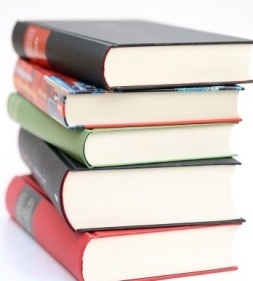 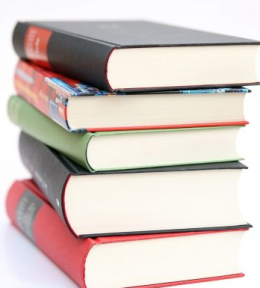 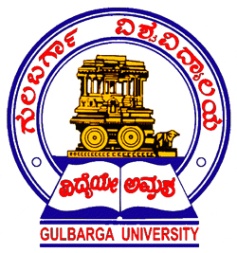 GULBARGA UNIVERSITY LIBRARYJnana Ganga, Kalburagi – 585 106, KarnatakaURL: www.guglibrary.net Accession No.AuthorTitlePublisherYearPageSCall No.GENERAL STUDIES – COMPETITIVEGENERAL STUDIES – COMPETITIVEGENERAL STUDIES – COMPETITIVEGENERAL STUDIES – COMPETITIVEGENERAL STUDIES – COMPETITIVEGENERAL STUDIES – COMPETITIVEGENERAL STUDIES – COMPETITIVEK63881ಜಯಣ್ಣ, ಸಿ. ವಿ.ಎಫ್ ಡಿ ಏ ಸ್ಪರ್ಧಾ ಮಾರ್ಗದರ್ಶಿ - 2019ಸಪ್ನಾ ಬುಕ್ ಹೌಸ್,2019588p;001.074 JAYK63882ಜಯಣ್ಣ, ಸಿ. ವಿ.ಎಫ್ ಡಿ ಏ ಸ್ಪರ್ಧಾ ಮಾರ್ಗದರ್ಶಿ - 2019ಸಪ್ನಾ ಬುಕ್ ಹೌಸ್,2019588p;001.074 JAY145067Aggarwal, R. SModern Approach to Verbal ReasoningS. Chand & Company,20181016p;001.076 AGG145068Aggarwal, R. SModern Approach to Verbal ReasoningS. Chand & Company,20181016p;001.076 AGG144981Arihant PublicationsIndian Air Force Airman Group 'Y' ExaminationArihant Publications,2019330p;001.076 ARI144982Arihant PublicationsIndian Air Force Airman Group 'Y' ExaminationArihant Publications,2019330p;001.076 ARI144983Arihant PublicationsAirman Group X Technical Trades ExamArihant Publications,2019341p;001.076 ARI144984Arihant PublicationsAirman Group X Technical Trades ExamArihant Publications,2019341p;001.076 ARI145051Arihant PublicationNVS-TGT Social StudiesArihant Publication,2019474p;001.076 ARI145052Arihant PublicationNVS-TGT Social StudiesArihant Publication,2019474p;001.076 ARI145055Arihant PublicationsBank PO ReasoningArihant Publications,2019428p;001.076 ARI145056Arihant PublicationsBank PO ReasoningArihant Publications,2019428p;001.076 ARI145091Arihant PublicationRRB Level-I Group-DArihant Publications,2019407p;001.076 ARI145092Arihant PublicationRRB Level-I Group-DArihant Publications,2019407p;001.076 ARI145239Arihant PublicationsSuccess Master IBPS CRP-IX Bank Clerk Preliminary ExaminationArihant Publications,2019334p;001.076 ARI145240Arihant PublicationsSuccess Master IBPS CRP-IX Bank Clerk Preliminary ExaminationArihant Publications,2019334p;001.076 ARI145247Arihant PublicationBank PO Engish LanguageArihant Publications,2019453p;001.076 ARI145248Arihant PublicationBank PO Engish LanguageArihant Publications,2019453p;001.076 ARI145249Arihant PublicationBank PO Quantitative AptitudeArihant Publication,2019497p;001.076 ARI145250Arihant PublicationBank PO Quantitative AptitudeArihant Publication,2019497p;001.076 ARI145251Arihant PublicationsIndian Coast Guard Navik General DutyArihant Publications,2019465p;001.076 ARI145252Arihant PublicationsIndian Coast Guard Navik General DutyArihant Publications,2019465p;001.076 ARI145281Arihant PublicationSub-Inspector and Assistant Sub-InspectorArihant Publications,2019106p;001.076 ARI145282Arihant PublicationSub-Inspector and Assistant Sub-InspectorArihant Publications,2019106p;001.076 ARIK63849ಬಾಲರಾಜು, ಎ.ಪೋಲಿಸ್ ಪೇದೆಎಂ.ಸಿ.ಸಿ. ಪಬ್ಲೀಕೇಷನ್,2019332p;001.076 BALK63850ಬಾಲರಾಜು, ಎ.ಪೋಲಿಸ್ ಪೇದೆಎಂ.ಸಿ.ಸಿ. ಪಬ್ಲೀಕೇಷನ್,2019332p;001.076 BALK63883ಬಾಲರಾಜ್, ಎ.RRB ರೈಲ್ವೆ ನೇಮಕಾತಿ ಮಂಡಳಿಯ ತಾಂತ್ರಿಕೇತರ ಹುದ್ದೆಗಳಿಗಾಗಿ NTPCಎಸ್.ಎಂ.ವಿ ಪಬ್ಲಿಕೇಷನ್ಸ್,2019326p;001.076 BALK63884ಬಾಲರಾಜ್, ಎ.RRB ರೈಲ್ವೆ ನೇಮಕಾತಿ ಮಂಡಳಿಯ ತಾಂತ್ರಿಕೇತರ ಹುದ್ದೆಗಳಿಗಾಗಿ NTPCಎಸ್.ಎಂ.ವಿ ಪಬ್ಲಿಕೇಷನ್ಸ್,2019326p;001.076 BALK63889ಬಾಲರಾಜ್ಯು.ಜಿ.ಸಿ SLET/NET ಸಾಮಾನ್ಯ ಪತ್ರಿಕೆ-Iಎಸ್.ಎಂ.ವಿ ಪ್ರಕಾಶನ,2018506p;001.076 BALK63890ಬಾಲರಾಜ್ಯು.ಜಿ.ಸಿ SLET/NET ಸಾಮಾನ್ಯ ಪತ್ರಿಕೆ-Iಎಸ್.ಎಂ.ವಿ ಪ್ರಕಾಶನ,2018506p;001.076 BAL145119Bhagat, Madhukar KumarConcise CSAT General Studies Paper-IIMcGraw Hill Education,2017755p;001.076 BHA145120Bhagat, Madhukar KumarConcise CSAT General Studies Paper-IIMcGraw Hill Education,2017755p;001.076 BHA145143Bhardwaj, PeeyushAnalytical Reasoning and Logical ReasoningArihant Publications,2019482p;001.076 BHA145144Bhardwaj, PeeyushAnalytical Reasoning and Logical ReasoningArihant Publications,2019482p;001.076 BHAK63839ಭಾವಿಮನಿ, ಸತೀಶಕುಮಾರ ವಾಯ್.ಪೊಲೀಸ ಹುದ್ದೆ ನೇಮಕಾತಿ ಪರೀಕ್ಷಾ ಕೈಪಿಡಿಶಬರಿ ಕೋಚಿಂಗ್ ಸೆಂಟರ್,2019570p;001.076 BHAK63840ಭಾವಿಮನಿ, ಸತೀಶಕುಮಾರ ವಾಯ್.ಪೊಲೀಸ ಹುದ್ದೆ ನೇಮಕಾತಿ ಪರೀಕ್ಷಾ ಕೈಪಿಡಿಶಬರಿ ಕೋಚಿಂಗ್ ಸೆಂಟರ್,2019570p;001.076 BHAK63855ಭಾಗ್ಯ, ಹೆಚ್. ಸಿ.ಕರ್ನಾಟಕ ಲೋಕ ಸೇವಾ ಆಯೋಗ ಎಸ್.ಡಿ.ಎ. ಪ್ರಶ್ನೆ ಕೋಶಹಳ್ಳೂರು ಪ್ರಕಾಶನ,2019250p;001.076 BHAK63856ಭಾಗ್ಯ, ಹೆಚ್. ಸಿ.ಕರ್ನಾಟಕ ಲೋಕ ಸೇವಾ ಆಯೋಗ ಎಸ್.ಡಿ.ಎ. ಪ್ರಶ್ನೆ ಕೋಶಹಳ್ಳೂರು ಪ್ರಕಾಶನ,2019250p;001.076 BHAK63861ಭಾಗ್ಯ, ಹೆಚ್. ಸಿ.RRB & RRC NTP ಗ್ರೂಪ್ "ಡಿ" ಹುದ್ದೆಗಾಗಿ ಭಾರತೀಯ ರೈಲ್ವೆ ನೇಮಕಾತಿ ಮಂಡಳಿಯಹಳ್ಳೂರು ಪ್ರಕಾಶನ,2019508p;001.076 BHAK63862ಭಾಗ್ಯ, ಹೆಚ್. ಸಿ.RRB & RRC NTP ಗ್ರೂಪ್ "ಡಿ" ಹುದ್ದೆಗಾಗಿ ಭಾರತೀಯ ರೈಲ್ವೆ ನೇಮಕಾತಿ ಮಂಡಳಿಯಹಳ್ಳೂರು ಪ್ರಕಾಶನ,2019508p;001.076 BHAK63887ಭಾಗ್ಯ, ಎಚ್. ಸಿRRB ಭಾರತೀಯ ರೈಲ್ವೆ ಇಲಾಖೆಯ ’ಡಿ’ ಗ್ರೂಪ್ ಹುದ್ದೆಗಳಿಗಾಗಿಹಳ್ಳೂರ ಪ್ರಕಾಶನ,2018424p;001.076 BHAK63888ಭಾಗ್ಯ, ಎಚ್. ಸಿRRB ಭಾರತೀಯ ರೈಲ್ವೆ ಇಲಾಖೆಯ ’ಡಿ’ ಗ್ರೂಪ್ ಹುದ್ದೆಗಳಿಗಾಗಿಹಳ್ಳೂರ ಪ್ರಕಾಶನ,2018424p;001.076 BHAK63777ಬಿರಾದಾರ, ಎನ್. ಎಂ.ಚಾಣಕ್ಯ ಕಣಜಚಾಣಕ್ಯ ಪ್ರಕಾಶನ,2019605p;001.076 BIRK63778ಬಿರಾದಾರ, ಎನ್. ಎಂ.ಚಾಣಕ್ಯ ಕಣಜಚಾಣಕ್ಯ ಪ್ರಕಾಶನ,2019605p;001.076 BIR144961Disha PublicationComprehensive Guide to IBPS Bank PO/MT Preliminary and Main ExamDisha Publication,2019830p;001.076 DIS144962Disha PublicationComprehensive Guide to IBPS Bank PO/MT Preliminary and Main ExamDisha Publication,2019830p;001.076 DIS145047Dreamtech PressRBI Officers Grade 'B' (Phase-I)Dreamtech Press,2019404p;001.076 DRE145048Dreamtech PressRBI Officers Grade 'B' (Phase-I)Dreamtech Press,2019404p;001.076 DRE145087Dreamtech PressSSC SI & ASI Paper-IDreamtech Press,2019372p;001.076 DRE145088Dreamtech PressSSC SI & ASI Paper-IDreamtech Press,2019372p;001.076 DRE145201Flying & Technical BranchAFCAT (Air Force Common Admission Test)Ramesh Publishing House,201964p;001.076 FLY145202Flying & Technical BranchAFCAT (Air Force Common Admission Test)Ramesh Publishing House,201964p;001.076 FLY144934G K PublishersUPSC Civil Services Courseware: Social Problems and Issues and Essays and Compulsory EnglishG K Publishers,2020176p;001.076 GKP144936G K PublishersUPSC Civil Services Courseware: Current Affairs and Schemes and Policies of the GovernmentG K Publishers,2020136p;001.076 GKP144937G K PublishersUPSC Civil Services Courseware: Objective Question BankG K Publishers,2020147p;001.076 GKP144945G K PublishersUPSC Civil Services Courseware: Social Problems and Issues and Essays and Compulsory EnglishG K Publishers,2020176p;001.076 GKP144947G K PublishersUPSC Civil Services Courseware: Current Affairs and Schemes and Policies of the GovernmentG K Publishers,2020136p;001.076 GKP144948G K PublishersUPSC Civil Services Courseware: Objective Question BankG K Publishers,2020147p;001.076 GKP144955G K Publication23 Years' (1997-2019) Solved Papers General Studies Paper-IG K Publications,2020509p;001.076 GKP144956G K Publication23 Years' (1997-2019) Solved Papers General Studies Paper-IG K Publications,2020509p;001.076 GKP145065G K PublicationCDS Combined Defence Services Entrance ExaminationG K Publication,20181050p;001.076 GKP145066G K PublicationCDS Combined Defence Services Entrance ExaminationG K Publication,20181050p;001.076 GKP145241G K PublicationSSC-JE General Intelligence and Reasoning and General AwarenessG K Publications,2019390p;001.076 GKP145242G K PublicationSSC-JE General Intelligence and Reasoning and General AwarenessG K Publications,2019390p;001.076 GKP145291Goyal, PriyaIAS Mains General Studies Paper-2Arihant Publications,2019664p;001.076 GOY145292Goyal, PriyaIAS Mains General Studies Paper-2Arihant Publications,2019664p;001.076 GOY145129Gupta, A. KLogical and Analytical ReasoningRamesh Publishing House,2019308p;001.076 GUP145130Gupta, A. KLogical and Analytical ReasoningRamesh Publishing House,2019308p;001.076 GUPK63829ಹಳ್ಳೂರ ಕಲಕೇರಿ, ಬಸವರಾಜಭಾರತೀಯ ರೈಲ್ವೆಯ ವಿವಿಧ ಹುದ್ದೆಗಳು ’ಡಿ’ ಗ್ರೂಪ್ ಮತ್ತು ಲೋಕೋಪೈಲೆಟ್ ಹುದ್ದೆಗಳ ಪ್ರಶ್ನೆ ಪತ್ರಿಕೆಗಳುಹಳ್ಳೂರ ಪ್ರಕಾಶನ,2018108p;001.076 HALK63830ಹಳ್ಳೂರ ಕಲಕೇರಿ, ಬಸವರಾಜಭಾರತೀಯ ರೈಲ್ವೆಯ ವಿವಿಧ ಹುದ್ದೆಗಳು ’ಡಿ’ ಗ್ರೂಪ್ ಮತ್ತು ಲೋಕೋಪೈಲೆಟ್ ಹುದ್ದೆಗಳ ಪ್ರಶ್ನೆ ಪತ್ರಿಕೆಗಳುಹಳ್ಳೂರ ಪ್ರಕಾಶನ,2018108p;001.076 HALK63831ಹಳ್ಳೂರ, ಬಸವರಾಜ ಕಲಕೇರಿಹಾಸ್ಟಲ್ ವಾರ್ಡನ್/ಪ್ರಥಮ ದರ್ಜೆ ಕಂಪ್ಯೂಟರ್ ಸಹಾಯಕ ಹುದ್ದೆಗಾಗಿ ಪತ್ರಿಕೆ-೨ಹಳ್ಳೂರ ಪ್ರಕಾಶನ,2017682p;001.076 HALK63832ಹಳ್ಳೂರ, ಬಸವರಾಜ ಕಲಕೇರಿಹಾಸ್ಟಲ್ ವಾರ್ಡನ್/ಪ್ರಥಮ ದರ್ಜೆ ಕಂಪ್ಯೂಟರ್ ಸಹಾಯಕ ಹುದ್ದೆಗಾಗಿ ಪತ್ರಿಕೆ-೨ಹಳ್ಳೂರ ಪ್ರಕಾಶನ,2017682p;001.076 HAL145003HRKMillennium General Studies 2019Sapna Book House,2019612p;001.076 HRK145004HRKMillennium General Studies 2019Sapna Book House,2019612p;001.076 HRK144993Jayanna, C. VKPSC Competitive Exam for Moulana Azad Model School's Teachers (Group 'C') Paper-I & IISapna Books House,2019816p;001.076 JAY144994Jayanna, C. VKPSC Competitive Exam for Moulana Azad Model School's Teachers (Group 'C') Paper-I & IISapna Books House,2019816p;001.076 JAY145011Jayanna, C. VESI (Excise Sub-Inspector) Competitive Examination Paper-I & IISapna Book House,2019469p;001.076 JAY145012Jayanna, C. VESI (Excise Sub-Inspector) Competitive Examination Paper-I & IISapna Book House,2019469p;001.076 JAY145019Jayanna, C. VKPSC FDA & SDA Solved Question PapersSapna Book House,2019193p;001.076 JAY145020Jayanna, C. VKPSC FDA & SDA Solved Question PapersSapna Book House,2019193p;001.076 JAY145023Jayanna, C. VEligibility Test for Lectureship K-SET, SLET, JRF, NET, UGC Examinations Paper-ISapna Book House,2018591p;001.076 JAY145024Jayanna, C. VEligibility Test for Lectureship K-SET, SLET, JRF, NET, UGC Examinations Paper-ISapna Book House,2018591p;001.076 JAY145045Jayanna, C. VSDA Competitive Examination General English, General KnowledgeSapna Book House,2019688p;001.076 JAY145046Jayanna, C. VSDA Competitive Examination General English, General KnowledgeSapna Book House,2019688p;001.076 JAY145159Jayanna, C. VRRB Indian Railway Assistant Loco Pilot and TechniciansSapna Book House,2018589p;001.076 JAY145160Jayanna, C. VRRB Indian Railway Assistant Loco Pilot and TechniciansSapna Book House,2018589p;001.076 JAY145213Jayanna, C. VPSI Police Sub-Inspector Competitive Examination Paper-I & IISapna Book House,2020529p;001.076 JAY145214Jayanna, C. VPSI Police Sub-Inspector Competitive Examination Paper-I & IISapna Book House,2020529p;001.076 JAYK63757ಜಯಣ್ಣ, ಸಿ. ವಿ.ಕರ್ನಾಟಕ ಪಂಚಾಯತ್ ರಾಜ್ಸಪ್ನಾ ಬುಕ್ ಹೌಸ್,2020409p;001.076 JAYK63758ಜಯಣ್ಣ, ಸಿ. ವಿ.ಕರ್ನಾಟಕ ಪಂಚಾಯತ್ ರಾಜ್ಸಪ್ನಾ ಬುಕ್ ಹೌಸ್,2020409p;001.076 JAYK63765ಜಯಣ್ಣ, ಸಿ. ವಿ.ಸಿಇಟಿ ಪ್ರಾಥಮಿಕ ಶಾಲಾ ಶಿಕ್ಷಕರ ನೇಮಕಾತಿಸಪ್ನ ಬುಕ್ ಹೌಸ್,2017758p;001.076 JAYK63766ಜಯಣ್ಣ, ಸಿ. ವಿ.ಸಿಇಟಿ ಪ್ರಾಥಮಿಕ ಶಾಲಾ ಶಿಕ್ಷಕರ ನೇಮಕಾತಿಸಪ್ನ ಬುಕ್ ಹೌಸ್,2017758p;001.076 JAYK63773ಜಯಣ್ಣ, ಸಿ. ವಿಪೊಲೀಸ್ ಪೇದೆ ಲಿಖಿತ ಪರೀಕ್ಷಾ ಕೈಪಿಡಿಸಪ್ನ ಬುಕ್ ಹೌಸ್,2020519p;001.076 JAYK63774ಜಯಣ್ಣ, ಸಿ. ವಿಪೊಲೀಸ್ ಪೇದೆ ಲಿಖಿತ ಪರೀಕ್ಷಾ ಕೈಪಿಡಿಸಪ್ನ ಬುಕ್ ಹೌಸ್,2020519p;001.076 JAYK63783ಜಯಣ್ಣ, ಸಿ. ವಿ.ಕೆ.ಪಿ.ಎಸ್.ಸಿ ಗ್ರೂಪ್ ’ಸಿ’ ಮತ್ತು ’ಬಿ’ ತಾಂತ್ರಿಕ ಹುದ್ದೆಗಳ ನೇಮಕಾತಿಸಪ್ನ ಬುಕ್ ಹೌಸ್,2019610p;001.076 JAYK63784ಜಯಣ್ಣ, ಸಿ. ವಿ.ಕೆ.ಪಿ.ಎಸ್.ಸಿ ಗ್ರೂಪ್ ’ಸಿ’ ಮತ್ತು ’ಬಿ’ ತಾಂತ್ರಿಕ ಹುದ್ದೆಗಳ ನೇಮಕಾತಿಸಪ್ನ ಬುಕ್ ಹೌಸ್,2019610p;001.076 JAYK63789ಜಯಣ್ಣ, ಸಿ. ವಿ.ಕೆ.ಎ.ಎಸ್. ಪೂರ್ವಭಾವಿ ಪರೀಕ್ಷೆ ಮಾದರಿ ಪ್ರಶ್ನೆಪತ್ರಿಕೆಗಳು ಪತ್ರಿಕೆ-೧ ಮತ್ತು ೨ಸಪ್ನ ಬುಕ್ ಹೌಸ್,2018484p;001.076 JAYK63790ಜಯಣ್ಣ, ಸಿ. ವಿ.ಕೆ.ಎ.ಎಸ್. ಪೂರ್ವಭಾವಿ ಪರೀಕ್ಷೆ ಮಾದರಿ ಪ್ರಶ್ನೆಪತ್ರಿಕೆಗಳು ಪತ್ರಿಕೆ-೧ ಮತ್ತು ೨ಸಪ್ನ ಬುಕ್ ಹೌಸ್,2018484p;001.076 JAYK63833ಜಯಣ್ಣ, ಸಿ. ವಿ.ಎಫ್.ಡಿ.ಎ. ಮತ್ತು ಎಸ್.ಡಿ.ಎ ಬಿಡಿಸಿದ ಪ್ರಶ್ನೆಪತ್ರಿಕೆಗಳುಸಪ್ನ ಬುಕ್ ಹೌಸ್,2019256p;001.076 JAYK63834ಜಯಣ್ಣ, ಸಿ. ವಿ.ಎಫ್.ಡಿ.ಎ. ಮತ್ತು ಎಸ್.ಡಿ.ಎ ಬಿಡಿಸಿದ ಪ್ರಶ್ನೆಪತ್ರಿಕೆಗಳುಸಪ್ನ ಬುಕ್ ಹೌಸ್,2019256p;001.076 JAYK63841ಜಯಣ್ಣ, ಸಿ. ವಿಜೈಲರ್ ಮತ್ತು ವಾರ್ಡರ್ ಹುದ್ದೆಗಳ ನೇಮಕಾತಿಗೆ ಸ್ಪರ್ಧಾತ್ಮಕ ಪರೀಕ್ಷಾ ಕೈಪಿಡಿಸಪ್ನ ಬುಕ್ ಹೌಸ್,2019363p;001.076 JAYK63842ಜಯಣ್ಣ, ಸಿ. ವಿಜೈಲರ್ ಮತ್ತು ವಾರ್ಡರ್ ಹುದ್ದೆಗಳ ನೇಮಕಾತಿಗೆ ಸ್ಪರ್ಧಾತ್ಮಕ ಪರೀಕ್ಷಾ ಕೈಪಿಡಿಸಪ್ನ ಬುಕ್ ಹೌಸ್,2019363p;001.076 JAYK63853ಜಯಣ್ಣ, ಸಿ. ವಿ.ಕೆ.ಪಿ.ಎಸ್.ಸಿ. ಮೌಲಾನಾ ಅಜಾದ್ ಮಾದರಿ ಶಾಲೆಗಳ ಗ್ರೂಪ್ ’ಸಿ’ ವೃಂದದ ಶಿಕ್ಷಕರ ಹುದ್ದೆಗಳ ನೇಮಕಾತಿ ಪತ್ರಿಕೆ-೧ ಮತ್ತು ೨ಸಪ್ನ ಬುಕ್ ಹೌಸ್,2019799p;001.076 JAYK63854ಜಯಣ್ಣ, ಸಿ. ವಿ.ಕೆ.ಪಿ.ಎಸ್.ಸಿ. ಮೌಲಾನಾ ಅಜಾದ್ ಮಾದರಿ ಶಾಲೆಗಳ ಗ್ರೂಪ್ ’ಸಿ’ ವೃಂದದ ಶಿಕ್ಷಕರ ಹುದ್ದೆಗಳ ನೇಮಕಾತಿ ಪತ್ರಿಕೆ-೧ ಮತ್ತು ೨ಸಪ್ನ ಬುಕ್ ಹೌಸ್,2019799p;001.076 JAYK63871ಜಯಣ್ಣ, ಸಿ. ವಿ.ಕೆ.ಪಿ.ಎಸ್.ಸಿ ಮುಖ್ಯೋಪಾಧ್ಯಾಯರ ಹುದ್ದೆಗಳ ನೇಮಕಾತಿ ಗ್ರೂಪ್-ಬಿಸಪ್ನ ಬುಕ್ ಹೌಸ್,2019783p;001.076 JAYK63872ಜಯಣ್ಣ, ಸಿ. ವಿ.ಕೆ.ಪಿ.ಎಸ್.ಸಿ ಮುಖ್ಯೋಪಾಧ್ಯಾಯರ ಹುದ್ದೆಗಳ ನೇಮಕಾತಿ ಗ್ರೂಪ್-ಬಿಸಪ್ನ ಬುಕ್ ಹೌಸ್,2019783p;001.076 JAYK63875ಜಯಣ್ಣ, ಸಿ. ವಿ.ಕೆ.ಸಿ.ಎಸ್.ಸಿ ಕರ್ನಾಟಕ ವಸತಿ ಶಿಕ್ಷಣ ಸಂಸ್ಥೆಗಳ ಹುದ್ದೆಗಳಿಗೆ ಸ್ಪರ್ಧಾತ್ಮಕ ಪರೀಕ್ಷಾ ಕೈಪಿಡಿ ಪತ್ರಿಕೆ - 2ಸಪ್ನ ಬುಕ್ ಹೌಸ್,2017435p;001.076 JAYK63876ಜಯಣ್ಣ, ಸಿ. ವಿ.ಕೆ.ಸಿ.ಎಸ್.ಸಿ ಕರ್ನಾಟಕ ವಸತಿ ಶಿಕ್ಷಣ ಸಂಸ್ಥೆಗಳ ಹುದ್ದೆಗಳಿಗೆ ಸ್ಪರ್ಧಾತ್ಮಕ ಪರೀಕ್ಷಾ ಕೈಪಿಡಿ ಪತ್ರಿಕೆ - 2ಸಪ್ನ ಬುಕ್ ಹೌಸ್,2017435p;001.076 JAY145271Kalpana RajaramHandbook for General Studies Paper-II (UPSC Civil Services Preliminary Examination) 2020Spectrum Books,2011932p;001.076 KAL145272Kalpana RajaramHandbook for General Studies Paper-II (UPSC Civil Services Preliminary Examination) 2020Spectrum Books,2011932p;001.076 KAL145009Kautilya, K.UGC NET/JRF/SET Teaching and Research Aptitude (General Paper-I)Upkar Prakashan,2020399p;001.076 KAU145010Kautilya, K.UGC NET/JRF/SET Teaching and Research Aptitude (General Paper-I)Upkar Prakashan,2020399p;001.076 KAU144959Kiran PrakashanIBPS Bank Cleak CWE-IXKiran Prakashan,2019680p;001.076 KIR144960Kiran PrakashanIBPS Bank Cleak CWE-IXKiran Prakashan,2019680p;001.076 KIR144967Kiran PrakashanIBPS Bank Clerk Exam Solved PapersKiran Institute of Career Excellence,20191240p;001.076 KIR144968Kiran PrakashanIBPS Bank Clerk Exam Solved PapersKiran Institute of Career Excellence,20191240p;001.076 KIR145073Kiran PrakashanIBPS Bank PO/MT/SO CWE-IXKiran of Career Excellence,20191376p;001.076 KIR145074Kiran PrakashanIBPS Bank PO/MT/SO CWE-IXKiran of Career Excellence,20191376p;001.076 KIR145243Kiran PublicationBank PO Reasoning Chapterwise Solved PapersKiran Publication,20191304p;001.076 KIR145244Kiran PublicationBank PO Reasoning Chapterwise Solved PapersKiran Publication,20191304p;001.076 KIR145285Kiran PublicationsOnline Exam Practice Work Book Paper-I & IIKiran Publications,2019806p;001.076 KIR145286Kiran PublicationsOnline Exam Practice Work Book Paper-I & IIKiran Publications,2019806p;001.076 KIRK63799ಕೃಷ್ಣಮೂರ್ತಿ, ಎಚ್. ಆರ್.ಮಿಲೆನಿಯಂ ಸಾಮಾನ್ಯ ಅಧ್ಯಯನಸಪ್ನ ಬುಕ್ ಹೌಸ್,20201065p;001.076 KRIK63800ಕೃಷ್ಣಮೂರ್ತಿ, ಎಚ್. ಆರ್.ಮಿಲೆನಿಯಂ ಸಾಮಾನ್ಯ ಅಧ್ಯಯನಸಪ್ನ ಬುಕ್ ಹೌಸ್,20201065p;001.076 KRI145017Lakmshishree, A. J. SKPSC FAD & SDA Question Paper-II & IIIHallur Prakashan,2019368p;001.076 LAK145018Lakmshishree, A. J. SKPSC FAD & SDA Question Paper-II & IIIHallur Prakashan,2019368p;001.076 LAK145259Lakshmishree, A. J. SRRB Indian Railway Recruitment Board Assistant Loco Pilot and D-Group Question BankHallur Prakashan,2018112p;001.076 LAK145260Lakshmishree, A. J. SRRB Indian Railway Recruitment Board Assistant Loco Pilot and D-Group Question BankHallur Prakashan,2018112p;001.076 LAK144985Lal & JainState Bank Probationary Officers Preliminary ExaminationUpkar Prakashan,2019248p;001.076 LAL144986Lal & JainState Bank Probationary Officers Preliminary ExaminationUpkar Prakashan,2019248p;001.076 LAL144989Lal & KumarVerbal ReasoningUpkar Prakashan,2019352p;001.076 LAL144990Lal & KumarVerbal ReasoningUpkar Prakashan,2019352p;001.076 LAL145007Lal & JainRailway Recruitment Board Computer Based Test (1st & IInd Stage)Upkar Prakashan,2019282p;001.076 LAL145008Lal & JainRailway Recruitment Board Computer Based Test (1st & IInd Stage)Upkar Prakashan,2019282p;001.076 LAL145105Madaan, K. V. SNT UGC NET/SET/JRF Paper-I Teaching and Research AptitudePearson Education,2019590p;001.076 MAD145106Madaan, K. V. SNT UGC NET/SET/JRF Paper-I Teaching and Research AptitudePearson Education,2019590p;001.076 MAD144973Manjunath, D. ASunstar Success Guide RRB - NTPC (CBT-I & II )Sunstar Publisher,2019621p;001.076 MAN144974Manjunath, D. ASunstar Success Guide RRB - NTPC (CBT-I & II )Sunstar Publisher,2019621p;001.076 MAN145153Manjunatha, S. CRRB Junior Engineer CBT-Stage-ISunstar Publisher,2019612p;001.076 MAN145154Manjunatha, S. CRRB Junior Engineer CBT-Stage-ISunstar Publisher,2019612p;001.076 MANK63819ಮಂಜುನಾಥ, ಕೆ. ಯು.ಪಿ.ಎಸ್.ಐ. ಪ್ರಬಂಧಗಳುಉಜ್ವಲ ಅಕಾಡೆಮಿ,2019176p;001.076 MANK63820ಮಂಜುನಾಥ, ಕೆ. ಯು.ಪಿ.ಎಸ್.ಐ. ಪ್ರಬಂಧಗಳುಉಜ್ವಲ ಅಕಾಡೆಮಿ,2019176p;001.076 MAN145027Mehrishi, RajivCurrent Affairs Question BankMcGraw Hill Education,2019229p;001.076 MEH145028Mehrishi, RajivCurrent Affairs Question BankMcGraw Hill Education,2019229p;001.076 MEH145221Mittal, SiddharthIAS Mains General Studies Chapterwise Solved Papers 2019-1997Arihant Publication,2019584p;001.076 MIT145222Mittal, SiddharthIAS Mains General Studies Chapterwise Solved Papers 2019-1997Arihant Publication,2019584p;001.076 MITK63785ಮಹಮದ್ ರಫೀ ಪಾಶಐ.ಎ.ಎಸ್/ಕೆ.ಎ.ಎಸ್. ಮುಖ್ಯ ಪರೀಕ್ಷೆಯ ಕೈಪಿಡಿಹರಿಪ್ರಸಾದ್ ಪಬ್ಲಿಕೇಷನ್,2020845p;001.076 MOHK63786ಮಹಮದ್ ರಫೀ ಪಾಶಐ.ಎ.ಎಸ್/ಕೆ.ಎ.ಎಸ್. ಮುಖ್ಯ ಪರೀಕ್ಷೆಯ ಕೈಪಿಡಿಹರಿಪ್ರಸಾದ್ ಪಬ್ಲಿಕೇಷನ್,2020845p;001.076 MOHK63755ನಾಯಕ, ಶರಶ್ಚಂದ್ರ ಎಸ್.ಕೆ.ಎ.ಎಸ್. ಪೂರ್ವಭಾವಿ ಪರೀಕ್ಷೆ ಪತ್ರಿಕೆ-೧ ಹಾಗೂ ಪತ್ರಿಕೆ-೨ಸಪ್ನ ಬುಕ್ ಹೌಸ್,2019607p;001.076 NAYK63756ನಾಯಕ, ಶರಶ್ಚಂದ್ರ ಎಸ್.ಕೆ.ಎ.ಎಸ್. ಪೂರ್ವಭಾವಿ ಪರೀಕ್ಷೆ ಪತ್ರಿಕೆ-೧ ಹಾಗೂ ಪತ್ರಿಕೆ-೨ಸಪ್ನ ಬುಕ್ ಹೌಸ್,2019607p;001.076 NAYK63835ನಾಯಕ, ಹುಸೇನಪ್ಪಭಾರತದಲ್ಲಿರುವ ರಾಜ್ಯಗಳು ವಿಶೇಷವಾಗಿ ಕರ್ನಾಟಕಸೋಮು ಪ್ರಕಾಶನ,2019201p;001.076 NAYK63836ನಾಯಕ, ಹುಸೇನಪ್ಪಭಾರತದಲ್ಲಿರುವ ರಾಜ್ಯಗಳು ವಿಶೇಷವಾಗಿ ಕರ್ನಾಟಕಸೋಮು ಪ್ರಕಾಶನ,2019201p;001.076 NAY145075Pandey, M. KAnalytical ReasoningBSC Publishing,2018872p;001.076 PAN145076Pandey, M. KAnalytical ReasoningBSC Publishing,2018872p;001.076 PAN144991Rakesh Kumar RoshanBanking AwarenessArihant Publication,0251p;001.076 RAK144992Rakesh Kumar RoshanBanking AwarenessArihant Publication,0251p;001.076 RAK145257Ramesh Publishing HouseIndia Navy Tradesman Mate Group-CRamesh Publishing House,2020292p;001.076 RAM145258Ramesh Publishing HouseIndia Navy Tradesman Mate Group-CRamesh Publishing House,2020292p;001.076 RAM145059Rao, D. V. KGeneral Studies Paper-IIG K Publications,2018517p;001.076 RAO145060Rao, D. V. KGeneral Studies Paper-IIG K Publications,2018517p;001.076 RAO144979Reddy, Shekhara D. N.Success Guide FDA & SDASunstar Publisher,2019775p;001.076 RED144980Reddy, Shekhara D. N.Success Guide FDA & SDASunstar Publisher,2019775p;001.076 RED144957RPH Editorial BoardKendriya Vidyalaya Sangathan (KVS) Principal Vice-PrincipalRamesh Publishing House,2019400p;001.076 RPH144958RPH Editorial BoardKendriya Vidyalaya Sangathan (KVS) Principal Vice-PrincipalRamesh Publishing House,2019400p;001.076 RPHK63751ರುದ್ರಾಣಿ, ವಿ. ಸಿ.101 ಬಿಡಿಸಿದ ಸ್ಪರ್ಧಾತ್ಮಕ ಪ್ರಶ್ನೆ ಪತ್ರಿಕೆಗಳ ಕೈಪಿಡಿಸಪ್ನ ಬುಕ್ ಹೌಸ್,2019979p;001.076 RUDK63752ರುದ್ರಾಣಿ, ವಿ. ಸಿ.101 ಬಿಡಿಸಿದ ಸ್ಪರ್ಧಾತ್ಮಕ ಪ್ರಶ್ನೆ ಪತ್ರಿಕೆಗಳ ಕೈಪಿಡಿಸಪ್ನ ಬುಕ್ ಹೌಸ್,2019979p;001.076 RUDK63795ರುದ್ರಾಣಿ, ವಿ. ಸಿ.ಕನ್ನಡ ಉಪನ್ಯಾಸಕರ ಅರ್ಹತಾ ಪರೀಕ್ಷೆ ಪತ್ರಿಕೆ-2ಸಪ್ನ ಬುಕ್ ಹೌಸ್,2018703p;001.076 RUDK63796ರುದ್ರಾಣಿ, ವಿ. ಸಿ.ಕನ್ನಡ ಉಪನ್ಯಾಸಕರ ಅರ್ಹತಾ ಪರೀಕ್ಷೆ ಪತ್ರಿಕೆ-2ಸಪ್ನ ಬುಕ್ ಹೌಸ್,2018703p;001.076 RUDK63837ರುಕ್ಮಿಣಿ, ಎಂ. ವಿ.ಸರ್ಕಾರದ ಯೋಜನೆಗಳು ಮತ್ತು ಕಾರ್ಯಕ್ರಮಗಳುಚಾಣಕ್ಯ ಪ್ರಕಾಶನ,2019242p;001.076 RUKK63838ರುಕ್ಮಿಣಿ, ಎಂ. ವಿ.ಸರ್ಕಾರದ ಯೋಜನೆಗಳು ಮತ್ತು ಕಾರ್ಯಕ್ರಮಗಳುಚಾಣಕ್ಯ ಪ್ರಕಾಶನ,2019242p;001.076 RUK145151Sharma, ArunGeneral Studies Paper-IIMcGraw Hill Education,2020866p;001.076 SHA145152Sharma, ArunGeneral Studies Paper-IIMcGraw Hill Education,2020866p;001.076 SHAK63897ಶೇಖರರೆಡ್ಡಿ, ಡಿ. ಎನ್.ಸಾಮಾನ್ಯ ಅಧ್ಯಯನ ಪೂರ್ವಭಾವಿ ಪರೀಕ್ಷೆ ಪತ್ರಿಕೆ-೧ ಮತ್ತು ೨ಸನಸ್ಟಾರ್ ಪಬ್ಲಿಷರ್,20181225p;001.076 SHEK63898ಶೇಖರರೆಡ್ಡಿ, ಡಿ. ಎನ್.ಸಾಮಾನ್ಯ ಅಧ್ಯಯನ ಪೂರ್ವಭಾವಿ ಪರೀಕ್ಷೆ ಪತ್ರಿಕೆ-೧ ಮತ್ತು ೨ಸನಸ್ಟಾರ್ ಪಬ್ಲಿಷರ್,20181225p;001.076 SHE145021ShowickTest of Reasoning for All Competitive ExaminationsMcGraw Hill Education,2017963p;001.076 SHO145022ShowickTest of Reasoning for All Competitive ExaminationsMcGraw Hill Education,2017963p;001.076 SHOK63851ಶ್ರೀನಿವಾಸ, ಕು. ವೆಂ.SDA ಸಾಮಾನ್ಯ ಕನ್ನಡ 1991 to 2019 Q-Bankಉನ್ನತಿ ಪ್ರಕಾಶನ,2020108p;001.076 SHRK63852ಶ್ರೀನಿವಾಸ, ಕು. ವೆಂ.SDA ಸಾಮಾನ್ಯ ಕನ್ನಡ 1991 to 2019 Q-Bankಉನ್ನತಿ ಪ್ರಕಾಶನ,2020108p;001.076 SHR145081Sijwali, B. SNew Approach to Reasoning Verbal, Non-Verbal and AnalyticalArihant Publication,20191202p;001.076 SIJ145082Sijwali, B. SNew Approach to Reasoning Verbal, Non-Verbal and AnalyticalArihant Publication,20191202p;001.076 SIJ145097Sijwali, B. SNon-Verbal ReasoningArihant Publications,2019328p;001.076 SIJ145098Sijwali, B. SNon-Verbal ReasoningArihant Publications,2019328p;001.076 SIJ144995Singh, EshwarPolice ConstableSunstar Publishers,2018588p;001.076 SIN144996Singh, EshwarPolice ConstableSunstar Publishers,2018588p;001.076 SIN145031Singh, SheelwantGeneral Studies Paper-IMcGraw Hill Education,2018739p;001.076 SIN145032Singh, SheelwantGeneral Studies Paper-IMcGraw Hill Education,2018739p;001.076 SIN145141Singh, SurenderGeneral Studies Paper-IMcGraw Hill Education,20201293p;001.076 SIN145142Singh, SurenderGeneral Studies Paper-IMcGraw Hill Education,20201293p;001.076 SIN145181SMV PublicationsQ-Bank K.A.S Preliminary ExaminationSMV Publications,2017160p;001.076 SMV145182SMV PublicationsQ-Bank K.A.S Preliminary ExaminationSMV Publications,2017160p;001.076 SMVK63775ಎಸ್.ಎಂ.ವಿ.ಸ್ಪರ್ಧಾತ್ಮಕ ಪರೀಕ್ಷೆಗಳ 151 ಸಾಮಾನ್ಯ ಜ್ಞಾನ ಪ್ರಶ್ನೆ ಪತ್ರಿಕೆಗಳ ಕೈಪಿಡಿಎಸ್.ಎಂ.ವಿ. ಪ್ರಕಾಶನ,2019796p;001.076 SMVK63776ಎಸ್.ಎಂ.ವಿ.ಸ್ಪರ್ಧಾತ್ಮಕ ಪರೀಕ್ಷೆಗಳ 151 ಸಾಮಾನ್ಯ ಜ್ಞಾನ ಪ್ರಶ್ನೆ ಪತ್ರಿಕೆಗಳ ಕೈಪಿಡಿಎಸ್.ಎಂ.ವಿ. ಪ್ರಕಾಶನ,2019796p;001.076 SMVK63863ಎಸ್.ಎಂ.ವಿ ಪ್ರಕಾಶಕರುಕರ್ನಾಟಕ ರಾಜ್ಯ ಮತ್ತು ಕೇಂದ್ರ ಸರ್ಕಾರದ ಯೋಜನೆಗಳು ಮತ್ತು ಕಾರ್ಯಕ್ರಮಗಳುಎಸ್.ಎಂ.ವಿ ಪ್ರಕಾಶಕರು,2019162p;001.076 SMVK63864ಎಸ್.ಎಂ.ವಿ ಪ್ರಕಾಶಕರುಕರ್ನಾಟಕ ರಾಜ್ಯ ಮತ್ತು ಕೇಂದ್ರ ಸರ್ಕಾರದ ಯೋಜನೆಗಳು ಮತ್ತು ಕಾರ್ಯಕ್ರಮಗಳುಎಸ್.ಎಂ.ವಿ ಪ್ರಕಾಶಕರು,2019162p;001.076 SMV145113Subba Rao, G.Mastering Effective Reading SkillsGK Publications,2018341p;001.076 SUB145114Subba Rao, G.Mastering Effective Reading SkillsGK Publications,2018341p;001.076 SUBK63801ಸುಬ್ರಮಣಿ, ಎ.ರೈಲ್ವೆ ನೇಮಕಾತಿ ಮಂಡಳಿಯ ಸಾಮಾನ್ಯ ಪತ್ರಿಕೆಎಸ್.ಎಂ.ವಿ. ಪಬ್ಲಿಕೇಷನ್ಸ್,2019410p;001.076 SUBK63802ಸುಬ್ರಮಣಿ, ಎ.ರೈಲ್ವೆ ನೇಮಕಾತಿ ಮಂಡಳಿಯ ಸಾಮಾನ್ಯ ಪತ್ರಿಕೆಎಸ್.ಎಂ.ವಿ. ಪಬ್ಲಿಕೇಷನ್ಸ್,2019410p;001.076 SUBK63885ಸುಬ್ರಮಣಿ, ಎ.ರೈಲ್ವೆ ನೇಮಕಾತಿ ಮಂಡಳಿಯ ಪ್ರಶ್ನೆ ಪತ್ರಿಕೆಗಳ ಕೋಠಿಎಸ್.ಎಂ.ವಿ ಪ್ರಕಾಶನ್,201662p;001.076 SUBK63886ಸುಬ್ರಮಣಿ, ಎ.ರೈಲ್ವೆ ನೇಮಕಾತಿ ಮಂಡಳಿಯ ಪ್ರಶ್ನೆ ಪತ್ರಿಕೆಗಳ ಕೋಠಿಎಸ್.ಎಂ.ವಿ ಪ್ರಕಾಶನ್,201662p;001.076 SUBK63895ಸುಬ್ರಮಣಿ, ಎ.ಅಬಕಾರಿ ರಕ್ಷಕರು ಪತ್ರಿಕೆ-೧ ಮತ್ತು ೨ಎಸ್.ಎಮ್.ವಿ. ಪಬ್ಲೀಕೇಷನ್,2017228p;001.076 SUBK63896ಸುಬ್ರಮಣಿ, ಎ.ಅಬಕಾರಿ ರಕ್ಷಕರು ಪತ್ರಿಕೆ-೧ ಮತ್ತು ೨ಎಸ್.ಎಮ್.ವಿ. ಪಬ್ಲೀಕೇಷನ್,2017228p;001.076 SUBK63899ಸುಬ್ರಮಣಿ, ಎ.ಹಿರಿಯ ಪ್ರಾಥಮಿಕ ಶಿಕ್ಷಕರ ಅರ್ಹತಾ ಪರೀಕ್ಷಾ ಸಿದ್ದತೆಗಾಗಿ ಕೈಪಿಡಿಎಸ್.ಎಂ.ವಿ. ಪಬ್ಲಿಕೇಷನ್ಸ್,2018610p;001.076 SUBK63900ಸುಬ್ರಮಣಿ, ಎ.ಹಿರಿಯ ಪ್ರಾಥಮಿಕ ಶಿಕ್ಷಕರ ಅರ್ಹತಾ ಪರೀಕ್ಷಾ ಸಿದ್ದತೆಗಾಗಿ ಕೈಪಿಡಿಎಸ್.ಎಂ.ವಿ. ಪಬ್ಲಿಕೇಷನ್ಸ್,2018610p;001.076 SUB145013Suhas, B. MKPSC SDA Question Paper-II & IIIHallur Prakashan,2019264p;001.076 SUH145014Suhas, B. MKPSC SDA Question Paper-II & IIIHallur Prakashan,2019264p;001.076 SUH145223Sunstar PublisherKAR-TET Question Bank English Medium Paper-II Science and Arts DepartmentSunstar Publisher,2020192p;001.076 SUN145224Sunstar PublisherKAR-TET Question Bank English Medium Paper-II Science and Arts DepartmentSunstar Publisher,2020192p;001.076 SUNK63769ಸುರೇಶ್, ಕೆ. ಎಂಪೊಲೀಸ್ ಕಾನಸ್ಟೇಬಲ್ಸ್ಪರ್ಧಾ ವಿಜೇತ,2019624p;001.076 SURK63770ಸುರೇಶ್, ಕೆ. ಎಂಪೊಲೀಸ್ ಕಾನಸ್ಟೇಬಲ್ಸ್ಪರ್ಧಾ ವಿಜೇತ,2019624p;001.076 SUR145147Thorpe, EdgarGeneral Studies Paper-IIPearson Education,20201055p;001.076 THO145148Thorpe, EdgarGeneral Studies Paper-IIPearson Education,20201055p;001.076 THO145171Unique Academic BoardSSC Multi Tasking Non-Technical StaffUnique Publishers,2019299p;001.076 UNI145172Unique Academic BoardSSC Multi Tasking Non-Technical StaffUnique Publishers,2019299p;001.076 UNI145123Uppar, Laxman S.KAS Mains General Studies Paper-IIISpardha Spoorthi Publishers,2017375p;001.076 UPP145124Uppar, Laxman S.KAS Mains General Studies Paper-IIISpardha Spoorthi Publishers,2017375p;001.076 UPP145125Uppar, Laxman S.KAS Mains General Studies Paper-IISpardha Spoorthi Publishers,2017458p;001.076 UPP145126Uppar, Laxman S.KAS Mains General Studies Paper-IISpardha Spoorthi Publishers,2017458p;001.076 UPP145193Uppar, Laxman S.KAS Mains General Studies Paper-ISparda Spoorthi Publishers,2017455p;001.076 UPP145194Uppar, Laxman S.KAS Mains General Studies Paper-ISparda Spoorthi Publishers,2017455p;001.076 UPPK63811ಉಪ್ಪಾರ, ಲಕ್ಷ್ಮಣ ಎಸ್.ಕೆಎಎಸ್ ಮುಖ್ಯಪರೀಕ್ಷೆ ಸಾಮಾನ್ಯ ಅಧ್ಯಯನ ಪತ್ರಿಕೆ-4ಸ್ಪರ್ಧಾ ಸ್ಪೂರ್ತಿ ಪ್ರಕಾಶನ,2017397p;001.076 UPPK63812ಉಪ್ಪಾರ, ಲಕ್ಷ್ಮಣ ಎಸ್.ಕೆಎಎಸ್ ಮುಖ್ಯಪರೀಕ್ಷೆ ಸಾಮಾನ್ಯ ಅಧ್ಯಯನ ಪತ್ರಿಕೆ-4ಸ್ಪರ್ಧಾ ಸ್ಪೂರ್ತಿ ಪ್ರಕಾಶನ,2017397p;001.076 UPPK63813ಉಪ್ಪಾರ, ಲಕ್ಷ್ಮಣ ಎಸ್.ಕೆಎಎಸ್ ಮುಖ್ಯಪರೀಕ್ಷೆ ಸಾಮಾನ್ಯ ಅಧ್ಯಯನ ಪತ್ರಿಕೆ-3ಸ್ಪರ್ಧಾ ಸ್ಪೂರ್ತಿ ಪ್ರಕಾಶನ,2017598p;001.076 UPPK63814ಉಪ್ಪಾರ, ಲಕ್ಷ್ಮಣ ಎಸ್.ಕೆಎಎಸ್ ಮುಖ್ಯಪರೀಕ್ಷೆ ಸಾಮಾನ್ಯ ಅಧ್ಯಯನ ಪತ್ರಿಕೆ-3ಸ್ಪರ್ಧಾ ಸ್ಪೂರ್ತಿ ಪ್ರಕಾಶನ,2017598p;001.076 UPPK63817ಉಪ್ಪಾರ, ಲಕ್ಷ್ಮಣ ಎಸ್.ಕೆಎಎಸ್ ಮುಖ್ಯಪರೀಕ್ಷೆ ಸಾಮಾನ್ಯ ಅಧ್ಯಯನ ಪತ್ರಿಕೆ-1ಸ್ಪರ್ಧಾ ಸ್ಪೂರ್ತಿ ಪ್ರಕಾಶನ,2017689p;001.076 UPPK63818ಉಪ್ಪಾರ, ಲಕ್ಷ್ಮಣ ಎಸ್.ಕೆಎಎಸ್ ಮುಖ್ಯಪರೀಕ್ಷೆ ಸಾಮಾನ್ಯ ಅಧ್ಯಯನ ಪತ್ರಿಕೆ-1ಸ್ಪರ್ಧಾ ಸ್ಪೂರ್ತಿ ಪ್ರಕಾಶನ,2017689p;001.076 UPPK63825ಉಪ್ಪಾರ, ಲಕ್ಷ್ಮಣ ಎಸ್.ಕೆಎಎಸ್ ಮುಖ್ಯಪರೀಕ್ಷೆ ಸಾಮಾನ್ಯ ಅಧ್ಯಯನ ಪತ್ರಿಕೆ-2ಸ್ಪರ್ಧಾ ಸ್ಪೂರ್ತಿ ಪ್ರಕಾಶನ,2017591p;001.076 UPPK63826ಉಪ್ಪಾರ, ಲಕ್ಷ್ಮಣ ಎಸ್.ಕೆಎಎಸ್ ಮುಖ್ಯಪರೀಕ್ಷೆ ಸಾಮಾನ್ಯ ಅಧ್ಯಯನ ಪತ್ರಿಕೆ-2ಸ್ಪರ್ಧಾ ಸ್ಪೂರ್ತಿ ಪ್ರಕಾಶನ,2017591p;001.076 UPPK63827ಉಪ್ಪಾರ, ಲಕ್ಷ್ಮಣ ಎಸ್.ಕೆ.ಎ.ಎಸ್ ಪೂರ್ವಭಾವಿ ಪರೀಕ್ಷೆ ಹಾಗೂ ಮುಖ್ಯ ಪರೀಕ್ಷೆಯ ಸಮಗ್ರ ಮಾಹಿತಿಸ್ಪರ್ಧಾ ಸ್ಪೂರ್ತಿ,2017144p;001.076 UPPK63828ಉಪ್ಪಾರ, ಲಕ್ಷ್ಮಣ ಎಸ್.ಕೆ.ಎ.ಎಸ್ ಪೂರ್ವಭಾವಿ ಪರೀಕ್ಷೆ ಹಾಗೂ ಮುಖ್ಯ ಪರೀಕ್ಷೆಯ ಸಮಗ್ರ ಮಾಹಿತಿಸ್ಪರ್ಧಾ ಸ್ಪೂರ್ತಿ,2017144p;001.076 UPP145063G K PublicationStudy Guide NDA/NAG K Publications,20191020p;145064G K PublicationStudy Guide NDA/NAG K Publications,20191020p;145187Majumdar, GautamHow to Crack Bank InterviewArihant Publications,2019184p;001.433 MAJ145188Majumdar, GautamHow to Crack Bank InterviewArihant Publications,2019184p;001.433 MAJCOMPUTER SCIENCECOMPUTER SCIENCECOMPUTER SCIENCECOMPUTER SCIENCECOMPUTER SCIENCECOMPUTER SCIENCECOMPUTER SCIENCE114469Ali, ShafqatComplete Computer Training GuideEducational Publishing,2002423p;004 ALI145117Bhalla, Prem P.7 Mantras to Excel in ExamsV & S Publishers,2018143p;004.076 BHA145118Bhalla, Prem P.7 Mantras to Excel in ExamsV & S Publishers,2018143p;004.076 BHA145253Dhankar PublicationComputer KnowledgeDhankar Publicatins,2019176p;004.076 DHA145254Dhankar PublicationComputer KnowledgeDhankar Publicatins,2019176p;004.076 DHA145207Gaikwad, NeetuComputer AwarenessArihant Publications,2019186p;004.076 GAI145208Gaikwad, NeetuComputer AwarenessArihant Publications,2019186p;004.076 GAI145071Gupta, AchalComputer Literacy and KnowledgeKiran Institute of Career Excellence,2019376p;004.076 GUP145072Gupta, AchalComputer Literacy and KnowledgeKiran Institute of Career Excellence,2019376p;004.076 GUP145199Khan, Shamshur Rabb M.UGC-NET Computer Science and Applications Paper-IIRamesh Publishing House,2020748p;004.076 KHA145200Khan, Shamshur Rabb M.UGC-NET Computer Science and Applications Paper-IIRamesh Publishing House,2020748p;004.076 KHA145211Pratiyogita DarpanUGC NET/JRF Exam Solved Papers Computer Science & ApplicationsUpkar Prakashan,2019214p;004.076 PRA145212Pratiyogita DarpanUGC NET/JRF Exam Solved Papers Computer Science & ApplicationsUpkar Prakashan,2019214p;004.076 PRA145227Ramesh Publishing House,Objective Computer AwarenessRamesh Publishing House,2019176p;004.076 RAM145228Ramesh Publishing House,Objective Computer AwarenessRamesh Publishing House,2019176p;004.076 RAM145177Savitri, H. CKPSC Computer Teacher and FDCA Paper-2Hallur Prakashan,2017540p;004.076 SAV145178Savitri, H. CKPSC Computer Teacher and FDCA Paper-2Hallur Prakashan,2017540p;004.076 SAV145237Sharma, SurabhiUGC NET/SET/JRF Computer Science and ApplicationsArihant Publication,20191228p;004.076 SHA145238Sharma, SurabhiUGC NET/SET/JRF Computer Science and ApplicationsArihant Publication,20191228p;004.076 SHA145163Singhal, SanjayNTA UGC-NET/SET Computer Science and ApplicationsDanika Publishing,20201020p;004.076 SIN145164Singhal, SanjayNTA UGC-NET/SET Computer Science and ApplicationsDanika Publishing,20201020p;004.076 SINLIBRARY & INFORMATION SCIENCE and Journalism LIBRARY & INFORMATION SCIENCE and Journalism LIBRARY & INFORMATION SCIENCE and Journalism LIBRARY & INFORMATION SCIENCE and Journalism LIBRARY & INFORMATION SCIENCE and Journalism LIBRARY & INFORMATION SCIENCE and Journalism LIBRARY & INFORMATION SCIENCE and Journalism 145107Pandey, RavindraUGC-NET Library and Information Science Paper-IIRamesh Publishing House,2020760p;020.76 PAN145108Pandey, RavindraUGC-NET Library and Information Science Paper-IIRamesh Publishing House,2020760p;020.76 PAN145209Thakur, S.NTA UGC-NET/SET Library and Information ScienceDanika Publishing,2020848p;020.76 THA145210Thakur, S.NTA UGC-NET/SET Library and Information ScienceDanika Publishing,2020848p;020.76 THA144878Bhusare, Surekha S.Women and Mass MediaShaurya Publications,2018288p;070.4 BHU144879Bhusare, Surekha S.Women and Mass MediaShaurya Publications,2018288p;070.4 BHU144880Bhusare, Surekha S.Women and Mass MediaShaurya Publications,2018288p;070.4 BHU144881Bhusare, Surekha S.Women and Mass MediaShaurya Publications,2018288p;070.4 BHUD24232Kumar, Keval J.Mass Communication In IndiaJaico Publishing House,2009407p;070.4 KUM145161Ramesh Publishing HouseUGC-NET Mass Communication and Journalism Paper-IIRamesh Publishing House,2020544p;070.4076145162Ramesh Publishing HouseUGC-NET Mass Communication and Journalism Paper-IIRamesh Publishing House,2020544p;145235Singh, Ajeet KumarNTA UGC NET/JRF/SET Mass Communication & Journalism Paper-2Arihant Publications,2019505p;070.4076 SIN145236Singh, Ajeet KumarNTA UGC NET/JRF/SET Mass Communication & Journalism Paper-2Arihant Publications,2019505p;070.4076 SINPSYCHOLOGY AND PHILOSOPHYPSYCHOLOGY AND PHILOSOPHYPSYCHOLOGY AND PHILOSOPHYPSYCHOLOGY AND PHILOSOPHYPSYCHOLOGY AND PHILOSOPHYPSYCHOLOGY AND PHILOSOPHYPSYCHOLOGY AND PHILOSOPHYD24235Welfel, Elizabeth ReynoldsCounseling Process : A Multitheoretical Integrative ApproachThomson Books,2005408p;150 WELD24314Shastri, P. NThinker Extraordinary : Jean- Paul SartreA Writers Workshop Publications,2004282p;150.192 SHA145077Pratiyogita DarpanUGC NET/JRF Exam Solved Papers PsychologyUpkar Prakashan,0230p;150.76 PRA145078Pratiyogita DarpanUGC NET/JRF Exam Solved Papers PsychologyUpkar Prakashan,0230p;150.76 PRAD24236Galotti, Kathleen M.Cognitive Psychology in and Out of the LaboratoryThomson Learning Co.,1999646p;153 GALK63859ಬಾಡಗಿ, ಮಂಜುನಾಥಮಾನಸಿಕ ಸಾಮರ್ಥ್ಯಲೇಕ್ಯ ವರ್ಷ ಪ್ರಕಾಶನ,2019304p;153.93076 BADK63860ಬಾಡಗಿ, ಮಂಜುನಾಥಮಾನಸಿಕ ಸಾಮರ್ಥ್ಯಲೇಕ್ಯ ವರ್ಷ ಪ್ರಕಾಶನ,2019304p;153.93076 BAD145099Balaraju, A.Mental AbilitySMV Publications,2018264p;153.93076 BAL145100Balaraju, A.Mental AbilitySMV Publications,2018264p;153.93076 BALK63753ಬುಬಬುಲೆ, ಗುರುರಾಜ ಎಮ್.ಬೌದ್ಧಿಕ ಸಾಮರ್ಥ್ಯಚಾಣಕ್ಯ ಪ್ರಕಾಶನ,2018272p;153.93076 BUBK63754ಬುಬಬುಲೆ, ಗುರುರಾಜ ಎಮ್.ಬೌದ್ಧಿಕ ಸಾಮರ್ಥ್ಯಚಾಣಕ್ಯ ಪ್ರಕಾಶನ,2018272p;153.93076 BUB145219Lal & JainMental Ability TestUpkar Prakashan,201888p;153.93076  LAL145220Lal & JainMental Ability TestUpkar Prakashan,201888p;153.93076  LAL145225Singh, Manoj KumarMental Ability TestRamesh Publishing House,2018260p;153.93076  SIN145226Singh, Manoj KumarMental Ability TestRamesh Publishing House,2018260p;153.93076  SIN144935G K PublishersUPSC Civil Services Courseware: Ethics, Integrity and AptitudeG K Publishers,2020227p;170.76 GKP144946G K PublishersUPSC Civil Services Courseware: Ethics, Integrity and AptitudeG K Publishers,2020227p;170.76 GKPD24516Advaita AshramaComplete Works of Swami VivekanandaAdvaita Ashrama,1947543p;180 ADVD24385Babathakur, Sri SriNectar of WisdomA Writers Workshop Publications,1988382p;181.4 BABD24327Devaraja, N. KPhilosophy of CultureKitab Mahal,1963263p;181.4 DEVD24298Sarasvati, ChennakesavanConcepts of Indian PhilosophyOrient Longman,1976258p;181.4 SARD24452Susmita DeviNectar of WisdomA Writers Workshop Publications,1988382p;210 SUSRELIGIONRELIGIONRELIGIONRELIGIONRELIGIONRELIGIONRELIGIOND24386Nordgulen, GeorgePerspectives in World Religions Vol-IA Writers Workshop Publications,1981278p;290 NORK62950ಭಗವಾನ್, ಕೆ. ಎಸ್.ಭಾರತದ ಬೇಸಾಯಗಾರರೆಲ್ಲ ಬೌದ್ಧರುಅಭಿಶ್ರುತಿ ಪ್ರಕಾಶನ,2015128p;294.3 BHAK62951ಭಗವಾನ್, ಕೆ. ಎಸ್.ಭಾರತದ ಬೇಸಾಯಗಾರರೆಲ್ಲ ಬೌದ್ಧರುಅಭಿಶ್ರುತಿ ಪ್ರಕಾಶನ,2015128p;294.3 BHAK62952ಭಗವಾನ್, ಕೆ. ಎಸ್.ಭಾರತದ ಬೇಸಾಯಗಾರರೆಲ್ಲ ಬೌದ್ಧರುಅಭಿಶ್ರುತಿ ಪ್ರಕಾಶನ,2015128p;294.3 BHAK62953ಭಗವಾನ್, ಕೆ. ಎಸ್.ಭಾರತದ ಬೇಸಾಯಗಾರರೆಲ್ಲ ಬೌದ್ಧರುಅಭಿಶ್ರುತಿ ಪ್ರಕಾಶನ,2015128p;294.3 BHAK62954ಭಗವಾನ್, ಕೆ. ಎಸ್.ಭಾರತದ ಬೇಸಾಯಗಾರರೆಲ್ಲ ಬೌದ್ಧರುಅಭಿಶ್ರುತಿ ಪ್ರಕಾಶನ,2015128p;294.3 BHAK63036ಗೋಪಿನಾಥ್, ಎಂ.ಬುದ್ಧ ಮಾರ್ಗದಿ ನಡೆಯೋಣ....ಬಹುಜನ ಪಬ್ಲಿಕೇಶನ್,201626p;294.3 GOPK63037ಗೋಪಿನಾಥ್, ಎಂ.ಬುದ್ಧ ಮಾರ್ಗದಿ ನಡೆಯೋಣ....ಬಹುಜನ ಪಬ್ಲಿಕೇಶನ್,201626p;294.3 GOPK63038ಗೋಪಿನಾಥ್, ಎಂ.ಬುದ್ಧ ಮಾರ್ಗದಿ ನಡೆಯೋಣ....ಬಹುಜನ ಪಬ್ಲಿಕೇಶನ್,201626p;294.3 GOPK63039ಗೋಪಿನಾಥ್, ಎಂ.ಬುದ್ಧ ಮಾರ್ಗದಿ ನಡೆಯೋಣ....ಬಹುಜನ ಪಬ್ಲಿಕೇಶನ್,201626p;294.3 GOPK63040ಗೋಪಿನಾಥ್, ಎಂ.ಬುದ್ಧ ಮಾರ್ಗದಿ ನಡೆಯೋಣ....ಬಹುಜನ ಪಬ್ಲಿಕೇಶನ್,201626p;294.3 GOPK62945ಭಗವಾನ್, ಕೆ. ಎಸ್.ಶಂಕರಾಚಾರ್ಯ ಮತ್ತು ಪ್ರತಿಗಾಮಿತನಅಭಿಶ್ರುತಿ ಪ್ರಕಾಶನ,2016188p;294.5 BHAK62946ಭಗವಾನ್, ಕೆ. ಎಸ್.ಶಂಕರಾಚಾರ್ಯ ಮತ್ತು ಪ್ರತಿಗಾಮಿತನಅಭಿಶ್ರುತಿ ಪ್ರಕಾಶನ,2016188p;294.5 BHAK62947ಭಗವಾನ್, ಕೆ. ಎಸ್.ಶಂಕರಾಚಾರ್ಯ ಮತ್ತು ಪ್ರತಿಗಾಮಿತನಅಭಿಶ್ರುತಿ ಪ್ರಕಾಶನ,2016188p;294.5 BHAK62948ಭಗವಾನ್, ಕೆ. ಎಸ್.ಶಂಕರಾಚಾರ್ಯ ಮತ್ತು ಪ್ರತಿಗಾಮಿತನಅಭಿಶ್ರುತಿ ಪ್ರಕಾಶನ,2016188p;294.5 BHAK62949ಭಗವಾನ್, ಕೆ. ಎಸ್.ಶಂಕರಾಚಾರ್ಯ ಮತ್ತು ಪ್ರತಿಗಾಮಿತನಅಭಿಶ್ರುತಿ ಪ್ರಕಾಶನ,2016188p;294.5 BHAK62942ಭಗವಾನ್, ಕೆ. ಎಸ್.ಹಿಂದೂ ಸಾಮ್ರಾಜ್ಯಶಾಹಿಯ ಇತಿಹಾಸಮಹಿಮ ಪ್ರಕಾಶನ,2017312p;294.5 BHAK62943ಭಗವಾನ್, ಕೆ. ಎಸ್.ಹಿಂದೂ ಸಾಮ್ರಾಜ್ಯಶಾಹಿಯ ಇತಿಹಾಸಮಹಿಮ ಪ್ರಕಾಶನ,2017312p;294.5 BHAK62944ಭಗವಾನ್, ಕೆ. ಎಸ್.ಹಿಂದೂ ಸಾಮ್ರಾಜ್ಯಶಾಹಿಯ ಇತಿಹಾಸಮಹಿಮ ಪ್ರಕಾಶನ,2017312p;294.5 BHAD24366Bhattacharya, Gunindra LalKrishna of the GitaA Writers Workshop Publications,1993233p;294.5 bhaK63066ಬೆನಕನಹಳ್ಳಿ, ದೇವಾನಂದ ಶರಣರುಗಗನ ಸಿದ್ಧಾಂತಸುದ್ದಿಮೂಲ ಪಬ್ಲಿಷರ್ಸ್ ಇಂಡಿಯಾ ಲಿಮಿಟೆಡ್,2015480p;294.5513 BENK63067ಬೆನಕನಹಳ್ಳಿ, ದೇವಾನಂದ ಶರಣರುಗಗನ ಸಿದ್ಧಾಂತಸುದ್ದಿಮೂಲ ಪಬ್ಲಿಷರ್ಸ್ ಇಂಡಿಯಾ ಲಿಮಿಟೆಡ್,2015480p;294.5513 BENK63068ಬೆನಕನಹಳ್ಳಿ, ದೇವಾನಂದ ಶರಣರುಗಗನ ಸಿದ್ಧಾಂತಸುದ್ದಿಮೂಲ ಪಬ್ಲಿಷರ್ಸ್ ಇಂಡಿಯಾ ಲಿಮಿಟೆಡ್,2015480p;294.5513 BENK63069ಬೆನಕನಹಳ್ಳಿ, ದೇವಾನಂದ ಶರಣರುಗಗನ ಸಿದ್ಧಾಂತಸುದ್ದಿಮೂಲ ಪಬ್ಲಿಷರ್ಸ್ ಇಂಡಿಯಾ ಲಿಮಿಟೆಡ್,2015480p;294.5513 BENK63070ಬೆನಕನಹಳ್ಳಿ, ದೇವಾನಂದ ಶರಣರುಗಗನ ಸಿದ್ಧಾಂತಸುದ್ದಿಮೂಲ ಪಬ್ಲಿಷರ್ಸ್ ಇಂಡಿಯಾ ಲಿಮಿಟೆಡ್,2015480p;294.5513 BENK63071ನಂದಿಹಳ್ಳಿ, ನಿಂಗಣ್ಣಾ ಎಸ್.ಅಂಬಿಗರ ಚೌಡಯ್ಯನವರ ಅನುಭಾವ ದರ್ಶನನಿಜಶರಣ ಸಾಹಿತ್ಯ ಪ್ರಕಾಶನ,2018118p;294.5513 NANK63072ನಂದಿಹಳ್ಳಿ, ನಿಂಗಣ್ಣಾ ಎಸ್.ಅಂಬಿಗರ ಚೌಡಯ್ಯನವರ ಅನುಭಾವ ದರ್ಶನನಿಜಶರಣ ಸಾಹಿತ್ಯ ಪ್ರಕಾಶನ,2018118p;294.5513 NANK63073ನಂದಿಹಳ್ಳಿ, ನಿಂಗಣ್ಣಾ ಎಸ್.ಅಂಬಿಗರ ಚೌಡಯ್ಯನವರ ಅನುಭಾವ ದರ್ಶನನಿಜಶರಣ ಸಾಹಿತ್ಯ ಪ್ರಕಾಶನ,2018118p;294.5513 NANK63074ನಂದಿಹಳ್ಳಿ, ನಿಂಗಣ್ಣಾ ಎಸ್.ಅಂಬಿಗರ ಚೌಡಯ್ಯನವರ ಅನುಭಾವ ದರ್ಶನನಿಜಶರಣ ಸಾಹಿತ್ಯ ಪ್ರಕಾಶನ,2018118p;294.5513 NANK63075ನಂದಿಹಳ್ಳಿ, ನಿಂಗಣ್ಣಾ ಎಸ್.ಅಂಬಿಗರ ಚೌಡಯ್ಯನವರ ಅನುಭಾವ ದರ್ಶನನಿಜಶರಣ ಸಾಹಿತ್ಯ ಪ್ರಕಾಶನ,2018118p;294.5513 NANK63076ನಂದಿಹಳ್ಳಿ, ನಿಂಗಣ್ಣಾ ಎಸ್.ನಿಜಶರಣ ಅಂಬಿಗರ ಚೌಡಯ್ಯನವರ ವಚನ ಸಾಹಿತ್ಯ ದರ್ಶನ ಭಾಗ-೧ನಿಜಶರಣ ಸಾಹಿತ್ಯ ಪ್ರಕಾಶನ,201844p;294.5513 NANK63077ನಂದಿಹಳ್ಳಿ, ನಿಂಗಣ್ಣಾ ಎಸ್.ನಿಜಶರಣ ಅಂಬಿಗರ ಚೌಡಯ್ಯನವರ ವಚನ ಸಾಹಿತ್ಯ ದರ್ಶನ ಭಾಗ-೧ನಿಜಶರಣ ಸಾಹಿತ್ಯ ಪ್ರಕಾಶನ,201844p;294.5513 NANK63078ನಂದಿಹಳ್ಳಿ, ನಿಂಗಣ್ಣಾ ಎಸ್.ನಿಜಶರಣ ಅಂಬಿಗರ ಚೌಡಯ್ಯನವರ ವಚನ ಸಾಹಿತ್ಯ ದರ್ಶನ ಭಾಗ-೧ನಿಜಶರಣ ಸಾಹಿತ್ಯ ಪ್ರಕಾಶನ,201844p;294.5513 NANK63079ನಂದಿಹಳ್ಳಿ, ನಿಂಗಣ್ಣಾ ಎಸ್.ನಿಜಶರಣ ಅಂಬಿಗರ ಚೌಡಯ್ಯನವರ ವಚನ ಸಾಹಿತ್ಯ ದರ್ಶನ ಭಾಗ-೧ನಿಜಶರಣ ಸಾಹಿತ್ಯ ಪ್ರಕಾಶನ,201844p;294.5513 NANK63080ನಂದಿಹಳ್ಳಿ, ನಿಂಗಣ್ಣಾ ಎಸ್.ನಿಜಶರಣ ಅಂಬಿಗರ ಚೌಡಯ್ಯನವರ ವಚನ ಸಾಹಿತ್ಯ ದರ್ಶನ ಭಾಗ-೧ನಿಜಶರಣ ಸಾಹಿತ್ಯ ಪ್ರಕಾಶನ,201844p;294.5513 NANK63081ನಂದಿಹಳ್ಳಿ, ನಿಂಗಣ್ಣಾ ಎಸ್.ನಿಜಶರಣ ಅಂಬಿಗರ ಚೌಡಯ್ಯನವರ ವಚನ ಸಾಹಿತ್ಯ ದರ್ಶನ ಭಾಗ-೨ನಿಜಶರಣ ಸಾಹಿತ್ಯ ಪ್ರಕಾಶನ,201842p;294.5513 NANK63082ನಂದಿಹಳ್ಳಿ, ನಿಂಗಣ್ಣಾ ಎಸ್.ನಿಜಶರಣ ಅಂಬಿಗರ ಚೌಡಯ್ಯನವರ ವಚನ ಸಾಹಿತ್ಯ ದರ್ಶನ ಭಾಗ-೨ನಿಜಶರಣ ಸಾಹಿತ್ಯ ಪ್ರಕಾಶನ,201842p;294.5513 NANK63083ನಂದಿಹಳ್ಳಿ, ನಿಂಗಣ್ಣಾ ಎಸ್.ನಿಜಶರಣ ಅಂಬಿಗರ ಚೌಡಯ್ಯನವರ ವಚನ ಸಾಹಿತ್ಯ ದರ್ಶನ ಭಾಗ-೨ನಿಜಶರಣ ಸಾಹಿತ್ಯ ಪ್ರಕಾಶನ,201842p;294.5513 NANK63084ನಂದಿಹಳ್ಳಿ, ನಿಂಗಣ್ಣಾ ಎಸ್.ನಿಜಶರಣ ಅಂಬಿಗರ ಚೌಡಯ್ಯನವರ ವಚನ ಸಾಹಿತ್ಯ ದರ್ಶನ ಭಾಗ-೨ನಿಜಶರಣ ಸಾಹಿತ್ಯ ಪ್ರಕಾಶನ,201842p;294.5513 NANK63085ನಂದಿಹಳ್ಳಿ, ನಿಂಗಣ್ಣಾ ಎಸ್.ನಿಜಶರಣ ಅಂಬಿಗರ ಚೌಡಯ್ಯನವರ ವಚನ ಸಾಹಿತ್ಯ ದರ್ಶನ ಭಾಗ-೨ನಿಜಶರಣ ಸಾಹಿತ್ಯ ಪ್ರಕಾಶನ,201842p;294.5513 NANK63086ನಂದಿಹಳ್ಳಿ, ನಿಂಗಣ್ಣಾ ಎಸ್.ನಿಜಶರಣ ಅಂಬಿಗರ ಚೌಡಯ್ಯನವರ ವಚನ ಸಾಹಿತ್ಯ ದರ್ಶನ ಭಾಗ-೩ನಿಜಶರಣ ಸಾಹಿತ್ಯ ಪ್ರಕಾಶನ,201844p;294.5513 NANK63087ನಂದಿಹಳ್ಳಿ, ನಿಂಗಣ್ಣಾ ಎಸ್.ನಿಜಶರಣ ಅಂಬಿಗರ ಚೌಡಯ್ಯನವರ ವಚನ ಸಾಹಿತ್ಯ ದರ್ಶನ ಭಾಗ-೩ನಿಜಶರಣ ಸಾಹಿತ್ಯ ಪ್ರಕಾಶನ,201844p;294.5513 NANK63088ನಂದಿಹಳ್ಳಿ, ನಿಂಗಣ್ಣಾ ಎಸ್.ನಿಜಶರಣ ಅಂಬಿಗರ ಚೌಡಯ್ಯನವರ ವಚನ ಸಾಹಿತ್ಯ ದರ್ಶನ ಭಾಗ-೩ನಿಜಶರಣ ಸಾಹಿತ್ಯ ಪ್ರಕಾಶನ,201844p;294.5513 NANK63089ನಂದಿಹಳ್ಳಿ, ನಿಂಗಣ್ಣಾ ಎಸ್.ನಿಜಶರಣ ಅಂಬಿಗರ ಚೌಡಯ್ಯನವರ ವಚನ ಸಾಹಿತ್ಯ ದರ್ಶನ ಭಾಗ-೩ನಿಜಶರಣ ಸಾಹಿತ್ಯ ಪ್ರಕಾಶನ,201844p;294.5513 NANK63090ನಂದಿಹಳ್ಳಿ, ನಿಂಗಣ್ಣಾ ಎಸ್.ನಿಜಶರಣ ಅಂಬಿಗರ ಚೌಡಯ್ಯನವರ ವಚನ ಸಾಹಿತ್ಯ ದರ್ಶನ ಭಾಗ-೩ನಿಜಶರಣ ಸಾಹಿತ್ಯ ಪ್ರಕಾಶನ,201844p;294.5513 NANK63091ನಂದಿಹಳ್ಳಿ, ನಿಂಗಣ್ಣಾ ಎಸ್.ನಿಜಶರಣ ಅಂಬಿಗರ ಚೌಡಯ್ಯನವರ ವಚನ ಸಾಹಿತ್ಯ ದರ್ಶನ ಭಾಗ-೪ನಿಜಶರಣ ಸಾಹಿತ್ಯ ಪ್ರಕಾಶನ,201844p;294.5513 NANK63092ನಂದಿಹಳ್ಳಿ, ನಿಂಗಣ್ಣಾ ಎಸ್.ನಿಜಶರಣ ಅಂಬಿಗರ ಚೌಡಯ್ಯನವರ ವಚನ ಸಾಹಿತ್ಯ ದರ್ಶನ ಭಾಗ-೪ನಿಜಶರಣ ಸಾಹಿತ್ಯ ಪ್ರಕಾಶನ,201844p;294.5513 NANK63093ನಂದಿಹಳ್ಳಿ, ನಿಂಗಣ್ಣಾ ಎಸ್.ನಿಜಶರಣ ಅಂಬಿಗರ ಚೌಡಯ್ಯನವರ ವಚನ ಸಾಹಿತ್ಯ ದರ್ಶನ ಭಾಗ-೪ನಿಜಶರಣ ಸಾಹಿತ್ಯ ಪ್ರಕಾಶನ,201844p;294.5513 NANK63094ನಂದಿಹಳ್ಳಿ, ನಿಂಗಣ್ಣಾ ಎಸ್.ನಿಜಶರಣ ಅಂಬಿಗರ ಚೌಡಯ್ಯನವರ ವಚನ ಸಾಹಿತ್ಯ ದರ್ಶನ ಭಾಗ-೪ನಿಜಶರಣ ಸಾಹಿತ್ಯ ಪ್ರಕಾಶನ,201844p;294.5513 NANK63095ನಂದಿಹಳ್ಳಿ, ನಿಂಗಣ್ಣಾ ಎಸ್.ನಿಜಶರಣ ಅಂಬಿಗರ ಚೌಡಯ್ಯನವರ ವಚನ ಸಾಹಿತ್ಯ ದರ್ಶನ ಭಾಗ-೪ನಿಜಶರಣ ಸಾಹಿತ್ಯ ಪ್ರಕಾಶನ,201844p;294.5513 NANK63096ನಂದಿಹಳ್ಳಿ, ನಿಂಗಣ್ಣಾ ಎಸ್.ನಿಜಶರಣ ಅಂಬಿಗರ ಚೌಡಯ್ಯನವರ ವಚನ ಸಾಹಿತ್ಯ ದರ್ಶನ ಭಾಗ-೫ನಿಜಶರಣ ಸಾಹಿತ್ಯ ಪ್ರಕಾಶನ,201844p;294.5513 NANK63097ನಂದಿಹಳ್ಳಿ, ನಿಂಗಣ್ಣಾ ಎಸ್.ನಿಜಶರಣ ಅಂಬಿಗರ ಚೌಡಯ್ಯನವರ ವಚನ ಸಾಹಿತ್ಯ ದರ್ಶನ ಭಾಗ-೫ನಿಜಶರಣ ಸಾಹಿತ್ಯ ಪ್ರಕಾಶನ,201844p;294.5513 NANK63098ನಂದಿಹಳ್ಳಿ, ನಿಂಗಣ್ಣಾ ಎಸ್.ನಿಜಶರಣ ಅಂಬಿಗರ ಚೌಡಯ್ಯನವರ ವಚನ ಸಾಹಿತ್ಯ ದರ್ಶನ ಭಾಗ-೫ನಿಜಶರಣ ಸಾಹಿತ್ಯ ಪ್ರಕಾಶನ,201844p;294.5513 NANK63099ನಂದಿಹಳ್ಳಿ, ನಿಂಗಣ್ಣಾ ಎಸ್.ನಿಜಶರಣ ಅಂಬಿಗರ ಚೌಡಯ್ಯನವರ ವಚನ ಸಾಹಿತ್ಯ ದರ್ಶನ ಭಾಗ-೫ನಿಜಶರಣ ಸಾಹಿತ್ಯ ಪ್ರಕಾಶನ,201844p;294.5513 NANK63100ನಂದಿಹಳ್ಳಿ, ನಿಂಗಣ್ಣಾ ಎಸ್.ನಿಜಶರಣ ಅಂಬಿಗರ ಚೌಡಯ್ಯನವರ ವಚನ ಸಾಹಿತ್ಯ ದರ್ಶನ ಭಾಗ-೫ನಿಜಶರಣ ಸಾಹಿತ್ಯ ಪ್ರಕಾಶನ,201844p;294.5513 NANK63046ಸ್ವಾಮಿ, ಬಸವರಾಜಜ್ಞಾನಭಂಡಾರಿ ಬಸವಣ್ಣಬಾಲಂಕು ಸೇವಾ ಫೌಂಡೇಶನ್,2018886p;294.5513 SWAK63047ಸ್ವಾಮಿ, ಬಸವರಾಜಜ್ಞಾನಭಂಡಾರಿ ಬಸವಣ್ಣಬಾಲಂಕು ಸೇವಾ ಫೌಂಡೇಶನ್,2018886p;294.5513 SWAK63048ಸ್ವಾಮಿ, ಬಸವರಾಜಜ್ಞಾನಭಂಡಾರಿ ಬಸವಣ್ಣಬಾಲಂಕು ಸೇವಾ ಫೌಂಡೇಶನ್,2018886p;294.5513 SWAK63049ಸ್ವಾಮಿ, ಬಸವರಾಜಜ್ಞಾನಭಂಡಾರಿ ಬಸವಣ್ಣಬಾಲಂಕು ಸೇವಾ ಫೌಂಡೇಶನ್,2018886p;294.5513 SWAK63050ಸ್ವಾಮಿ, ಬಸವರಾಜಜ್ಞಾನಭಂಡಾರಿ ಬಸವಣ್ಣಬಾಲಂಕು ಸೇವಾ ಫೌಂಡೇಶನ್,2018886p;294.5513 SWAK63051ಸ್ವಾಮಿ, ಬಸವರಾಜಹಡಪದ ಅಪ್ಪಣ್ಣಗಳ ವಚನಾನುಭಾವಶ್ರೀ ಬಸವ ಸೇವಾ ಪ್ರತಿಷ್ಠಾನ,2019281p;294.5513 SWAK63052ಸ್ವಾಮಿ, ಬಸವರಾಜಹಡಪದ ಅಪ್ಪಣ್ಣಗಳ ವಚನಾನುಭಾವಶ್ರೀ ಬಸವ ಸೇವಾ ಪ್ರತಿಷ್ಠಾನ,2019281p;294.5513 SWAK63053ಸ್ವಾಮಿ, ಬಸವರಾಜಹಡಪದ ಅಪ್ಪಣ್ಣಗಳ ವಚನಾನುಭಾವಶ್ರೀ ಬಸವ ಸೇವಾ ಪ್ರತಿಷ್ಠಾನ,2019281p;294.5513 SWAK63054ಸ್ವಾಮಿ, ಬಸವರಾಜಹಡಪದ ಅಪ್ಪಣ್ಣಗಳ ವಚನಾನುಭಾವಶ್ರೀ ಬಸವ ಸೇವಾ ಪ್ರತಿಷ್ಠಾನ,2019281p;294.5513 SWAK63055ಸ್ವಾಮಿ, ಬಸವರಾಜಹಡಪದ ಅಪ್ಪಣ್ಣಗಳ ವಚನಾನುಭಾವಶ್ರೀ ಬಸವ ಸೇವಾ ಪ್ರತಿಷ್ಠಾನ,2019281p;294.5513 SWAK63056ಸ್ವಾಮಿ, ಬಸವರಾಜಅಂಬಿಗರ ಚೌಡಯ್ಯಗಳ ವಚನಾನುಭಾವಶ್ರೀ ಬಸವ ಸೇವಾ ಪ್ರತಿಷ್ಠಾನ,2019330p;294.5513 SWAK63057ಸ್ವಾಮಿ, ಬಸವರಾಜಅಂಬಿಗರ ಚೌಡಯ್ಯಗಳ ವಚನಾನುಭಾವಶ್ರೀ ಬಸವ ಸೇವಾ ಪ್ರತಿಷ್ಠಾನ,2019330p;294.5513 SWAK63058ಸ್ವಾಮಿ, ಬಸವರಾಜಅಂಬಿಗರ ಚೌಡಯ್ಯಗಳ ವಚನಾನುಭಾವಶ್ರೀ ಬಸವ ಸೇವಾ ಪ್ರತಿಷ್ಠಾನ,2019330p;294.5513 SWAK63059ಸ್ವಾಮಿ, ಬಸವರಾಜಅಂಬಿಗರ ಚೌಡಯ್ಯಗಳ ವಚನಾನುಭಾವಶ್ರೀ ಬಸವ ಸೇವಾ ಪ್ರತಿಷ್ಠಾನ,2019330p;294.5513 SWAK63060ಸ್ವಾಮಿ, ಬಸವರಾಜಅಂಬಿಗರ ಚೌಡಯ್ಯಗಳ ವಚನಾನುಭಾವಶ್ರೀ ಬಸವ ಸೇವಾ ಪ್ರತಿಷ್ಠಾನ,2019330p;294.5513 SWAK63061ಸ್ವಾಮಿ, ಬಸವರಾಜಸಿದ್ಧರಾಮ ಶಿವಯೋಗಿಗಳ ವಚನಾನುಭಾವಶ್ರೀ ಬಸವ ಸೇವಾ ಪ್ರತಿಷ್ಠಾನ,2019601p;294.5513 SWAK63062ಸ್ವಾಮಿ, ಬಸವರಾಜಸಿದ್ಧರಾಮ ಶಿವಯೋಗಿಗಳ ವಚನಾನುಭಾವಶ್ರೀ ಬಸವ ಸೇವಾ ಪ್ರತಿಷ್ಠಾನ,2019601p;294.5513 SWAK63063ಸ್ವಾಮಿ, ಬಸವರಾಜಸಿದ್ಧರಾಮ ಶಿವಯೋಗಿಗಳ ವಚನಾನುಭಾವಶ್ರೀ ಬಸವ ಸೇವಾ ಪ್ರತಿಷ್ಠಾನ,2019601p;294.5513 SWAK63064ಸ್ವಾಮಿ, ಬಸವರಾಜಸಿದ್ಧರಾಮ ಶಿವಯೋಗಿಗಳ ವಚನಾನುಭಾವಶ್ರೀ ಬಸವ ಸೇವಾ ಪ್ರತಿಷ್ಠಾನ,2019601p;294.5513 SWAK63065ಸ್ವಾಮಿ, ಬಸವರಾಜಸಿದ್ಧರಾಮ ಶಿವಯೋಗಿಗಳ ವಚನಾನುಭಾವಶ್ರೀ ಬಸವ ಸೇವಾ ಪ್ರತಿಷ್ಠಾನ,2019601p;294.5513 SWAK64985ಅಯ್ಯಂಗಾರ, ಮಾಸ್ತಿ ವೆಂಕಟೇಶಆದಿಕವಿ ವಾಲ್ಮೀಕಿಮಾಸ್ತಿ ವೆಂಕಟೇಶ ಅಯ್ಯಂಗಾರ್ ಜೀವನ ಕಾರ್ಯಾಲಯ ಟ್ರಸ್ಟ್,2013230p;294.5922 IYEK64986ಅಯ್ಯಂಗಾರ, ಮಾಸ್ತಿ ವೆಂಕಟೇಶಆದಿಕವಿ ವಾಲ್ಮೀಕಿಮಾಸ್ತಿ ವೆಂಕಟೇಶ ಅಯ್ಯಂಗಾರ್ ಜೀವನ ಕಾರ್ಯಾಲಯ ಟ್ರಸ್ಟ್,2013230p;294.5922 IYEK64987ಅಯ್ಯಂಗಾರ, ಮಾಸ್ತಿ ವೆಂಕಟೇಶಆದಿಕವಿ ವಾಲ್ಮೀಕಿಮಾಸ್ತಿ ವೆಂಕಟೇಶ ಅಯ್ಯಂಗಾರ್ ಜೀವನ ಕಾರ್ಯಾಲಯ ಟ್ರಸ್ಟ್,2013230p;294.5922 IYEK64988ಅಯ್ಯಂಗಾರ, ಮಾಸ್ತಿ ವೆಂಕಟೇಶಆದಿಕವಿ ವಾಲ್ಮೀಕಿಮಾಸ್ತಿ ವೆಂಕಟೇಶ ಅಯ್ಯಂಗಾರ್ ಜೀವನ ಕಾರ್ಯಾಲಯ ಟ್ರಸ್ಟ್,2013230p;294.5922 IYEK65085ಅಯ್ಯಂಗಾರ, ಮಾಸ್ತಿ ವೆಂಕಟೇಶಸಂಕ್ಷಿಪ್ತ ವಾಲ್ಮೀಕಿ ರಾಮಾಯಣಮಾಸ್ತಿ ವೆಂಕಟೇಶ ಅಯ್ಯಂಗಾರ್ ಜೀವನ ಕಾರ್ಯಾಲಯ ಟ್ರಸ್ಟ್,2013326p;294.5922 IYEK65086ಅಯ್ಯಂಗಾರ, ಮಾಸ್ತಿ ವೆಂಕಟೇಶಸಂಕ್ಷಿಪ್ತ ವಾಲ್ಮೀಕಿ ರಾಮಾಯಣಮಾಸ್ತಿ ವೆಂಕಟೇಶ ಅಯ್ಯಂಗಾರ್ ಜೀವನ ಕಾರ್ಯಾಲಯ ಟ್ರಸ್ಟ್,2013326p;294.5922 IYEK65087ಅಯ್ಯಂಗಾರ, ಮಾಸ್ತಿ ವೆಂಕಟೇಶಸಂಕ್ಷಿಪ್ತ ವಾಲ್ಮೀಕಿ ರಾಮಾಯಣಮಾಸ್ತಿ ವೆಂಕಟೇಶ ಅಯ್ಯಂಗಾರ್ ಜೀವನ ಕಾರ್ಯಾಲಯ ಟ್ರಸ್ಟ್,2013326p;294.5922 IYEK65088ಅಯ್ಯಂಗಾರ, ಮಾಸ್ತಿ ವೆಂಕಟೇಶಸಂಕ್ಷಿಪ್ತ ವಾಲ್ಮೀಕಿ ರಾಮಾಯಣಮಾಸ್ತಿ ವೆಂಕಟೇಶ ಅಯ್ಯಂಗಾರ್ ಜೀವನ ಕಾರ್ಯಾಲಯ ಟ್ರಸ್ಟ್,2013326p;294.5922 IYED24191Mohd Moinuddin AkhterHazrat Syed Shah Ismail QuadriUrdu Arts (Evening) College Old Boys Association,2010148p;297 MOHD24091Muhammad Aabidullah AtherKalam-e-Iqbal Mein Mazhabi Shakhsiyat Ka TazkirahKarnataka Urdu Academy,2015186p;297 MUHD23628Bhat, Konila RaghavendraImpressionsUnicef Publishers,2015130p;2K4 BHAD23629Bhat, Konila RaghavendraImpressionsUnicef Publishers,2015130p;2K4 BHASOCIOLOGYSOCIOLOGYSOCIOLOGYSOCIOLOGYSOCIOLOGYSOCIOLOGYSOCIOLOGY145035Grewal, JasbirNTA UGC NET/JRF/SET Sociology Paper-IIArihant Publications,0715p;301.076 GRE145036Grewal, JasbirNTA UGC NET/JRF/SET Sociology Paper-IIArihant Publications,0715p;301.076 GRE145179Husain, S.NTA UGC-NET/SET SociologyDanika Publishing,2020872p;301.076 HUS145180Husain, S.NTA UGC-NET/SET SociologyDanika Publishing,2020872p;301.076 HUS145183RPH Educational BoardUGC-NET Sociology Paper-IIRamesh Publishing House,0572p;301.076 RPH145184RPH Educational BoardUGC-NET Sociology Paper-IIRamesh Publishing House,0572p;301.076 RPHK63917ಸುಬ್ರಮಣ್ಯ, ಜಿ.ಸಮಕಾಲೀನ ಸಮಾಜಶಾಸ್ತ್ರಸಪ್ನ ಬುಕ್ ಹೌಸ್,2017811p;301.076 SUBK63918ಸುಬ್ರಮಣ್ಯ, ಜಿ.ಸಮಕಾಲೀನ ಸಮಾಜಶಾಸ್ತ್ರಸಪ್ನ ಬುಕ್ ಹೌಸ್,2017811p;301.076 SUBK63797ಭೈರಪ್ಪ, ಕೆ.ಭಾರತೀಯ ಸಮಾಜದ ಪುನರ್ ನಿರ್ಮಾಣ ಏಕೆ ಮತು ಹೇಗೆ?ಸಪ್ನ ಬುಕ್ ಹೌಸ್,201969p;K63798ಭೈರಪ್ಪ, ಕೆ.ಭಾರತೀಯ ಸಮಾಜದ ಪುನರ್ ನಿರ್ಮಾಣ ಏಕೆ ಮತು ಹೇಗೆ?ಸಪ್ನ ಬುಕ್ ಹೌಸ್,201969p;K63923ಭೈರಪ್ಪ, ಕೆ.ಸಮಗ್ರ ಭಾರತೀಯ ಸಮಾಜಸಪ್ನ್ ಬುಕ್ ಹೌಸ್,20181181p;K63924ಭೈರಪ್ಪ, ಕೆ.ಸಮಗ್ರ ಭಾರತೀಯ ಸಮಾಜಸಪ್ನ್ ಬುಕ್ ಹೌಸ್,20181181p;D24448Banerji, Barenya K.Towards Quiescence and ImmortalityPhilosophical Library,1981137p;304.2 BAN145233Gupta, JuhiNTA UGC-NET Women's Studies Paper-IIRamesh Publishing House,2020296p;145234Gupta, JuhiNTA UGC-NET Women's Studies Paper-IIRamesh Publishing House,2020296p;K62977ಅನುಪಮಾ, ಎಚ್. ಎಸ್.ಕ್ರಾಂತಿ ಜ್ಯೋತಿ ಸಾವಿತ್ರಿ ಬಾಯಿ ಫುಲೆಲಡಾಯಿ ಪ್ರಕಾಶನ,201888p;305.42 ANUK62978ಅನುಪಮಾ, ಎಚ್. ಎಸ್.ಕ್ರಾಂತಿ ಜ್ಯೋತಿ ಸಾವಿತ್ರಿ ಬಾಯಿ ಫುಲೆಲಡಾಯಿ ಪ್ರಕಾಶನ,201888p;305.42 ANUK62979ಅನುಪಮಾ, ಎಚ್. ಎಸ್.ಕ್ರಾಂತಿ ಜ್ಯೋತಿ ಸಾವಿತ್ರಿ ಬಾಯಿ ಫುಲೆಲಡಾಯಿ ಪ್ರಕಾಶನ,201888p;305.42 ANUK62990ಅನುಪಮಾ, ಎಚ್. ಎಸ್.ಸಂವಿಧಾನ ಮತ್ತು ಮಹಿಳೆಲಡಾಯಿ ಪ್ರಕಾಶನ,201998p;305.42 ANUK62991ಅನುಪಮಾ, ಎಚ್. ಎಸ್.ಸಂವಿಧಾನ ಮತ್ತು ಮಹಿಳೆಲಡಾಯಿ ಪ್ರಕಾಶನ,201998p;305.42 ANUK62992ಅನುಪಮಾ, ಎಚ್. ಎಸ್.ಸಂವಿಧಾನ ಮತ್ತು ಮಹಿಳೆಲಡಾಯಿ ಪ್ರಕಾಶನ,201998p;305.42 ANUK63023ಬೇನಾಳ, ಎಚ್. ಎಸ್.ಬಾಬಾಸಾಹೇಬ ಡಾ. ಬಿ.ಆರ್. ಅಂಬೇಡ್ಕರ್ ಹಾಗೂ ದಲಿತ ಚಳುವಳಿ ಮತ್ತು ಭೂ ಹೋರಾಟಸಹನಾ ಪ್ರಕಾಶನ,201464p;K63024ಬೇನಾಳ, ಎಚ್. ಎಸ್.ಬಾಬಾಸಾಹೇಬ ಡಾ. ಬಿ.ಆರ್. ಅಂಬೇಡ್ಕರ್ ಹಾಗೂ ದಲಿತ ಚಳುವಳಿ ಮತ್ತು ಭೂ ಹೋರಾಟಸಹನಾ ಪ್ರಕಾಶನ,201464p;K63025ಬೇನಾಳ, ಎಚ್. ಎಸ್.ಬಾಬಾಸಾಹೇಬ ಡಾ. ಬಿ.ಆರ್. ಅಂಬೇಡ್ಕರ್ ಹಾಗೂ ದಲಿತ ಚಳುವಳಿ ಮತ್ತು ಭೂ ಹೋರಾಟಸಹನಾ ಪ್ರಕಾಶನ,201464p;K62955ಗಂಗಾಧರಮೂರ್ತಿ, ಶಿವಸುಂದರ್. ಬಿ.ಕೋಮುವಾದಿ ಕಾರ್ಯಾಚರಣೆ ಮತ್ತು ದಲಿತ ಪುತಿಸ್ಪಂದನೆಲಡಾಯಿ ಪ್ರಕಾಶನ,2016160p;K62956ಗಂಗಾಧರಮೂರ್ತಿ, ಶಿವಸುಂದರ್. ಬಿ.ಕೋಮುವಾದಿ ಕಾರ್ಯಾಚರಣೆ ಮತ್ತು ದಲಿತ ಪುತಿಸ್ಪಂದನೆಲಡಾಯಿ ಪ್ರಕಾಶನ,2016160p;K62957ಗಂಗಾಧರಮೂರ್ತಿ, ಶಿವಸುಂದರ್. ಬಿ.ಕೋಮುವಾದಿ ಕಾರ್ಯಾಚರಣೆ ಮತ್ತು ದಲಿತ ಪುತಿಸ್ಪಂದನೆಲಡಾಯಿ ಪ್ರಕಾಶನ,2016160p;K62958ಗಂಗಾಧರಮೂರ್ತಿ, ಶಿವಸುಂದರ್. ಬಿ.ಕೋಮುವಾದಿ ಕಾರ್ಯಾಚರಣೆ ಮತ್ತು ದಲಿತ ಪುತಿಸ್ಪಂದನೆಲಡಾಯಿ ಪ್ರಕಾಶನ,2016160p;K62959ಗಂಗಾಧರಮೂರ್ತಿ, ಶಿವಸುಂದರ್. ಬಿ.ಕೋಮುವಾದಿ ಕಾರ್ಯಾಚರಣೆ ಮತ್ತು ದಲಿತ ಪುತಿಸ್ಪಂದನೆಲಡಾಯಿ ಪ್ರಕಾಶನ,2016160p;K63003ನಾರಾಯಣ ಸ್ವಾಮಿ, ಜ. ಹೊ.ಮನುಸ್ಮೃತಿ ಮತ್ತು ದಲಿತರುಲಡಾಯಿ ಪ್ರಕಾಶನ,201356p;K63004ನಾರಾಯಣ ಸ್ವಾಮಿ, ಜ. ಹೊ.ಮನುಸ್ಮೃತಿ ಮತ್ತು ದಲಿತರುಲಡಾಯಿ ಪ್ರಕಾಶನ,201356p;K63005ನಾರಾಯಣ ಸ್ವಾಮಿ, ಜ. ಹೊ.ಮನುಸ್ಮೃತಿ ಮತ್ತು ದಲಿತರುಲಡಾಯಿ ಪ್ರಕಾಶನ,201356p;K63006ನಾರಾಯಣ ಸ್ವಾಮಿ, ಜ. ಹೊ.ಮನುಸ್ಮೃತಿ ಮತ್ತು ದಲಿತರುಲಡಾಯಿ ಪ್ರಕಾಶನ,201356p;K62998ಸಜ್ಞಾನಮೂರ್ತಿ, ಬಿ.ಅಸ್ಪೃಶ್ಯತೆ ವೈಕಂ ಸತ್ಯಾಗ್ರಹಲಡಾಯಿ ಪ್ರಕಾಶನ,201656p;305.5688 SUJK62999ಸಜ್ಞಾನಮೂರ್ತಿ, ಬಿ.ಅಸ್ಪೃಶ್ಯತೆ ವೈಕಂ ಸತ್ಯಾಗ್ರಹಲಡಾಯಿ ಪ್ರಕಾಶನ,201656p;305.5688 SUJK63000ಸಜ್ಞಾನಮೂರ್ತಿ, ಬಿ.ಅಸ್ಪೃಶ್ಯತೆ ವೈಕಂ ಸತ್ಯಾಗ್ರಹಲಡಾಯಿ ಪ್ರಕಾಶನ,201656p;305.5688 SUJK63001ಸಜ್ಞಾನಮೂರ್ತಿ, ಬಿ.ಅಸ್ಪೃಶ್ಯತೆ ವೈಕಂ ಸತ್ಯಾಗ್ರಹಲಡಾಯಿ ಪ್ರಕಾಶನ,201656p;305.5688 SUJK63002ಸಜ್ಞಾನಮೂರ್ತಿ, ಬಿ.ಅಸ್ಪೃಶ್ಯತೆ ವೈಕಂ ಸತ್ಯಾಗ್ರಹಲಡಾಯಿ ಪ್ರಕಾಶನ,201656p;305.5688 SUJK63919ಸುಬ್ರಮಣ್ಯ, ಜಿ.ಕೈಗಾರಿಕಾ ಸಮಾಜಶಾಸ್ತ್ರಉಜ್ವಲ ಅಕಾಡೆಮಿ,2015413p;306.36 SUBK63920ಸುಬ್ರಮಣ್ಯ, ಜಿ.ಕೈಗಾರಿಕಾ ಸಮಾಜಶಾಸ್ತ್ರಉಜ್ವಲ ಅಕಾಡೆಮಿ,2015413p;306.36 SUBK63007ಸುಜ್ಞಾನಮೂರ್ತಿ, ಬಿ.ಸ್ವಾಭಿಮಾನದ ಮದುವೆಗಳುಲಡಾಯಿ ಪ್ರಕಾಶನ,201686p;306.81 SUJK63008ಸುಜ್ಞಾನಮೂರ್ತಿ, ಬಿ.ಸ್ವಾಭಿಮಾನದ ಮದುವೆಗಳುಲಡಾಯಿ ಪ್ರಕಾಶನ,201686p;306.81 SUJK63009ಸುಜ್ಞಾನಮೂರ್ತಿ, ಬಿ.ಸ್ವಾಭಿಮಾನದ ಮದುವೆಗಳುಲಡಾಯಿ ಪ್ರಕಾಶನ,201686p;306.81 SUJK63010ಸುಜ್ಞಾನಮೂರ್ತಿ, ಬಿ.ಸ್ವಾಭಿಮಾನದ ಮದುವೆಗಳುಲಡಾಯಿ ಪ್ರಕಾಶನ,201686p;306.81 SUJD24180ಮುಳಗುಂದ, ಈರಣ್ಣ ಚ.ಭಾರತದಲ್ಲಿ ಗ್ರಾಮೀಣ ಅಭಿವೃದ್ಧಿಸೃಷ್ಟಿ ಪ್ರಕಾಶನ,2008188p;POLITICAL SCIENCEPOLITICAL SCIENCEPOLITICAL SCIENCEPOLITICAL SCIENCEPOLITICAL SCIENCEPOLITICAL SCIENCEPOLITICAL SCIENCE145005Arora, N. DPolitical ScienceMcGraw Hill Education,20161024p;320.076 ARO145006Arora, N. DPolitical ScienceMcGraw Hill Education,20161024p;320.076 ARO145263Babu, K. ANTA-UGC NET Political ScienceDanika Publishing Company,2020952p;320.076 BAB145264Babu, K. ANTA-UGC NET Political ScienceDanika Publishing Company,2020952p;320.076 BABK63779ಗಂಗಾಧರ, ಪಿ. ಎಸ್.ಭಾರತ ಸಂವಿಧಾನ ಮತ್ತು ರಾಜಕೀಯಚೈತ್ರ ಪ್ರಕಾಶನ,2019527p;320.076 GANK63780ಗಂಗಾಧರ, ಪಿ. ಎಸ್.ಭಾರತ ಸಂವಿಧಾನ ಮತ್ತು ರಾಜಕೀಯಚೈತ್ರ ಪ್ರಕಾಶನ,2019527p;320.076 GAN144929G K PublishersUPSC Civil Services Courseware: Indian Polity and GovernanceG K Publishers,2020109p;320.076 GKP144940G K PublishersUPSC Civil Services Courseware: Indian Polity and GovernanceG K Publishers,2020109p;320.076 GKPK63847ಹಾಲಪ್ಪ, ಎನ್.ರಾಜ್ಯಶಾಸ್ತ್ರಉನ್ನತಿ ಪ್ರಕಾಶನ,2019824p;320.076 HALK63848ಹಾಲಪ್ಪ, ಎನ್.ರಾಜ್ಯಶಾಸ್ತ್ರಉನ್ನತಿ ಪ್ರಕಾಶನ,2019824p;320.076 HAL145049Karthikeyan, M.Governance in India Basics and BeyondPearson Education,2019475p;320.076 KAR145050Karthikeyan, M.Governance in India Basics and BeyondPearson Education,2019475p;320.076 KAR144975Laxmikanth, M.Objective Indian Polity General Studies Paper-IMcGraw-Hill Education,2019458p;320.076 LAX144976Laxmikanth, M.Objective Indian Polity General Studies Paper-IMcGraw-Hill Education,2019458p;320.076 LAX145095Laxmikanth, M.Governance in IndiaMcGraw-Hill Education,2019431p;320.076 LAX145096Laxmikanth, M.Governance in IndiaMcGraw-Hill Education,2019431p;320.076 LAXK63807ಮಿರ್ಜಿ, ಅಶೋಕಭಾರತದ ಸಂವಿಧಾನಸ್ಪರ್ಧಾ ಕ್ರಾಂತಿ ಪ್ರಕಾಶನ,2019566p;320.076 MIRK63808ಮಿರ್ಜಿ, ಅಶೋಕಭಾರತದ ಸಂವಿಧಾನಸ್ಪರ್ಧಾ ಕ್ರಾಂತಿ ಪ್ರಕಾಶನ,2019566p;320.076 MIR145093Pathak, Divya PrakashUGC-NET Political Science Paper-IIRamesh Publishing House,2020712p;320.076 PAT145094Pathak, Divya PrakashUGC-NET Political Science Paper-IIRamesh Publishing House,2020712p;320.076 PATD24315Ravindra KumarSelected Works of Vithalbhai J. Patel Vol-2 & Vol-7Mittal Publications,1923356p; 1516p;320.92 RAVD24316Ravindra KumarSelected Works of Vithalbhai J. Patel Vol-2 & Vol-7Mittal Publications,1923356p; 1516p;320.92 RAV145109Jojo, MathewWizard Indian Polity and ConstitutionAlternative Learning Systems,2018630p;320.954 JOJ145110Jojo, MathewWizard Indian Polity and ConstitutionAlternative Learning Systems,2018630p;320.954 JOJECONOMICSECONOMICSECONOMICSECONOMICSECONOMICSECONOMICSECONOMICS145167Agarwal, AnupamUGC NET/JRF/SET Economic Paper-IIUpkar Prakashan,0704p;330.076 AGA145168Agarwal, AnupamUGC NET/JRF/SET Economic Paper-IIUpkar Prakashan,0704p;330.076 AGA145275Arihant PublicationNVS-PGT EconomicsArihant Publications,0272p;330.076 ARI145276Arihant PublicationNVS-PGT EconomicsArihant Publications,0272p;330.076 ARIK63873ಗರಣಿ, ಕೃಷ್ಣಮೂರ್ತಿ ಎನ್.ಭಾರತದ ಅರ್ಥವ್ಯವಸ್ಥೆಗರಣಿ ಪಬ್ಲಿಕೇಷನ್,2019480p;330.076 GARK63874ಗರಣಿ, ಕೃಷ್ಣಮೂರ್ತಿ ಎನ್.ಭಾರತದ ಅರ್ಥವ್ಯವಸ್ಥೆಗರಣಿ ಪಬ್ಲಿಕೇಷನ್,2019480p;330.076 GAR144930G K PublishersUPSC Civil Services Courseware: Indian EconomyG K Publishers,2020194p;330.076 GKP144941G K PublishersUPSC Civil Services Courseware: Indian EconomyG K Publishers,2020194p;330.076 GKPK63869ಕಟ್ಟಿಮನಿ, ರವಿಚಂದ್ರ ಎಸ್.ಕರ್ನಾಟಕ ಆರ್ಥಿಕ ಸಮೀಕ್ಷೆ ೨೦೧೮-೧೯ಚಾಣಕ್ಯ ಪ್ರಕಾಶನ,2019248p;330.076 KATK63870ಕಟ್ಟಿಮನಿ, ರವಿಚಂದ್ರ ಎಸ್.ಕರ್ನಾಟಕ ಆರ್ಥಿಕ ಸಮೀಕ್ಷೆ ೨೦೧೮-೧೯ಚಾಣಕ್ಯ ಪ್ರಕಾಶನ,2019248p;330.076 KAT145215Pratiyogita DarpanUGC NET/JRF Exam Solved Papers EconomicsUpkar Prakashan,0142p;330.076 PRA145216Pratiyogita DarpanUGC NET/JRF Exam Solved Papers EconomicsUpkar Prakashan,0142p;330.076 PRA145137Sanjay KumarUGC-NET Economics Paper-IIRamesh Publishing House,2020660p;330.076 SAN145138Sanjay KumarUGC-NET Economics Paper-IIRamesh Publishing House,2020660p;330.076 SAN145191Verma, SanjivIndian EconomyUnique Publishers,2019384p;330.076 VER145192Verma, SanjivIndian EconomyUnique Publishers,2019384p;330.076 VERK63907ಎಚ್ಚಾರ್ಕೆಭಾರತದ ಆರ್ಥಿಕ ವ್ಯವಸ್ಥೆಸಪ್ನ ಬುಕ್ ಹೌಸ್,2019897p;K63908ಎಚ್ಚಾರ್ಕೆಭಾರತದ ಆರ್ಥಿಕ ವ್ಯವಸ್ಥೆಸಪ್ನ ಬುಕ್ ಹೌಸ್,2019897p;144890Rasure, K. AMicro and Macro Economic AnalysisManglam Publishers,2020559p;330.12 RAS144891Rasure, K. AMicro and Macro Economic AnalysisManglam Publishers,2020559p;330.12 RASK63913ರಂಗನಾಥಭಾರತದ ಪ್ರಾದೇಶಿಕ ಮತ್ತು ಆರ್ಥಿಕ ಭೂಗೋಳಶಾಸ್ತ್ರವಿದ್ಯಾನಿಧಿ ಪ್ರಕಾಶನ,2018717p;K63914ರಂಗನಾಥಭಾರತದ ಪ್ರಾದೇಶಿಕ ಮತ್ತು ಆರ್ಥಿಕ ಭೂಗೋಳಶಾಸ್ತ್ರವಿದ್ಯಾನಿಧಿ ಪ್ರಕಾಶನ,2018717p;144539Chandler, ClayReimagining IndiaSimon & Schuster,2013400p;330.954 CHA145127Arora, ArunBanking and FinanceMcGraw Hill Education,2018290p;332 ARO145128Arora, ArunBanking and FinanceMcGraw Hill Education,2018290p;332 ARO145289Macmillan EducationCorporate BankingMacmillan Publishers,2011322p;332.1 MAC145290Macmillan EducationCorporate BankingMacmillan Publishers,2011322p;332.1 MACK62985ಸುಜ್ಞಾನಮೂರ್ತಿ, ಬಿ.ಜಾತಿ ವಿನಾಶಲಡಾಯಿ ಪ್ರಕಾಶನ,201674p;335.4 SUJK62986ಸುಜ್ಞಾನಮೂರ್ತಿ, ಬಿ.ಜಾತಿ ವಿನಾಶಲಡಾಯಿ ಪ್ರಕಾಶನ,201674p;335.4 SUJK62987ಸುಜ್ಞಾನಮೂರ್ತಿ, ಬಿ.ಜಾತಿ ವಿನಾಶಲಡಾಯಿ ಪ್ರಕಾಶನ,201674p;335.4 SUJK62988ಸುಜ್ಞಾನಮೂರ್ತಿ, ಬಿ.ಜಾತಿ ವಿನಾಶಲಡಾಯಿ ಪ್ರಕಾಶನ,201674p;335.4 SUJK62989ಸುಜ್ಞಾನಮೂರ್ತಿ, ಬಿ.ಜಾತಿ ವಿನಾಶಲಡಾಯಿ ಪ್ರಕಾಶನ,201674p;335.4 SUJ144896Rasure, K. ADemonetization : An Effective Strategy to Reduce Black MoneyManglam Publications,2018260p;338.9 RAS144897Rasure, K. ADemonetization : An Effective Strategy to Reduce Black MoneyManglam Publications,2018260p;338.9 RAS144886Rasure, K. ARural Drinking Water Supply and SanitationManglam Publishers,2019440p;144887Rasure, K. ARural Drinking Water Supply and SanitationManglam Publishers,2019440p;144898Rasure, K. ASustainable Development and Inclusive GrowthManglam Publications,2016286p;338.927 RAS144899Rasure, K. ASustainable Development and Inclusive GrowthManglam Publications,2016286p;338.927 RAS144151Wilson, LindaMacro Economy TodayMcGraw Hill,2008304p;339 WILLAW AND PUBLIC ADMINISTRATIONLAW AND PUBLIC ADMINISTRATIONLAW AND PUBLIC ADMINISTRATIONLAW AND PUBLIC ADMINISTRATIONLAW AND PUBLIC ADMINISTRATIONLAW AND PUBLIC ADMINISTRATIONLAW AND PUBLIC ADMINISTRATION129877Freeman, M. D. ALloyd's Introduction to JurisprudenceThomson Reuters,20081600p;340 FREK63867ನಾಯಕ, ಹುಸೇನಪ್ಪಭಾರತದ ಸಂವಿಧಾನಶ್ರೀ ವಾಯುಪುತ್ರ ಬುಕ್ ಹೌಸ್,2019196p;342.02 NAYK63868ನಾಯಕ, ಹುಸೇನಪ್ಪಭಾರತದ ಸಂವಿಧಾನಶ್ರೀ ವಾಯುಪುತ್ರ ಬುಕ್ ಹೌಸ್,2019196p;342.02 NAY145265Merunandan, K. BAn Introduction to the Constitution of IndiaMerugu Publications,2006338p;342.54 MER145266Merunandan, K. BAn Introduction to the Constitution of IndiaMerugu Publications,2006338p;342.54 MERK63857ರುದ್ರಾಣಿ, ವಿ.ಸಿ.ಸಂವಿಧಾನ ಮತ್ತು ರಾಜ್ಯಶಾಸ್ತ್ರ ಹಾಗೂ ರಾಜಕೀಯಸಪ್ನ ಬುಕ್ ಹೌಸ್,2018629p;K63858ರುದ್ರಾಣಿ, ವಿ.ಸಿ.ಸಂವಿಧಾನ ಮತ್ತು ರಾಜ್ಯಶಾಸ್ತ್ರ ಹಾಗೂ ರಾಜಕೀಯಸಪ್ನ ಬುಕ್ ಹೌಸ್,2018629p;D22647Jois, P. VGlobal Oneness - A Matter of UnderstandingVijaya Publishing,2009558p;345 JOI144987Ojha, N. NPublic Administration IAS Mains Q & AChronicle Books,2019408p;350.076 OJH144988Ojha, N. NPublic Administration IAS Mains Q & AChronicle Books,2019408p;350.076 OJH145089Mahajan, Anupama PuriPublic Administration for Civil Services Main Examination Paper-IIPearson Education,2019508p;351.076 MAH145090Mahajan, Anupama PuriPublic Administration for Civil Services Main Examination Paper-IIPearson Education,2019508p;351.076 MAH144931G K PublishersUPSC Civil Services Courseware: Internal Security and Disaster ManagementG K Publishers,202082p;144942G K PublishersUPSC Civil Services Courseware: Internal Security and Disaster ManagementG K Publishers,202082p;SOCIAL WORK AND EDUCATIONSOCIAL WORK AND EDUCATIONSOCIAL WORK AND EDUCATIONSOCIAL WORK AND EDUCATIONSOCIAL WORK AND EDUCATIONSOCIAL WORK AND EDUCATIONSOCIAL WORK AND EDUCATION145245Nagar, AvnishUGC-NET Social Work Paper-IIRamesh Publishing House,2020370p;145246Nagar, AvnishUGC-NET Social Work Paper-IIRamesh Publishing House,2020370p;145149Rohit RajNTA UGC NET/JRF/SET Social Work Paper-IIArihant Publications,2019771p;145150Rohit RajNTA UGC NET/JRF/SET Social Work Paper-IIArihant Publications,2019771p;144882Bhusare, Surekha S.Problems of Child Labour in KarnatakaShaurya Publications,2018120p;362.76 BHU144883Bhusare, Surekha S.Problems of Child Labour in KarnatakaShaurya Publications,2018120p;362.76 BHU144884Bhusare, Surekha S.Problems of Child Labour in KarnatakaShaurya Publications,2018120p;362.76 BHU144885Bhusare, Surekha S.Problems of Child Labour in KarnatakaShaurya Publications,2018120p;362.76 BHUK63927ಭೈರಪ್ಪ, ಕೆ.ಪರಿಸರ ಅಧ್ಯಯನಸಪ್ನ ಬುಕ್ ಹೌಸ್,2019458p;363.72 BHYK63928ಭೈರಪ್ಪ, ಕೆ.ಪರಿಸರ ಅಧ್ಯಯನಸಪ್ನ ಬುಕ್ ಹೌಸ್,2019458p;363.72 BHY144888Rasure, K. AProminence of Soft Skill in the Development of EducationManglam Publishers,2019356p;370 RAS144889Rasure, K. AProminence of Soft Skill in the Development of EducationManglam Publishers,2019356p;370 RAS144900Rasure, K. ASkill Development in India Challenges and OpportunitiesManglam Publications,2016266p;370 RAS144901Rasure, K. ASkill Development in India Challenges and OpportunitiesManglam Publications,2016266p;370 RAS145111Ansari, M. SUGC-NET Education Paper-IIRamesh Publishing House,2020896p;370.76 ANS145112Ansari, M. SUGC-NET Education Paper-IIRamesh Publishing House,2020896p;370.76 ANS144965Manocha, GaganNTA UGC-NET EducationDanika Publishing,2020932p;370.76 MAN144966Manocha, GaganNTA UGC-NET EducationDanika Publishing,2020932p;370.76 MANK62960ಹೊಲೆಯಾರ್, ಹೊ.ಬ.ನಾಗ ಸಿದ್ಧಾರ್ಥಬಾಬಾಸಾಹೇಬರ ದೃಷ್ಠಿಯಲ್ಲಿ ವಿಶ್ವವಿದ್ಯಾನಿಲಯಗಳುಬೌದ್ಧ ಸಾಹಿತ್ಯ ಸಂಘ,2014144p;378 HOLK62961ಹೊಲೆಯಾರ್, ಹೊ.ಬ.ನಾಗ ಸಿದ್ಧಾರ್ಥಬಾಬಾಸಾಹೇಬರ ದೃಷ್ಠಿಯಲ್ಲಿ ವಿಶ್ವವಿದ್ಯಾನಿಲಯಗಳುಬೌದ್ಧ ಸಾಹಿತ್ಯ ಸಂಘ,2014144p;378 HOLK62962ಹೊಲೆಯಾರ್, ಹೊ.ಬ.ನಾಗ ಸಿದ್ಧಾರ್ಥಬಾಬಾಸಾಹೇಬರ ದೃಷ್ಠಿಯಲ್ಲಿ ವಿಶ್ವವಿದ್ಯಾನಿಲಯಗಳುಬೌದ್ಧ ಸಾಹಿತ್ಯ ಸಂಘ,2014144p;378 HOLK62963ಹೊಲೆಯಾರ್, ಹೊ.ಬ.ನಾಗ ಸಿದ್ಧಾರ್ಥಬಾಬಾಸಾಹೇಬರ ದೃಷ್ಠಿಯಲ್ಲಿ ವಿಶ್ವವಿದ್ಯಾನಿಲಯಗಳುಬೌದ್ಧ ಸಾಹಿತ್ಯ ಸಂಘ,2014144p;378 HOLK62964ಹೊಲೆಯಾರ್, ಹೊ.ಬ.ನಾಗ ಸಿದ್ಧಾರ್ಥಬಾಬಾಸಾಹೇಬರ ದೃಷ್ಠಿಯಲ್ಲಿ ವಿಶ್ವವಿದ್ಯಾನಿಲಯಗಳುಬೌದ್ಧ ಸಾಹಿತ್ಯ ಸಂಘ,2014144p;378 HOL144863Renuka, S.NAAC-A Sage of Higher EducationKalyan Literary Publishers,2019328p;378 REN144864Renuka, S.NAAC-A Sage of Higher EducationKalyan Literary Publishers,2019328p;378 REN144865Renuka, S.NAAC-A Sage of Higher EducationKalyan Literary Publishers,2019328p;378 REN144866Renuka, S.NAAC-A Sage of Higher EducationKalyan Literary Publishers,2019328p;378 REN144867Renuka, S.NAAC-A Sage of Higher EducationKalyan Literary Publishers,2019328p;378 REN145267Arihant PublicationNVS-PGT CommerceArihant Publications,2019309p;380.76 ARI145268Arihant PublicationNVS-PGT CommerceArihant Publications,2019309p;380.76 ARI145279Koli, L. NUGC NET/JRF/SET Commerce Paper-IIUpkar Prakashan,0392p;380.76 KOL145280Koli, L. NUGC NET/JRF/SET Commerce Paper-IIUpkar Prakashan,0392p;380.76 KOL144977RPH Editorial BoardUGC-NET Commerce Paper-IIRamesh Publishing House,2020960p;380.76 RPH144978RPH Editorial BoardUGC-NET Commerce Paper-IIRamesh Publishing House,2020960p;380.76 RPHK64581ಕಾರಂತ, ಶಿವರಾಮ ಕೆ.ಕರ್ನಾಟಕದ ಜಾನಪದ ಕಲೆಗಳುಸಪ್ನ ಬುಕ್ ಹೌಸ್,201963p;398.2 KARK64582ಕಾರಂತ, ಶಿವರಾಮ ಕೆ.ಕರ್ನಾಟಕದ ಜಾನಪದ ಕಲೆಗಳುಸಪ್ನ ಬುಕ್ ಹೌಸ್,201963p;398.2 KARK64583ಕಾರಂತ, ಶಿವರಾಮ ಕೆ.ಕರ್ನಾಟಕದ ಜಾನಪದ ಕಲೆಗಳುಸಪ್ನ ಬುಕ್ ಹೌಸ್,201963p;398.2 KARK64584ಕಾರಂತ, ಶಿವರಾಮ ಕೆ.ಕರ್ನಾಟಕದ ಜಾನಪದ ಕಲೆಗಳುಸಪ್ನ ಬುಕ್ ಹೌಸ್,201963p;398.2 KARD24182Muhammed KifayatullahTadrisi IsharaatKarnataka Urdu Academy,2017140p;491 MUHK63791ಸುಂಕದ, ರಾ. ಶ್ರೀ.ಕನ್ನಡ ವ್ಯಾಕರಣ ದರ್ಪಣಎಸ್.ಎಂ.ವಿ. ಪಬ್ಲಿಕೇಷನ್ಸ್,2017208p;494.814 SUNK63792ಸುಂಕದ, ರಾ. ಶ್ರೀ.ಕನ್ನಡ ವ್ಯಾಕರಣ ದರ್ಪಣಎಸ್.ಎಂ.ವಿ. ಪಬ್ಲಿಕೇಷನ್ಸ್,2017208p;494.814 SUNSCIENCE AND TECHNOLOGYSCIENCE AND TECHNOLOGYSCIENCE AND TECHNOLOGYSCIENCE AND TECHNOLOGYSCIENCE AND TECHNOLOGYSCIENCE AND TECHNOLOGYSCIENCE AND TECHNOLOGY145083Arihant PublicationsNVS-TGT ScienceArihant Publications,0443p;500.076 ARI145084Arihant PublicationsNVS-TGT ScienceArihant Publications,0443p;500.076 ARIK63821ಚವ್ಹಾಣ್, ವಿನೋದಕುಮಾರ್ವಿಜ್ಞಾನ ಮತ್ತು ತಂತ್ರಜ್ಞಾನಚೈತ್ರ ಪ್ರಕಾಶನ,2017459p;500.076 CHAK63822ಚವ್ಹಾಣ್, ವಿನೋದಕುಮಾರ್ವಿಜ್ಞಾನ ಮತ್ತು ತಂತ್ರಜ್ಞಾನಚೈತ್ರ ಪ್ರಕಾಶನ,2017459p;500.076 CHA144933G K PublishersUPSC Civil Services Courseware: General Science and TechnologyG K Publishers,2020283p;500.076 GKP144944G K PublishersUPSC Civil Services Courseware: General Science and TechnologyG K Publishers,2020283p;500.076 GKP144963Goyal, TarunGeneral Science for Competitive ExamsDhankar Publications,0142p;500.076 GOY144964Goyal, TarunGeneral Science for Competitive ExamsDhankar Publications,0142p;500.076 GOY145185Kiran PrakashanOne Liner Approach General ScienceKiran Prakashan,0704p;500.076 KIR145186Kiran PrakashanOne Liner Approach General ScienceKiran Prakashan,0704p;500.076 KIR145103Nachiketa, NeerajScience and Technology for Inception to AdvancementOak Bridge Publishing,2019722p;500.076 NAC145104Nachiketa, NeerajScience and Technology for Inception to AdvancementOak Bridge Publishing,2019722p;500.076 NAC144951Singh, SheetwantScience and TechnologyPearson Education,2019482p;500.076 SIN144952Singh, SheetwantScience and TechnologyPearson Education,2019482p;500.076 SIN145231Agrawal, AkshayScience and TechnologyKiran Prakashan,0240p;500.76 AGR145232Agrawal, AkshayScience and TechnologyKiran Prakashan,0240p;500.76 AGRK63891ಬಾಲರಾಜು, ಎ.ವಿಜ್ಞಾನ ಮತ್ತು ತಂತ್ರಜ್ಞಾನಎಸ್.ಎಂ.ವಿ ಪಬ್ಲಿಕೇಷನ್ಸ್,2019232p;500.76 BALK63892ಬಾಲರಾಜು, ಎ.ವಿಜ್ಞಾನ ಮತ್ತು ತಂತ್ರಜ್ಞಾನಎಸ್.ಎಂ.ವಿ ಪಬ್ಲಿಕೇಷನ್ಸ್,2019232p;500.76 BALK63901ಬಾಲರಾಜು, ಎಸಾಮಾನ್ಯ ವಿಜ್ಞಾನಎಸ್.ಎಂ.ಎ. ಪ್ರಕಾಶನ,2018446p;500.76 BALK63902ಬಾಲರಾಜು, ಎಸಾಮಾನ್ಯ ವಿಜ್ಞಾನಎಸ್.ಎಂ.ಎ. ಪ್ರಕಾಶನ,2018446p;500.76 BALK63763ಸುರೇಶ್, ಕೆ. ಎಂ.ಸಾಮಾನ್ಯ ವಿಜ್ಞಾನ ಮತ್ತು ತಂತ್ರಜ್ಞಾನಸ್ಪರ್ಧಾ ವಿಜೇತ ಅಬ್ಲಿಕೇಷನ್,2019604p;500.76 SURK63764ಸುರೇಶ್, ಕೆ. ಎಂ.ಸಾಮಾನ್ಯ ವಿಜ್ಞಾನ ಮತ್ತು ತಂತ್ರಜ್ಞಾನಸ್ಪರ್ಧಾ ವಿಜೇತ ಅಬ್ಲಿಕೇಷನ್,2019604p;500.76 SUR145203Arihant PublicationsNVS-TCT MathematicsArihant Publications,0346p;510.076 ARI145204Arihant PublicationsNVS-TCT MathematicsArihant Publications,0346p;510.076 ARI145261Pratiyogita DarpanCSIR-UGC NET/JRF Exam Solved Papers Mathematical SciencesUpkar Prakashan,2019282p;510.076 PRA145262Pratiyogita DarpanCSIR-UGC NET/JRF Exam Solved Papers Mathematical SciencesUpkar Prakashan,2019282p;510.076 PRA145015Singh, Govind PrasadText Book of Quickest MathematicsKiran Institute of Career Excellence,01196p;510.076 SIN145016Singh, Govind PrasadText Book of Quickest MathematicsKiran Institute of Career Excellence,01196p;510.076 SIN145175Singh, NeetuAdvance Maths for General CompetitionsKD Publications,2019366p;510.076 SIN145176Singh, NeetuAdvance Maths for General CompetitionsKD Publications,2019366p;510.076 SIN144997Tripathi, Akhilesh ManiUGC-CSIR NET for JRF-Lectureship Mathematical ScienceDanika Publishing Company,01188p;510.076 TRI144998Tripathi, Akhilesh ManiUGC-CSIR NET for JRF-Lectureship Mathematical ScienceDanika Publishing Company,01188p;510.076 TRI145269Tyra, M.Magical Book on Quicker MathsBSC Publishing,2018556p;510.076 TYR145270Tyra, M.Magical Book on Quicker MathsBSC Publishing,2018556p;510.076 TYR145255Kundan, K.Concept of ArithmeticBSC Publishing,2011738p;513 KUN145256Kundan, K.Concept of ArithmeticBSC Publishing,2011738p;513 KUND5728Jerri, Abdul J.Introduction to Integral Equations with ApplicationsMarcel Dekker, Inc.,1985254p;515.45 JER145277Arihant PublicationComplete Guide NVS-PGT PhysicsArihant Publications,0440p;530.076 ARI145278Arihant PublicationComplete Guide NVS-PGT PhysicsArihant Publications,0440p;530.076 ARI145229MTG Learning MediaAssertion and Reason for Competitive Exams PhysicsMTG Learning Media,2019156p;530.076 MTG145230MTG Learning MediaAssertion and Reason for Competitive Exams PhysicsMTG Learning Media,2019156p;530.076 MTG145025Roy, B.CSIR-UGC (NET) JRF/Lecturership Chemical Sciences (Chemistry)Danika Publishing House,20201132p;530.076 ROY145026Roy, B.CSIR-UGC (NET) JRF/Lecturership Chemical Sciences (Chemistry)Danika Publishing House,20201132p;530.076 ROY145173RPH Editorial BoardNavodaya Vidyalaya Samiti PGT PhysicsRamesh Publishing House,0288p;530.076 RPH145174RPH Editorial BoardNavodaya Vidyalaya Samiti PGT PhysicsRamesh Publishing House,0288p;530.076 RPH145115Kushwaha, SunilNTA UGC-CSIR-NET for JRF/Lectureship Physical SciencesDanika Publishing Company,20201067p;145116Kushwaha, SunilNTA UGC-CSIR-NET for JRF/Lectureship Physical SciencesDanika Publishing Company,20201067p;145145Arihant PublicationNVS-PGT ChemistryArihant Publication,0398p;540.76 ARI145146Arihant PublicationNVS-PGT ChemistryArihant Publication,0398p;540.76 ARI145273MTG Learning MediaChapter wise Assertion and Reason for Competitive ExamsMGT Learning Media,0140p;540.76 MTG145274MTG Learning MediaChapter wise Assertion and Reason for Competitive ExamsMGT Learning Media,0140p;540.76 MTG145053Ajay KumarCSIR-JRF-NET General Aptitude Theory and PracticePathfinder Publicaiton,2018582p;570.76 AJA145054Ajay KumarCSIR-JRF-NET General Aptitude Theory and PracticePathfinder Publicaiton,2018582p;570.76 AJA145085Arihant PublicationNVS-PGT BiologyArihant Publication,0353p;570.76 ARI145086Arihant PublicationNVS-PGT BiologyArihant Publication,0353p;570.76 ARI145101MTG Learning MediaAssertion and Reason for Competitive Exams BiologyMTG Learning Media,2019316p;570.76 MTG145102MTG Learning MediaAssertion and Reason for Competitive Exams BiologyMTG Learning Media,2019316p;570.76 MTG145139Singh, PramodCSIR-UGC NET for JRF/Lectureship Life Sciences (Biology)Danika Publishing,20201182p;570.76 SIN145140Singh, PramodCSIR-UGC NET for JRF/Lectureship Life Sciences (Biology)Danika Publishing,20201182p;570.76 SIN144932G K PublishersUPSC Civil Services Courseware: Environment, Ecology and BiodiversityG K Publishers,2020199p;577.076 GKP144943G K PublishersUPSC Civil Services Courseware: Environment, Ecology and BiodiversityG K Publishers,2020199p;577.076 GKP145195Majid HusainEnvironment and EcologyG.K Publications,2018251p;577.076 MAJ145196Majid HusainEnvironment and EcologyG.K Publications,2018251p;577.076 MAJ125363Pepper, Ian L.Environmental and Pollution ScienceElsevier Publishers,2006532p;628 PEPMANAGEMENTMANAGEMENTMANAGEMENTMANAGEMENTMANAGEMENTMANAGEMENTMANAGEMENTD24238Chandan, Jit S.Organizational BehaviourVikas Publishing House,2001428p;658 CHA144892Rasure, K. AProject Management Vol-1 and 2Manglam Publishers,2017316p; 553p;658.404 RAS144893Rasure, K. AProject Management Vol-1 and 2Manglam Publishers,2017316p; 553p;658.404 RAS144894Rasure, K. AProject Management Vol-1 and 2Manglam Publishers,2017316p; 553p;658.404 RAS144895Rasure, K. AProject Management Vol-1 and 2Manglam Publishers,2017316p; 553p;658.404 RASATHLETIC AND SPORTSATHLETIC AND SPORTSATHLETIC AND SPORTSATHLETIC AND SPORTSATHLETIC AND SPORTSATHLETIC AND SPORTSATHLETIC AND SPORTSBB20897ಕಲ್ಲಯ್ಯ ಆರ್. ಸ್ಥಾವರಮಠಮನೋಲ್ಲಾಸವೈಭವ ಪ್ರಕಾಶನ,2012174p;796 STABB20898ಕಲ್ಲಯ್ಯ ಆರ್. ಸ್ಥಾವರಮಠಮನೋಲ್ಲಾಸವೈಭವ ಪ್ರಕಾಶನ,2012174p;796 STABB20899ಕಲ್ಲಯ್ಯ ಆರ್. ಸ್ಥಾವರಮಠಮನೋಲ್ಲಾಸವೈಭವ ಪ್ರಕಾಶನ,2012174p;796 STABB20900ಕಲ್ಲಯ್ಯ ಆರ್. ಸ್ಥಾವರಮಠಮನೋಲ್ಲಾಸವೈಭವ ಪ್ರಕಾಶನ,2012174p;796 STABB20901ಕಲ್ಲಯ್ಯ ಆರ್. ಸ್ಥಾವರಮಠಮನೋಲ್ಲಾಸವೈಭವ ಪ್ರಕಾಶನ,2012174p;796 STABB20902ಸ್ಥಾವರಮಠ ಕಲ್ಲಯ್ಯ, ಆರ್ಗ್ರಾಮೀಣ ಕ್ರೀಡೆಗಳುಕಲ್ಲಯ್ಯ ಆರ್. ಸ್ಥಾವರಮಠ2012113p;796 STABB20903ಸ್ಥಾವರಮಠ ಕಲ್ಲಯ್ಯ, ಆರ್ಗ್ರಾಮೀಣ ಕ್ರೀಡೆಗಳುಕಲ್ಲಯ್ಯ ಆರ್. ಸ್ಥಾವರಮಠ2012113p;796 STABB20904ಸ್ಥಾವರಮಠ ಕಲ್ಲಯ್ಯ, ಆರ್ಗ್ರಾಮೀಣ ಕ್ರೀಡೆಗಳುಕಲ್ಲಯ್ಯ ಆರ್. ಸ್ಥಾವರಮಠ2012113p;796 STABB20905ಸ್ಥಾವರಮಠ ಕಲ್ಲಯ್ಯ, ಆರ್ಗ್ರಾಮೀಣ ಕ್ರೀಡೆಗಳುಕಲ್ಲಯ್ಯ ಆರ್. ಸ್ಥಾವರಮಠ2012113p;796 STABB20906ಸ್ಥಾವರಮಠ ಕಲ್ಲಯ್ಯ, ಆರ್ಗ್ರಾಮೀಣ ಕ್ರೀಡೆಗಳುಕಲ್ಲಯ್ಯ ಆರ್. ಸ್ಥಾವರಮಠ2012113p;796 STABB20907ಸ್ಥಾವರಮಠ, ಕಲ್ಲಯ್ಯ ಆರ್.ಆರೋಗ್ಯಕ್ಕೆ ಪಂಚ ಸೂತ್ರಗಳುಕಲ್ಲಯ್ಯ ಆರ್. ಸ್ಥಾವರಮಠ,201680p;796 STABB20908ಸ್ಥಾವರಮಠ, ಕಲ್ಲಯ್ಯ ಆರ್.ಆರೋಗ್ಯಕ್ಕೆ ಪಂಚ ಸೂತ್ರಗಳುಕಲ್ಲಯ್ಯ ಆರ್. ಸ್ಥಾವರಮಠ,201680p;796 STABB20909ಸ್ಥಾವರಮಠ, ಕಲ್ಲಯ್ಯ ಆರ್.ಆರೋಗ್ಯಕ್ಕೆ ಪಂಚ ಸೂತ್ರಗಳುಕಲ್ಲಯ್ಯ ಆರ್. ಸ್ಥಾವರಮಠ,201680p;796 STABB20910ಸ್ಥಾವರಮಠ, ಕಲ್ಲಯ್ಯ ಆರ್.ಆರೋಗ್ಯಕ್ಕೆ ಪಂಚ ಸೂತ್ರಗಳುಕಲ್ಲಯ್ಯ ಆರ್. ಸ್ಥಾವರಮಠ,201680p;796 STABB20911ಸ್ಥಾವರಮಠ, ಕಲ್ಲಯ್ಯ ಆರ್.ಆರೋಗ್ಯಕ್ಕೆ ಪಂಚ ಸೂತ್ರಗಳುಕಲ್ಲಯ್ಯ ಆರ್. ಸ್ಥಾವರಮಠ,201680p;796 STAK62927ಕಲ್ಲಯ್ಯ ಆರ್. ಸ್ಥಾವರಮಠಮನೋಲ್ಲಾಸವೈಭವ ಪ್ರಕಾಶನ,2012174p;796 STAK62928ಕಲ್ಲಯ್ಯ ಆರ್. ಸ್ಥಾವರಮಠಮನೋಲ್ಲಾಸವೈಭವ ಪ್ರಕಾಶನ,2012174p;796 STAK62929ಕಲ್ಲಯ್ಯ ಆರ್. ಸ್ಥಾವರಮಠಮನೋಲ್ಲಾಸವೈಭವ ಪ್ರಕಾಶನ,2012174p;796 STAK62930ಕಲ್ಲಯ್ಯ ಆರ್. ಸ್ಥಾವರಮಠಮನೋಲ್ಲಾಸವೈಭವ ಪ್ರಕಾಶನ,2012174p;796 STAK62931ಕಲ್ಲಯ್ಯ ಆರ್. ಸ್ಥಾವರಮಠಮನೋಲ್ಲಾಸವೈಭವ ಪ್ರಕಾಶನ,2012174p;796 STAK62932ಸ್ಥಾವರಮಠ ಕಲ್ಲಯ್ಯ, ಆರ್ಗ್ರಾಮೀಣ ಕ್ರೀಡೆಗಳುಕಲ್ಲಯ್ಯ ಆರ್. ಸ್ಥಾವರಮಠ2012113p;796 STAK62933ಸ್ಥಾವರಮಠ ಕಲ್ಲಯ್ಯ, ಆರ್ಗ್ರಾಮೀಣ ಕ್ರೀಡೆಗಳುಕಲ್ಲಯ್ಯ ಆರ್. ಸ್ಥಾವರಮಠ2012113p;796 STAK62934ಸ್ಥಾವರಮಠ ಕಲ್ಲಯ್ಯ, ಆರ್ಗ್ರಾಮೀಣ ಕ್ರೀಡೆಗಳುಕಲ್ಲಯ್ಯ ಆರ್. ಸ್ಥಾವರಮಠ2012113p;796 STAK62935ಸ್ಥಾವರಮಠ ಕಲ್ಲಯ್ಯ, ಆರ್ಗ್ರಾಮೀಣ ಕ್ರೀಡೆಗಳುಕಲ್ಲಯ್ಯ ಆರ್. ಸ್ಥಾವರಮಠ2012113p;796 STAK62936ಸ್ಥಾವರಮಠ ಕಲ್ಲಯ್ಯ, ಆರ್ಗ್ರಾಮೀಣ ಕ್ರೀಡೆಗಳುಕಲ್ಲಯ್ಯ ಆರ್. ಸ್ಥಾವರಮಠ2012113p;796 STAK62937ಸ್ಥಾವರಮಠ, ಕಲ್ಲಯ್ಯ ಆರ್.ಆರೋಗ್ಯಕ್ಕೆ ಪಂಚ ಸೂತ್ರಗಳುಕಲ್ಲಯ್ಯ ಆರ್. ಸ್ಥಾವರಮಠ,201680p;796 STAK62938ಸ್ಥಾವರಮಠ, ಕಲ್ಲಯ್ಯ ಆರ್.ಆರೋಗ್ಯಕ್ಕೆ ಪಂಚ ಸೂತ್ರಗಳುಕಲ್ಲಯ್ಯ ಆರ್. ಸ್ಥಾವರಮಠ,201680p;796 STAK62939ಸ್ಥಾವರಮಠ, ಕಲ್ಲಯ್ಯ ಆರ್.ಆರೋಗ್ಯಕ್ಕೆ ಪಂಚ ಸೂತ್ರಗಳುಕಲ್ಲಯ್ಯ ಆರ್. ಸ್ಥಾವರಮಠ,201680p;796 STAK62940ಸ್ಥಾವರಮಠ, ಕಲ್ಲಯ್ಯ ಆರ್.ಆರೋಗ್ಯಕ್ಕೆ ಪಂಚ ಸೂತ್ರಗಳುಕಲ್ಲಯ್ಯ ಆರ್. ಸ್ಥಾವರಮಠ,201680p;796 STAK62941ಸ್ಥಾವರಮಠ, ಕಲ್ಲಯ್ಯ ಆರ್.ಆರೋಗ್ಯಕ್ಕೆ ಪಂಚ ಸೂತ್ರಗಳುಕಲ್ಲಯ್ಯ ಆರ್. ಸ್ಥಾವರಮಠ,201680p;796 STAENGLISH LITERATUREENGLISH LITERATUREENGLISH LITERATUREENGLISH LITERATUREENGLISH LITERATUREENGLISH LITERATUREENGLISH LITERATURED24357Anjaneyulu, D.Glimpses of Telugu LiteratureA Writers Workshop Publication,1987213p;820 ANJD24268Barman, Bhaskar RoyEl Dorado (An Anthology on World Literature) Vol-IAuthors Press,2006464p;820 BARD24447Kewlian, SioDragonsA Writers Workshop Publications,197896p;820 KEWD24307Malhotra, M. LPerceptions and PerspectivesA Writers Workshop Publications,1991222p;820.35 MALD24346Atma RamInterviews with Indians Writing in EnglishA Writers Workshop Publications,1992138p;820.723 ATM145169Aarti AnilUGC-NET/JRF/SET English Literature Paper-IIUpkar Prakashan,2016336p;820.76 AAR145170Aarti AnilUGC-NET/JRF/SET English Literature Paper-IIUpkar Prakashan,2016336p;820.76 AAR145041Arihant PublicationsNVS-TGT EnglishArihant Publication,2016170p;820.76 ARI145042Arihant PublicationsNVS-TGT EnglishArihant Publication,2016170p;820.76 ARI145057Arihant PublicationNVS-PGT EnglishArihant Publications,2016192p;820.76 ARI145058Arihant PublicationNVS-PGT EnglishArihant Publications,2016192p;820.76 ARI145033Choudhary, Hira LalUGC NET/JRF/SET English Literature Paper-IIUpkar Prakashan,2016496p;820.76 CHO145034Choudhary, Hira LalUGC NET/JRF/SET English Literature Paper-IIUpkar Prakashan,2016496p;820.76 CHO145133Jain, B. BObjective History of English LiteratureUpkar Prakashan,2016160p;820.76 JAI145134Jain, B. BObjective History of English LiteratureUpkar Prakashan,2016160p;820.76 JAI145131Panigrahi, B. PNTA-UGC NET English LiteratureDanika Publishing,2020756p;820.76 PAN145132Panigrahi, B. PNTA-UGC NET English LiteratureDanika Publishing,2020756p;820.76 PAN145217Parvej AhmadUGC-NET/JRF/SET English Paper-IIUpkar Prakashan,0232p;820.76 PAR145218Parvej AhmadUGC-NET/JRF/SET English Paper-IIUpkar Prakashan,0232p;820.76 PAR145189Prasad, Hari MohanCompulsory EnglishG.K Publications,2019519p;820.76 PRA145190Prasad, Hari MohanCompulsory EnglishG.K Publications,2019519p;820.76 PRA145121Satish KumarObjective English LiteratureLakshmi Narain Agarwal,0520p;820.76 SAT145122Satish KumarObjective English LiteratureLakshmi Narain Agarwal,0520p;820.76 SATD24449Amur, G. SIdeas and ImagesA Writers Workshop Publications,2002147p;820.9 AMUD24320Chandra, N. D. RContemporary Literary Criticism Theory and Practice Vol-IIAuthors Press,2005673p;820.9 CHAD24401Banerjee, Kallol P.In Search of RainA Writers Workshop Publication,200581p;821 BAND24456Chandavarkar, Devi KanchanDusk's Bourgeoisie SpiritA Writers Workshop Publication,1992290p;821 CHAD24398Ganguly, PiaImages on a StrollA Writers Workshop Publication,198954p;821 GAND24396Guha, ArnabMemoirs of A Mad DogA Writers Workshop Publication,1972112p;821 GUHD24436Hull, WilliamCollected Poems 1942-1968A Writers Workshop Publication,1970206p;821 HULD24380Jones, TomMadmen and BassoonsA Writers Workshop Publication,1992117p;821 JOND24352Lal, P.Collected PoemsA Writers Workshop Publications,1977162p;821 LALD24395Lal, P.Chandogya UpanisadA Writers Workshop Publication,2000322p;821 LALD24409Lal, P.Vyasa's Mahabharata Creative InsightsA Writers Workshop Publications,1992583p;821 LALD24499Lal, P.Collected PoemsA Writers Workshop Publication,1999253p;821 LALD24349Maini, Darshan SinghFar HorizonsA Writers Workshop Publication,2002151p;821 MAID24387Murty, Srinivasa G. RPoetic DiaryA Writers Workshop Publications,1992122p;821 MURD24397Naik, VihangCity Times and other PoemsA Writers Workshop Publications,199372p;821 NAID24429Nayar, Shobha PanditEternity and other PoemsA Writers Workshop Publication,200255p;821 NAYD24309RajkumariSupreme Sound : Gan DivaA Writers Workshop Publications,2004392p;821 RAJD24345Ramaswami, M. STamil Poetry NowA Writers Workshop Publications,1995231p;821 RAMD24445Ross, AlanTo Whom it May Concern Poems 1952-57Hamish Hamilton,195884p;821 ROSD24368Schweppe, WalterGerman Poems from Goethe to BrechtA Writers Workshop Publications,1979141p;821 SCHD24375Singhi, B. MEchoes of EternityA Writers Workshop Publication,1978182p;821 SIND24462Varma, MahadeviSelected PoemsA Writers Workshop Publication,1987138p;821 VARD24381Vetter. Herbert F.Joyful PowerA Writers Workshop Publication,1999106p;821 VETD24500Holmstrom, LakshmiNovels of R. K. NarayanA Writers Workshop Publication,1993129p;821.09 HOLD24505King, BruceModern Indian Poetry in EnglishOxford University Press,1987299p;821.09 KIND24453Mishra, B. MPoetry of T. S. EliotAtlantic Publishers,2003269p;821.09 MISD24258Sharma, Shrawan K.Kuntaka's Vakrokti Siddhanta Towards in Appreciation of English PoetryShalabh Publishing House,2004281p;821.09 SHAD24369Ahmed, B.Three PlaysA Writers Workshop Publications,1993168p;822 AHMD24328Kanti De, KanakThree Mahabharata Verse PlaysA Writers Workshop Publications,1992167p;822 KAND24458Mukherjee, SushilMore Frankly SpeakingA Writers Workshop Publications,1980185p;822 MUKD24299Sharma, VeraChameleon and Sic Other Radio PlaysA Writers Workshop Publications,1991168p;822 SHAK62993ಶೆಣೈ, ಗೀತಾಬೋಧಿಸತ್ವನವಕರ್ನಾಟಕ ಪ್ರಕಾಶನ,201664p;822 SHEK62994ಶೆಣೈ, ಗೀತಾಬೋಧಿಸತ್ವನವಕರ್ನಾಟಕ ಪ್ರಕಾಶನ,201664p;822 SHEK62995ಶೆಣೈ, ಗೀತಾಬೋಧಿಸತ್ವನವಕರ್ನಾಟಕ ಪ್ರಕಾಶನ,201664p;822 SHEK62996ಶೆಣೈ, ಗೀತಾಬೋಧಿಸತ್ವನವಕರ್ನಾಟಕ ಪ್ರಕಾಶನ,201664p;822 SHEK62997ಶೆಣೈ, ಗೀತಾಬೋಧಿಸತ್ವನವಕರ್ನಾಟಕ ಪ್ರಕಾಶನ,201664p;822 SHED24446Ray, PapiyaMarilyn Monroe and Arthur Miller's TragediesA Writers Workshop Publications,1997173p;822.09 RAYD24504Barnabas, SaralaSakshiA Writers Workshop Publication,1993300p;823 BARD24389Bina, SaksenaSeven LivesA Writers Workshop Publication,1988239p;823 BIND24390Bina, SaksenaSeven LivesA Writers Workshop Publication,1988239p;823 BIND24501Cecilia, ThomasToken of AffectionA Writers Workshop Publications,1996243p;823 CECD24326Chatterje, PradyotPassage to LondonA Writers Workshop Publications,1991160p;823 CHAD24461Chatterji, PradyotPassage to LondonA Writers Workshop Publication,1991161p;823 CHAD24433Gupta, Balarama G. SStudies in Indian Fiction in EnglishJiwe Publications,1987157p;823 GUPD24434Gupta, Balarama G. SStudies in Indian Fiction in EnglishJiwe Publications,1987157p;823 GUPD24517Holmstrom, LakshmiPurple SeaAffiliated East-West Press,1992223p;823 HOLD24317James KisnerNero's ViceBeaufort Books,1981160p;823 JAMD24451Krishnan Kutty, G.Woman of KeralaA Writers Workshop Publications,1988137p;823 KRID24457Krishnamoorthy, S.KrishnaA Writers Workshop Publications,2003200p;823 KRID24308Maggi, Lidchi-GrassiLegs of the TortoiseA Writers Workshop Publications,1989392p;823 MAGD24351Maggi, Lidchi-GrassiBattle of KurukshetraA Writers Workshop Publications,1987421p;823 MAGD24330Melwani, Murli DasOdds on the TargetA Writers Workshop Publications,1987144p;823 MELD23072Mulimani, Mallikarjun B.Operation EpiphanyA Writers Workshop Publications,2012281p;823 MULD24353Nazareth, PeterGeneral is UpA Writers Workshop Publication,1984190p;823 NAZD24455Nigam, B. PRukmini and Other StoriesA Writers Workshop Publication,1992155p;823 NIGD24324Prem, P. C. KRainbows at MidnightA Writers Workshop Publications,1992216p;823 PRED24310Saksena, BinaBlood of AryamanA Writers Workshop Publications,1991478p;823 SAKD24454Santra, P. CLight of our SoulsA Writers Workshop Publication,1993304p;823 SAND24478Sarala, BarnabasAnjolie a NovelA Writers Workshop Publishers,1993256p;823 SARD24405Sastry, R. VMan of No ConsequenceA Writers Workshop Publications,1994208p;823 SASD24444Sharma, D. RMiracles HappenA Writers Workshop Publications,1985160p;823 SHAD24295Srivastava, Ramesh K.Love and AnimalityA Writers Workshop Publications,1984101p;823 SRID24354Srivastava, Ramesh K.NeemaA Writers Workshop Publications,1986219p;823 SRID24383Basu, AnirbanBig Bang and other StoriesA Writers Workshop Publication,2006102p;823.01 BASD24440Chatterjee, H. STraveller Vol-2A Writers Workshop Publications,1995421p;823.01 CHAD24394Choudhury, Sudipto RoyArabian Nights of Kolkata and other StoiresA Writers Workshop Publication,2002430p;823.01 CHOD24393Das, D. PTwenty first Century and other Sullen StoriesA Writers Workshop Publications,1988145p;823.01 DASD24367Gupta, MadanContemporary Urdu Short StoriesA Writers Workshop Publications,1993172p;823.01 GUPD24392Jayaraman, K. BOn the Valley of the Shadow of DeathA Writers Workshop Publication,1999341p;823.01 JAYD24347Jolly, KapilSelected WritingsA Writers Workshop Publications,1992213p;823.01 JOLD24391Jolly, KapilSelected WritingsA Writers Workshop Publication,1992213p;823.01 JOLD24344Joshi, EshaJewel in the CaseA Writers Workshop Publications,1994300p;823.01 JOSD24411Kishore, BhimaniCocktail InsurgencyA Writers Workshop Publication,1989123p;823.01 KISD24497Maitra, S. NCollectors PieceA Writers Workshop Publications,1997365p;823.01 MAID24403Mathai, ManoramaLilies that FesterA Writers Workshop Publications,1988167p;823.01 MATD24256Nag, KalidasMemoirs Vol-1Writers Workshop Publishers,1991183p;823.01 NAGD24372Neela PadmanabhanIncarnation and other StoriesA Writers Workshop Publications,1987145p;823.01 NEED24364Prema RamakrishnanGrowing Up at Grandpa'sA Writers Workshop Publications,1991140p;823.01 PRED24378Saksena, BinaFace in the Pool Part-1A Writers Workshop Publications,1992154p;823.01 SAKD24413Saksena, BinaFace in the Pool Part-2A Writers Workshop Publication,1992189p;823.01 SAKD24492Satyapal, AnandLife's a TaleA Writers Workshop Publications,1990146p;823.01 SATD24350Sen, Sujit NarayanBuddha's Alms BowlA Writers Workshop Publications,1996127p;823.01 SEND24382Sunipa BasuMan in the Red MarutiA Writers Workshop Publication,1994116p;823.01 SUND24348Thomas, P. M.Man Proposed, Girl Disposed and other StoriesA Writers Workshop Publications,2000232p;823.01 THOD24466Vimala Rao, C.Different WaysA Writers Workshop Publication,1996161p;823.01 VIMD24435Datta, DipannitaCaged FreedomA Writers Workshop Publications,2001386p;823.09 DATD24514Dhawan, R. KIndian Women Novelists Vol-3 and 7Prestige Books,1991255p; 238p;823.092 DHAD24515Dhawan, R. KIndian Women Novelists Vol-3 and 7Prestige Books,1991255p; 238p;823.092 DHAD24379Lokuge, ChandaniSagunaOxford University Press,1998182p;823.092 LOKD24361Vithal RajanLegend of RamulammaA Writers Workshop Publications,2007237p;823.092 VATD24508Dhawan, R. KIndian Women Novelists Vol-IIPrestige Books,1991255p;144868Angadi, D. TForegrounding the Quintessence of Literature Vol-IKalyan Literary Publishers,2019447p;824 ANG144869Angadi, D. TForegrounding the Quintessence of Literature Vol-IKalyan Literary Publishers,2019447p;824 ANG144870Angadi, D. TForegrounding the Quintessence of Literature Vol-IKalyan Literary Publishers,2019447p;824 ANG144871Angadi, D. TForegrounding the Quintessence of Literature Vol-IKalyan Literary Publishers,2019447p;824 ANG144872Angadi, D. TForegrounding the Quintessence of Literature Vol-IKalyan Literary Publishers,2019447p;824 ANG144873Angadi, D. TElements Essentials of Community and Culture Vol-IIKalyan Literary Publishers,2019445p;824 ANG144874Angadi, D. TElements Essentials of Community and Culture Vol-IIKalyan Literary Publishers,2019445p;824 ANG144875Angadi, D. TElements Essentials of Community and Culture Vol-IIKalyan Literary Publishers,2019445p;824 ANG144876Angadi, D. TElements Essentials of Community and Culture Vol-IIKalyan Literary Publishers,2019445p;824 ANG144877Angadi, D. TElements Essentials of Community and Culture Vol-IIKalyan Literary Publishers,2019445p;824 ANGD24430Aronson, AlexBrief Chronicles of the TimeA Writers Workshop Publication,1990112p;824 AROD24465Naik, M. KTreading on AirA Writers Workshop Publication,1996145p;824 NAID24450Pathak, AvijitJourney Towards the SacredA Writers Workshop Publications,1989137p;824 PAT145205Rathi, GaurangArt of Writing EssayOak Bridge Publishing,2018198p;824 RAT145206Rathi, GaurangArt of Writing EssayOak Bridge Publishing,2018198p;824 RATD24343Sen, AshnaRusted TrunkA Writers Workshop Publications,2011153p;824 SEND24329Satyapal, AnandLife's a TaleA Writers Workshop Publications,1990150p;827 SATD24334Srivastava, Ramesh K.Wit and Humour in Indian English LiteratureABS Publications,2005295p;827 SRID24509Halsband, RobertLife of Mary Wortley MontaguAt the Clarendon Preb,1956313p;829 HALD24404Ketkar, ShilavatiLook Back with me Memories of Dr. Shridhar Vyankatesh KatkarA Writers Workshop Publications,1990186p;829 KETHINDI BOOK COLLECTIONSHINDI BOOK COLLECTIONSHINDI BOOK COLLECTIONSHINDI BOOK COLLECTIONSHINDI BOOK COLLECTIONSHINDI BOOK COLLECTIONSHINDI BOOK COLLECTIONS139991Gupta, RamanikaAadivasi : Shaurya Evam VidrohRadhakrishna Prakashan,2012143p;8H0 GUP140049Kant, SureshHindi Gadya Lekhan Mein Vyangya Aur VicharRadhakrishna Prakashan,2004883p;8H0 KAN139877Pachauri, SudhishNirmal Verma Aur Uttar-UpniveshvadRadhakrishna Prakashan,200398p;8H0 PACD22523Shyam Sunder, B.Bhoo Devataoun Ka ManifestoMool Bharati Prakashan,0364p;8H0 SHY137192Tiwari, Bhola NathAnuvaad Ki Vyavharik SamasyaenVandana Book Agency,2014125p;8H0 TIW137193Tiwari, Bhola NathAnuvaad Ki Vyavharik SamasyaenVandana Book Agency,2014125p;8H0 TIW137194Tiwari, Bhola NathAnuvaad Ki Vyavharik SamasyaenVandana Book Agency,2014125p;8H0 TIWD22261Agnihotri, Prem NarayanNirala Ke Kavya Ka Kalapakshiya ParishilanUmesh Prakashan,2014327p;8H3 AGND22922Jindal Suresh KumarSuchana PrabhandanRaksha Matralaya,2013234p;8H4 JIN137173Dwivedi, Hazari PrasadBanbhatt Ki AatmakathaRajkamal Prakashan,2011291p;8H9 DWI137174Dwivedi, Hazari PrasadBanbhatt Ki AatmakathaRajkamal Prakashan,2011291p;8H9 DWI137175Dwivedi, Hazari PrasadBanbhatt Ki AatmakathaRajkamal Prakashan,2011291p;8H9 DWI140053Sharma, Harbans LalSoordasRadhakrishna Prakashan,2015264p;8H9 SHASPECIAL COLLECTIONS ON JNANA PEETHA AWARDEESSPECIAL COLLECTIONS ON JNANA PEETHA AWARDEESSPECIAL COLLECTIONS ON JNANA PEETHA AWARDEESSPECIAL COLLECTIONS ON JNANA PEETHA AWARDEESSPECIAL COLLECTIONS ON JNANA PEETHA AWARDEESSPECIAL COLLECTIONS ON JNANA PEETHA AWARDEESSPECIAL COLLECTIONS ON JNANA PEETHA AWARDEESK64817ಬೇಂದ್ರೆ, ವಾಮನಸಾಹಿತ್ಯಯೋಗ ಸಿದ್ಧಾಂತ ಸಂಪುಟ-೧೩ಬೇಂದ್ರೆ ಸಾಹಿತ್ಯ ಯೋಗ,2010552p;8K0 BENK64818ಬೇಂದ್ರೆ, ವಾಮನಸಾಹಿತ್ಯಯೋಗ ಸಿದ್ಧಾಂತ ಸಂಪುಟ-೧೩ಬೇಂದ್ರೆ ಸಾಹಿತ್ಯ ಯೋಗ,2010552p;8K0 BENK64819ಬೇಂದ್ರೆ, ವಾಮನಸಾಹಿತ್ಯಯೋಗ ಸಿದ್ಧಾಂತ ಸಂಪುಟ-೧೩ಬೇಂದ್ರೆ ಸಾಹಿತ್ಯ ಯೋಗ,2010552p;8K0 BENK64820ಬೇಂದ್ರೆ, ವಾಮನಸಾಹಿತ್ಯಯೋಗ ಸಿದ್ಧಾಂತ ಸಂಪುಟ-೧೩ಬೇಂದ್ರೆ ಸಾಹಿತ್ಯ ಯೋಗ,2010552p;8K0 BENK64757ಗೋಕಾಕ, ವಿ. ಕೃ.ಸಾಹಿತ್ಯ ವಿಮರ್ಶೆಯ ಕೆಲವು ತತ್ವಗಳುಐಬಿಎಚ್ ಪ್ರಕಾಶನ,2014393p;8K0 GOKK64758ಗೋಕಾಕ, ವಿ. ಕೃ.ಸಾಹಿತ್ಯ ವಿಮರ್ಶೆಯ ಕೆಲವು ತತ್ವಗಳುಐಬಿಎಚ್ ಪ್ರಕಾಶನ,2014393p;8K0 GOKK64759ಗೋಕಾಕ, ವಿ. ಕೃ.ಸಾಹಿತ್ಯ ವಿಮರ್ಶೆಯ ಕೆಲವು ತತ್ವಗಳುಐಬಿಎಚ್ ಪ್ರಕಾಶನ,2014393p;8K0 GOKK64760ಗೋಕಾಕ, ವಿ. ಕೃ.ಸಾಹಿತ್ಯ ವಿಮರ್ಶೆಯ ಕೆಲವು ತತ್ವಗಳುಐಬಿಎಚ್ ಪ್ರಕಾಶನ,2014393p;8K0 GOKK64769ಗೋಕಾಕ, ವಿ. ಕೃ.ಕಲೆಯ ನೆಲೆಅಭಿನವ ಪ್ರಕಾಶನ,201956p;8K0 GOKK64770ಗೋಕಾಕ, ವಿ. ಕೃ.ಕಲೆಯ ನೆಲೆಅಭಿನವ ಪ್ರಕಾಶನ,201956p;8K0 GOKK64771ಗೋಕಾಕ, ವಿ. ಕೃ.ಕಲೆಯ ನೆಲೆಅಭಿನವ ಪ್ರಕಾಶನ,201956p;8K0 GOKK64772ಗೋಕಾಕ, ವಿ. ಕೃ.ಕಲೆಯ ನೆಲೆಅಭಿನವ ಪ್ರಕಾಶನ,201956p;8K0 GOKK65129ಅಯ್ಯಂಗಾರ, ಮಾಸ್ತಿ ವೆಂಕಟೇಶಪೂಜನಮಾಸ್ತಿ ವೆಂಕಟೇಶ ಅಯ್ಯಂಗಾರ್ ಜೀವನ ಕಾರ್ಯಾಲಯ ಟ್ರಸ್ಟ್,2018158p;8K0 IYEK65130ಅಯ್ಯಂಗಾರ, ಮಾಸ್ತಿ ವೆಂಕಟೇಶಪೂಜನಮಾಸ್ತಿ ವೆಂಕಟೇಶ ಅಯ್ಯಂಗಾರ್ ಜೀವನ ಕಾರ್ಯಾಲಯ ಟ್ರಸ್ಟ್,2018158p;8K0 IYEK65131ಅಯ್ಯಂಗಾರ, ಮಾಸ್ತಿ ವೆಂಕಟೇಶಪೂಜನಮಾಸ್ತಿ ವೆಂಕಟೇಶ ಅಯ್ಯಂಗಾರ್ ಜೀವನ ಕಾರ್ಯಾಲಯ ಟ್ರಸ್ಟ್,2018158p;8K0 IYEK65132ಅಯ್ಯಂಗಾರ, ಮಾಸ್ತಿ ವೆಂಕಟೇಶಪೂಜನಮಾಸ್ತಿ ವೆಂಕಟೇಶ ಅಯ್ಯಂಗಾರ್ ಜೀವನ ಕಾರ್ಯಾಲಯ ಟ್ರಸ್ಟ್,2018158p;8K0 IYEK64441ಕಾರಂತ, ಶಿವರಾಮ ಕೆ.ಸಿರಿಗನ್ನಡ ಅರ್ಥ ಕೋಶಸಪ್ನ ಬುಕ್ ಹೌಸ್,2017508p;8K0.03 KARK64442ಕಾರಂತ, ಶಿವರಾಮ ಕೆ.ಸಿರಿಗನ್ನಡ ಅರ್ಥ ಕೋಶಸಪ್ನ ಬುಕ್ ಹೌಸ್,2017508p;8K0.03 KARK64443ಕಾರಂತ, ಶಿವರಾಮ ಕೆ.ಸಿರಿಗನ್ನಡ ಅರ್ಥ ಕೋಶಸಪ್ನ ಬುಕ್ ಹೌಸ್,2017508p;8K0.03 KARK64444ಕಾರಂತ, ಶಿವರಾಮ ಕೆ.ಸಿರಿಗನ್ನಡ ಅರ್ಥ ಕೋಶಸಪ್ನ ಬುಕ್ ಹೌಸ್,2017508p;8K0.03 KARK63865ಕೇಶವ, ಸಿ.ಕಡ್ಡಾಯ ಕನ್ನಡಸ್ಪರ್ಧಾ ಉನ್ನತಿ ಪ್ರಕಾಶನ,2018184p;8K0.076 KESK63866ಕೇಶವ, ಸಿ.ಕಡ್ಡಾಯ ಕನ್ನಡಸ್ಪರ್ಧಾ ಉನ್ನತಿ ಪ್ರಕಾಶನ,2018184p;8K0.076 KESK63941ಕುವೆಂಪುಕುವೆಂಪು ಸಮಗ್ರ ಗದ್ಯ ಸಂಪುಟ-೧ರಾಷ್ಟ್ರಕವಿ ಕುವೆಂಪು ಪ್ರತಿಷ್ಠಾನ,2017854p;K63952ಕುವೆಂಪುಕುವೆಂಪು ಸಮಗ್ರ ಗದ್ಯ ಸಂಪುಟ-೧ರಾಷ್ಟ್ರಕವಿ ಕುವೆಂಪು ಪ್ರತಿಷ್ಠಾನ,2017854p;K63963ಕುವೆಂಪುಕುವೆಂಪು ಸಮಗ್ರ ಗದ್ಯ ಸಂಪುಟ-೧ರಾಷ್ಟ್ರಕವಿ ಕುವೆಂಪು ಪ್ರತಿಷ್ಠಾನ,2017854p;K63974ಕುವೆಂಪುಕುವೆಂಪು ಸಮಗ್ರ ಗದ್ಯ ಸಂಪುಟ-೧ರಾಷ್ಟ್ರಕವಿ ಕುವೆಂಪು ಪ್ರತಿಷ್ಠಾನ,2017854p;K64753ಗೋಕಾಕ್, ವಿ. ಕೃಸಾಹಿತ್ಯದಲ್ಲಿ ಪ್ರಗತಿಅಭಿನವ ಪ್ರಕಾಶನ,201991p;8K0.09 GOKK64754ಗೋಕಾಕ್, ವಿ. ಕೃಸಾಹಿತ್ಯದಲ್ಲಿ ಪ್ರಗತಿಅಭಿನವ ಪ್ರಕಾಶನ,201991p;8K0.09 GOKK64755ಗೋಕಾಕ್, ವಿ. ಕೃಸಾಹಿತ್ಯದಲ್ಲಿ ಪ್ರಗತಿಅಭಿನವ ಪ್ರಕಾಶನ,201991p;8K0.09 GOKK64756ಗೋಕಾಕ್, ವಿ. ಕೃಸಾಹಿತ್ಯದಲ್ಲಿ ಪ್ರಗತಿಅಭಿನವ ಪ್ರಕಾಶನ,201991p;8K0.09 GOKK64781ಗೋಕಾಕ, ವಿ. ಕೃ.ಚೆಲುವಿನ ನಿಲುವುಅಭಿನವ ಪ್ರಕಾಶನ,2018134p;8K0.09 GOKK64782ಗೋಕಾಕ, ವಿ. ಕೃ.ಚೆಲುವಿನ ನಿಲುವುಅಭಿನವ ಪ್ರಕಾಶನ,2018134p;8K0.09 GOKK64783ಗೋಕಾಕ, ವಿ. ಕೃ.ಚೆಲುವಿನ ನಿಲುವುಅಭಿನವ ಪ್ರಕಾಶನ,2018134p;8K0.09 GOKK64784ಗೋಕಾಕ, ವಿ. ಕೃ.ಚೆಲುವಿನ ನಿಲುವುಅಭಿನವ ಪ್ರಕಾಶನ,2018134p;8K0.09 GOKK64969ಅಯ್ಯಂಗಾರ, ಮಾಸ್ತಿ ವೆಂಕಟೇಶಸಾಹಿತ್ಯ ಪ್ರೇರಣೆಮಾಸ್ತಿ ವೆಂಕಟೇಶ ಅಯ್ಯಂಗಾರ್ ಜೀವನ ಕಾರ್ಯಾಲಯ ಟ್ರಸ್ಟ್,2016257p;8K0.09 IYEK64970ಅಯ್ಯಂಗಾರ, ಮಾಸ್ತಿ ವೆಂಕಟೇಶಸಾಹಿತ್ಯ ಪ್ರೇರಣೆಮಾಸ್ತಿ ವೆಂಕಟೇಶ ಅಯ್ಯಂಗಾರ್ ಜೀವನ ಕಾರ್ಯಾಲಯ ಟ್ರಸ್ಟ್,2016257p;8K0.09 IYEK64971ಅಯ್ಯಂಗಾರ, ಮಾಸ್ತಿ ವೆಂಕಟೇಶಸಾಹಿತ್ಯ ಪ್ರೇರಣೆಮಾಸ್ತಿ ವೆಂಕಟೇಶ ಅಯ್ಯಂಗಾರ್ ಜೀವನ ಕಾರ್ಯಾಲಯ ಟ್ರಸ್ಟ್,2016257p;8K0.09 IYEK64972ಅಯ್ಯಂಗಾರ, ಮಾಸ್ತಿ ವೆಂಕಟೇಶಸಾಹಿತ್ಯ ಪ್ರೇರಣೆಮಾಸ್ತಿ ವೆಂಕಟೇಶ ಅಯ್ಯಂಗಾರ್ ಜೀವನ ಕಾರ್ಯಾಲಯ ಟ್ರಸ್ಟ್,2016257p;8K0.09 IYEK65125ಅಯ್ಯಂಗಾರ, ಮಾಸ್ತಿ ವೆಂಕಟೇಶನಮ್ಮ ನುಡಿಮಾಸ್ತಿ ವೆಂಕಟೇಶ ಅಯ್ಯಂಗಾರ್ ಜೀವನ ಕಾರ್ಯಾಲಯ ಟ್ರಸ್ಟ್,2009225p;8K0.09 IYEK65126ಅಯ್ಯಂಗಾರ, ಮಾಸ್ತಿ ವೆಂಕಟೇಶನಮ್ಮ ನುಡಿಮಾಸ್ತಿ ವೆಂಕಟೇಶ ಅಯ್ಯಂಗಾರ್ ಜೀವನ ಕಾರ್ಯಾಲಯ ಟ್ರಸ್ಟ್,2009225p;8K0.09 IYEK65127ಅಯ್ಯಂಗಾರ, ಮಾಸ್ತಿ ವೆಂಕಟೇಶನಮ್ಮ ನುಡಿಮಾಸ್ತಿ ವೆಂಕಟೇಶ ಅಯ್ಯಂಗಾರ್ ಜೀವನ ಕಾರ್ಯಾಲಯ ಟ್ರಸ್ಟ್,2009225p;8K0.09 IYEK65128ಅಯ್ಯಂಗಾರ, ಮಾಸ್ತಿ ವೆಂಕಟೇಶನಮ್ಮ ನುಡಿಮಾಸ್ತಿ ವೆಂಕಟೇಶ ಅಯ್ಯಂಗಾರ್ ಜೀವನ ಕಾರ್ಯಾಲಯ ಟ್ರಸ್ಟ್,2009225p;8K0.09 IYEK65133ಅಯ್ಯಂಗಾರ, ಮಾಸ್ತಿ ವೆಂಕಟೇಶವಿಮರ್ಶೆಮಾಸ್ತಿ ವೆಂಕಟೇಶ ಅಯ್ಯಂಗಾರ್ ಜೀವನ ಕಾರ್ಯಾಲಯ ಟ್ರಸ್ಟ್,2000526p;8K0.09 IYEK65134ಅಯ್ಯಂಗಾರ, ಮಾಸ್ತಿ ವೆಂಕಟೇಶವಿಮರ್ಶೆಮಾಸ್ತಿ ವೆಂಕಟೇಶ ಅಯ್ಯಂಗಾರ್ ಜೀವನ ಕಾರ್ಯಾಲಯ ಟ್ರಸ್ಟ್,2000526p;8K0.09 IYEK65135ಅಯ್ಯಂಗಾರ, ಮಾಸ್ತಿ ವೆಂಕಟೇಶವಿಮರ್ಶೆಮಾಸ್ತಿ ವೆಂಕಟೇಶ ಅಯ್ಯಂಗಾರ್ ಜೀವನ ಕಾರ್ಯಾಲಯ ಟ್ರಸ್ಟ್,2000526p;8K0.09 IYEK65136ಅಯ್ಯಂಗಾರ, ಮಾಸ್ತಿ ವೆಂಕಟೇಶವಿಮರ್ಶೆಮಾಸ್ತಿ ವೆಂಕಟೇಶ ಅಯ್ಯಂಗಾರ್ ಜೀವನ ಕಾರ್ಯಾಲಯ ಟ್ರಸ್ಟ್,2000526p;8K0.09 IYEK64461ಕಾರಂತ, ಶಿವರಾಮ ಕೆ.ಬಾಲಪ್ರಪಂಚ ಸಂಪುಟ-೨ವಸಂತ ಪ್ರಕಾಶನ,2018596p;8K0.3 KARK64462ಕಾರಂತ, ಶಿವರಾಮ ಕೆ.ಬಾಲಪ್ರಪಂಚ ಸಂಪುಟ-೨ವಸಂತ ಪ್ರಕಾಶನ,2018596p;8K0.3 KARK64463ಕಾರಂತ, ಶಿವರಾಮ ಕೆ.ಬಾಲಪ್ರಪಂಚ ಸಂಪುಟ-೨ವಸಂತ ಪ್ರಕಾಶನ,2018596p;8K0.3 KARK64464ಕಾರಂತ, ಶಿವರಾಮ ಕೆ.ಬಾಲಪ್ರಪಂಚ ಸಂಪುಟ-೨ವಸಂತ ಪ್ರಕಾಶನ,2018596p;8K0.3 KARK64485ಕಾರಂತ, ಶಿವರಾಮ ಕೆ.ವಿಜ್ಞಾನ ಪ್ರಪಂಚ ಭಾಗ-೩ - ವಸ್ತು ಚೈತನ್ಯಸಪ್ನ ಬುಕ್ ಹೌಸ್,2016611p;8K0.3 KARK64486ಕಾರಂತ, ಶಿವರಾಮ ಕೆ.ವಿಜ್ಞಾನ ಪ್ರಪಂಚ ಭಾಗ-೩ - ವಸ್ತು ಚೈತನ್ಯಸಪ್ನ ಬುಕ್ ಹೌಸ್,2016611p;8K0.3 KARK64487ಕಾರಂತ, ಶಿವರಾಮ ಕೆ.ವಿಜ್ಞಾನ ಪ್ರಪಂಚ ಭಾಗ-೩ - ವಸ್ತು ಚೈತನ್ಯಸಪ್ನ ಬುಕ್ ಹೌಸ್,2016611p;8K0.3 KARK64488ಕಾರಂತ, ಶಿವರಾಮ ಕೆ.ವಿಜ್ಞಾನ ಪ್ರಪಂಚ ಭಾಗ-೩ - ವಸ್ತು ಚೈತನ್ಯಸಪ್ನ ಬುಕ್ ಹೌಸ್,2016611p;8K0.3 KARK64489ಕಾರಂತ, ಶಿವರಾಮ ಕೆ.ಬಾಲಪ್ರಪಂಚ ಸಂಪುಟ-೩ವಸಂತ ಪ್ರಕಾಶನ,2018578p;8K0.3 KARK64490ಕಾರಂತ, ಶಿವರಾಮ ಕೆ.ಬಾಲಪ್ರಪಂಚ ಸಂಪುಟ-೩ವಸಂತ ಪ್ರಕಾಶನ,2018578p;8K0.3 KARK64491ಕಾರಂತ, ಶಿವರಾಮ ಕೆ.ಬಾಲಪ್ರಪಂಚ ಸಂಪುಟ-೩ವಸಂತ ಪ್ರಕಾಶನ,2018578p;8K0.3 KARK64492ಕಾರಂತ, ಶಿವರಾಮ ಕೆ.ಬಾಲಪ್ರಪಂಚ ಸಂಪುಟ-೩ವಸಂತ ಪ್ರಕಾಶನ,2018578p;8K0.3 KARK64481ಕಾರಂತ, ಶಿವರಾಮ ಕೆ.ಚಾಲುಕ್ಯ ವಾಸ್ತು, ಶಿಲ್ಪಸಪ್ನ ಬುಕ್ ಹೌಸ್,201998p;8K0.357 KARK64482ಕಾರಂತ, ಶಿವರಾಮ ಕೆ.ಚಾಲುಕ್ಯ ವಾಸ್ತು, ಶಿಲ್ಪಸಪ್ನ ಬುಕ್ ಹೌಸ್,201998p;8K0.357 KARK64483ಕಾರಂತ, ಶಿವರಾಮ ಕೆ.ಚಾಲುಕ್ಯ ವಾಸ್ತು, ಶಿಲ್ಪಸಪ್ನ ಬುಕ್ ಹೌಸ್,201998p;8K0.357 KARK64484ಕಾರಂತ, ಶಿವರಾಮ ಕೆ.ಚಾಲುಕ್ಯ ವಾಸ್ತು, ಶಿಲ್ಪಸಪ್ನ ಬುಕ್ ಹೌಸ್,201998p;8K0.357 KARK63803ಕಾಮಗೌಡ, ಸಂತೋಷ ಎಸ್.ಕೆಎಎಸ್ ಮತ್ತು ಐಎಎಸ್ ಮುಖ್ಯ ಪರೀಕ್ಷೆಯ ಕನ್ನಡ ಸಾಹಿತ್ಯ ಪತ್ರಿಕೆ-೧ ಮತ್ತು ೨ಸ್ಪರ್ಧಾ ಸ್ಫೂರ್ತಿ ಪ್ರಕಾಶನ,2017537p;8K0.76 KAMK63804ಕಾಮಗೌಡ, ಸಂತೋಷ ಎಸ್.ಕೆಎಎಸ್ ಮತ್ತು ಐಎಎಸ್ ಮುಖ್ಯ ಪರೀಕ್ಷೆಯ ಕನ್ನಡ ಸಾಹಿತ್ಯ ಪತ್ರಿಕೆ-೧ ಮತ್ತು ೨ಸ್ಪರ್ಧಾ ಸ್ಫೂರ್ತಿ ಪ್ರಕಾಶನ,2017537p;8K0.76 KAMK63879ಕೇಶವ, ಸಿ.ಸಾಮಾನ್ಯ ಕನ್ನಡಸ್ಪರ್ಧಾ ಉನ್ನತಿ ಪ್ರಕಾಶನ,2018232p;8K0.76 KESK63880ಕೇಶವ, ಸಿ.ಸಾಮಾನ್ಯ ಕನ್ನಡಸ್ಪರ್ಧಾ ಉನ್ನತಿ ಪ್ರಕಾಶನ,2018232p;8K0.76 KESK63815ಸಿದ್ಧಲಿಂಗಯ್ಯ, ಎಚ್.ಐಚ್ಛಿಕ ಕನ್ನಡ ಪತ್ರಿಕೆ - 2ಹರಿಪ್ರಸಾದ್ ಪಬ್ಲಿಕೇಷನ್ಸ್,2019440p;8K0.76 SIDK63816ಸಿದ್ಧಲಿಂಗಯ್ಯ, ಎಚ್.ಐಚ್ಛಿಕ ಕನ್ನಡ ಪತ್ರಿಕೆ - 2ಹರಿಪ್ರಸಾದ್ ಪಬ್ಲಿಕೇಷನ್ಸ್,2019440p;8K0.76 SIDK63767ಸುರೇಶ್, ಕೆ. ಎಂಸಾಮಾನ್ಯ ಕನ್ನಡಸ್ಪರ್ಧಾ ವಿಜೇತ,2019416p;8K0.76 SURK63768ಸುರೇಶ್, ಕೆ. ಎಂಸಾಮಾನ್ಯ ಕನ್ನಡಸ್ಪರ್ಧಾ ವಿಜೇತ,2019416p;8K0.76 SURK63942ಕುವೆಂಪುಕುವೆಂಪು ಸಮಗ್ರ ಗದ್ಯ ಸಂಪುಟ-೨ರಾಷ್ಟ್ರಕವಿ ಕುವೆಂಪು ಪ್ರತಿಷ್ಠಾನ,20171258p;8K0.8 KUV.2K63953ಕುವೆಂಪುಕುವೆಂಪು ಸಮಗ್ರ ಗದ್ಯ ಸಂಪುಟ-೨ರಾಷ್ಟ್ರಕವಿ ಕುವೆಂಪು ಪ್ರತಿಷ್ಠಾನ,20171258p;8K0.8 KUV.2K63964ಕುವೆಂಪುಕುವೆಂಪು ಸಮಗ್ರ ಗದ್ಯ ಸಂಪುಟ-೨ರಾಷ್ಟ್ರಕವಿ ಕುವೆಂಪು ಪ್ರತಿಷ್ಠಾನ,20171258p;8K0.8 KUV.2K63975ಕುವೆಂಪುಕುವೆಂಪು ಸಮಗ್ರ ಗದ್ಯ ಸಂಪುಟ-೨ರಾಷ್ಟ್ರಕವಿ ಕುವೆಂಪು ಪ್ರತಿಷ್ಠಾನ,20171258p;8K0.8 KUV.2K63121ಭೈರಪ್ಪ, ಎಸ್. ಎಲ್.ಸತ್ಯ ಮತ್ತು ಸೌಂದರ್ಯಸಾಹಿತ್ಯ ಭಂಡಾರ,2018258p;8K0.9 BHYK63122ಭೈರಪ್ಪ, ಎಸ್. ಎಲ್.ಸತ್ಯ ಮತ್ತು ಸೌಂದರ್ಯಸಾಹಿತ್ಯ ಭಂಡಾರ,2018258p;8K0.9 BHYK64241ಅನಂತಮೂರ್ತಿ, ಯು. ಆರ್.ಶತಮಾನದ ಕವಿ ರಿಲ್ಕೆಅಭಿನವ ಪ್ರಕಾಶನ,201858p;8K1 ANAK64242ಅನಂತಮೂರ್ತಿ, ಯು. ಆರ್.ಶತಮಾನದ ಕವಿ ರಿಲ್ಕೆಅಭಿನವ ಪ್ರಕಾಶನ,201858p;8K1 ANAK64243ಅನಂತಮೂರ್ತಿ, ಯು. ಆರ್.ಶತಮಾನದ ಕವಿ ರಿಲ್ಕೆಅಭಿನವ ಪ್ರಕಾಶನ,201858p;8K1 ANAK64244ಅನಂತಮೂರ್ತಿ, ಯು. ಆರ್.ಶತಮಾನದ ಕವಿ ರಿಲ್ಕೆಅಭಿನವ ಪ್ರಕಾಶನ,201858p;8K1 ANAK64245ಅನಂತಮೂರ್ತಿ, ಯು. ಆರ್.ಶತಮಾನದ ಕವಿ ವಿಲಿಯಂ ಬ್ಲೇಕ್ಅಭಿನವ ಪ್ರಕಾಶನ,201670p;8K1 ANAK64246ಅನಂತಮೂರ್ತಿ, ಯು. ಆರ್.ಶತಮಾನದ ಕವಿ ವಿಲಿಯಂ ಬ್ಲೇಕ್ಅಭಿನವ ಪ್ರಕಾಶನ,201670p;8K1 ANAK64247ಅನಂತಮೂರ್ತಿ, ಯು. ಆರ್.ಶತಮಾನದ ಕವಿ ವಿಲಿಯಂ ಬ್ಲೇಕ್ಅಭಿನವ ಪ್ರಕಾಶನ,201670p;8K1 ANAK64248ಅನಂತಮೂರ್ತಿ, ಯು. ಆರ್.ಶತಮಾನದ ಕವಿ ವಿಲಿಯಂ ಬ್ಲೇಕ್ಅಭಿನವ ಪ್ರಕಾಶನ,201670p;8K1 ANAK64249ಅನಂತಮೂರ್ತಿ, ಯು. ಆರ್.ಶತಮಾನದ ಕವಿ ಯೇಟ್ಸ್ಅಭಿನವ ಪ್ರಕಾಶನ,2018124p;8K1 ANAK64250ಅನಂತಮೂರ್ತಿ, ಯು. ಆರ್.ಶತಮಾನದ ಕವಿ ಯೇಟ್ಸ್ಅಭಿನವ ಪ್ರಕಾಶನ,2018124p;8K1 ANAK64251ಅನಂತಮೂರ್ತಿ, ಯು. ಆರ್.ಶತಮಾನದ ಕವಿ ಯೇಟ್ಸ್ಅಭಿನವ ಪ್ರಕಾಶನ,2018124p;8K1 ANAK64252ಅನಂತಮೂರ್ತಿ, ಯು. ಆರ್.ಶತಮಾನದ ಕವಿ ಯೇಟ್ಸ್ಅಭಿನವ ಪ್ರಕಾಶನ,2018124p;8K1 ANAK64805ಬೇಂದ್ರೆ, ವಾಮನಮುಗಿಲ ಮಲ್ಲಿಗೆಶ್ರೀಮಾತಾ ಪ್ರಕಾಶನ,201979p;8K1 BENK64806ಬೇಂದ್ರೆ, ವಾಮನಮುಗಿಲ ಮಲ್ಲಿಗೆಶ್ರೀಮಾತಾ ಪ್ರಕಾಶನ,201979p;8K1 BENK64807ಬೇಂದ್ರೆ, ವಾಮನಮುಗಿಲ ಮಲ್ಲಿಗೆಶ್ರೀಮಾತಾ ಪ್ರಕಾಶನ,201979p;8K1 BENK64808ಬೇಂದ್ರೆ, ವಾಮನಮುಗಿಲ ಮಲ್ಲಿಗೆಶ್ರೀಮಾತಾ ಪ್ರಕಾಶನ,201979p;8K1 BENK64809ಬೇಂದ್ರೆ, ವಾಮನನಾಳಿನಾ ಕನಸುಶ್ರೀಮಾತಾ ಪ್ರಕಾಶನ,200596p;8K1 BENK64810ಬೇಂದ್ರೆ, ವಾಮನನಾಳಿನಾ ಕನಸುಶ್ರೀಮಾತಾ ಪ್ರಕಾಶನ,200596p;8K1 BENK64811ಬೇಂದ್ರೆ, ವಾಮನನಾಳಿನಾ ಕನಸುಶ್ರೀಮಾತಾ ಪ್ರಕಾಶನ,200596p;8K1 BENK64812ಬೇಂದ್ರೆ, ವಾಮನನಾಳಿನಾ ಕನಸುಶ್ರೀಮಾತಾ ಪ್ರಕಾಶನ,200596p;8K1 BENK64813ಬೇಂದ್ರೆ, ವಾಮನನೂರು ಮರ ನೂರು ಸ್ವರ ಒಂದೊಂದು ಅತಿ ಮಧುರಶ್ರೀಮಾತಾ ಪ್ರಕಾಶನ,2018200p;8K1 BENK64814ಬೇಂದ್ರೆ, ವಾಮನನೂರು ಮರ ನೂರು ಸ್ವರ ಒಂದೊಂದು ಅತಿ ಮಧುರಶ್ರೀಮಾತಾ ಪ್ರಕಾಶನ,2018200p;8K1 BENK64815ಬೇಂದ್ರೆ, ವಾಮನನೂರು ಮರ ನೂರು ಸ್ವರ ಒಂದೊಂದು ಅತಿ ಮಧುರಶ್ರೀಮಾತಾ ಪ್ರಕಾಶನ,2018200p;8K1 BENK64816ಬೇಂದ್ರೆ, ವಾಮನನೂರು ಮರ ನೂರು ಸ್ವರ ಒಂದೊಂದು ಅತಿ ಮಧುರಶ್ರೀಮಾತಾ ಪ್ರಕಾಶನ,2018200p;8K1 BENK64821ಬೇಂದ್ರೆ, ವಾಮನಸಖೀಗೀತಶ್ರೀಮಾತಾ ಪ್ರಕಾಶನ,2014116p;8K1 BENK64822ಬೇಂದ್ರೆ, ವಾಮನಸಖೀಗೀತಶ್ರೀಮಾತಾ ಪ್ರಕಾಶನ,2014116p;8K1 BENK64823ಬೇಂದ್ರೆ, ವಾಮನಸಖೀಗೀತಶ್ರೀಮಾತಾ ಪ್ರಕಾಶನ,2014116p;8K1 BENK64824ಬೇಂದ್ರೆ, ವಾಮನಸಖೀಗೀತಶ್ರೀಮಾತಾ ಪ್ರಕಾಶನ,2014116p;8K1 BENK64825ಬೇಂದ್ರೆ, ವಾಮನಕಾವ್ಯ ವೈಖರಿಶ್ರೀಮಾತಾ ಪ್ರಕಾಶನ,201880p;8K1 BENK64826ಬೇಂದ್ರೆ, ವಾಮನಕಾವ್ಯ ವೈಖರಿಶ್ರೀಮಾತಾ ಪ್ರಕಾಶನ,201880p;8K1 BENK64827ಬೇಂದ್ರೆ, ವಾಮನಕಾವ್ಯ ವೈಖರಿಶ್ರೀಮಾತಾ ಪ್ರಕಾಶನ,201880p;8K1 BENK64828ಬೇಂದ್ರೆ, ವಾಮನಕಾವ್ಯ ವೈಖರಿಶ್ರೀಮಾತಾ ಪ್ರಕಾಶನ,201880p;8K1 BENK64829ಬೇಂದ್ರೆ, ವಾಮನನಾಕುತಂತಿಶ್ರೀಮಾತಾ ಪ್ರಕಾಶನ,2015120p;8K1 BENK64830ಬೇಂದ್ರೆ, ವಾಮನನಾಕುತಂತಿಶ್ರೀಮಾತಾ ಪ್ರಕಾಶನ,2015120p;8K1 BENK64831ಬೇಂದ್ರೆ, ವಾಮನನಾಕುತಂತಿಶ್ರೀಮಾತಾ ಪ್ರಕಾಶನ,2015120p;8K1 BENK64832ಬೇಂದ್ರೆ, ವಾಮನನಾಕುತಂತಿಶ್ರೀಮಾತಾ ಪ್ರಕಾಶನ,2015120p;8K1 BENK64833ಬೇಂದ್ರೆ, ವಾಮನಗರಿಶ್ರೀಮಾತಾ ಪ್ರಕಾಶನ,2014128p;8K1 BENK64834ಬೇಂದ್ರೆ, ವಾಮನಗರಿಶ್ರೀಮಾತಾ ಪ್ರಕಾಶನ,2014128p;8K1 BENK64835ಬೇಂದ್ರೆ, ವಾಮನಗರಿಶ್ರೀಮಾತಾ ಪ್ರಕಾಶನ,2014128p;8K1 BENK64836ಬೇಂದ್ರೆ, ವಾಮನಗರಿಶ್ರೀಮಾತಾ ಪ್ರಕಾಶನ,2014128p;8K1 BENK64837ಬೇಂದ್ರೆ, ವಾಮನಕೃಷ್ಣಾಕುಮಾರಿಶ್ರೀಮಾತಾ ಪ್ರಕಾಶನ,200927p;8K1 BENK64838ಬೇಂದ್ರೆ, ವಾಮನಕೃಷ್ಣಾಕುಮಾರಿಶ್ರೀಮಾತಾ ಪ್ರಕಾಶನ,200927p;8K1 BENK64839ಬೇಂದ್ರೆ, ವಾಮನಕೃಷ್ಣಾಕುಮಾರಿಶ್ರೀಮಾತಾ ಪ್ರಕಾಶನ,200927p;8K1 BENK64840ಬೇಂದ್ರೆ, ವಾಮನಕೃಷ್ಣಾಕುಮಾರಿಶ್ರೀಮಾತಾ ಪ್ರಕಾಶನ,200927p;8K1 BENK64841ಬೇಂದ್ರೆ, ವಾಮನಶತಮಾನಶ್ರೀಮಾತಾ ಪ್ರಕಾಶನ,2004207p;8K1 BENK64842ಬೇಂದ್ರೆ, ವಾಮನಶತಮಾನಶ್ರೀಮಾತಾ ಪ್ರಕಾಶನ,2004207p;8K1 BENK64843ಬೇಂದ್ರೆ, ವಾಮನಶತಮಾನಶ್ರೀಮಾತಾ ಪ್ರಕಾಶನ,2004207p;8K1 BENK64844ಬೇಂದ್ರೆ, ವಾಮನಶತಮಾನಶ್ರೀಮಾತಾ ಪ್ರಕಾಶನ,2004207p;8K1 BENK64845ಬೇಂದ್ರೆ, ವಾಮನಮೇಘದೂತಶ್ರೀಮಾತಾ ಪ್ರಕಾಶನ,2019154p;8K1 BENK64846ಬೇಂದ್ರೆ, ವಾಮನಮೇಘದೂತಶ್ರೀಮಾತಾ ಪ್ರಕಾಶನ,2019154p;8K1 BENK64847ಬೇಂದ್ರೆ, ವಾಮನಮೇಘದೂತಶ್ರೀಮಾತಾ ಪ್ರಕಾಶನ,2019154p;8K1 BENK64848ಬೇಂದ್ರೆ, ವಾಮನಮೇಘದೂತಶ್ರೀಮಾತಾ ಪ್ರಕಾಶನ,2019154p;8K1 BENK64849ಬೇಂದ್ರೆ, ವಾಮನಅಂಬಿಕಾತನಯದತ್ತರ ಮೂರ್ತಿಶ್ರೀಮಾತಾ ಪ್ರಕಾಶನ,200927p;8K1 BENK64850ಬೇಂದ್ರೆ, ವಾಮನಅಂಬಿಕಾತನಯದತ್ತರ ಮೂರ್ತಿಶ್ರೀಮಾತಾ ಪ್ರಕಾಶನ,200927p;8K1 BENK64851ಬೇಂದ್ರೆ, ವಾಮನಅಂಬಿಕಾತನಯದತ್ತರ ಮೂರ್ತಿಶ್ರೀಮಾತಾ ಪ್ರಕಾಶನ,200927p;8K1 BENK64852ಬೇಂದ್ರೆ, ವಾಮನಅಂಬಿಕಾತನಯದತ್ತರ ಮೂರ್ತಿಶ್ರೀಮಾತಾ ಪ್ರಕಾಶನ,200927p;8K1 BENK64853ಬೇಂದ್ರೆ, ವಾಮನನಾದಲೀಲೆಶ್ರೀಮಾತಾ ಪ್ರಕಾಶನ,201994p;8K1 BENK64854ಬೇಂದ್ರೆ, ವಾಮನನಾದಲೀಲೆಶ್ರೀಮಾತಾ ಪ್ರಕಾಶನ,201994p;8K1 BENK64855ಬೇಂದ್ರೆ, ವಾಮನನಾದಲೀಲೆಶ್ರೀಮಾತಾ ಪ್ರಕಾಶನ,201994p;8K1 BENK64856ಬೇಂದ್ರೆ, ವಾಮನನಾದಲೀಲೆಶ್ರೀಮಾತಾ ಪ್ರಕಾಶನ,201994p;8K1 BENK64901ಬೇಂದ್ರೆ, ವಾಮನವಿನಯಶ್ರೀಮಾತಾ ಪ್ರಕಾಶನ,2018120p;8K1 BENK64902ಬೇಂದ್ರೆ, ವಾಮನವಿನಯಶ್ರೀಮಾತಾ ಪ್ರಕಾಶನ,2018120p;8K1 BENK64903ಬೇಂದ್ರೆ, ವಾಮನವಿನಯಶ್ರೀಮಾತಾ ಪ್ರಕಾಶನ,2018120p;8K1 BENK64904ಬೇಂದ್ರೆ, ವಾಮನವಿನಯಶ್ರೀಮಾತಾ ಪ್ರಕಾಶನ,2018120p;8K1 BENK64905ಬೇಂದ್ರೆ, ವಾಮನಪರಾಕಿಶ್ರೀಮಾತಾ ಪ್ರಕಾಶನ,200472p;8K1 BENK64906ಬೇಂದ್ರೆ, ವಾಮನಪರಾಕಿಶ್ರೀಮಾತಾ ಪ್ರಕಾಶನ,200472p;8K1 BENK64907ಬೇಂದ್ರೆ, ವಾಮನಪರಾಕಿಶ್ರೀಮಾತಾ ಪ್ರಕಾಶನ,200472p;8K1 BENK64908ಬೇಂದ್ರೆ, ವಾಮನಪರಾಕಿಶ್ರೀಮಾತಾ ಪ್ರಕಾಶನ,200472p;8K1 BENK64909ಬೇಂದ್ರೆ, ವಾಮನಕುಣಿಯೋಣು ಬಾಶ್ರೀಮಾತಾ ಪ್ರಕಾಶನ,201940p;8K1 BENK64910ಬೇಂದ್ರೆ, ವಾಮನಕುಣಿಯೋಣು ಬಾಶ್ರೀಮಾತಾ ಪ್ರಕಾಶನ,201940p;8K1 BENK64911ಬೇಂದ್ರೆ, ವಾಮನಕುಣಿಯೋಣು ಬಾಶ್ರೀಮಾತಾ ಪ್ರಕಾಶನ,201940p;8K1 BENK64912ಬೇಂದ್ರೆ, ವಾಮನಕುಣಿಯೋಣು ಬಾಶ್ರೀಮಾತಾ ಪ್ರಕಾಶನ,201940p;8K1 BENK64713ಗೋಕಾಕ್, ವಿ. ಕೃಭಾರತ ಸಿಂಧುರಶ್ಮಿ ಸಂಪುಟ-೧ಐಬಿಎಚ್ ಪ್ರಕಾಶನ,2018576p;8K1 GOKK64714ಗೋಕಾಕ್, ವಿ. ಕೃಭಾರತ ಸಿಂಧುರಶ್ಮಿ ಸಂಪುಟ-೧ಐಬಿಎಚ್ ಪ್ರಕಾಶನ,2018576p;8K1 GOKK64715ಗೋಕಾಕ್, ವಿ. ಕೃಭಾರತ ಸಿಂಧುರಶ್ಮಿ ಸಂಪುಟ-೧ಐಬಿಎಚ್ ಪ್ರಕಾಶನ,2018576p;8K1 GOKK64716ಗೋಕಾಕ್, ವಿ. ಕೃಭಾರತ ಸಿಂಧುರಶ್ಮಿ ಸಂಪುಟ-೧ಐಬಿಎಚ್ ಪ್ರಕಾಶನ,2018576p;8K1 GOKK64721ಗೋಕಾಕ, ವಿ. ಕೃ.ಭಾರತ ಸಿಂಧುರಶ್ಮಿ ಸಂಪುಟ-೨ಐಬಿಎಚ್ ಪ್ರಕಾಶನ,2018762p;8K1 GOKK64722ಗೋಕಾಕ, ವಿ. ಕೃ.ಭಾರತ ಸಿಂಧುರಶ್ಮಿ ಸಂಪುಟ-೨ಐಬಿಎಚ್ ಪ್ರಕಾಶನ,2018762p;8K1 GOKK64723ಗೋಕಾಕ, ವಿ. ಕೃ.ಭಾರತ ಸಿಂಧುರಶ್ಮಿ ಸಂಪುಟ-೨ಐಬಿಎಚ್ ಪ್ರಕಾಶನ,2018762p;8K1 GOKK64724ಗೋಕಾಕ, ವಿ. ಕೃ.ಭಾರತ ಸಿಂಧುರಶ್ಮಿ ಸಂಪುಟ-೨ಐಬಿಎಚ್ ಪ್ರಕಾಶನ,2018762p;8K1 GOKK64733ಗೋಕಾಕ, ವಿ. ಕೃ.ದ್ಯಾವಾ-ಪೃಥಿವೀಕನ್ನಡ ಸಾಹಿತ್ಯ ಪರಿಷತ್ತು,201563p;8K1 GOKK64734ಗೋಕಾಕ, ವಿ. ಕೃ.ದ್ಯಾವಾ-ಪೃಥಿವೀಕನ್ನಡ ಸಾಹಿತ್ಯ ಪರಿಷತ್ತು,201563p;8K1 GOKK64735ಗೋಕಾಕ, ವಿ. ಕೃ.ದ್ಯಾವಾ-ಪೃಥಿವೀಕನ್ನಡ ಸಾಹಿತ್ಯ ಪರಿಷತ್ತು,201563p;8K1 GOKK64736ಗೋಕಾಕ, ವಿ. ಕೃ.ದ್ಯಾವಾ-ಪೃಥಿವೀಕನ್ನಡ ಸಾಹಿತ್ಯ ಪರಿಷತ್ತು,201563p;8K1 GOKK64797ಗೋಕಾಕ, ವಿ. ಕೃ.ನವ್ಯಕಾವ್ಯ ಭಾಗ-೧ಐಬಿಎಚ್ ಪ್ರಕಾಶನ,2018408p;8K1 GOKK64798ಗೋಕಾಕ, ವಿ. ಕೃ.ನವ್ಯಕಾವ್ಯ ಭಾಗ-೧ಐಬಿಎಚ್ ಪ್ರಕಾಶನ,2018408p;8K1 GOKK64799ಗೋಕಾಕ, ವಿ. ಕೃ.ನವ್ಯಕಾವ್ಯ ಭಾಗ-೧ಐಬಿಎಚ್ ಪ್ರಕಾಶನ,2018408p;8K1 GOKK64800ಗೋಕಾಕ, ವಿ. ಕೃ.ನವ್ಯಕಾವ್ಯ ಭಾಗ-೧ಐಬಿಎಚ್ ಪ್ರಕಾಶನ,2018408p;8K1 GOKK64801ಗೋಕಾಕ, ವಿ. ಕೃ.ನವ್ಯಕಾವ್ಯ ಭಾಗ-೨ಐಬಿಎಚ್ ಪ್ರಕಾಶನ,2018478p;8K1 GOKK64802ಗೋಕಾಕ, ವಿ. ಕೃ.ನವ್ಯಕಾವ್ಯ ಭಾಗ-೨ಐಬಿಎಚ್ ಪ್ರಕಾಶನ,2018478p;8K1 GOKK64803ಗೋಕಾಕ, ವಿ. ಕೃ.ನವ್ಯಕಾವ್ಯ ಭಾಗ-೨ಐಬಿಎಚ್ ಪ್ರಕಾಶನ,2018478p;8K1 GOKK64804ಗೋಕಾಕ, ವಿ. ಕೃ.ನವ್ಯಕಾವ್ಯ ಭಾಗ-೨ಐಬಿಎಚ್ ಪ್ರಕಾಶನ,2018478p;8K1 GOKK64981ಅಯ್ಯಂಗಾರ, ಮಾಸ್ತಿ ವೆಂಕಟೇಶಉತ್ತರಕಾಂಡ ವಿಚಾರಮಾಸ್ತಿ ವೆಂಕಟೇಶ ಅಯ್ಯಂಗಾರ್ ಜೀವನ ಕಾರ್ಯಾಲಯ ಟ್ರಸ್ಟ್,201387p;8K1 IYEK64982ಅಯ್ಯಂಗಾರ, ಮಾಸ್ತಿ ವೆಂಕಟೇಶಉತ್ತರಕಾಂಡ ವಿಚಾರಮಾಸ್ತಿ ವೆಂಕಟೇಶ ಅಯ್ಯಂಗಾರ್ ಜೀವನ ಕಾರ್ಯಾಲಯ ಟ್ರಸ್ಟ್,201387p;8K1 IYEK64983ಅಯ್ಯಂಗಾರ, ಮಾಸ್ತಿ ವೆಂಕಟೇಶಉತ್ತರಕಾಂಡ ವಿಚಾರಮಾಸ್ತಿ ವೆಂಕಟೇಶ ಅಯ್ಯಂಗಾರ್ ಜೀವನ ಕಾರ್ಯಾಲಯ ಟ್ರಸ್ಟ್,201387p;8K1 IYEK64984ಅಯ್ಯಂಗಾರ, ಮಾಸ್ತಿ ವೆಂಕಟೇಶಉತ್ತರಕಾಂಡ ವಿಚಾರಮಾಸ್ತಿ ವೆಂಕಟೇಶ ಅಯ್ಯಂಗಾರ್ ಜೀವನ ಕಾರ್ಯಾಲಯ ಟ್ರಸ್ಟ್,201387p;8K1 IYEK64989ಅಯ್ಯಂಗಾರ, ಮಾಸ್ತಿ ವೆಂಕಟೇಶಕಾವ್ಯಾರಾಮಮಾಸ್ತಿ ವೆಂಕಟೇಶ ಅಯ್ಯಂಗಾರ್ ಜೀವನ ಕಾರ್ಯಾಲಯ ಟ್ರಸ್ಟ್,201254p;8K1 IYEK64990ಅಯ್ಯಂಗಾರ, ಮಾಸ್ತಿ ವೆಂಕಟೇಶಕಾವ್ಯಾರಾಮಮಾಸ್ತಿ ವೆಂಕಟೇಶ ಅಯ್ಯಂಗಾರ್ ಜೀವನ ಕಾರ್ಯಾಲಯ ಟ್ರಸ್ಟ್,201254p;8K1 IYEK64991ಅಯ್ಯಂಗಾರ, ಮಾಸ್ತಿ ವೆಂಕಟೇಶಕಾವ್ಯಾರಾಮಮಾಸ್ತಿ ವೆಂಕಟೇಶ ಅಯ್ಯಂಗಾರ್ ಜೀವನ ಕಾರ್ಯಾಲಯ ಟ್ರಸ್ಟ್,201254p;8K1 IYEK64992ಅಯ್ಯಂಗಾರ, ಮಾಸ್ತಿ ವೆಂಕಟೇಶಕಾವ್ಯಾರಾಮಮಾಸ್ತಿ ವೆಂಕಟೇಶ ಅಯ್ಯಂಗಾರ್ ಜೀವನ ಕಾರ್ಯಾಲಯ ಟ್ರಸ್ಟ್,201254p;8K1 IYEK65137ಅಯ್ಯಂಗಾರ, ಮಾಸ್ತಿ ವೆಂಕಟೇಶಬಿನ್ನಹ ಮನವಿಮಾಸ್ತಿ ವೆಂಕಟೇಶ ಅಯ್ಯಂಗಾರ್ ಜೀವನ ಕಾರ್ಯಾಲಯ ಟ್ರಸ್ಟ್,1989100p;8K1 IYEK65138ಅಯ್ಯಂಗಾರ, ಮಾಸ್ತಿ ವೆಂಕಟೇಶಬಿನ್ನಹ ಮನವಿಮಾಸ್ತಿ ವೆಂಕಟೇಶ ಅಯ್ಯಂಗಾರ್ ಜೀವನ ಕಾರ್ಯಾಲಯ ಟ್ರಸ್ಟ್,1989100p;8K1 IYEK65139ಅಯ್ಯಂಗಾರ, ಮಾಸ್ತಿ ವೆಂಕಟೇಶಬಿನ್ನಹ ಮನವಿಮಾಸ್ತಿ ವೆಂಕಟೇಶ ಅಯ್ಯಂಗಾರ್ ಜೀವನ ಕಾರ್ಯಾಲಯ ಟ್ರಸ್ಟ್,1989100p;8K1 IYEK65140ಅಯ್ಯಂಗಾರ, ಮಾಸ್ತಿ ವೆಂಕಟೇಶಬಿನ್ನಹ ಮನವಿಮಾಸ್ತಿ ವೆಂಕಟೇಶ ಅಯ್ಯಂಗಾರ್ ಜೀವನ ಕಾರ್ಯಾಲಯ ಟ್ರಸ್ಟ್,1989100p;8K1 IYEK65141ಅಯ್ಯಂಗಾರ, ಮಾಸ್ತಿ ವೆಂಕಟೇಶಶ್ರೀರಾಮ ಪಟ್ಟಾಭಿಷೇಕಮಾಸ್ತಿ ವೆಂಕಟೇಶ ಅಯ್ಯಂಗಾರ್ ಜೀವನ ಕಾರ್ಯಾಲಯ ಟ್ರಸ್ಟ್,2013377p;8K1 IYEK65142ಅಯ್ಯಂಗಾರ, ಮಾಸ್ತಿ ವೆಂಕಟೇಶಶ್ರೀರಾಮ ಪಟ್ಟಾಭಿಷೇಕಮಾಸ್ತಿ ವೆಂಕಟೇಶ ಅಯ್ಯಂಗಾರ್ ಜೀವನ ಕಾರ್ಯಾಲಯ ಟ್ರಸ್ಟ್,2013377p;8K1 IYEK65143ಅಯ್ಯಂಗಾರ, ಮಾಸ್ತಿ ವೆಂಕಟೇಶಶ್ರೀರಾಮ ಪಟ್ಟಾಭಿಷೇಕಮಾಸ್ತಿ ವೆಂಕಟೇಶ ಅಯ್ಯಂಗಾರ್ ಜೀವನ ಕಾರ್ಯಾಲಯ ಟ್ರಸ್ಟ್,2013377p;8K1 IYEK65144ಅಯ್ಯಂಗಾರ, ಮಾಸ್ತಿ ವೆಂಕಟೇಶಶ್ರೀರಾಮ ಪಟ್ಟಾಭಿಷೇಕಮಾಸ್ತಿ ವೆಂಕಟೇಶ ಅಯ್ಯಂಗಾರ್ ಜೀವನ ಕಾರ್ಯಾಲಯ ಟ್ರಸ್ಟ್,2013377p;8K1 IYEK65145ಅಯ್ಯಂಗಾರ, ಮಾಸ್ತಿ ವೆಂಕಟೇಶಶ್ರೀಕೃಷ್ಣಕರ್ಣಾಮೃತಂಮಾಸ್ತಿ ವೆಂಕಟೇಶ ಅಯ್ಯಂಗಾರ್ ಜೀವನ ಕಾರ್ಯಾಲಯ ಟ್ರಸ್ಟ್,2005152p;8K1 IYEK65146ಅಯ್ಯಂಗಾರ, ಮಾಸ್ತಿ ವೆಂಕಟೇಶಶ್ರೀಕೃಷ್ಣಕರ್ಣಾಮೃತಂಮಾಸ್ತಿ ವೆಂಕಟೇಶ ಅಯ್ಯಂಗಾರ್ ಜೀವನ ಕಾರ್ಯಾಲಯ ಟ್ರಸ್ಟ್,2005152p;8K1 IYEK65147ಅಯ್ಯಂಗಾರ, ಮಾಸ್ತಿ ವೆಂಕಟೇಶಶ್ರೀಕೃಷ್ಣಕರ್ಣಾಮೃತಂಮಾಸ್ತಿ ವೆಂಕಟೇಶ ಅಯ್ಯಂಗಾರ್ ಜೀವನ ಕಾರ್ಯಾಲಯ ಟ್ರಸ್ಟ್,2005152p;8K1 IYEK65148ಅಯ್ಯಂಗಾರ, ಮಾಸ್ತಿ ವೆಂಕಟೇಶಶ್ರೀಕೃಷ್ಣಕರ್ಣಾಮೃತಂಮಾಸ್ತಿ ವೆಂಕಟೇಶ ಅಯ್ಯಂಗಾರ್ ಜೀವನ ಕಾರ್ಯಾಲಯ ಟ್ರಸ್ಟ್,2005152p;8K1 IYEK64617ಕಂಬಾರ, ಚಂದ್ರಶೇಖರಎಲ್ಲಿದೆ ಶಿವಾಪುರಅಭಿನವ ಪ್ರಕಾಶನ,216137p;8K1 KAMK64618ಕಂಬಾರ, ಚಂದ್ರಶೇಖರಎಲ್ಲಿದೆ ಶಿವಾಪುರಅಭಿನವ ಪ್ರಕಾಶನ,216137p;8K1 KAMK64619ಕಂಬಾರ, ಚಂದ್ರಶೇಖರಎಲ್ಲಿದೆ ಶಿವಾಪುರಅಭಿನವ ಪ್ರಕಾಶನ,216137p;8K1 KAMK64620ಕಂಬಾರ, ಚಂದ್ರಶೇಖರಎಲ್ಲಿದೆ ಶಿವಾಪುರಅಭಿನವ ಪ್ರಕಾಶನ,216137p;8K1 KAMK64621ಕಂಬಾರ, ಚಂದ್ರಶೇಖರಚಕೋರಿಅಂಕಿತ ಪುಸ್ತಕ,2018200p;8K1 KAMK64622ಕಂಬಾರ, ಚಂದ್ರಶೇಖರಚಕೋರಿಅಂಕಿತ ಪುಸ್ತಕ,2018200p;8K1 KAMK64623ಕಂಬಾರ, ಚಂದ್ರಶೇಖರಚಕೋರಿಅಂಕಿತ ಪುಸ್ತಕ,2018200p;8K1 KAMK64624ಕಂಬಾರ, ಚಂದ್ರಶೇಖರಚಕೋರಿಅಂಕಿತ ಪುಸ್ತಕ,2018200p;8K1 KAMK64509ಕಾರಂತ, ಶಿವರಾಮ ಕೆ.ಸೀಳ್ಗವನಗಳುಸಪ್ನ ಬುಕ್ ಹೌಸ್,201986p;8K1 KARK64510ಕಾರಂತ, ಶಿವರಾಮ ಕೆ.ಸೀಳ್ಗವನಗಳುಸಪ್ನ ಬುಕ್ ಹೌಸ್,201986p;8K1 KARK64511ಕಾರಂತ, ಶಿವರಾಮ ಕೆ.ಸೀಳ್ಗವನಗಳುಸಪ್ನ ಬುಕ್ ಹೌಸ್,201986p;8K1 KARK64512ಕಾರಂತ, ಶಿವರಾಮ ಕೆ.ಸೀಳ್ಗವನಗಳುಸಪ್ನ ಬುಕ್ ಹೌಸ್,201986p;8K1 KARK63989ಕುವೆಂಪುಮಂತ್ರಾಕ್ಷತೆಉದಯರವಿ ಪ್ರಕಾಶನ,201667p;8K1 KUVK63990ಕುವೆಂಪುಮಂತ್ರಾಕ್ಷತೆಉದಯರವಿ ಪ್ರಕಾಶನ,201667p;8K1 KUVK63991ಕುವೆಂಪುಮಂತ್ರಾಕ್ಷತೆಉದಯರವಿ ಪ್ರಕಾಶನ,201667p;8K1 KUVK63992ಕುವೆಂಪುಮಂತ್ರಾಕ್ಷತೆಉದಯರವಿ ಪ್ರಕಾಶನ,201667p;8K1 KUVK63993ಕುವೆಂಪುಪಾಂಚಜನ್ಯಉದಯರವಿ ಪ್ರಕಾಶನ,201062p;8K1 KUVK63994ಕುವೆಂಪುಪಾಂಚಜನ್ಯಉದಯರವಿ ಪ್ರಕಾಶನ,201062p;8K1 KUVK63995ಕುವೆಂಪುಪಾಂಚಜನ್ಯಉದಯರವಿ ಪ್ರಕಾಶನ,201062p;8K1 KUVK63996ಕುವೆಂಪುಪಾಂಚಜನ್ಯಉದಯರವಿ ಪ್ರಕಾಶನ,201062p;8K1 KUVK64009ಕುವೆಂಪುಕದರಡಕೆಉದಯರವಿ ಪ್ರಕಾಶನ,201786p;8K1 KUVK64010ಕುವೆಂಪುಕದರಡಕೆಉದಯರವಿ ಪ್ರಕಾಶನ,201786p;8K1 KUVK64011ಕುವೆಂಪುಕದರಡಕೆಉದಯರವಿ ಪ್ರಕಾಶನ,201786p;8K1 KUVK64012ಕುವೆಂಪುಕದರಡಕೆಉದಯರವಿ ಪ್ರಕಾಶನ,201786p;8K1 KUVK64013ಕುವೆಂಪುಪ್ರೇತ-ಕ್ಯೂಉದಯರವಿ ಪ್ರಕಾಶನ,201752p;8K1 KUVK64014ಕುವೆಂಪುಪ್ರೇತ-ಕ್ಯೂಉದಯರವಿ ಪ್ರಕಾಶನ,201752p;8K1 KUVK64015ಕುವೆಂಪುಪ್ರೇತ-ಕ್ಯೂಉದಯರವಿ ಪ್ರಕಾಶನ,201752p;8K1 KUVK64016ಕುವೆಂಪುಪ್ರೇತ-ಕ್ಯೂಉದಯರವಿ ಪ್ರಕಾಶನ,201752p;8K1 KUVK64017ಕುವೆಂಪುಕುಟೀಚಕಉದಯರವಿ ಪ್ರಕಾಶನ,201955p;8K1 KUVK64018ಕುವೆಂಪುಕುಟೀಚಕಉದಯರವಿ ಪ್ರಕಾಶನ,201955p;8K1 KUVK64019ಕುವೆಂಪುಕುಟೀಚಕಉದಯರವಿ ಪ್ರಕಾಶನ,201955p;8K1 KUVK64020ಕುವೆಂಪುಕುಟೀಚಕಉದಯರವಿ ಪ್ರಕಾಶನ,201955p;8K1 KUVK64021ಕುವೆಂಪುಕೃತ್ತಿಕೆಉದಯರವಿ ಪ್ರಕಾಶನ,201262p;8K1 KUVK64022ಕುವೆಂಪುಕೃತ್ತಿಕೆಉದಯರವಿ ಪ್ರಕಾಶನ,201262p;8K1 KUVK64023ಕುವೆಂಪುಕೃತ್ತಿಕೆಉದಯರವಿ ಪ್ರಕಾಶನ,201262p;8K1 KUVK64024ಕುವೆಂಪುಕೃತ್ತಿಕೆಉದಯರವಿ ಪ್ರಕಾಶನ,201262p;8K1 KUVK64041ಕುವೆಂಪುಇಕ್ಷುಗಂಗೋತ್ರಿಉದಯರವಿ ಪ್ರಕಾಶನ,201778p;8K1 KUVK64042ಕುವೆಂಪುಇಕ್ಷುಗಂಗೋತ್ರಿಉದಯರವಿ ಪ್ರಕಾಶನ,201778p;8K1 KUVK64043ಕುವೆಂಪುಇಕ್ಷುಗಂಗೋತ್ರಿಉದಯರವಿ ಪ್ರಕಾಶನ,201778p;8K1 KUVK64044ಕುವೆಂಪುಇಕ್ಷುಗಂಗೋತ್ರಿಉದಯರವಿ ಪ್ರಕಾಶನ,201778p;8K1 KUVK64045ಕುವೆಂಪುಬೊಮ್ಮನಹಳ್ಳಿ ಕಿಂದರಿ ಜೋಗಿಉದಯರವಿ ಪ್ರಕಾಶನ,201828p;8K1 KUVK64046ಕುವೆಂಪುಬೊಮ್ಮನಹಳ್ಳಿ ಕಿಂದರಿ ಜೋಗಿಉದಯರವಿ ಪ್ರಕಾಶನ,201828p;8K1 KUVK64047ಕುವೆಂಪುಬೊಮ್ಮನಹಳ್ಳಿ ಕಿಂದರಿ ಜೋಗಿಉದಯರವಿ ಪ್ರಕಾಶನ,201828p;8K1 KUVK64048ಕುವೆಂಪುಬೊಮ್ಮನಹಳ್ಳಿ ಕಿಂದರಿ ಜೋಗಿಉದಯರವಿ ಪ್ರಕಾಶನ,201828p;8K1 KUVK64053ಕುವೆಂಪುಕೊನೆಯ ತೆನೆ ಮತ್ತು ವಿಶ್ವಮಾನವ ಸಂದೇಶಉದಯರವಿ ಪ್ರಕಾಶನ,201225p;8K1 KUVK64054ಕುವೆಂಪುಕೊನೆಯ ತೆನೆ ಮತ್ತು ವಿಶ್ವಮಾನವ ಸಂದೇಶಉದಯರವಿ ಪ್ರಕಾಶನ,201225p;8K1 KUVK64055ಕುವೆಂಪುಕೊನೆಯ ತೆನೆ ಮತ್ತು ವಿಶ್ವಮಾನವ ಸಂದೇಶಉದಯರವಿ ಪ್ರಕಾಶನ,201225p;8K1 KUVK64056ಕುವೆಂಪುಕೊನೆಯ ತೆನೆ ಮತ್ತು ವಿಶ್ವಮಾನವ ಸಂದೇಶಉದಯರವಿ ಪ್ರಕಾಶನ,201225p;8K1 KUVK64057ಕುವೆಂಪುಕೋಗಿಲೆ ಮತ್ತು ಸೋವಿಯಟ್ ರಷ್ಯಉದಯರವಿ ಪ್ರಕಾಶನ,201987p;8K1 KUVK64058ಕುವೆಂಪುಕೋಗಿಲೆ ಮತ್ತು ಸೋವಿಯಟ್ ರಷ್ಯಉದಯರವಿ ಪ್ರಕಾಶನ,201987p;8K1 KUVK64059ಕುವೆಂಪುಕೋಗಿಲೆ ಮತ್ತು ಸೋವಿಯಟ್ ರಷ್ಯಉದಯರವಿ ಪ್ರಕಾಶನ,201987p;8K1 KUVK64060ಕುವೆಂಪುಕೋಗಿಲೆ ಮತ್ತು ಸೋವಿಯಟ್ ರಷ್ಯಉದಯರವಿ ಪ್ರಕಾಶನ,201987p;8K1 KUVK64065ಕುವೆಂಪುಕಿಂಕಿಣಿಉದಯರವಿ ಪ್ರಕಾಶನ,201790p;8K1 KUVK64066ಕುವೆಂಪುಕಿಂಕಿಣಿಉದಯರವಿ ಪ್ರಕಾಶನ,201790p;8K1 KUVK64067ಕುವೆಂಪುಕಿಂಕಿಣಿಉದಯರವಿ ಪ್ರಕಾಶನ,201790p;8K1 KUVK64068ಕುವೆಂಪುಕಿಂಕಿಣಿಉದಯರವಿ ಪ್ರಕಾಶನ,201790p;8K1 KUVK64069ಕುವೆಂಪುಪ್ರೇಮ ಕಾಶ್ಮೀರಉದಯರವಿ ಪ್ರಕಾಶನ,201869p;8K1 KUVK64070ಕುವೆಂಪುಪ್ರೇಮ ಕಾಶ್ಮೀರಉದಯರವಿ ಪ್ರಕಾಶನ,201869p;8K1 KUVK64071ಕುವೆಂಪುಪ್ರೇಮ ಕಾಶ್ಮೀರಉದಯರವಿ ಪ್ರಕಾಶನ,201869p;8K1 KUVK64072ಕುವೆಂಪುಪ್ರೇಮ ಕಾಶ್ಮೀರಉದಯರವಿ ಪ್ರಕಾಶನ,201869p;8K1 KUVK64081ಕುವೆಂಪುಹೊನ್ನ ಹೊತ್ತಾರೆಉದಯರವಿ ಪ್ರಕಾಶನ,201299p;8K1 KUVK64082ಕುವೆಂಪುಹೊನ್ನ ಹೊತ್ತಾರೆಉದಯರವಿ ಪ್ರಕಾಶನ,201299p;8K1 KUVK64083ಕುವೆಂಪುಹೊನ್ನ ಹೊತ್ತಾರೆಉದಯರವಿ ಪ್ರಕಾಶನ,201299p;8K1 KUVK64084ಕುವೆಂಪುಹೊನ್ನ ಹೊತ್ತಾರೆಉದಯರವಿ ಪ್ರಕಾಶನ,201299p;8K1 KUVK64117ಕುವೆಂಪುಚಂದ್ರ ಮಂಚಕೆ ಬಾ, ಕೋರಿ!ಉದಯರವಿ ಪ್ರಕಾಶನ,201770p;8K1 KUVK64118ಕುವೆಂಪುಚಂದ್ರ ಮಂಚಕೆ ಬಾ, ಕೋರಿ!ಉದಯರವಿ ಪ್ರಕಾಶನ,201770p;8K1 KUVK64119ಕುವೆಂಪುಚಂದ್ರ ಮಂಚಕೆ ಬಾ, ಕೋರಿ!ಉದಯರವಿ ಪ್ರಕಾಶನ,201770p;8K1 KUVK64120ಕುವೆಂಪುಚಂದ್ರ ಮಂಚಕೆ ಬಾ, ಕೋರಿ!ಉದಯರವಿ ಪ್ರಕಾಶನ,201770p;8K1 KUVK64121ಕುವೆಂಪುಹಾಳೂರುಉದಯರವಿ ಪ್ರಕಾಶನ,200718p;8K1 KUVK64122ಕುವೆಂಪುಹಾಳೂರುಉದಯರವಿ ಪ್ರಕಾಶನ,200718p;8K1 KUVK64123ಕುವೆಂಪುಹಾಳೂರುಉದಯರವಿ ಪ್ರಕಾಶನ,200718p;8K1 KUVK64124ಕುವೆಂಪುಹಾಳೂರುಉದಯರವಿ ಪ್ರಕಾಶನ,200718p;8K1 KUVK64137ಕುವೆಂಪುಮಂತ್ರ ಮಾಂಗಲ್ಯಉದಯರವಿ ಪ್ರಕಾಶನ,201922p;8K1 KUVK64138ಕುವೆಂಪುಮಂತ್ರ ಮಾಂಗಲ್ಯಉದಯರವಿ ಪ್ರಕಾಶನ,201922p;8K1 KUVK64139ಕುವೆಂಪುಮಂತ್ರ ಮಾಂಗಲ್ಯಉದಯರವಿ ಪ್ರಕಾಶನ,201922p;8K1 KUVK64140ಕುವೆಂಪುಮಂತ್ರ ಮಾಂಗಲ್ಯಉದಯರವಿ ಪ್ರಕಾಶನ,201922p;8K1 KUVK64153ಕುವೆಂಪುಪಕ್ಷಿಕಾಶಿಉದಯರವಿ ಪ್ರಕಾಶನ,201884p;8K1 KUVK64154ಕುವೆಂಪುಪಕ್ಷಿಕಾಶಿಉದಯರವಿ ಪ್ರಕಾಶನ,201884p;8K1 KUVK64155ಕುವೆಂಪುಪಕ್ಷಿಕಾಶಿಉದಯರವಿ ಪ್ರಕಾಶನ,201884p;8K1 KUVK64156ಕುವೆಂಪುಪಕ್ಷಿಕಾಶಿಉದಯರವಿ ಪ್ರಕಾಶನ,201884p;8K1 KUVK64157ಕುವೆಂಪುನವಿಲುಉದಯರವಿ ಪ್ರಕಾಶನ,201580p;8K1 KUVK64158ಕುವೆಂಪುನವಿಲುಉದಯರವಿ ಪ್ರಕಾಶನ,201580p;8K1 KUVK64159ಕುವೆಂಪುನವಿಲುಉದಯರವಿ ಪ್ರಕಾಶನ,201580p;8K1 KUVK64160ಕುವೆಂಪುನವಿಲುಉದಯರವಿ ಪ್ರಕಾಶನ,201580p;8K1 KUVK64173ಕುವೆಂಪುಜೇನಾಗುವಾಉದಯರವಿ ಪ್ರಕಾಶನ,201281p;8K1 KUVK64174ಕುವೆಂಪುಜೇನಾಗುವಾಉದಯರವಿ ಪ್ರಕಾಶನ,201281p;8K1 KUVK64175ಕುವೆಂಪುಜೇನಾಗುವಾಉದಯರವಿ ಪ್ರಕಾಶನ,201281p;8K1 KUVK64176ಕುವೆಂಪುಜೇನಾಗುವಾಉದಯರವಿ ಪ್ರಕಾಶನ,201281p;8K1 KUVK64177ಕುವೆಂಪುಅಗ್ನಿಹಂಸಉದಯರವಿ ಪ್ರಕಾಶನ,201791p;8K1 KUVK64178ಕುವೆಂಪುಅಗ್ನಿಹಂಸಉದಯರವಿ ಪ್ರಕಾಶನ,201791p;8K1 KUVK64179ಕುವೆಂಪುಅಗ್ನಿಹಂಸಉದಯರವಿ ಪ್ರಕಾಶನ,201791p;8K1 KUVK64180ಕುವೆಂಪುಅಗ್ನಿಹಂಸಉದಯರವಿ ಪ್ರಕಾಶನ,201791p;8K1 KUVK64185ಕುವೆಂಪುಅನುತ್ತರಾಉದಯರವಿ ಪ್ರಕಾಶನ,201532p;8K1 KUVK64186ಕುವೆಂಪುಅನುತ್ತರಾಉದಯರವಿ ಪ್ರಕಾಶನ,201532p;8K1 KUVK64187ಕುವೆಂಪುಅನುತ್ತರಾಉದಯರವಿ ಪ್ರಕಾಶನ,201532p;8K1 KUVK64188ಕುವೆಂಪುಅನುತ್ತರಾಉದಯರವಿ ಪ್ರಕಾಶನ,201532p;8K1 KUVK64189ಕುವೆಂಪುಕಲಾ ಸುಂದರಿಉದಯರವಿ ಪ್ರಕಾಶನ,201274p;8K1 KUVK64190ಕುವೆಂಪುಕಲಾ ಸುಂದರಿಉದಯರವಿ ಪ್ರಕಾಶನ,201274p;8K1 KUVK64191ಕುವೆಂಪುಕಲಾ ಸುಂದರಿಉದಯರವಿ ಪ್ರಕಾಶನ,201274p;8K1 KUVK64192ಕುವೆಂಪುಕಲಾ ಸುಂದರಿಉದಯರವಿ ಪ್ರಕಾಶನ,201274p;8K1 KUVK64193ಕುವೆಂಪುನನ್ನ ಮನೆಉದಯರವಿ ಪ್ರಕಾಶನ,201720p;8K1 KUVK64194ಕುವೆಂಪುನನ್ನ ಮನೆಉದಯರವಿ ಪ್ರಕಾಶನ,201720p;8K1 KUVK64195ಕುವೆಂಪುನನ್ನ ಮನೆಉದಯರವಿ ಪ್ರಕಾಶನ,201720p;8K1 KUVK64196ಕುವೆಂಪುನನ್ನ ಮನೆಉದಯರವಿ ಪ್ರಕಾಶನ,201720p;8K1 KUVK64197ಕುವೆಂಪುಷೋಡಶಿಉದಯರವಿ ಪ್ರಕಾಶನ,201268p;8K1 KUVK64198ಕುವೆಂಪುಷೋಡಶಿಉದಯರವಿ ಪ್ರಕಾಶನ,201268p;8K1 KUVK64199ಕುವೆಂಪುಷೋಡಶಿಉದಯರವಿ ಪ್ರಕಾಶನ,201268p;8K1 KUVK64200ಕುವೆಂಪುಷೋಡಶಿಉದಯರವಿ ಪ್ರಕಾಶನ,201268p;8K1 KUVK64201ಕುವೆಂಪುಕೊಳಲುಉದಯರವಿ ಪ್ರಕಾಶನ,2019108p;8K1 KUVK64202ಕುವೆಂಪುಕೊಳಲುಉದಯರವಿ ಪ್ರಕಾಶನ,2019108p;8K1 KUVK64203ಕುವೆಂಪುಕೊಳಲುಉದಯರವಿ ಪ್ರಕಾಶನ,2019108p;8K1 KUVK64204ಕುವೆಂಪುಕೊಳಲುಉದಯರವಿ ಪ್ರಕಾಶನ,2019108p;8K1 KUVK64209ಕುವೆಂಪುಕಥನ ಕವನಗಳುಉದಯರವಿ ಪ್ರಕಾಶನ,201888p;8K1 KUVK64210ಕುವೆಂಪುಕಥನ ಕವನಗಳುಉದಯರವಿ ಪ್ರಕಾಶನ,201888p;8K1 KUVK64211ಕುವೆಂಪುಕಥನ ಕವನಗಳುಉದಯರವಿ ಪ್ರಕಾಶನ,201888p;8K1 KUVK64212ಕುವೆಂಪುಕಥನ ಕವನಗಳುಉದಯರವಿ ಪ್ರಕಾಶನ,201888p;8K1 KUVD24250ಮಲ್ಲೇಪುರಂ, ವೆಂಕಟೇಶ, ಜಿ.ಶ್ರೀಶಿವತತ್ತ್ವರತ್ನಾಕರ ಸಂಪುಟ-೧ ರಿಂದ ೫ದರೇಸಾ ಪಬ್ಲಿಕೇಷನ್ಸ್,2013384p; 520p; 3640p; 624p; 488p;8K1 MALD24251ಮಲ್ಲೇಪುರಂ, ವೆಂಕಟೇಶ, ಜಿ.ಶ್ರೀಶಿವತತ್ತ್ವರತ್ನಾಕರ ಸಂಪುಟ-೧ ರಿಂದ ೫ದರೇಸಾ ಪಬ್ಲಿಕೇಷನ್ಸ್,2013384p; 520p; 3640p; 624p; 488p;8K1 MALD24252ಮಲ್ಲೇಪುರಂ, ವೆಂಕಟೇಶ, ಜಿ.ಶ್ರೀಶಿವತತ್ತ್ವರತ್ನಾಕರ ಸಂಪುಟ-೧ ರಿಂದ ೫ದರೇಸಾ ಪಬ್ಲಿಕೇಷನ್ಸ್,2013384p; 520p; 3640p; 624p; 488p;8K1 MALD24253ಮಲ್ಲೇಪುರಂ, ವೆಂಕಟೇಶ, ಜಿ.ಶ್ರೀಶಿವತತ್ತ್ವರತ್ನಾಕರ ಸಂಪುಟ-೧ ರಿಂದ ೫ದರೇಸಾ ಪಬ್ಲಿಕೇಷನ್ಸ್,2013384p; 520p; 3640p; 624p; 488p;8K1 MALD24254ಮಲ್ಲೇಪುರಂ, ವೆಂಕಟೇಶ, ಜಿ.ಶ್ರೀಶಿವತತ್ತ್ವರತ್ನಾಕರ ಸಂಪುಟ-೧ ರಿಂದ ೫ದರೇಸಾ ಪಬ್ಲಿಕೇಷನ್ಸ್,2013384p; 520p; 3640p; 624p; 488p;8K1 MALK62917ಪಾಟೀಲ, ಗೌರಿಸೆರಗ ನೂಲಿನ ಕಾವುಕಾವ್ಯ ಮಿತ್ರ ಪ್ರಕಾಶನ,201887p;8K1 PATK62918ಪಾಟೀಲ, ಗೌರಿಸೆರಗ ನೂಲಿನ ಕಾವುಕಾವ್ಯ ಮಿತ್ರ ಪ್ರಕಾಶನ,201887p;8K1 PATK62919ಪಾಟೀಲ, ಗೌರಿಸೆರಗ ನೂಲಿನ ಕಾವುಕಾವ್ಯ ಮಿತ್ರ ಪ್ರಕಾಶನ,201887p;8K1 PATK62920ಪಾಟೀಲ, ಗೌರಿಸೆರಗ ನೂಲಿನ ಕಾವುಕಾವ್ಯ ಮಿತ್ರ ಪ್ರಕಾಶನ,201887p;8K1 PATK62921ಪಾಟೀಲ, ಗೌರಿಸೆರಗ ನೂಲಿನ ಕಾವುಕಾವ್ಯ ಮಿತ್ರ ಪ್ರಕಾಶನ,201887p;8K1 PATK62922ವಾಲೀಕಾರ, ಚೆನ್ನಣ್ಣಮಹಾನ್ ಬೌದ್ಧಾರಾಧನೆಬಸವ ಪ್ರಕಾಶನ,2018784p;8K1 VALK62923ವಾಲೀಕಾರ, ಚೆನ್ನಣ್ಣಮಹಾನ್ ಬೌದ್ಧಾರಾಧನೆಬಸವ ಪ್ರಕಾಶನ,2018784p;8K1 VALK62924ವಾಲೀಕಾರ, ಚೆನ್ನಣ್ಣಮಹಾನ್ ಬೌದ್ಧಾರಾಧನೆಬಸವ ಪ್ರಕಾಶನ,2018784p;8K1 VALK62925ವಾಲೀಕಾರ, ಚೆನ್ನಣ್ಣಮಹಾನ್ ಬೌದ್ಧಾರಾಧನೆಬಸವ ಪ್ರಕಾಶನ,2018784p;8K1 VALK62926ವಾಲೀಕಾರ, ಚೆನ್ನಣ್ಣಮಹಾನ್ ಬೌದ್ಧಾರಾಧನೆಬಸವ ಪ್ರಕಾಶನ,2018784p;8K1 VALK64097ಕುವೆಂಪುಅಮಲನ ಕಥೆಉದಯರವಿ ಪ್ರಕಾಶನ,201432p;8K1.03 KUVK64098ಕುವೆಂಪುಅಮಲನ ಕಥೆಉದಯರವಿ ಪ್ರಕಾಶನ,201432p;8K1.03 KUVK64099ಕುವೆಂಪುಅಮಲನ ಕಥೆಉದಯರವಿ ಪ್ರಕಾಶನ,201432p;8K1.03 KUVK64100ಕುವೆಂಪುಅಮಲನ ಕಥೆಉದಯರವಿ ಪ್ರಕಾಶನ,201432p;8K1.03 KUVK64025ಕುವೆಂಪುಚಿತ್ರಾಂಗದಉದಯರವಿ ಪ್ರಕಾಶನ,201791p;8K1.032 KUVK64026ಕುವೆಂಪುಚಿತ್ರಾಂಗದಉದಯರವಿ ಪ್ರಕಾಶನ,201791p;8K1.032 KUVK64027ಕುವೆಂಪುಚಿತ್ರಾಂಗದಉದಯರವಿ ಪ್ರಕಾಶನ,201791p;8K1.032 KUVK64028ಕುವೆಂಪುಚಿತ್ರಾಂಗದಉದಯರವಿ ಪ್ರಕಾಶನ,201791p;8K1.032 KUVK63937ಕುವೆಂಪುಕುವೆಂಪು ಸಮಗ್ರ ಕಾವ್ಯ ಸಂಪುಟ-೧ರಾಷ್ಟ್ರಕವಿ ಕುವೆಂಪು ಪ್ರತಿಷ್ಠಾನ,20171084p;8K1.08 KUVK63948ಕುವೆಂಪುಕುವೆಂಪು ಸಮಗ್ರ ಕಾವ್ಯ ಸಂಪುಟ-೧ರಾಷ್ಟ್ರಕವಿ ಕುವೆಂಪು ಪ್ರತಿಷ್ಠಾನ,20171084p;8K1.08 KUVK63959ಕುವೆಂಪುಕುವೆಂಪು ಸಮಗ್ರ ಕಾವ್ಯ ಸಂಪುಟ-೧ರಾಷ್ಟ್ರಕವಿ ಕುವೆಂಪು ಪ್ರತಿಷ್ಠಾನ,20171084p;8K1.08 KUVK63970ಕುವೆಂಪುಕುವೆಂಪು ಸಮಗ್ರ ಕಾವ್ಯ ಸಂಪುಟ-೧ರಾಷ್ಟ್ರಕವಿ ಕುವೆಂಪು ಪ್ರತಿಷ್ಠಾನ,20171084p;8K1.08 KUVK63938ಕುವೆಂಪುಕುವೆಂಪು ಸಮಗ್ರ ಕಾವ್ಯ ಸಂಪುಟ-೨ರಾಷ್ಟ್ರಕವಿ ಕುವೆಂಪು ಪ್ರತಿಷ್ಠಾನ,20171120p;K63949ಕುವೆಂಪುಕುವೆಂಪು ಸಮಗ್ರ ಕಾವ್ಯ ಸಂಪುಟ-೨ರಾಷ್ಟ್ರಕವಿ ಕುವೆಂಪು ಪ್ರತಿಷ್ಠಾನ,20171120p;K63960ಕುವೆಂಪುಕುವೆಂಪು ಸಮಗ್ರ ಕಾವ್ಯ ಸಂಪುಟ-೨ರಾಷ್ಟ್ರಕವಿ ಕುವೆಂಪು ಪ್ರತಿಷ್ಠಾನ,20171120p;K63971ಕುವೆಂಪುಕುವೆಂಪು ಸಮಗ್ರ ಕಾವ್ಯ ಸಂಪುಟ-೨ರಾಷ್ಟ್ರಕವಿ ಕುವೆಂಪು ಪ್ರತಿಷ್ಠಾನ,20171120p;K63939ಕುವೆಂಪುಕುವೆಂಪು ಸಮಗ್ರ ಕಾವ್ಯ ಸಂಪುಟ-೩ ಶ್ರೀರಾಮಾಯಣ ದರ್ಶನಂ ಹಾಗೂ ಚಿತ್ರಾಂಗದಾರಾಷ್ಟ್ರಕವಿ ಕುವೆಂಪು ಪ್ರತಿಷ್ಠಾನ,2017912p;K63950ಕುವೆಂಪುಕುವೆಂಪು ಸಮಗ್ರ ಕಾವ್ಯ ಸಂಪುಟ-೩ ಶ್ರೀರಾಮಾಯಣ ದರ್ಶನಂ ಹಾಗೂ ಚಿತ್ರಾಂಗದಾರಾಷ್ಟ್ರಕವಿ ಕುವೆಂಪು ಪ್ರತಿಷ್ಠಾನ,2017912p;K63961ಕುವೆಂಪುಕುವೆಂಪು ಸಮಗ್ರ ಕಾವ್ಯ ಸಂಪುಟ-೩ ಶ್ರೀರಾಮಾಯಣ ದರ್ಶನಂ ಹಾಗೂ ಚಿತ್ರಾಂಗದಾರಾಷ್ಟ್ರಕವಿ ಕುವೆಂಪು ಪ್ರತಿಷ್ಠಾನ,2017912p;K63972ಕುವೆಂಪುಕುವೆಂಪು ಸಮಗ್ರ ಕಾವ್ಯ ಸಂಪುಟ-೩ ಶ್ರೀರಾಮಾಯಣ ದರ್ಶನಂ ಹಾಗೂ ಚಿತ್ರಾಂಗದಾರಾಷ್ಟ್ರಕವಿ ಕುವೆಂಪು ಪ್ರತಿಷ್ಠಾನ,2017912p;K64077ಕುವೆಂಪುಮೇಘಪುರಉದಯರವಿ ಪ್ರಕಾಶನ,201722p;8K1.083 KUVK64078ಕುವೆಂಪುಮೇಘಪುರಉದಯರವಿ ಪ್ರಕಾಶನ,201722p;8K1.083 KUVK64079ಕುವೆಂಪುಮೇಘಪುರಉದಯರವಿ ಪ್ರಕಾಶನ,201722p;8K1.083 KUVK64080ಕುವೆಂಪುಮೇಘಪುರಉದಯರವಿ ಪ್ರಕಾಶನ,201722p;8K1.083 KUVK64125ಕುವೆಂಪುಮರಿ ವಿಜ್ಞಾನಿಉದಯರವಿ ಪ್ರಕಾಶನ,201220p;8K1.083 KUVK64126ಕುವೆಂಪುಮರಿ ವಿಜ್ಞಾನಿಉದಯರವಿ ಪ್ರಕಾಶನ,201220p;8K1.083 KUVK64127ಕುವೆಂಪುಮರಿ ವಿಜ್ಞಾನಿಉದಯರವಿ ಪ್ರಕಾಶನ,201220p;8K1.083 KUVK64128ಕುವೆಂಪುಮರಿ ವಿಜ್ಞಾನಿಉದಯರವಿ ಪ್ರಕಾಶನ,201220p;8K1.083 KUVK64273ಅನಂತಮೂರ್ತಿ, ಯು. ಆರ್.ಪಚ್ಚೆ ರೆಸಾರ್ಟ್ಅಭಿನವ ಪ್ರಕಾಶನ,201761p;8K1.2 ANAK64274ಅನಂತಮೂರ್ತಿ, ಯು. ಆರ್.ಪಚ್ಚೆ ರೆಸಾರ್ಟ್ಅಭಿನವ ಪ್ರಕಾಶನ,201761p;8K1.2 ANAK64275ಅನಂತಮೂರ್ತಿ, ಯು. ಆರ್.ಪಚ್ಚೆ ರೆಸಾರ್ಟ್ಅಭಿನವ ಪ್ರಕಾಶನ,201761p;8K1.2 ANAK64276ಅನಂತಮೂರ್ತಿ, ಯು. ಆರ್.ಪಚ್ಚೆ ರೆಸಾರ್ಟ್ಅಭಿನವ ಪ್ರಕಾಶನ,201761p;8K1.2 ANAK64749ಗೋಕಾಕ್, ವಿ. ಕೃನವೋದಯ ಕಾವ್ಯ ಭಾಗ-೨ಐಬಿಎಚ್ ಪ್ರಕಾಶನ,2018414p;8K1.7 GOKK64750ಗೋಕಾಕ್, ವಿ. ಕೃನವೋದಯ ಕಾವ್ಯ ಭಾಗ-೨ಐಬಿಎಚ್ ಪ್ರಕಾಶನ,2018414p;8K1.7 GOKK64751ಗೋಕಾಕ್, ವಿ. ಕೃನವೋದಯ ಕಾವ್ಯ ಭಾಗ-೨ಐಬಿಎಚ್ ಪ್ರಕಾಶನ,2018414p;8K1.7 GOKK64752ಗೋಕಾಕ್, ವಿ. ಕೃನವೋದಯ ಕಾವ್ಯ ಭಾಗ-೨ಐಬಿಎಚ್ ಪ್ರಕಾಶನ,2018414p;8K1.7 GOKK64793ಗೋಕಾಕ್, ವಿ. ಕೃನವೋದಯ ಕಾವ್ಯ ಭಾಗ-೧ಐಬಿಎಚ್ ಪ್ರಕಾಶನ,2018466p;8K1.7 GOKK64794ಗೋಕಾಕ್, ವಿ. ಕೃನವೋದಯ ಕಾವ್ಯ ಭಾಗ-೧ಐಬಿಎಚ್ ಪ್ರಕಾಶನ,2018466p;8K1.7 GOKK64795ಗೋಕಾಕ್, ವಿ. ಕೃನವೋದಯ ಕಾವ್ಯ ಭಾಗ-೧ಐಬಿಎಚ್ ಪ್ರಕಾಶನ,2018466p;8K1.7 GOKK64796ಗೋಕಾಕ್, ವಿ. ಕೃನವೋದಯ ಕಾವ್ಯ ಭಾಗ-೧ಐಬಿಎಚ್ ಪ್ರಕಾಶನ,2018466p;8K1.7 GOKK64237ಅನಂತಮೂರ್ತಿ, ಯು. ಆರ್.ಕನ್ನಡ ಕಾವ್ಯ ಸಂಗ್ರಹನ್ಯಾಷನಲ್ ಬುಕ್ ಟ್ರಸ್ಟ್,201383p;8K1.8 ANAK64238ಅನಂತಮೂರ್ತಿ, ಯು. ಆರ್.ಕನ್ನಡ ಕಾವ್ಯ ಸಂಗ್ರಹನ್ಯಾಷನಲ್ ಬುಕ್ ಟ್ರಸ್ಟ್,201383p;8K1.8 ANAK64239ಅನಂತಮೂರ್ತಿ, ಯು. ಆರ್.ಕನ್ನಡ ಕಾವ್ಯ ಸಂಗ್ರಹನ್ಯಾಷನಲ್ ಬುಕ್ ಟ್ರಸ್ಟ್,201383p;8K1.8 ANAK64240ಅನಂತಮೂರ್ತಿ, ಯು. ಆರ್.ಕನ್ನಡ ಕಾವ್ಯ ಸಂಗ್ರಹನ್ಯಾಷನಲ್ ಬುಕ್ ಟ್ರಸ್ಟ್,201383p;8K1.8 ANAK64945ಅಯ್ಯಂಗಾರ, ಮಾಸ್ತಿ ವೆಂಕಟೇಶನವರಾತ್ರಿಮಾಸ್ತಿ ವೆಂಕಟೇಶ ಅಯ್ಯಂಗಾರ್ ಜೀವನ ಕಾರ್ಯಾಲಯ ಟ್ರಸ್ಟ್,2012389p;8K1.8 IYEK64946ಅಯ್ಯಂಗಾರ, ಮಾಸ್ತಿ ವೆಂಕಟೇಶನವರಾತ್ರಿಮಾಸ್ತಿ ವೆಂಕಟೇಶ ಅಯ್ಯಂಗಾರ್ ಜೀವನ ಕಾರ್ಯಾಲಯ ಟ್ರಸ್ಟ್,2012389p;8K1.8 IYEK64947ಅಯ್ಯಂಗಾರ, ಮಾಸ್ತಿ ವೆಂಕಟೇಶನವರಾತ್ರಿಮಾಸ್ತಿ ವೆಂಕಟೇಶ ಅಯ್ಯಂಗಾರ್ ಜೀವನ ಕಾರ್ಯಾಲಯ ಟ್ರಸ್ಟ್,2012389p;8K1.8 IYEK64948ಅಯ್ಯಂಗಾರ, ಮಾಸ್ತಿ ವೆಂಕಟೇಶನವರಾತ್ರಿಮಾಸ್ತಿ ವೆಂಕಟೇಶ ಅಯ್ಯಂಗಾರ್ ಜೀವನ ಕಾರ್ಯಾಲಯ ಟ್ರಸ್ಟ್,2012389p;8K1.8 IYEK65013ಅಯ್ಯಂಗಾರ, ಮಾಸ್ತಿ ವೆಂಕಟೇಶಗೌಡರ ಮಲ್ಲಿ : ಮೂಕನ ಮಕ್ಕಳುಮಾಸ್ತಿ ವೆಂಕಟೇಶ ಅಯ್ಯಂಗಾರ್ ಜೀವನ ಕಾರ್ಯಾಲಯ ಟ್ರಸ್ಟ್,200984p;8K1.8 IYEK65014ಅಯ್ಯಂಗಾರ, ಮಾಸ್ತಿ ವೆಂಕಟೇಶಗೌಡರ ಮಲ್ಲಿ : ಮೂಕನ ಮಕ್ಕಳುಮಾಸ್ತಿ ವೆಂಕಟೇಶ ಅಯ್ಯಂಗಾರ್ ಜೀವನ ಕಾರ್ಯಾಲಯ ಟ್ರಸ್ಟ್,200984p;8K1.8 IYEK65015ಅಯ್ಯಂಗಾರ, ಮಾಸ್ತಿ ವೆಂಕಟೇಶಗೌಡರ ಮಲ್ಲಿ : ಮೂಕನ ಮಕ್ಕಳುಮಾಸ್ತಿ ವೆಂಕಟೇಶ ಅಯ್ಯಂಗಾರ್ ಜೀವನ ಕಾರ್ಯಾಲಯ ಟ್ರಸ್ಟ್,200984p;8K1.8 IYEK65016ಅಯ್ಯಂಗಾರ, ಮಾಸ್ತಿ ವೆಂಕಟೇಶಗೌಡರ ಮಲ್ಲಿ : ಮೂಕನ ಮಕ್ಕಳುಮಾಸ್ತಿ ವೆಂಕಟೇಶ ಅಯ್ಯಂಗಾರ್ ಜೀವನ ಕಾರ್ಯಾಲಯ ಟ್ರಸ್ಟ್,200984p;8K1.8 IYEK64693ಕಂಬಾರ, ಚಂದ್ರಶೇಖರಸಮಗ್ರ ಕಾವ್ಯಸಪ್ನ ಬುಕ್ ಹೌಸ್,2018440p;8K1.8 KAMK64694ಕಂಬಾರ, ಚಂದ್ರಶೇಖರಸಮಗ್ರ ಕಾವ್ಯಸಪ್ನ ಬುಕ್ ಹೌಸ್,2018440p;8K1.8 KAMK64695ಕಂಬಾರ, ಚಂದ್ರಶೇಖರಸಮಗ್ರ ಕಾವ್ಯಸಪ್ನ ಬುಕ್ ಹೌಸ್,2018440p;8K1.8 KAMK64696ಕಂಬಾರ, ಚಂದ್ರಶೇಖರಸಮಗ್ರ ಕಾವ್ಯಸಪ್ನ ಬುಕ್ ಹೌಸ್,2018440p;8K1.8 KAMK64857ಬೇಂದ್ರೆ, ವಾಮನದೆವ್ವನ ಮನೆಶ್ರೀಮಾತಾ ಪ್ರಕಾಶನ,200848p;8K2 BENK64858ಬೇಂದ್ರೆ, ವಾಮನದೆವ್ವನ ಮನೆಶ್ರೀಮಾತಾ ಪ್ರಕಾಶನ,200848p;8K2 BENK64859ಬೇಂದ್ರೆ, ವಾಮನದೆವ್ವನ ಮನೆಶ್ರೀಮಾತಾ ಪ್ರಕಾಶನ,200848p;8K2 BENK64860ಬೇಂದ್ರೆ, ವಾಮನದೆವ್ವನ ಮನೆಶ್ರೀಮಾತಾ ಪ್ರಕಾಶನ,200848p;8K2 BENK64861ಬೇಂದ್ರೆ, ವಾಮನಗೋಲ್ಶ್ರೀಮಾತಾ ಪ್ರಕಾಶನ,200848p;8K2 BENK64862ಬೇಂದ್ರೆ, ವಾಮನಗೋಲ್ಶ್ರೀಮಾತಾ ಪ್ರಕಾಶನ,200848p;8K2 BENK64863ಬೇಂದ್ರೆ, ವಾಮನಗೋಲ್ಶ್ರೀಮಾತಾ ಪ್ರಕಾಶನ,200848p;8K2 BENK64864ಬೇಂದ್ರೆ, ವಾಮನಗೋಲ್ಶ್ರೀಮಾತಾ ಪ್ರಕಾಶನ,200848p;8K2 BENK64865ಬೇಂದ್ರೆ, ವಾಮನಸಾಯೋ ಆಟಶ್ರೀಮಾತಾ ಪ್ರಕಾಶನ,200864p;8K2 BENK64866ಬೇಂದ್ರೆ, ವಾಮನಸಾಯೋ ಆಟಶ್ರೀಮಾತಾ ಪ್ರಕಾಶನ,200864p;8K2 BENK64867ಬೇಂದ್ರೆ, ವಾಮನಸಾಯೋ ಆಟಶ್ರೀಮಾತಾ ಪ್ರಕಾಶನ,200864p;8K2 BENK64868ಬೇಂದ್ರೆ, ವಾಮನಸಾಯೋ ಆಟಶ್ರೀಮಾತಾ ಪ್ರಕಾಶನ,200864p;8K2 BENK64869ಬೇಂದ್ರೆ, ವಾಮನನಗೆಯ ಹೊಗೆಶ್ರೀಮಾತಾ ಪ್ರಕಾಶನ,200848p;8K2 BENK64870ಬೇಂದ್ರೆ, ವಾಮನನಗೆಯ ಹೊಗೆಶ್ರೀಮಾತಾ ಪ್ರಕಾಶನ,200848p;8K2 BENK64871ಬೇಂದ್ರೆ, ವಾಮನನಗೆಯ ಹೊಗೆಶ್ರೀಮಾತಾ ಪ್ರಕಾಶನ,200848p;8K2 BENK64872ಬೇಂದ್ರೆ, ವಾಮನನಗೆಯ ಹೊಗೆಶ್ರೀಮಾತಾ ಪ್ರಕಾಶನ,200848p;8K2 BENK64873ಬೇಂದ್ರೆ, ವಾಮನಜಾತ್ರೆಶ್ರೀಮಾತಾ ಪ್ರಕಾಶನ,200832p;8K2 BENK64874ಬೇಂದ್ರೆ, ವಾಮನಜಾತ್ರೆಶ್ರೀಮಾತಾ ಪ್ರಕಾಶನ,200832p;8K2 BENK64875ಬೇಂದ್ರೆ, ವಾಮನಜಾತ್ರೆಶ್ರೀಮಾತಾ ಪ್ರಕಾಶನ,200832p;8K2 BENK64876ಬೇಂದ್ರೆ, ವಾಮನಜಾತ್ರೆಶ್ರೀಮಾತಾ ಪ್ರಕಾಶನ,200832p;8K2 BENK64877ಬೇಂದ್ರೆ, ವಾಮನಹಳೆಯ ಗೆಣೆಯರುಶ್ರೀಮಾತಾ ಪ್ರಕಾಶನ,200832p;8K2 BENK64878ಬೇಂದ್ರೆ, ವಾಮನಹಳೆಯ ಗೆಣೆಯರುಶ್ರೀಮಾತಾ ಪ್ರಕಾಶನ,200832p;8K2 BENK64879ಬೇಂದ್ರೆ, ವಾಮನಹಳೆಯ ಗೆಣೆಯರುಶ್ರೀಮಾತಾ ಪ್ರಕಾಶನ,200832p;8K2 BENK64880ಬೇಂದ್ರೆ, ವಾಮನಹಳೆಯ ಗೆಣೆಯರುಶ್ರೀಮಾತಾ ಪ್ರಕಾಶನ,200832p;8K2 BENK64881ಬೇಂದ್ರೆ, ವಾಮನತಿರುಕರ ಪಿಡುಗುಶ್ರೀಮಾತಾ ಪ್ರಕಾಶನ,200832p;8K2 BENK64882ಬೇಂದ್ರೆ, ವಾಮನತಿರುಕರ ಪಿಡುಗುಶ್ರೀಮಾತಾ ಪ್ರಕಾಶನ,200832p;8K2 BENK64883ಬೇಂದ್ರೆ, ವಾಮನತಿರುಕರ ಪಿಡುಗುಶ್ರೀಮಾತಾ ಪ್ರಕಾಶನ,200832p;8K2 BENK64884ಬೇಂದ್ರೆ, ವಾಮನತಿರುಕರ ಪಿಡುಗುಶ್ರೀಮಾತಾ ಪ್ರಕಾಶನ,200832p;8K2 BENK64885ಬೇಂದ್ರೆ, ವಾಮನಹೊಸ ಸಂಸಾರಶ್ರೀಮಾತಾ ಪ್ರಕಾಶನ,2008144p;8K2 BENK64886ಬೇಂದ್ರೆ, ವಾಮನಹೊಸ ಸಂಸಾರಶ್ರೀಮಾತಾ ಪ್ರಕಾಶನ,2008144p;8K2 BENK64887ಬೇಂದ್ರೆ, ವಾಮನಹೊಸ ಸಂಸಾರಶ್ರೀಮಾತಾ ಪ್ರಕಾಶನ,2008144p;8K2 BENK64888ಬೇಂದ್ರೆ, ವಾಮನಹೊಸ ಸಂಸಾರಶ್ರೀಮಾತಾ ಪ್ರಕಾಶನ,2008144p;8K2 BENK64889ಬೇಂದ್ರೆ, ವಾಮನಉದ್ಧಾರಶ್ರೀಮಾತಾ ಪ್ರಕಾಶನ,200896p;8K2 BENK64890ಬೇಂದ್ರೆ, ವಾಮನಉದ್ಧಾರಶ್ರೀಮಾತಾ ಪ್ರಕಾಶನ,200896p;8K2 BENK64891ಬೇಂದ್ರೆ, ವಾಮನಉದ್ಧಾರಶ್ರೀಮಾತಾ ಪ್ರಕಾಶನ,200896p;8K2 BENK64892ಬೇಂದ್ರೆ, ವಾಮನಉದ್ಧಾರಶ್ರೀಮಾತಾ ಪ್ರಕಾಶನ,200896p;8K2 BENK64893ಬೇಂದ್ರೆ, ವಾಮನಮಂದೀ ಮದಿವಿಶ್ರೀಮಾತಾ ಪ್ರಕಾಶನ,200848p;8K2 BENK64894ಬೇಂದ್ರೆ, ವಾಮನಮಂದೀ ಮದಿವಿಶ್ರೀಮಾತಾ ಪ್ರಕಾಶನ,200848p;8K2 BENK64895ಬೇಂದ್ರೆ, ವಾಮನಮಂದೀ ಮದಿವಿಶ್ರೀಮಾತಾ ಪ್ರಕಾಶನ,200848p;8K2 BENK64896ಬೇಂದ್ರೆ, ವಾಮನಮಂದೀ ಮದಿವಿಶ್ರೀಮಾತಾ ಪ್ರಕಾಶನ,200848p;8K2 BENK64897ಬೇಂದ್ರೆ, ವಾಮನಮಂದೀ ಮನಿಶ್ರೀಮಾತಾ ಪ್ರಕಾಶನ,200832p;8K2 BENK64898ಬೇಂದ್ರೆ, ವಾಮನಮಂದೀ ಮನಿಶ್ರೀಮಾತಾ ಪ್ರಕಾಶನ,200832p;8K2 BENK64899ಬೇಂದ್ರೆ, ವಾಮನಮಂದೀ ಮನಿಶ್ರೀಮಾತಾ ಪ್ರಕಾಶನ,200832p;8K2 BENK64900ಬೇಂದ್ರೆ, ವಾಮನಮಂದೀ ಮನಿಶ್ರೀಮಾತಾ ಪ್ರಕಾಶನ,200832p;8K2 BENK64965ಅಯ್ಯಂಗಾರ, ಮಾಸ್ತಿ ವೆಂಕಟೇಶಹ್ಯಾಮಲೆಟ್ಮಾಸ್ತಿ ವೆಂಕಟೇಶ ಅಯ್ಯಂಗಾರ್ ಜೀವನ ಕಾರ್ಯಾಲಯ ಟ್ರಸ್ಟ್,2012256p;8K2 IYEK64966ಅಯ್ಯಂಗಾರ, ಮಾಸ್ತಿ ವೆಂಕಟೇಶಹ್ಯಾಮಲೆಟ್ಮಾಸ್ತಿ ವೆಂಕಟೇಶ ಅಯ್ಯಂಗಾರ್ ಜೀವನ ಕಾರ್ಯಾಲಯ ಟ್ರಸ್ಟ್,2012256p;8K2 IYEK64967ಅಯ್ಯಂಗಾರ, ಮಾಸ್ತಿ ವೆಂಕಟೇಶಹ್ಯಾಮಲೆಟ್ಮಾಸ್ತಿ ವೆಂಕಟೇಶ ಅಯ್ಯಂಗಾರ್ ಜೀವನ ಕಾರ್ಯಾಲಯ ಟ್ರಸ್ಟ್,2012256p;8K2 IYEK64968ಅಯ್ಯಂಗಾರ, ಮಾಸ್ತಿ ವೆಂಕಟೇಶಹ್ಯಾಮಲೆಟ್ಮಾಸ್ತಿ ವೆಂಕಟೇಶ ಅಯ್ಯಂಗಾರ್ ಜೀವನ ಕಾರ್ಯಾಲಯ ಟ್ರಸ್ಟ್,2012256p;8K2 IYEK64973ಅಯ್ಯಂಗಾರ, ಮಾಸ್ತಿ ವೆಂಕಟೇಶದ್ವಾದಶ ರಾತ್ರಿಮಾಸ್ತಿ ವೆಂಕಟೇಶ ಅಯ್ಯಂಗಾರ್ ಜೀವನ ಕಾರ್ಯಾಲಯ ಟ್ರಸ್ಟ್,2012164p;8K2 IYEK64974ಅಯ್ಯಂಗಾರ, ಮಾಸ್ತಿ ವೆಂಕಟೇಶದ್ವಾದಶ ರಾತ್ರಿಮಾಸ್ತಿ ವೆಂಕಟೇಶ ಅಯ್ಯಂಗಾರ್ ಜೀವನ ಕಾರ್ಯಾಲಯ ಟ್ರಸ್ಟ್,2012164p;8K2 IYEK64975ಅಯ್ಯಂಗಾರ, ಮಾಸ್ತಿ ವೆಂಕಟೇಶದ್ವಾದಶ ರಾತ್ರಿಮಾಸ್ತಿ ವೆಂಕಟೇಶ ಅಯ್ಯಂಗಾರ್ ಜೀವನ ಕಾರ್ಯಾಲಯ ಟ್ರಸ್ಟ್,2012164p;8K2 IYEK64976ಅಯ್ಯಂಗಾರ, ಮಾಸ್ತಿ ವೆಂಕಟೇಶದ್ವಾದಶ ರಾತ್ರಿಮಾಸ್ತಿ ವೆಂಕಟೇಶ ಅಯ್ಯಂಗಾರ್ ಜೀವನ ಕಾರ್ಯಾಲಯ ಟ್ರಸ್ಟ್,2012164p;8K2 IYEK64993ಅಯ್ಯಂಗಾರ, ಮಾಸ್ತಿ ವೆಂಕಟೇಶಚಂಡಮಾರುತಮಾಸ್ತಿ ವೆಂಕಟೇಶ ಅಯ್ಯಂಗಾರ್ ಜೀವನ ಕಾರ್ಯಾಲಯ ಟ್ರಸ್ಟ್,2012154p;8K2 IYEK64994ಅಯ್ಯಂಗಾರ, ಮಾಸ್ತಿ ವೆಂಕಟೇಶಚಂಡಮಾರುತಮಾಸ್ತಿ ವೆಂಕಟೇಶ ಅಯ್ಯಂಗಾರ್ ಜೀವನ ಕಾರ್ಯಾಲಯ ಟ್ರಸ್ಟ್,2012154p;8K2 IYEK64995ಅಯ್ಯಂಗಾರ, ಮಾಸ್ತಿ ವೆಂಕಟೇಶಚಂಡಮಾರುತಮಾಸ್ತಿ ವೆಂಕಟೇಶ ಅಯ್ಯಂಗಾರ್ ಜೀವನ ಕಾರ್ಯಾಲಯ ಟ್ರಸ್ಟ್,2012154p;8K2 IYEK64996ಅಯ್ಯಂಗಾರ, ಮಾಸ್ತಿ ವೆಂಕಟೇಶಚಂಡಮಾರುತಮಾಸ್ತಿ ವೆಂಕಟೇಶ ಅಯ್ಯಂಗಾರ್ ಜೀವನ ಕಾರ್ಯಾಲಯ ಟ್ರಸ್ಟ್,2012154p;8K2 IYEK65025ಅಯ್ಯಂಗಾರ, ಮಾಸ್ತಿ ವೆಂಕಟೇಶಹಾಸ್ಯಮೂರ್ತಿ ಫಾಲ್ ಸ್ಟಾಫ್ಮಾಸ್ತಿ ವೆಂಕಟೇಶ ಅಯ್ಯಂಗಾರ್ ಜೀವನ ಕಾರ್ಯಾಲಯ ಟ್ರಸ್ಟ್,2012166p;8K2 IYEK65026ಅಯ್ಯಂಗಾರ, ಮಾಸ್ತಿ ವೆಂಕಟೇಶಹಾಸ್ಯಮೂರ್ತಿ ಫಾಲ್ ಸ್ಟಾಫ್ಮಾಸ್ತಿ ವೆಂಕಟೇಶ ಅಯ್ಯಂಗಾರ್ ಜೀವನ ಕಾರ್ಯಾಲಯ ಟ್ರಸ್ಟ್,2012166p;8K2 IYEK65027ಅಯ್ಯಂಗಾರ, ಮಾಸ್ತಿ ವೆಂಕಟೇಶಹಾಸ್ಯಮೂರ್ತಿ ಫಾಲ್ ಸ್ಟಾಫ್ಮಾಸ್ತಿ ವೆಂಕಟೇಶ ಅಯ್ಯಂಗಾರ್ ಜೀವನ ಕಾರ್ಯಾಲಯ ಟ್ರಸ್ಟ್,2012166p;8K2 IYEK65028ಅಯ್ಯಂಗಾರ, ಮಾಸ್ತಿ ವೆಂಕಟೇಶಹಾಸ್ಯಮೂರ್ತಿ ಫಾಲ್ ಸ್ಟಾಫ್ಮಾಸ್ತಿ ವೆಂಕಟೇಶ ಅಯ್ಯಂಗಾರ್ ಜೀವನ ಕಾರ್ಯಾಲಯ ಟ್ರಸ್ಟ್,2012166p;8K2 IYEK65033ಅಯ್ಯಂಗಾರ, ಮಾಸ್ತಿ ವೆಂಕಟೇಶಷೇಕ್ಸ್ ಪಿಯರ್ ದೃಶ್ಯಗಳು-೦೯ಮಾಸ್ತಿ ವೆಂಕಟೇಶ ಅಯ್ಯಂಗಾರ್ ಜೀವನ ಕಾರ್ಯಾಲಯ ಟ್ರಸ್ಟ್,2012202p;8K2 IYEK65034ಅಯ್ಯಂಗಾರ, ಮಾಸ್ತಿ ವೆಂಕಟೇಶಷೇಕ್ಸ್ ಪಿಯರ್ ದೃಶ್ಯಗಳು-೦೯ಮಾಸ್ತಿ ವೆಂಕಟೇಶ ಅಯ್ಯಂಗಾರ್ ಜೀವನ ಕಾರ್ಯಾಲಯ ಟ್ರಸ್ಟ್,2012202p;8K2 IYEK65035ಅಯ್ಯಂಗಾರ, ಮಾಸ್ತಿ ವೆಂಕಟೇಶಷೇಕ್ಸ್ ಪಿಯರ್ ದೃಶ್ಯಗಳು-೦೯ಮಾಸ್ತಿ ವೆಂಕಟೇಶ ಅಯ್ಯಂಗಾರ್ ಜೀವನ ಕಾರ್ಯಾಲಯ ಟ್ರಸ್ಟ್,2012202p;8K2 IYEK65036ಅಯ್ಯಂಗಾರ, ಮಾಸ್ತಿ ವೆಂಕಟೇಶಷೇಕ್ಸ್ ಪಿಯರ್ ದೃಶ್ಯಗಳು-೦೯ಮಾಸ್ತಿ ವೆಂಕಟೇಶ ಅಯ್ಯಂಗಾರ್ ಜೀವನ ಕಾರ್ಯಾಲಯ ಟ್ರಸ್ಟ್,2012202p;8K2 IYEK65037ಅಯ್ಯಂಗಾರ, ಮಾಸ್ತಿ ವೆಂಕಟೇಶಹ್ಯಾಮಲೆಟ್ಮಾಸ್ತಿ ವೆಂಕಟೇಶ ಅಯ್ಯಂಗಾರ್ ಜೀವನ ಕಾರ್ಯಾಲಯ ಟ್ರಸ್ಟ್,2012256p;8K2 IYEK65038ಅಯ್ಯಂಗಾರ, ಮಾಸ್ತಿ ವೆಂಕಟೇಶಲಿಯರ್ ಮಹಾರಾಜಮಾಸ್ತಿ ವೆಂಕಟೇಶ ಅಯ್ಯಂಗಾರ್ ಜೀವನ ಕಾರ್ಯಾಲಯ ಟ್ರಸ್ಟ್,2012248p;8K2 IYEK65039ಅಯ್ಯಂಗಾರ, ಮಾಸ್ತಿ ವೆಂಕಟೇಶಚಂಡಮಾರುತಮಾಸ್ತಿ ವೆಂಕಟೇಶ ಅಯ್ಯಂಗಾರ್ ಜೀವನ ಕಾರ್ಯಾಲಯ ಟ್ರಸ್ಟ್,2012154p;8K2 IYEK65040ಅಯ್ಯಂಗಾರ, ಮಾಸ್ತಿ ವೆಂಕಟೇಶದ್ವಾದಶ ರಾತ್ರಿಮಾಸ್ತಿ ವೆಂಕಟೇಶ ಅಯ್ಯಂಗಾರ್ ಜೀವನ ಕಾರ್ಯಾಲಯ ಟ್ರಸ್ಟ್,2012164p;8K2 IYEK65041ಅಯ್ಯಂಗಾರ, ಮಾಸ್ತಿ ವೆಂಕಟೇಶಷೇಕ್ಸ್ ಪಿಯರ್ ದೃಶ್ಯಗಳು-೧೫ಮಾಸ್ತಿ ವೆಂಕಟೇಶ ಅಯ್ಯಂಗಾರ್ ಜೀವನ ಕಾರ್ಯಾಲಯ ಟ್ರಸ್ಟ್,2012300p;8K2 IYEK65042ಅಯ್ಯಂಗಾರ, ಮಾಸ್ತಿ ವೆಂಕಟೇಶಹಾಸ್ಯಮೂರ್ತಿ ಫಾಲ್ ಸ್ಟಾಫ್ಮಾಸ್ತಿ ವೆಂಕಟೇಶ ಅಯ್ಯಂಗಾರ್ ಜೀವನ ಕಾರ್ಯಾಲಯ ಟ್ರಸ್ಟ್,2012166p;8K2 IYEK65043ಅಯ್ಯಂಗಾರ, ಮಾಸ್ತಿ ವೆಂಕಟೇಶಷೇಕ್ಸ್ ಪಿಯರ್ ದೃಶ್ಯಗಳು-೦೯ಮಾಸ್ತಿ ವೆಂಕಟೇಶ ಅಯ್ಯಂಗಾರ್ ಜೀವನ ಕಾರ್ಯಾಲಯ ಟ್ರಸ್ಟ್,2012202p;8K2 IYEK65044ಅಯ್ಯಂಗಾರ, ಮಾಸ್ತಿ ವೆಂಕಟೇಶಹ್ಯಾಮಲೆಟ್ಮಾಸ್ತಿ ವೆಂಕಟೇಶ ಅಯ್ಯಂಗಾರ್ ಜೀವನ ಕಾರ್ಯಾಲಯ ಟ್ರಸ್ಟ್,2012256p;8K2 IYEK65045ಅಯ್ಯಂಗಾರ, ಮಾಸ್ತಿ ವೆಂಕಟೇಶಲಿಯರ್ ಮಹಾರಾಜಮಾಸ್ತಿ ವೆಂಕಟೇಶ ಅಯ್ಯಂಗಾರ್ ಜೀವನ ಕಾರ್ಯಾಲಯ ಟ್ರಸ್ಟ್,2012248p;8K2 IYEK65046ಅಯ್ಯಂಗಾರ, ಮಾಸ್ತಿ ವೆಂಕಟೇಶಚಂಡಮಾರುತಮಾಸ್ತಿ ವೆಂಕಟೇಶ ಅಯ್ಯಂಗಾರ್ ಜೀವನ ಕಾರ್ಯಾಲಯ ಟ್ರಸ್ಟ್,2012154p;8K2 IYEK65047ಅಯ್ಯಂಗಾರ, ಮಾಸ್ತಿ ವೆಂಕಟೇಶದ್ವಾದಶ ರಾತ್ರಿಮಾಸ್ತಿ ವೆಂಕಟೇಶ ಅಯ್ಯಂಗಾರ್ ಜೀವನ ಕಾರ್ಯಾಲಯ ಟ್ರಸ್ಟ್,2012164p;8K2 IYEK65048ಅಯ್ಯಂಗಾರ, ಮಾಸ್ತಿ ವೆಂಕಟೇಶಷೇಕ್ಸ್ ಪಿಯರ್ ದೃಶ್ಯಗಳು-೧೫ಮಾಸ್ತಿ ವೆಂಕಟೇಶ ಅಯ್ಯಂಗಾರ್ ಜೀವನ ಕಾರ್ಯಾಲಯ ಟ್ರಸ್ಟ್,2012300p;8K2 IYEK65049ಅಯ್ಯಂಗಾರ, ಮಾಸ್ತಿ ವೆಂಕಟೇಶಹಾಸ್ಯಮೂರ್ತಿ ಫಾಲ್ ಸ್ಟಾಫ್ಮಾಸ್ತಿ ವೆಂಕಟೇಶ ಅಯ್ಯಂಗಾರ್ ಜೀವನ ಕಾರ್ಯಾಲಯ ಟ್ರಸ್ಟ್,2012166p;8K2 IYEK65050ಅಯ್ಯಂಗಾರ, ಮಾಸ್ತಿ ವೆಂಕಟೇಶಷೇಕ್ಸ್ ಪಿಯರ್ ದೃಶ್ಯಗಳು-೦೯ಮಾಸ್ತಿ ವೆಂಕಟೇಶ ಅಯ್ಯಂಗಾರ್ ಜೀವನ ಕಾರ್ಯಾಲಯ ಟ್ರಸ್ಟ್,2012202p;8K2 IYEK65051ಅಯ್ಯಂಗಾರ, ಮಾಸ್ತಿ ವೆಂಕಟೇಶಹ್ಯಾಮಲೆಟ್ಮಾಸ್ತಿ ವೆಂಕಟೇಶ ಅಯ್ಯಂಗಾರ್ ಜೀವನ ಕಾರ್ಯಾಲಯ ಟ್ರಸ್ಟ್,2012256p;8K2 IYEK65052ಅಯ್ಯಂಗಾರ, ಮಾಸ್ತಿ ವೆಂಕಟೇಶಲಿಯರ್ ಮಹಾರಾಜಮಾಸ್ತಿ ವೆಂಕಟೇಶ ಅಯ್ಯಂಗಾರ್ ಜೀವನ ಕಾರ್ಯಾಲಯ ಟ್ರಸ್ಟ್,2012248p;8K2 IYEK65053ಅಯ್ಯಂಗಾರ, ಮಾಸ್ತಿ ವೆಂಕಟೇಶಚಂಡಮಾರುತಮಾಸ್ತಿ ವೆಂಕಟೇಶ ಅಯ್ಯಂಗಾರ್ ಜೀವನ ಕಾರ್ಯಾಲಯ ಟ್ರಸ್ಟ್,2012154p;8K2 IYEK65054ಅಯ್ಯಂಗಾರ, ಮಾಸ್ತಿ ವೆಂಕಟೇಶದ್ವಾದಶ ರಾತ್ರಿಮಾಸ್ತಿ ವೆಂಕಟೇಶ ಅಯ್ಯಂಗಾರ್ ಜೀವನ ಕಾರ್ಯಾಲಯ ಟ್ರಸ್ಟ್,2012164p;8K2 IYEK65055ಅಯ್ಯಂಗಾರ, ಮಾಸ್ತಿ ವೆಂಕಟೇಶಷೇಕ್ಸ್ ಪಿಯರ್ ದೃಶ್ಯಗಳು-೧೫ಮಾಸ್ತಿ ವೆಂಕಟೇಶ ಅಯ್ಯಂಗಾರ್ ಜೀವನ ಕಾರ್ಯಾಲಯ ಟ್ರಸ್ಟ್,2012300p;8K2 IYEK65056ಅಯ್ಯಂಗಾರ, ಮಾಸ್ತಿ ವೆಂಕಟೇಶಹಾಸ್ಯಮೂರ್ತಿ ಫಾಲ್ ಸ್ಟಾಫ್ಮಾಸ್ತಿ ವೆಂಕಟೇಶ ಅಯ್ಯಂಗಾರ್ ಜೀವನ ಕಾರ್ಯಾಲಯ ಟ್ರಸ್ಟ್,2012166p;8K2 IYEK65057ಅಯ್ಯಂಗಾರ, ಮಾಸ್ತಿ ವೆಂಕಟೇಶಷೇಕ್ಸ್ ಪಿಯರ್ ದೃಶ್ಯಗಳು-೦೯ಮಾಸ್ತಿ ವೆಂಕಟೇಶ ಅಯ್ಯಂಗಾರ್ ಜೀವನ ಕಾರ್ಯಾಲಯ ಟ್ರಸ್ಟ್,2012202p;8K2 IYEK65058ಅಯ್ಯಂಗಾರ, ಮಾಸ್ತಿ ವೆಂಕಟೇಶಹ್ಯಾಮಲೆಟ್ಮಾಸ್ತಿ ವೆಂಕಟೇಶ ಅಯ್ಯಂಗಾರ್ ಜೀವನ ಕಾರ್ಯಾಲಯ ಟ್ರಸ್ಟ್,2012256p;8K2 IYEK65059ಅಯ್ಯಂಗಾರ, ಮಾಸ್ತಿ ವೆಂಕಟೇಶಲಿಯರ್ ಮಹಾರಾಜಮಾಸ್ತಿ ವೆಂಕಟೇಶ ಅಯ್ಯಂಗಾರ್ ಜೀವನ ಕಾರ್ಯಾಲಯ ಟ್ರಸ್ಟ್,2012248p;8K2 IYEK65060ಅಯ್ಯಂಗಾರ, ಮಾಸ್ತಿ ವೆಂಕಟೇಶಚಂಡಮಾರುತಮಾಸ್ತಿ ವೆಂಕಟೇಶ ಅಯ್ಯಂಗಾರ್ ಜೀವನ ಕಾರ್ಯಾಲಯ ಟ್ರಸ್ಟ್,2012154p;8K2 IYEK65061ಅಯ್ಯಂಗಾರ, ಮಾಸ್ತಿ ವೆಂಕಟೇಶದ್ವಾದಶ ರಾತ್ರಿಮಾಸ್ತಿ ವೆಂಕಟೇಶ ಅಯ್ಯಂಗಾರ್ ಜೀವನ ಕಾರ್ಯಾಲಯ ಟ್ರಸ್ಟ್,2012164p;8K2 IYEK65062ಅಯ್ಯಂಗಾರ, ಮಾಸ್ತಿ ವೆಂಕಟೇಶಷೇಕ್ಸ್ ಪಿಯರ್ ದೃಶ್ಯಗಳು-೧೫ಮಾಸ್ತಿ ವೆಂಕಟೇಶ ಅಯ್ಯಂಗಾರ್ ಜೀವನ ಕಾರ್ಯಾಲಯ ಟ್ರಸ್ಟ್,2012300p;8K2 IYEK65063ಅಯ್ಯಂಗಾರ, ಮಾಸ್ತಿ ವೆಂಕಟೇಶಹಾಸ್ಯಮೂರ್ತಿ ಫಾಲ್ ಸ್ಟಾಫ್ಮಾಸ್ತಿ ವೆಂಕಟೇಶ ಅಯ್ಯಂಗಾರ್ ಜೀವನ ಕಾರ್ಯಾಲಯ ಟ್ರಸ್ಟ್,2012166p;8K2 IYEK65064ಅಯ್ಯಂಗಾರ, ಮಾಸ್ತಿ ವೆಂಕಟೇಶಷೇಕ್ಸ್ ಪಿಯರ್ ದೃಶ್ಯಗಳು-೦೯ಮಾಸ್ತಿ ವೆಂಕಟೇಶ ಅಯ್ಯಂಗಾರ್ ಜೀವನ ಕಾರ್ಯಾಲಯ ಟ್ರಸ್ಟ್,2012202p;8K2 IYEK65149ಅಯ್ಯಂಗಾರ, ಮಾಸ್ತಿ ವೆಂಕಟೇಶಷೇಕ್ಸ್ ಪಿಯರ್ ದೃಶ್ಯಗಳು-೧೫ಮಾಸ್ತಿ ವೆಂಕಟೇಶ ಅಯ್ಯಂಗಾರ್ ಜೀವನ ಕಾರ್ಯಾಲಯ ಟ್ರಸ್ಟ್,2012300p;8K2 IYEK65150ಅಯ್ಯಂಗಾರ, ಮಾಸ್ತಿ ವೆಂಕಟೇಶಷೇಕ್ಸ್ ಪಿಯರ್ ದೃಶ್ಯಗಳು-೧೫ಮಾಸ್ತಿ ವೆಂಕಟೇಶ ಅಯ್ಯಂಗಾರ್ ಜೀವನ ಕಾರ್ಯಾಲಯ ಟ್ರಸ್ಟ್,2012300p;8K2 IYEK65151ಅಯ್ಯಂಗಾರ, ಮಾಸ್ತಿ ವೆಂಕಟೇಶಷೇಕ್ಸ್ ಪಿಯರ್ ದೃಶ್ಯಗಳು-೧೫ಮಾಸ್ತಿ ವೆಂಕಟೇಶ ಅಯ್ಯಂಗಾರ್ ಜೀವನ ಕಾರ್ಯಾಲಯ ಟ್ರಸ್ಟ್,2012300p;8K2 IYEK65152ಅಯ್ಯಂಗಾರ, ಮಾಸ್ತಿ ವೆಂಕಟೇಶಷೇಕ್ಸ್ ಪಿಯರ್ ದೃಶ್ಯಗಳು-೧೫ಮಾಸ್ತಿ ವೆಂಕಟೇಶ ಅಯ್ಯಂಗಾರ್ ಜೀವನ ಕಾರ್ಯಾಲಯ ಟ್ರಸ್ಟ್,2012300p;8K2 IYEK65157ಅಯ್ಯಂಗಾರ, ಮಾಸ್ತಿ ವೆಂಕಟೇಶಕಾಕನ ಕೋಟೆಮಾಸ್ತಿ ವೆಂಕಟೇಶ ಅಯ್ಯಂಗಾರ್ ಜೀವನ ಕಾರ್ಯಾಲಯ ಟ್ರಸ್ಟ್,2011158p;8K2 IYEK65158ಅಯ್ಯಂಗಾರ, ಮಾಸ್ತಿ ವೆಂಕಟೇಶಕಾಕನ ಕೋಟೆಮಾಸ್ತಿ ವೆಂಕಟೇಶ ಅಯ್ಯಂಗಾರ್ ಜೀವನ ಕಾರ್ಯಾಲಯ ಟ್ರಸ್ಟ್,2011158p;8K2 IYEK65159ಅಯ್ಯಂಗಾರ, ಮಾಸ್ತಿ ವೆಂಕಟೇಶಕಾಕನ ಕೋಟೆಮಾಸ್ತಿ ವೆಂಕಟೇಶ ಅಯ್ಯಂಗಾರ್ ಜೀವನ ಕಾರ್ಯಾಲಯ ಟ್ರಸ್ಟ್,2011158p;8K2 IYEK65160ಅಯ್ಯಂಗಾರ, ಮಾಸ್ತಿ ವೆಂಕಟೇಶಕಾಕನ ಕೋಟೆಮಾಸ್ತಿ ವೆಂಕಟೇಶ ಅಯ್ಯಂಗಾರ್ ಜೀವನ ಕಾರ್ಯಾಲಯ ಟ್ರಸ್ಟ್,2011158p;8K2 IYEK65314ಅಯ್ಯಂಗಾರ, ಮಾಸ್ತಿ ವೆಂಕಟೇಶಲಿಯರ್ ಮಹಾರಾಜಮಾಸ್ತಿ ವೆಂಕಟೇಶ ಅಯ್ಯಂಗಾರ್ ಜೀವನ ಕಾರ್ಯಾಲಯ ಟ್ರಸ್ಟ್,2012248p;8K2 IYEK65315ಅಯ್ಯಂಗಾರ, ಮಾಸ್ತಿ ವೆಂಕಟೇಶಲಿಯರ್ ಮಹಾರಾಜಮಾಸ್ತಿ ವೆಂಕಟೇಶ ಅಯ್ಯಂಗಾರ್ ಜೀವನ ಕಾರ್ಯಾಲಯ ಟ್ರಸ್ಟ್,2012248p;8K2 IYEK65316ಅಯ್ಯಂಗಾರ, ಮಾಸ್ತಿ ವೆಂಕಟೇಶಲಿಯರ್ ಮಹಾರಾಜಮಾಸ್ತಿ ವೆಂಕಟೇಶ ಅಯ್ಯಂಗಾರ್ ಜೀವನ ಕಾರ್ಯಾಲಯ ಟ್ರಸ್ಟ್,2012248p;8K2 IYEK65317ಅಯ್ಯಂಗಾರ, ಮಾಸ್ತಿ ವೆಂಕಟೇಶಲಿಯರ್ ಮಹಾರಾಜಮಾಸ್ತಿ ವೆಂಕಟೇಶ ಅಯ್ಯಂಗಾರ್ ಜೀವನ ಕಾರ್ಯಾಲಯ ಟ್ರಸ್ಟ್,2012248p;8K2 IYEK64605ಕಂಬಾರ, ಚಂದ್ರಶೇಖರಬೆಪ್ತಕ್ಕಡಿ ಬೋಳೇಶಂಕರಅಂಕಿತ ಪುಸ್ತಕ,201772p;8K2 KAMK64606ಕಂಬಾರ, ಚಂದ್ರಶೇಖರಬೆಪ್ತಕ್ಕಡಿ ಬೋಳೇಶಂಕರಅಂಕಿತ ಪುಸ್ತಕ,201772p;8K2 KAMK64607ಕಂಬಾರ, ಚಂದ್ರಶೇಖರಬೆಪ್ತಕ್ಕಡಿ ಬೋಳೇಶಂಕರಅಂಕಿತ ಪುಸ್ತಕ,201772p;8K2 KAMK64608ಕಂಬಾರ, ಚಂದ್ರಶೇಖರಬೆಪ್ತಕ್ಕಡಿ ಬೋಳೇಶಂಕರಅಂಕಿತ ಪುಸ್ತಕ,201772p;8K2 KAMK64609ಕಂಬಾರ, ಚಂದ್ರಶೇಖರಮಾರೀಕಾಡುಸಪ್ನ ಬುಕ್ ಹೌಸ್,201964p;8K2 KAMK64610ಕಂಬಾರ, ಚಂದ್ರಶೇಖರಮಾರೀಕಾಡುಸಪ್ನ ಬುಕ್ ಹೌಸ್,201964p;8K2 KAMK64611ಕಂಬಾರ, ಚಂದ್ರಶೇಖರಮಾರೀಕಾಡುಸಪ್ನ ಬುಕ್ ಹೌಸ್,201964p;8K2 KAMK64612ಕಂಬಾರ, ಚಂದ್ರಶೇಖರಮಾರೀಕಾಡುಸಪ್ನ ಬುಕ್ ಹೌಸ್,201964p;8K2 KAMK64613ಕಂಬಾರ, ಚಂದ್ರಶೇಖರಗುಳ್ಳಕಾಯಜ್ಜಿಸಂಪಿಗೆ ಪ್ರಕಾಶನ,201878p;8K2 KAMK64614ಕಂಬಾರ, ಚಂದ್ರಶೇಖರಗುಳ್ಳಕಾಯಜ್ಜಿಸಂಪಿಗೆ ಪ್ರಕಾಶನ,201878p;8K2 KAMK64615ಕಂಬಾರ, ಚಂದ್ರಶೇಖರಗುಳ್ಳಕಾಯಜ್ಜಿಸಂಪಿಗೆ ಪ್ರಕಾಶನ,201878p;8K2 KAMK64616ಕಂಬಾರ, ಚಂದ್ರಶೇಖರಗುಳ್ಳಕಾಯಜ್ಜಿಸಂಪಿಗೆ ಪ್ರಕಾಶನ,201878p;8K2 KAMK64625ಕಂಬಾರ, ಚಂದ್ರಶೇಖರಸಾಂಬಶಿವ ಪ್ರಹಸನಅಂಕಿತ ಪುಸ್ತಕ,201696p;8K2 KAMK64626ಕಂಬಾರ, ಚಂದ್ರಶೇಖರಸಾಂಬಶಿವ ಪ್ರಹಸನಅಂಕಿತ ಪುಸ್ತಕ,201696p;8K2 KAMK64627ಕಂಬಾರ, ಚಂದ್ರಶೇಖರಸಾಂಬಶಿವ ಪ್ರಹಸನಅಂಕಿತ ಪುಸ್ತಕ,201696p;8K2 KAMK64628ಕಂಬಾರ, ಚಂದ್ರಶೇಖರಸಾಂಬಶಿವ ಪ್ರಹಸನಅಂಕಿತ ಪುಸ್ತಕ,201696p;8K2 KAMK64629ಕಂಬಾರ, ಚಂದ್ರಶೇಖರಮಹಾಮಾಯಿಅಂಕಿತ ಪುಸ್ತಕ,201296p;8K2 KAMK64630ಕಂಬಾರ, ಚಂದ್ರಶೇಖರಮಹಾಮಾಯಿಅಂಕಿತ ಪುಸ್ತಕ,201296p;8K2 KAMK64631ಕಂಬಾರ, ಚಂದ್ರಶೇಖರಮಹಾಮಾಯಿಅಂಕಿತ ಪುಸ್ತಕ,201296p;8K2 KAMK64632ಕಂಬಾರ, ಚಂದ್ರಶೇಖರಮಹಾಮಾಯಿಅಂಕಿತ ಪುಸ್ತಕ,201296p;8K2 KAMK64633ಕಂಬಾರ, ಚಂದ್ರಶೇಖರಸಿರಿಸಂಪಿಗೆಅಂಕಿತ ಪುಸ್ತಕ,201680p;8K2 KAMK64634ಕಂಬಾರ, ಚಂದ್ರಶೇಖರಸಿರಿಸಂಪಿಗೆಅಂಕಿತ ಪುಸ್ತಕ,201680p;8K2 KAMK64635ಕಂಬಾರ, ಚಂದ್ರಶೇಖರಸಿರಿಸಂಪಿಗೆಅಂಕಿತ ಪುಸ್ತಕ,201680p;8K2 KAMK64636ಕಂಬಾರ, ಚಂದ್ರಶೇಖರಸಿರಿಸಂಪಿಗೆಅಂಕಿತ ಪುಸ್ತಕ,201680p;8K2 KAMK64637ಕಂಬಾರ, ಚಂದ್ರಶೇಖರಜೈಸಿದನಾಯಕಅಂಕಿತ ಪುಸ್ತಕ,201788p;8K2 KAMK64638ಕಂಬಾರ, ಚಂದ್ರಶೇಖರಜೈಸಿದನಾಯಕಅಂಕಿತ ಪುಸ್ತಕ,201788p;8K2 KAMK64639ಕಂಬಾರ, ಚಂದ್ರಶೇಖರಜೈಸಿದನಾಯಕಅಂಕಿತ ಪುಸ್ತಕ,201788p;8K2 KAMK64640ಕಂಬಾರ, ಚಂದ್ರಶೇಖರಜೈಸಿದನಾಯಕಅಂಕಿತ ಪುಸ್ತಕ,201788p;8K2 KAMK64641ಕಂಬಾರ, ಚಂದ್ರಶೇಖರಶಿವರಾತ್ರಿಅಂಕಿತ ಪುಸ್ತಕ,2013104p;8K2 KAMK64642ಕಂಬಾರ, ಚಂದ್ರಶೇಖರಶಿವರಾತ್ರಿಅಂಕಿತ ಪುಸ್ತಕ,2013104p;8K2 KAMK64643ಕಂಬಾರ, ಚಂದ್ರಶೇಖರಶಿವರಾತ್ರಿಅಂಕಿತ ಪುಸ್ತಕ,2013104p;8K2 KAMK64644ಕಂಬಾರ, ಚಂದ್ರಶೇಖರಶಿವರಾತ್ರಿಅಂಕಿತ ಪುಸ್ತಕ,2013104p;8K2 KAMK64645ಕಂಬಾರ, ಚಂದ್ರಶೇಖರಸಂಗ್ಯಾ ಬಾಳ್ಯಾ ಅನಬೇಕೊ...ಅಂಕಿತ ಪುಸ್ತಕ,201956p;8K2 KAMK64646ಕಂಬಾರ, ಚಂದ್ರಶೇಖರಸಂಗ್ಯಾ ಬಾಳ್ಯಾ ಅನಬೇಕೊ...ಅಂಕಿತ ಪುಸ್ತಕ,201956p;8K2 KAMK64647ಕಂಬಾರ, ಚಂದ್ರಶೇಖರಸಂಗ್ಯಾ ಬಾಳ್ಯಾ ಅನಬೇಕೊ...ಅಂಕಿತ ಪುಸ್ತಕ,201956p;8K2 KAMK64648ಕಂಬಾರ, ಚಂದ್ರಶೇಖರಸಂಗ್ಯಾ ಬಾಳ್ಯಾ ಅನಬೇಕೊ...ಅಂಕಿತ ಪುಸ್ತಕ,201956p;8K2 KAMK64649ಕಂಬಾರ, ಚಂದ್ರಶೇಖರಜೋಕುಮಾರಸ್ವಾಮಿಅಂಕಿತ ಪುಸ್ತಕ,201972p;8K2 KAMK64650ಕಂಬಾರ, ಚಂದ್ರಶೇಖರಜೋಕುಮಾರಸ್ವಾಮಿಅಂಕಿತ ಪುಸ್ತಕ,201972p;8K2 KAMK64651ಕಂಬಾರ, ಚಂದ್ರಶೇಖರಜೋಕುಮಾರಸ್ವಾಮಿಅಂಕಿತ ಪುಸ್ತಕ,201972p;8K2 KAMK64652ಕಂಬಾರ, ಚಂದ್ರಶೇಖರಜೋಕುಮಾರಸ್ವಾಮಿಅಂಕಿತ ಪುಸ್ತಕ,201972p;8K2 KAMK64653ಕಂಬಾರ, ಚಂದ್ರಶೇಖರಕಾಡುಕುದುರೆಅಂಕಿತ ಪುಸ್ತಕ,201772p;8K2 KAMK64654ಕಂಬಾರ, ಚಂದ್ರಶೇಖರಕಾಡುಕುದುರೆಅಂಕಿತ ಪುಸ್ತಕ,201772p;8K2 KAMK64655ಕಂಬಾರ, ಚಂದ್ರಶೇಖರಕಾಡುಕುದುರೆಅಂಕಿತ ಪುಸ್ತಕ,201772p;8K2 KAMK64656ಕಂಬಾರ, ಚಂದ್ರಶೇಖರಕಾಡುಕುದುರೆಅಂಕಿತ ಪುಸ್ತಕ,201772p;8K2 KAMK64665ಕಂಬಾರ, ಚಂದ್ರಶೇಖರಮಹಮೂದ್ ಗಾವಾನ್ಅಂಕಿತ ಪುಸ್ತಕ,201896p;8K2 KAMK64666ಕಂಬಾರ, ಚಂದ್ರಶೇಖರಮಹಮೂದ್ ಗಾವಾನ್ಅಂಕಿತ ಪುಸ್ತಕ,201896p;8K2 KAMK64667ಕಂಬಾರ, ಚಂದ್ರಶೇಖರಮಹಮೂದ್ ಗಾವಾನ್ಅಂಕಿತ ಪುಸ್ತಕ,201896p;8K2 KAMK64668ಕಂಬಾರ, ಚಂದ್ರಶೇಖರಮಹಮೂದ್ ಗಾವಾನ್ಅಂಕಿತ ಪುಸ್ತಕ,201896p;8K2 KAMK64673ಕಂಬಾರ, ಚಂದ್ರಶೇಖರಚಾಳೇಶಅಂಕಿತ ಪುಸ್ತಕ,201648p;8K2 KAMK64674ಕಂಬಾರ, ಚಂದ್ರಶೇಖರಚಾಳೇಶಅಂಕಿತ ಪುಸ್ತಕ,201648p;8K2 KAMK64675ಕಂಬಾರ, ಚಂದ್ರಶೇಖರಚಾಳೇಶಅಂಕಿತ ಪುಸ್ತಕ,201648p;8K2 KAMK64676ಕಂಬಾರ, ಚಂದ್ರಶೇಖರಚಾಳೇಶಅಂಕಿತ ಪುಸ್ತಕ,201648p;8K2 KAMK64681ಕಂಬಾರ, ಚಂದ್ರಶೇಖರಋಷ್ಯಶೃಂಗಅಂಕಿತ ಪುಸ್ತಕ,201688p;8K2 KAMK64682ಕಂಬಾರ, ಚಂದ್ರಶೇಖರಋಷ್ಯಶೃಂಗಅಂಕಿತ ಪುಸ್ತಕ,201688p;8K2 KAMK64683ಕಂಬಾರ, ಚಂದ್ರಶೇಖರಋಷ್ಯಶೃಂಗಅಂಕಿತ ಪುಸ್ತಕ,201688p;8K2 KAMK64684ಕಂಬಾರ, ಚಂದ್ರಶೇಖರಋಷ್ಯಶೃಂಗಅಂಕಿತ ಪುಸ್ತಕ,201688p;8K2 KAMK64685ಕಂಬಾರ, ಚಂದ್ರಶೇಖರನಾಯೀಕತೆಅಂಕಿತ ಪುಸ್ತಕ,201672p;8K2 KAMK64686ಕಂಬಾರ, ಚಂದ್ರಶೇಖರನಾಯೀಕತೆಅಂಕಿತ ಪುಸ್ತಕ,201672p;8K2 KAMK64687ಕಂಬಾರ, ಚಂದ್ರಶೇಖರನಾಯೀಕತೆಅಂಕಿತ ಪುಸ್ತಕ,201672p;8K2 KAMK64688ಕಂಬಾರ, ಚಂದ್ರಶೇಖರನಾಯೀಕತೆಅಂಕಿತ ಪುಸ್ತಕ,201672p;8K2 KAMK64697ಕಾರ್ನಾಡ, ಗಿರೀಶಅಂಜುಮಲ್ಲಿಗೆಮನೋಹರ ಗ್ರಂಥ ಮಾಲಾ,201878p;8K2 KARK64698ಕಾರ್ನಾಡ, ಗಿರೀಶಅಂಜುಮಲ್ಲಿಗೆಮನೋಹರ ಗ್ರಂಥ ಮಾಲಾ,201878p;8K2 KARK64699ಕಾರ್ನಾಡ, ಗಿರೀಶಅಂಜುಮಲ್ಲಿಗೆಮನೋಹರ ಗ್ರಂಥ ಮಾಲಾ,201878p;8K2 KARK64700ಕಾರ್ನಾಡ, ಗಿರೀಶಅಂಜುಮಲ್ಲಿಗೆಮನೋಹರ ಗ್ರಂಥ ಮಾಲಾ,201878p;8K2 KARK64913ಕಾರ್ನಾಡ, ಗಿರೀಶಹಯವದನಮನೋಹರ ಗ್ರಂಥ ಮಾಲಾ,201984p;8K2 KARK64914ಕಾರ್ನಾಡ, ಗಿರೀಶಹಯವದನಮನೋಹರ ಗ್ರಂಥ ಮಾಲಾ,201984p;8K2 KARK64915ಕಾರ್ನಾಡ, ಗಿರೀಶಹಯವದನಮನೋಹರ ಗ್ರಂಥ ಮಾಲಾ,201984p;8K2 KARK64916ಕಾರ್ನಾಡ, ಗಿರೀಶಹಯವದನಮನೋಹರ ಗ್ರಂಥ ಮಾಲಾ,201984p;8K2 KARK64917ಕಾರ್ನಾಡ, ಗಿರೀಶಮದುವೆಯ ಆಲ್ಬಮ್ಮನೋಹರ ಗ್ರಂಥ ಮಾಲಾ,2017100p;8K2 KARK64918ಕಾರ್ನಾಡ, ಗಿರೀಶಮದುವೆಯ ಆಲ್ಬಮ್ಮನೋಹರ ಗ್ರಂಥ ಮಾಲಾ,2017100p;8K2 KARK64919ಕಾರ್ನಾಡ, ಗಿರೀಶಮದುವೆಯ ಆಲ್ಬಮ್ಮನೋಹರ ಗ್ರಂಥ ಮಾಲಾ,2017100p;8K2 KARK64920ಕಾರ್ನಾಡ, ಗಿರೀಶಮದುವೆಯ ಆಲ್ಬಮ್ಮನೋಹರ ಗ್ರಂಥ ಮಾಲಾ,2017100p;8K2 KARK64921ಕಾರ್ನಾಡ, ಗಿರೀಶತುಘಲಕ್ಮನೋಹರ ಗ್ರಂಥ ಮಾಲಾ,2019101p;8K2 KARK64922ಕಾರ್ನಾಡ, ಗಿರೀಶತುಘಲಕ್ಮನೋಹರ ಗ್ರಂಥ ಮಾಲಾ,2019101p;8K2 KARK64923ಕಾರ್ನಾಡ, ಗಿರೀಶತುಘಲಕ್ಮನೋಹರ ಗ್ರಂಥ ಮಾಲಾ,2019101p;8K2 KARK64924ಕಾರ್ನಾಡ, ಗಿರೀಶತುಘಲಕ್ಮನೋಹರ ಗ್ರಂಥ ಮಾಲಾ,2019101p;8K2 KARK64925ಕಾರ್ನಾಡ, ಗಿರೀಶಬಲಿಮನೋಹರ ಗ್ರಂಥ ಮಾಲಾ,201762p;8K2 KARK64926ಕಾರ್ನಾಡ, ಗಿರೀಶಬಲಿಮನೋಹರ ಗ್ರಂಥ ಮಾಲಾ,201762p;8K2 KARK64927ಕಾರ್ನಾಡ, ಗಿರೀಶಬಲಿಮನೋಹರ ಗ್ರಂಥ ಮಾಲಾ,201762p;8K2 KARK64928ಕಾರ್ನಾಡ, ಗಿರೀಶಬಲಿಮನೋಹರ ಗ್ರಂಥ ಮಾಲಾ,201762p;8K2 KARK64929ಕಾರ್ನಾಡ, ಗಿರೀಶತಲೆದಂಡಮನೋಹರ ಗ್ರಂಥ ಮಾಲಾ,2019112p;8K2 KARK64930ಕಾರ್ನಾಡ, ಗಿರೀಶತಲೆದಂಡಮನೋಹರ ಗ್ರಂಥ ಮಾಲಾ,2019112p;8K2 KARK64931ಕಾರ್ನಾಡ, ಗಿರೀಶತಲೆದಂಡಮನೋಹರ ಗ್ರಂಥ ಮಾಲಾ,2019112p;8K2 KARK64932ಕಾರ್ನಾಡ, ಗಿರೀಶತಲೆದಂಡಮನೋಹರ ಗ್ರಂಥ ಮಾಲಾ,2019112p;8K2 KARK64933ಕಾರ್ನಾಡ, ಗಿರೀಶಬೆಂದ ಕಾಳು ಆನ್ ಟೋಸ್ಟ್ಮನೋಹರ ಗ್ರಂಥ ಮಾಲಾ,2017100p;8K2 KARK64934ಕಾರ್ನಾಡ, ಗಿರೀಶಬೆಂದ ಕಾಳು ಆನ್ ಟೋಸ್ಟ್ಮನೋಹರ ಗ್ರಂಥ ಮಾಲಾ,2017100p;8K2 KARK64935ಕಾರ್ನಾಡ, ಗಿರೀಶಬೆಂದ ಕಾಳು ಆನ್ ಟೋಸ್ಟ್ಮನೋಹರ ಗ್ರಂಥ ಮಾಲಾ,2017100p;8K2 KARK64936ಕಾರ್ನಾಡ, ಗಿರೀಶಬೆಂದ ಕಾಳು ಆನ್ ಟೋಸ್ಟ್ಮನೋಹರ ಗ್ರಂಥ ಮಾಲಾ,2017100p;8K2 KARK64937ಕಾರ್ನಾಡ, ಗಿರೀಶಯಯಾತಿಮನೋಹರ ಗ್ರಂಥ ಮಾಲಾ,2019110p;8K2 KARK64938ಕಾರ್ನಾಡ, ಗಿರೀಶಯಯಾತಿಮನೋಹರ ಗ್ರಂಥ ಮಾಲಾ,2019110p;8K2 KARK64939ಕಾರ್ನಾಡ, ಗಿರೀಶಯಯಾತಿಮನೋಹರ ಗ್ರಂಥ ಮಾಲಾ,2019110p;8K2 KARK64940ಕಾರ್ನಾಡ, ಗಿರೀಶಯಯಾತಿಮನೋಹರ ಗ್ರಂಥ ಮಾಲಾ,2019110p;8K2 KARK63997ಕುವೆಂಪುಬಿರುಗಾಳಿಉದಯರವಿ ಪ್ರಕಾಶನ,201760p;8K2 KUVK63998ಕುವೆಂಪುಬಿರುಗಾಳಿಉದಯರವಿ ಪ್ರಕಾಶನ,201760p;8K2 KUVK63999ಕುವೆಂಪುಬಿರುಗಾಳಿಉದಯರವಿ ಪ್ರಕಾಶನ,201760p;8K2 KUVK64000ಕುವೆಂಪುಬಿರುಗಾಳಿಉದಯರವಿ ಪ್ರಕಾಶನ,201760p;8K2 KUVK64001ಕುವೆಂಪುಜಲಗಾರಉದಯರವಿ ಪ್ರಕಾಶನ,201828p;8K2 KUVK64002ಕುವೆಂಪುಜಲಗಾರಉದಯರವಿ ಪ್ರಕಾಶನ,201828p;8K2 KUVK64003ಕುವೆಂಪುಜಲಗಾರಉದಯರವಿ ಪ್ರಕಾಶನ,201828p;8K2 KUVK64004ಕುವೆಂಪುಜಲಗಾರಉದಯರವಿ ಪ್ರಕಾಶನ,201828p;8K2 KUVK64037ಕುವೆಂಪುಶ್ಮಶಾನ ಕುರುಕ್ಷೇತ್ರಂಉದಯರವಿ ಪ್ರಕಾಶನ,201844p;8K2 KUVK64038ಕುವೆಂಪುಶ್ಮಶಾನ ಕುರುಕ್ಷೇತ್ರಂಉದಯರವಿ ಪ್ರಕಾಶನ,201844p;8K2 KUVK64039ಕುವೆಂಪುಶ್ಮಶಾನ ಕುರುಕ್ಷೇತ್ರಂಉದಯರವಿ ಪ್ರಕಾಶನ,201844p;8K2 KUVK64040ಕುವೆಂಪುಶ್ಮಶಾನ ಕುರುಕ್ಷೇತ್ರಂಉದಯರವಿ ಪ್ರಕಾಶನ,201844p;8K2 KUVK64085ಕುವೆಂಪುಕಾನೀನಉದಯರವಿ ಪ್ರಕಾಶನ,201639p;8K2 KUVK64086ಕುವೆಂಪುಕಾನೀನಉದಯರವಿ ಪ್ರಕಾಶನ,201639p;8K2 KUVK64087ಕುವೆಂಪುಕಾನೀನಉದಯರವಿ ಪ್ರಕಾಶನ,201639p;8K2 KUVK64088ಕುವೆಂಪುಕಾನೀನಉದಯರವಿ ಪ್ರಕಾಶನ,201639p;8K2 KUVK64089ಕುವೆಂಪುಮಹಾರಾತ್ರಿಉದಯರವಿ ಪ್ರಕಾಶನ,201436p;8K2 KUVK64090ಕುವೆಂಪುಮಹಾರಾತ್ರಿಉದಯರವಿ ಪ್ರಕಾಶನ,201436p;8K2 KUVK64091ಕುವೆಂಪುಮಹಾರಾತ್ರಿಉದಯರವಿ ಪ್ರಕಾಶನ,201436p;8K2 KUVK64092ಕುವೆಂಪುಮಹಾರಾತ್ರಿಉದಯರವಿ ಪ್ರಕಾಶನ,201436p;8K2 KUVK64105ಕುವೆಂಪುಬೆರಳ್ ಗೆ ಕೊರಳ್ಉದಯರವಿ ಪ್ರಕಾಶನ,201857p;8K2 KUVK64106ಕುವೆಂಪುಬೆರಳ್ ಗೆ ಕೊರಳ್ಉದಯರವಿ ಪ್ರಕಾಶನ,201857p;8K2 KUVK64107ಕುವೆಂಪುಬೆರಳ್ ಗೆ ಕೊರಳ್ಉದಯರವಿ ಪ್ರಕಾಶನ,201857p;8K2 KUVK64108ಕುವೆಂಪುಬೆರಳ್ ಗೆ ಕೊರಳ್ಉದಯರವಿ ಪ್ರಕಾಶನ,201857p;8K2 KUVK64133ಕುವೆಂಪುಶೂದ್ರತಪಸ್ವಿಉದಯರವಿ ಪ್ರಕಾಶನ,201234p;8K2 KUVK64134ಕುವೆಂಪುಶೂದ್ರತಪಸ್ವಿಉದಯರವಿ ಪ್ರಕಾಶನ,201234p;8K2 KUVK64135ಕುವೆಂಪುಶೂದ್ರತಪಸ್ವಿಉದಯರವಿ ಪ್ರಕಾಶನ,201234p;8K2 KUVK64136ಕುವೆಂಪುಶೂದ್ರತಪಸ್ವಿಉದಯರವಿ ಪ್ರಕಾಶನ,201234p;8K2 KUVK64141ಕುವೆಂಪುವಾಲ್ಮೀಕಿಯ ಭಾಗ್ಯಉದಯರವಿ ಪ್ರಕಾಶನ,201722p;8K2 KUVK64142ಕುವೆಂಪುವಾಲ್ಮೀಕಿಯ ಭಾಗ್ಯಉದಯರವಿ ಪ್ರಕಾಶನ,201722p;8K2 KUVK64143ಕುವೆಂಪುವಾಲ್ಮೀಕಿಯ ಭಾಗ್ಯಉದಯರವಿ ಪ್ರಕಾಶನ,201722p;8K2 KUVK64144ಕುವೆಂಪುವಾಲ್ಮೀಕಿಯ ಭಾಗ್ಯಉದಯರವಿ ಪ್ರಕಾಶನ,201722p;8K2 KUVK64145ಕುವೆಂಪುಚಂದ್ರಹಾಸಉದಯರವಿ ಪ್ರಕಾಶನ,2016100p;8K2 KUVK64146ಕುವೆಂಪುಚಂದ್ರಹಾಸಉದಯರವಿ ಪ್ರಕಾಶನ,2016100p;8K2 KUVK64147ಕುವೆಂಪುಚಂದ್ರಹಾಸಉದಯರವಿ ಪ್ರಕಾಶನ,2016100p;8K2 KUVK64148ಕುವೆಂಪುಚಂದ್ರಹಾಸಉದಯರವಿ ಪ್ರಕಾಶನ,2016100p;8K2 KUVK64149ಕುವೆಂಪುರಕ್ತಾಕ್ಷಿಉದಯರವಿ ಪ್ರಕಾಶನ,1993110p;8K2 KUVK64150ಕುವೆಂಪುರಕ್ತಾಕ್ಷಿಉದಯರವಿ ಪ್ರಕಾಶನ,1993110p;8K2 KUVK64151ಕುವೆಂಪುರಕ್ತಾಕ್ಷಿಉದಯರವಿ ಪ್ರಕಾಶನ,1993110p;8K2 KUVK64152ಕುವೆಂಪುರಕ್ತಾಕ್ಷಿಉದಯರವಿ ಪ್ರಕಾಶನ,1993110p;8K2 KUVK64169ಕುವೆಂಪುಬಲಿದಾನಉದಯರವಿ ಪ್ರಕಾಶನ,201728p;8K2 KUVK64170ಕುವೆಂಪುಬಲಿದಾನಉದಯರವಿ ಪ್ರಕಾಶನ,201728p;8K2 KUVK64171ಕುವೆಂಪುಬಲಿದಾನಉದಯರವಿ ಪ್ರಕಾಶನ,201728p;8K2 KUVK64172ಕುವೆಂಪುಬಲಿದಾನಉದಯರವಿ ಪ್ರಕಾಶನ,201728p;8K2 KUVK64181ಕುವೆಂಪುಯಮನ ಸೋಲುಉದಯರವಿ ಪ್ರಕಾಶನ,201538p;8K2 KUVK64182ಕುವೆಂಪುಯಮನ ಸೋಲುಉದಯರವಿ ಪ್ರಕಾಶನ,201538p;8K2 KUVK64183ಕುವೆಂಪುಯಮನ ಸೋಲುಉದಯರವಿ ಪ್ರಕಾಶನ,201538p;8K2 KUVK64184ಕುವೆಂಪುಯಮನ ಸೋಲುಉದಯರವಿ ಪ್ರಕಾಶನ,201538p;8K2 KUVK63940ಕುವೆಂಪುಕುವೆಂಪು ಸಮಗ್ರ ನಾಟಕರಾಷ್ಟ್ರಕವಿ ಕುವೆಂಪು ಪ್ರತಿಷ್ಠಾನ,2017772p;8K2.08 KUVK63951ಕುವೆಂಪುಕುವೆಂಪು ಸಮಗ್ರ ನಾಟಕರಾಷ್ಟ್ರಕವಿ ಕುವೆಂಪು ಪ್ರತಿಷ್ಠಾನ,2017772p;8K2.08 KUVK63962ಕುವೆಂಪುಕುವೆಂಪು ಸಮಗ್ರ ನಾಟಕರಾಷ್ಟ್ರಕವಿ ಕುವೆಂಪು ಪ್ರತಿಷ್ಠಾನ,2017772p;8K2.08 KUVK63973ಕುವೆಂಪುಕುವೆಂಪು ಸಮಗ್ರ ನಾಟಕರಾಷ್ಟ್ರಕವಿ ಕುವೆಂಪು ಪ್ರತಿಷ್ಠಾನ,2017772p;8K2.08 KUVK64049ಕುವೆಂಪುಮೋಡಣ್ಣನ ತಮ್ಮಉದಯರವಿ ಪ್ರಕಾಶನ,201215p;8K2.083 KUVK64050ಕುವೆಂಪುಮೋಡಣ್ಣನ ತಮ್ಮಉದಯರವಿ ಪ್ರಕಾಶನ,201215p;8K2.083 KUVK64051ಕುವೆಂಪುಮೋಡಣ್ಣನ ತಮ್ಮಉದಯರವಿ ಪ್ರಕಾಶನ,201215p;8K2.083 KUVK64052ಕುವೆಂಪುಮೋಡಣ್ಣನ ತಮ್ಮಉದಯರವಿ ಪ್ರಕಾಶನ,201215p;8K2.083 KUVK64997ಅಯ್ಯಂಗಾರ, ಮಾಸ್ತಿ ವೆಂಕಟೇಶನಾಟಕ ಸಮಗ್ರ : ಸಂಪುಟ-೪ (ಚಾರಿತ್ರಿಕ-೩)ಮಾಸ್ತಿ ವೆಂಕಟೇಶ ಅಯ್ಯಂಗಾರ್ ಜೀವನ ಕಾರ್ಯಾಲಯ ಟ್ರಸ್ಟ್,2012180p;8K2.8 IYEK64998ಅಯ್ಯಂಗಾರ, ಮಾಸ್ತಿ ವೆಂಕಟೇಶನಾಟಕ ಸಮಗ್ರ : ಸಂಪುಟ-೪ (ಚಾರಿತ್ರಿಕ-೩)ಮಾಸ್ತಿ ವೆಂಕಟೇಶ ಅಯ್ಯಂಗಾರ್ ಜೀವನ ಕಾರ್ಯಾಲಯ ಟ್ರಸ್ಟ್,2012180p;8K2.8 IYEK64999ಅಯ್ಯಂಗಾರ, ಮಾಸ್ತಿ ವೆಂಕಟೇಶನಾಟಕ ಸಮಗ್ರ : ಸಂಪುಟ-೪ (ಚಾರಿತ್ರಿಕ-೩)ಮಾಸ್ತಿ ವೆಂಕಟೇಶ ಅಯ್ಯಂಗಾರ್ ಜೀವನ ಕಾರ್ಯಾಲಯ ಟ್ರಸ್ಟ್,2012180p;8K2.8 IYEK65000ಅಯ್ಯಂಗಾರ, ಮಾಸ್ತಿ ವೆಂಕಟೇಶನಾಟಕ ಸಮಗ್ರ : ಸಂಪುಟ-೪ (ಚಾರಿತ್ರಿಕ-೩)ಮಾಸ್ತಿ ವೆಂಕಟೇಶ ಅಯ್ಯಂಗಾರ್ ಜೀವನ ಕಾರ್ಯಾಲಯ ಟ್ರಸ್ಟ್,2012180p;8K2.8 IYEK65081ಅಯ್ಯಂಗಾರ, ಮಾಸ್ತಿ ವೆಂಕಟೇಶನಾಟಕ ಸಮಗ್ರ : ಸಂಪುಟ-೧ (ಪೌರಾಣಿಕ)ಮಾಸ್ತಿ ವೆಂಕಟೇಶ ಅಯ್ಯಂಗಾರ್ ಜೀವನ ಕಾರ್ಯಾಲಯ ಟ್ರಸ್ಟ್,2012184p;8K2.8 IYEK65082ಅಯ್ಯಂಗಾರ, ಮಾಸ್ತಿ ವೆಂಕಟೇಶನಾಟಕ ಸಮಗ್ರ : ಸಂಪುಟ-೧ (ಪೌರಾಣಿಕ)ಮಾಸ್ತಿ ವೆಂಕಟೇಶ ಅಯ್ಯಂಗಾರ್ ಜೀವನ ಕಾರ್ಯಾಲಯ ಟ್ರಸ್ಟ್,2012184p;8K2.8 IYEK65083ಅಯ್ಯಂಗಾರ, ಮಾಸ್ತಿ ವೆಂಕಟೇಶನಾಟಕ ಸಮಗ್ರ : ಸಂಪುಟ-೧ (ಪೌರಾಣಿಕ)ಮಾಸ್ತಿ ವೆಂಕಟೇಶ ಅಯ್ಯಂಗಾರ್ ಜೀವನ ಕಾರ್ಯಾಲಯ ಟ್ರಸ್ಟ್,2012184p;8K2.8 IYEK65084ಅಯ್ಯಂಗಾರ, ಮಾಸ್ತಿ ವೆಂಕಟೇಶನಾಟಕ ಸಮಗ್ರ : ಸಂಪುಟ-೧ (ಪೌರಾಣಿಕ)ಮಾಸ್ತಿ ವೆಂಕಟೇಶ ಅಯ್ಯಂಗಾರ್ ಜೀವನ ಕಾರ್ಯಾಲಯ ಟ್ರಸ್ಟ್,2012184p;8K2.8 IYEK65089ಅಯ್ಯಂಗಾರ, ಮಾಸ್ತಿ ವೆಂಕಟೇಶನಾಟಕ ಸಮಗ್ರ : ಸಂಪುಟ-೧ (ಪೌರಾಣಿಕ)ಮಾಸ್ತಿ ವೆಂಕಟೇಶ ಅಯ್ಯಂಗಾರ್ ಜೀವನ ಕಾರ್ಯಾಲಯ ಟ್ರಸ್ಟ್,2012184p;8K2.8 IYEK65090ಅಯ್ಯಂಗಾರ, ಮಾಸ್ತಿ ವೆಂಕಟೇಶನಾಟಕ ಸಮಗ್ರ : ಸಂಪುಟ-೨ (ಚಾರಿತ್ರಿಕ-೧)ಮಾಸ್ತಿ ವೆಂಕಟೇಶ ಅಯ್ಯಂಗಾರ್ ಜೀವನ ಕಾರ್ಯಾಲಯ ಟ್ರಸ್ಟ್,2012176p;8K2.8 IYEK65091ಅಯ್ಯಂಗಾರ, ಮಾಸ್ತಿ ವೆಂಕಟೇಶನಾಟಕ ಸಮಗ್ರ : ಸಂಪುಟ-೩ (ಚಾರಿತ್ರಿಕ-೨)ಮಾಸ್ತಿ ವೆಂಕಟೇಶ ಅಯ್ಯಂಗಾರ್ ಜೀವನ ಕಾರ್ಯಾಲಯ ಟ್ರಸ್ಟ್,2012224p;8K2.8 IYEK65092ಅಯ್ಯಂಗಾರ, ಮಾಸ್ತಿ ವೆಂಕಟೇಶನಾಟಕ ಸಮಗ್ರ : ಸಂಪುಟ-೪ (ಚಾರಿತ್ರಿಕ-೩)ಮಾಸ್ತಿ ವೆಂಕಟೇಶ ಅಯ್ಯಂಗಾರ್ ಜೀವನ ಕಾರ್ಯಾಲಯ ಟ್ರಸ್ಟ್,2012180p;8K2.8 IYEK65093ಅಯ್ಯಂಗಾರ, ಮಾಸ್ತಿ ವೆಂಕಟೇಶನಾಟಕ ಸಮಗ್ರ : ಸಂಪುಟ-೫ (ಕವಿತ್ರಯರು)ಮಾಸ್ತಿ ವೆಂಕಟೇಶ ಅಯ್ಯಂಗಾರ್ ಜೀವನ ಕಾರ್ಯಾಲಯ ಟ್ರಸ್ಟ್,2012410p;8K2.8 IYEK65094ಅಯ್ಯಂಗಾರ, ಮಾಸ್ತಿ ವೆಂಕಟೇಶನಾಟಕ ಸಮಗ್ರ : ಸಂಪುಟ-೬ (ಸಾಮಾಜಿಕ-೧)ಮಾಸ್ತಿ ವೆಂಕಟೇಶ ಅಯ್ಯಂಗಾರ್ ಜೀವನ ಕಾರ್ಯಾಲಯ ಟ್ರಸ್ಟ್,2012142p;8K2.8 IYEK65095ಅಯ್ಯಂಗಾರ, ಮಾಸ್ತಿ ವೆಂಕಟೇಶನಾಟಕ ಸಮಗ್ರ : ಸಂಪುಟ-೭ (ಸಾಮಾಜಿಕ-೨)ಮಾಸ್ತಿ ವೆಂಕಟೇಶ ಅಯ್ಯಂಗಾರ್ ಜೀವನ ಕಾರ್ಯಾಲಯ ಟ್ರಸ್ಟ್,2012197p;8K2.8 IYEK65096ಅಯ್ಯಂಗಾರ, ಮಾಸ್ತಿ ವೆಂಕಟೇಶನಾಟಕ ಸಮಗ್ರ : ಸಂಪುಟ-೧ (ಪೌರಾಣಿಕ)ಮಾಸ್ತಿ ವೆಂಕಟೇಶ ಅಯ್ಯಂಗಾರ್ ಜೀವನ ಕಾರ್ಯಾಲಯ ಟ್ರಸ್ಟ್,2012184p;8K2.8 IYEK65097ಅಯ್ಯಂಗಾರ, ಮಾಸ್ತಿ ವೆಂಕಟೇಶನಾಟಕ ಸಮಗ್ರ : ಸಂಪುಟ-೨ (ಚಾರಿತ್ರಿಕ-೧)ಮಾಸ್ತಿ ವೆಂಕಟೇಶ ಅಯ್ಯಂಗಾರ್ ಜೀವನ ಕಾರ್ಯಾಲಯ ಟ್ರಸ್ಟ್,2012176p;8K2.8 IYEK65098ಅಯ್ಯಂಗಾರ, ಮಾಸ್ತಿ ವೆಂಕಟೇಶನಾಟಕ ಸಮಗ್ರ : ಸಂಪುಟ-೩ (ಚಾರಿತ್ರಿಕ-೨)ಮಾಸ್ತಿ ವೆಂಕಟೇಶ ಅಯ್ಯಂಗಾರ್ ಜೀವನ ಕಾರ್ಯಾಲಯ ಟ್ರಸ್ಟ್,2012224p;8K2.8 IYEK65099ಅಯ್ಯಂಗಾರ, ಮಾಸ್ತಿ ವೆಂಕಟೇಶನಾಟಕ ಸಮಗ್ರ : ಸಂಪುಟ-೪ (ಚಾರಿತ್ರಿಕ-೩)ಮಾಸ್ತಿ ವೆಂಕಟೇಶ ಅಯ್ಯಂಗಾರ್ ಜೀವನ ಕಾರ್ಯಾಲಯ ಟ್ರಸ್ಟ್,2012180p;8K2.8 IYEK65100ಅಯ್ಯಂಗಾರ, ಮಾಸ್ತಿ ವೆಂಕಟೇಶನಾಟಕ ಸಮಗ್ರ : ಸಂಪುಟ-೫ (ಕವಿತ್ರಯರು)ಮಾಸ್ತಿ ವೆಂಕಟೇಶ ಅಯ್ಯಂಗಾರ್ ಜೀವನ ಕಾರ್ಯಾಲಯ ಟ್ರಸ್ಟ್,2012410p;8K2.8 IYEK65101ಅಯ್ಯಂಗಾರ, ಮಾಸ್ತಿ ವೆಂಕಟೇಶನಾಟಕ ಸಮಗ್ರ : ಸಂಪುಟ-೬ (ಸಾಮಾಜಿಕ-೧)ಮಾಸ್ತಿ ವೆಂಕಟೇಶ ಅಯ್ಯಂಗಾರ್ ಜೀವನ ಕಾರ್ಯಾಲಯ ಟ್ರಸ್ಟ್,2012142p;8K2.8 IYEK65102ಅಯ್ಯಂಗಾರ, ಮಾಸ್ತಿ ವೆಂಕಟೇಶನಾಟಕ ಸಮಗ್ರ : ಸಂಪುಟ-೭ (ಸಾಮಾಜಿಕ-೨)ಮಾಸ್ತಿ ವೆಂಕಟೇಶ ಅಯ್ಯಂಗಾರ್ ಜೀವನ ಕಾರ್ಯಾಲಯ ಟ್ರಸ್ಟ್,2012197p;8K2.8 IYEK65103ಅಯ್ಯಂಗಾರ, ಮಾಸ್ತಿ ವೆಂಕಟೇಶನಾಟಕ ಸಮಗ್ರ : ಸಂಪುಟ-೧ (ಪೌರಾಣಿಕ)ಮಾಸ್ತಿ ವೆಂಕಟೇಶ ಅಯ್ಯಂಗಾರ್ ಜೀವನ ಕಾರ್ಯಾಲಯ ಟ್ರಸ್ಟ್,2012184p;8K2.8 IYEK65104ಅಯ್ಯಂಗಾರ, ಮಾಸ್ತಿ ವೆಂಕಟೇಶನಾಟಕ ಸಮಗ್ರ : ಸಂಪುಟ-೨ (ಚಾರಿತ್ರಿಕ-೧)ಮಾಸ್ತಿ ವೆಂಕಟೇಶ ಅಯ್ಯಂಗಾರ್ ಜೀವನ ಕಾರ್ಯಾಲಯ ಟ್ರಸ್ಟ್,2012176p;8K2.8 IYEK65105ಅಯ್ಯಂಗಾರ, ಮಾಸ್ತಿ ವೆಂಕಟೇಶನಾಟಕ ಸಮಗ್ರ : ಸಂಪುಟ-೩ (ಚಾರಿತ್ರಿಕ-೨)ಮಾಸ್ತಿ ವೆಂಕಟೇಶ ಅಯ್ಯಂಗಾರ್ ಜೀವನ ಕಾರ್ಯಾಲಯ ಟ್ರಸ್ಟ್,2012224p;8K2.8 IYEK65106ಅಯ್ಯಂಗಾರ, ಮಾಸ್ತಿ ವೆಂಕಟೇಶನಾಟಕ ಸಮಗ್ರ : ಸಂಪುಟ-೪ (ಚಾರಿತ್ರಿಕ-೩)ಮಾಸ್ತಿ ವೆಂಕಟೇಶ ಅಯ್ಯಂಗಾರ್ ಜೀವನ ಕಾರ್ಯಾಲಯ ಟ್ರಸ್ಟ್,2012180p;8K2.8 IYEK65107ಅಯ್ಯಂಗಾರ, ಮಾಸ್ತಿ ವೆಂಕಟೇಶನಾಟಕ ಸಮಗ್ರ : ಸಂಪುಟ-೫ (ಕವಿತ್ರಯರು)ಮಾಸ್ತಿ ವೆಂಕಟೇಶ ಅಯ್ಯಂಗಾರ್ ಜೀವನ ಕಾರ್ಯಾಲಯ ಟ್ರಸ್ಟ್,2012410p;8K2.8 IYEK65108ಅಯ್ಯಂಗಾರ, ಮಾಸ್ತಿ ವೆಂಕಟೇಶನಾಟಕ ಸಮಗ್ರ : ಸಂಪುಟ-೬ (ಸಾಮಾಜಿಕ-೧)ಮಾಸ್ತಿ ವೆಂಕಟೇಶ ಅಯ್ಯಂಗಾರ್ ಜೀವನ ಕಾರ್ಯಾಲಯ ಟ್ರಸ್ಟ್,2012142p;8K2.8 IYEK65109ಅಯ್ಯಂಗಾರ, ಮಾಸ್ತಿ ವೆಂಕಟೇಶನಾಟಕ ಸಮಗ್ರ : ಸಂಪುಟ-೭ (ಸಾಮಾಜಿಕ-೨)ಮಾಸ್ತಿ ವೆಂಕಟೇಶ ಅಯ್ಯಂಗಾರ್ ಜೀವನ ಕಾರ್ಯಾಲಯ ಟ್ರಸ್ಟ್,2012197p;8K2.8 IYEK65110ಅಯ್ಯಂಗಾರ, ಮಾಸ್ತಿ ವೆಂಕಟೇಶನಾಟಕ ಸಮಗ್ರ : ಸಂಪುಟ-೧ (ಪೌರಾಣಿಕ)ಮಾಸ್ತಿ ವೆಂಕಟೇಶ ಅಯ್ಯಂಗಾರ್ ಜೀವನ ಕಾರ್ಯಾಲಯ ಟ್ರಸ್ಟ್,2012184p;8K2.8 IYEK65111ಅಯ್ಯಂಗಾರ, ಮಾಸ್ತಿ ವೆಂಕಟೇಶನಾಟಕ ಸಮಗ್ರ : ಸಂಪುಟ-೨ (ಚಾರಿತ್ರಿಕ-೧)ಮಾಸ್ತಿ ವೆಂಕಟೇಶ ಅಯ್ಯಂಗಾರ್ ಜೀವನ ಕಾರ್ಯಾಲಯ ಟ್ರಸ್ಟ್,2012176p;8K2.8 IYEK65112ಅಯ್ಯಂಗಾರ, ಮಾಸ್ತಿ ವೆಂಕಟೇಶನಾಟಕ ಸಮಗ್ರ : ಸಂಪುಟ-೩ (ಚಾರಿತ್ರಿಕ-೨)ಮಾಸ್ತಿ ವೆಂಕಟೇಶ ಅಯ್ಯಂಗಾರ್ ಜೀವನ ಕಾರ್ಯಾಲಯ ಟ್ರಸ್ಟ್,2012224p;8K2.8 IYEK65113ಅಯ್ಯಂಗಾರ, ಮಾಸ್ತಿ ವೆಂಕಟೇಶನಾಟಕ ಸಮಗ್ರ : ಸಂಪುಟ-೪ (ಚಾರಿತ್ರಿಕ-೩)ಮಾಸ್ತಿ ವೆಂಕಟೇಶ ಅಯ್ಯಂಗಾರ್ ಜೀವನ ಕಾರ್ಯಾಲಯ ಟ್ರಸ್ಟ್,2012180p;8K2.8 IYEK65114ಅಯ್ಯಂಗಾರ, ಮಾಸ್ತಿ ವೆಂಕಟೇಶನಾಟಕ ಸಮಗ್ರ : ಸಂಪುಟ-೫ (ಕವಿತ್ರಯರು)ಮಾಸ್ತಿ ವೆಂಕಟೇಶ ಅಯ್ಯಂಗಾರ್ ಜೀವನ ಕಾರ್ಯಾಲಯ ಟ್ರಸ್ಟ್,2012410p;8K2.8 IYEK65115ಅಯ್ಯಂಗಾರ, ಮಾಸ್ತಿ ವೆಂಕಟೇಶನಾಟಕ ಸಮಗ್ರ : ಸಂಪುಟ-೬ (ಸಾಮಾಜಿಕ-೧)ಮಾಸ್ತಿ ವೆಂಕಟೇಶ ಅಯ್ಯಂಗಾರ್ ಜೀವನ ಕಾರ್ಯಾಲಯ ಟ್ರಸ್ಟ್,2012142p;8K2.8 IYEK65116ಅಯ್ಯಂಗಾರ, ಮಾಸ್ತಿ ವೆಂಕಟೇಶನಾಟಕ ಸಮಗ್ರ : ಸಂಪುಟ-೭ (ಸಾಮಾಜಿಕ-೨)ಮಾಸ್ತಿ ವೆಂಕಟೇಶ ಅಯ್ಯಂಗಾರ್ ಜೀವನ ಕಾರ್ಯಾಲಯ ಟ್ರಸ್ಟ್,2012197p;8K2.8 IYEK64597ಕಂಬಾರ, ಚಂದ್ರಶೇಖರನೆಲಸಂಪಿಗೆ ಸಂಪುಟ-೧ಸಪ್ನ ಬುಕ್ ಹೌಸ್,2018928p;8K2.8 KAMK64598ಕಂಬಾರ, ಚಂದ್ರಶೇಖರನೆಲಸಂಪಿಗೆ ಸಂಪುಟ-೧ಸಪ್ನ ಬುಕ್ ಹೌಸ್,2018928p;8K2.8 KAMK64599ಕಂಬಾರ, ಚಂದ್ರಶೇಖರನೆಲಸಂಪಿಗೆ ಸಂಪುಟ-೧ಸಪ್ನ ಬುಕ್ ಹೌಸ್,2018928p;8K2.8 KAMK64600ಕಂಬಾರ, ಚಂದ್ರಶೇಖರನೆಲಸಂಪಿಗೆ ಸಂಪುಟ-೧ಸಪ್ನ ಬುಕ್ ಹೌಸ್,2018928p;8K2.8 KAMK64661ಕಂಬಾರ, ಚಂದ್ರಶೇಖರಅಲಿಬಾಬಾ ಮತ್ತು ನಲವತ್ತು ಮಂದಿ ಕಳ್ಳರುಅಂಕಿತ ಪುಸ್ತಕ,2017120p;8K2.8 KAMK64662ಕಂಬಾರ, ಚಂದ್ರಶೇಖರಅಲಿಬಾಬಾ ಮತ್ತು ನಲವತ್ತು ಮಂದಿ ಕಳ್ಳರುಅಂಕಿತ ಪುಸ್ತಕ,2017120p;8K2.8 KAMK64663ಕಂಬಾರ, ಚಂದ್ರಶೇಖರಅಲಿಬಾಬಾ ಮತ್ತು ನಲವತ್ತು ಮಂದಿ ಕಳ್ಳರುಅಂಕಿತ ಪುಸ್ತಕ,2017120p;8K2.8 KAMK64664ಕಂಬಾರ, ಚಂದ್ರಶೇಖರಅಲಿಬಾಬಾ ಮತ್ತು ನಲವತ್ತು ಮಂದಿ ಕಳ್ಳರುಅಂಕಿತ ಪುಸ್ತಕ,2017120p;8K2.8 KAMK64677ಕಂಬಾರ, ಚಂದ್ರಶೇಖರಜಕ್ಕಣ ಮತ್ತು ಇತರ ಏಕಾಂಕ ನಾಟಕಗಳುಅಂಕಿತ ಪುಸ್ತಕ,2016128p;8K2.8 KAMK64678ಕಂಬಾರ, ಚಂದ್ರಶೇಖರಜಕ್ಕಣ ಮತ್ತು ಇತರ ಏಕಾಂಕ ನಾಟಕಗಳುಅಂಕಿತ ಪುಸ್ತಕ,2016128p;8K2.8 KAMK64679ಕಂಬಾರ, ಚಂದ್ರಶೇಖರಜಕ್ಕಣ ಮತ್ತು ಇತರ ಏಕಾಂಕ ನಾಟಕಗಳುಅಂಕಿತ ಪುಸ್ತಕ,2016128p;8K2.8 KAMK64680ಕಂಬಾರ, ಚಂದ್ರಶೇಖರಜಕ್ಕಣ ಮತ್ತು ಇತರ ಏಕಾಂಕ ನಾಟಕಗಳುಅಂಕಿತ ಪುಸ್ತಕ,2016128p;8K2.8 KAMK64709ಕಂಬಾರ, ಚಂದ್ರಶೇಖರಹರಕೆಯ ಕುರಿ ಮತ್ತು ಅಂಗಿಮ್ಯಾಲಂಗಿಸಪ್ನ ಬುಕ್ ಹೌಸ್,2018123p;8K2.8 KAMK64710ಕಂಬಾರ, ಚಂದ್ರಶೇಖರಹರಕೆಯ ಕುರಿ ಮತ್ತು ಅಂಗಿಮ್ಯಾಲಂಗಿಸಪ್ನ ಬುಕ್ ಹೌಸ್,2018123p;8K2.8 KAMK64711ಕಂಬಾರ, ಚಂದ್ರಶೇಖರಹರಕೆಯ ಕುರಿ ಮತ್ತು ಅಂಗಿಮ್ಯಾಲಂಗಿಸಪ್ನ ಬುಕ್ ಹೌಸ್,2018123p;8K2.8 KAMK64712ಕಂಬಾರ, ಚಂದ್ರಶೇಖರಹರಕೆಯ ಕುರಿ ಮತ್ತು ಅಂಗಿಮ್ಯಾಲಂಗಿಸಪ್ನ ಬುಕ್ ಹೌಸ್,2018123p;8K2.8 KAMK64217ಅನಂತಮೂರ್ತಿ, ಯು. ಆರ್.ಭವಅಕ್ಷರ ಪ್ರಕಾಶನ,201495p;8K3 ANAK64218ಅನಂತಮೂರ್ತಿ, ಯು. ಆರ್.ಭವಅಕ್ಷರ ಪ್ರಕಾಶನ,201495p;8K3 ANAK64219ಅನಂತಮೂರ್ತಿ, ಯು. ಆರ್.ಭವಅಕ್ಷರ ಪ್ರಕಾಶನ,201495p;8K3 ANAK64220ಅನಂತಮೂರ್ತಿ, ಯು. ಆರ್.ಭವಅಕ್ಷರ ಪ್ರಕಾಶನ,201495p;8K3 ANAK64221ಅನಂತಮೂರ್ತಿ, ಯು. ಆರ್.ಅವಸ್ಥೆಅಕ್ಷರ ಪ್ರಕಾಶನ,2017152p;8K3 ANAK64222ಅನಂತಮೂರ್ತಿ, ಯು. ಆರ್.ಅವಸ್ಥೆಅಕ್ಷರ ಪ್ರಕಾಶನ,2017152p;8K3 ANAK64223ಅನಂತಮೂರ್ತಿ, ಯು. ಆರ್.ಅವಸ್ಥೆಅಕ್ಷರ ಪ್ರಕಾಶನ,2017152p;8K3 ANAK64224ಅನಂತಮೂರ್ತಿ, ಯು. ಆರ್.ಅವಸ್ಥೆಅಕ್ಷರ ಪ್ರಕಾಶನ,2017152p;8K3 ANAK64297ಅನಂತಮೂರ್ತಿ, ಯು. ಆರ್.ಪ್ರೀತಿ ಮೃತ್ಯು ಭಯಅಂಕಿತ ಪುಸ್ತಕ,2017102p;8K3 ANAK64298ಅನಂತಮೂರ್ತಿ, ಯು. ಆರ್.ಪ್ರೀತಿ ಮೃತ್ಯು ಭಯಅಂಕಿತ ಪುಸ್ತಕ,2017102p;8K3 ANAK64299ಅನಂತಮೂರ್ತಿ, ಯು. ಆರ್.ಪ್ರೀತಿ ಮೃತ್ಯು ಭಯಅಂಕಿತ ಪುಸ್ತಕ,2017102p;8K3 ANAK64300ಅನಂತಮೂರ್ತಿ, ಯು. ಆರ್.ಪ್ರೀತಿ ಮೃತ್ಯು ಭಯಅಂಕಿತ ಪುಸ್ತಕ,2017102p;8K3 ANAK64309ಅನಂತಮೂರ್ತಿ, ಯು. ಆರ್.ದಿವ್ಯಅಕ್ಷರ ಪ್ರಕಾಶನ,2017184p;8K3 ANAK64310ಅನಂತಮೂರ್ತಿ, ಯು. ಆರ್.ದಿವ್ಯಅಕ್ಷರ ಪ್ರಕಾಶನ,2017184p;8K3 ANAK64311ಅನಂತಮೂರ್ತಿ, ಯು. ಆರ್.ದಿವ್ಯಅಕ್ಷರ ಪ್ರಕಾಶನ,2017184p;8K3 ANAK64312ಅನಂತಮೂರ್ತಿ, ಯು. ಆರ್.ದಿವ್ಯಅಕ್ಷರ ಪ್ರಕಾಶನ,2017184p;8K3 ANAK64313ಅನಂತಮೂರ್ತಿ, ಯು. ಆರ್.ಘಟಶ್ರಾದ್ಧಅಕ್ಷರ ಪ್ರಕಾಶನ,2012147p;8K3 ANAK64314ಅನಂತಮೂರ್ತಿ, ಯು. ಆರ್.ಘಟಶ್ರಾದ್ಧಅಕ್ಷರ ಪ್ರಕಾಶನ,2012147p;8K3 ANAK64315ಅನಂತಮೂರ್ತಿ, ಯು. ಆರ್.ಘಟಶ್ರಾದ್ಧಅಕ್ಷರ ಪ್ರಕಾಶನ,2012147p;8K3 ANAK64316ಅನಂತಮೂರ್ತಿ, ಯು. ಆರ್.ಘಟಶ್ರಾದ್ಧಅಕ್ಷರ ಪ್ರಕಾಶನ,2012147p;8K3 ANAK63101ಭೈರಪ್ಪ, ಎಸ್. ಎಲ್.ಸಾಕ್ಷಿಸಾಹಿತ್ಯ ಭಂಡಾರ,2019328p;8K3 BHYK63102ಭೈರಪ್ಪ, ಎಸ್. ಎಲ್.ಸಾಕ್ಷಿಸಾಹಿತ್ಯ ಭಂಡಾರ,2019328p;8K3 BHYK63103ಭೈರಪ್ಪ, ಎಸ್. ಎಲ್.ತಬ್ಬಲಿಯು ನೀನಾದೆ ಮಗನೆಸಾಹಿತ್ಯ ಭಂಡಾರ,2018296p;8K3 BHYK63104ಭೈರಪ್ಪ, ಎಸ್. ಎಲ್.ತಬ್ಬಲಿಯು ನೀನಾದೆ ಮಗನೆಸಾಹಿತ್ಯ ಭಂಡಾರ,2018296p;8K3 BHYK63105ಭೈರಪ್ಪ, ಎಸ್. ಎಲ್.ಸಾರ್ಥಸಾಹಿತ್ಯ ಭಂಡಾರ,2018292p;8K3 BHYK63106ಭೈರಪ್ಪ, ಎಸ್. ಎಲ್.ಸಾರ್ಥಸಾಹಿತ್ಯ ಭಂಡಾರ,2018292p;8K3 BHYK63107ಭೈರಪ್ಪ, ಎಸ್. ಎಲ್.ಆವರಣಸಾಹಿತ್ಯ ಭಂಡಾರ,2019275p;8K3 BHYK63108ಭೈರಪ್ಪ, ಎಸ್. ಎಲ್.ಆವರಣಸಾಹಿತ್ಯ ಭಂಡಾರ,2019275p;8K3 BHYK63109ಭೈರಪ್ಪ, ಎಸ್. ಎಲ್.ಪರ್ವಸಾಹಿತ್ಯ ಭಂಡಾರ,2019683p;8K3 BHYK63110ಭೈರಪ್ಪ, ಎಸ್. ಎಲ್.ಪರ್ವಸಾಹಿತ್ಯ ಭಂಡಾರ,2019683p;8K3 BHYK63111ಭೈರಪ್ಪ, ಎಸ್. ಎಲ್.ಕವಲುಸಾಹಿತ್ಯ ಭಂಡಾರ,2019300p;8K3 BHYK63112ಭೈರಪ್ಪ, ಎಸ್. ಎಲ್.ಕವಲುಸಾಹಿತ್ಯ ಭಂಡಾರ,2019300p;8K3 BHYK63113ಭೈರಪ್ಪ, ಎಸ್. ಎಲ್.ಜಲಪಾತಸಾಹಿತ್ಯ ಭಂಡಾರ,2018175p;8K3 BHYK63114ಭೈರಪ್ಪ, ಎಸ್. ಎಲ್.ಜಲಪಾತಸಾಹಿತ್ಯ ಭಂಡಾರ,2018175p;8K3 BHYK63115ಭೈರಪ್ಪ, ಎಸ್. ಎಲ್.ತಂತುಸಾಹಿತ್ಯ ಭಂಡಾರ,2018888p;8K3 BHYK63116ಭೈರಪ್ಪ, ಎಸ್. ಎಲ್.ತಂತುಸಾಹಿತ್ಯ ಭಂಡಾರ,2018888p;8K3 BHYK63117ಭೈರಪ್ಪ, ಎಸ್. ಎಲ್.ವಂಶವೃಕ್ಷಸಾಹಿತ್ಯ ಭಂಡಾರ,2019356p;8K3 BHYK63118ಭೈರಪ್ಪ, ಎಸ್. ಎಲ್.ವಂಶವೃಕ್ಷಸಾಹಿತ್ಯ ಭಂಡಾರ,2019356p;8K3 BHYK63119ಭೈರಪ್ಪ, ಎಸ್. ಎಲ್.ಉತ್ತರ ಕಾಂಡಸಾಹಿತ್ಯ ಭಂಡಾರ,2019329p;8K3 BHYK63120ಭೈರಪ್ಪ, ಎಸ್. ಎಲ್.ಉತ್ತರ ಕಾಂಡಸಾಹಿತ್ಯ ಭಂಡಾರ,2019329p;8K3 BHYK63123ಭೈರಪ್ಪ, ಎಸ್. ಎಲ್.ಯಾನಸಾಹಿತ್ಯ ಭಂಡಾರ,2019217p;8K3 BHYK63124ಭೈರಪ್ಪ, ಎಸ್. ಎಲ್.ಯಾನಸಾಹಿತ್ಯ ಭಂಡಾರ,2019217p;8K3 BHYK63125ಭೈರಪ್ಪ, ಎಸ್. ಎಲ್.ದಾಟುಸಾಹಿತ್ಯ ಭಂಡಾರ,2019412p;8K3 BHYK63126ಭೈರಪ್ಪ, ಎಸ್. ಎಲ್.ದಾಟುಸಾಹಿತ್ಯ ಭಂಡಾರ,2019412p;8K3 BHYK63127ಭೈರಪ್ಪ, ಎಸ್. ಎಲ್.ವಂಶವೃಕ್ಷಸಾಹಿತ್ಯ ಭಂಡಾರ,2019356p;8K3 BHYK63128ಭೈರಪ್ಪ, ಎಸ್. ಎಲ್.ವಂಶವೃಕ್ಷಸಾಹಿತ್ಯ ಭಂಡಾರ,2019356p;8K3 BHYK63135ಭೈರಪ್ಪ, ಎಸ್. ಎಲ್.ದೂರ ಸರಿದರುಸಾಹಿತ್ಯ ಭಂಡಾರ,2019256p;8K3 BHYK63136ಭೈರಪ್ಪ, ಎಸ್. ಎಲ್.ದೂರ ಸರಿದರುಸಾಹಿತ್ಯ ಭಂಡಾರ,2019256p;8K3 BHYK63139ಭೈರಪ್ಪ, ಎಸ್. ಎಲ್.ನಿರಾಕರಣಸಾಹಿತ್ಯ ಭಂಡಾರ,2019171p;8K3 BHYK63140ಭೈರಪ್ಪ, ಎಸ್. ಎಲ್.ನಿರಾಕರಣಸಾಹಿತ್ಯ ಭಂಡಾರ,2019171p;8K3 BHYK63141ಭೈರಪ್ಪ, ಎಸ್. ಎಲ್.ಮತದಾನಸಾಹಿತ್ಯ ಭಂಡಾರ,2018171p;8K3 BHYK63142ಭೈರಪ್ಪ, ಎಸ್. ಎಲ್.ಮತದಾನಸಾಹಿತ್ಯ ಭಂಡಾರ,2018171p;8K3 BHYK63143ಭೈರಪ್ಪ, ಎಸ್. ಎಲ್.ಗ್ರಹಣಸಾಹಿತ್ಯ ಭಂಡಾರ,2017204p;8K3 BHYK63144ಭೈರಪ್ಪ, ಎಸ್. ಎಲ್.ಗ್ರಹಣಸಾಹಿತ್ಯ ಭಂಡಾರ,2017204p;8K3 BHYK63147ಭೈರಪ್ಪ, ಎಸ್. ಎಲ್.ನಾಯಿ-ನೆರಳುಸಾಹಿತ್ಯ ಭಂಡಾರ,2019168p;8K3 BHYK63148ಭೈರಪ್ಪ, ಎಸ್. ಎಲ್.ನಾಯಿ-ನೆರಳುಸಾಹಿತ್ಯ ಭಂಡಾರ,2019168p;8K3 BHYK63149ಭೈರಪ್ಪ, ಎಸ್. ಎಲ್.ಅನ್ವೇಷಣಸಾಹಿತ್ಯ ಭಂಡಾರ,2019205p;8K3 BHYK63150ಭೈರಪ್ಪ, ಎಸ್. ಎಲ್.ಅನ್ವೇಷಣಸಾಹಿತ್ಯ ಭಂಡಾರ,2019205p;8K3 BHYK63151ಭೈರಪ್ಪ, ಎಸ್. ಎಲ್.ನೆಲೆಸಾಹಿತ್ಯ ಭಂಡಾರ,2019187p;8K3 BHYK63152ಭೈರಪ್ಪ, ಎಸ್. ಎಲ್.ನೆಲೆಸಾಹಿತ್ಯ ಭಂಡಾರ,2019187p;8K3 BHYK63153ಭೈರಪ್ಪ, ಎಸ್. ಎಲ್.ಭೀಮಕಾಯಸಾಹಿತ್ಯ ಭಂಡಾರ,2018171p;8K3 BHYK63154ಭೈರಪ್ಪ, ಎಸ್. ಎಲ್.ಭೀಮಕಾಯಸಾಹಿತ್ಯ ಭಂಡಾರ,2018171p;8K3 BHYK63155ಭೈರಪ್ಪ, ಎಸ್. ಎಲ್.ಅಂಚುಸಾಹಿತ್ಯ ಭಂಡಾರ,2018351p;8K3 BHYK63156ಭೈರಪ್ಪ, ಎಸ್. ಎಲ್.ಅಂಚುಸಾಹಿತ್ಯ ಭಂಡಾರ,2018351p;8K3 BHYK63159ಭೈರಪ್ಪ, ಎಸ್. ಎಲ್.ಗೃಹಭಂಗಸಾಹಿತ್ಯ ಭಂಡಾರ,2019372p;8K3 BHYK63160ಭೈರಪ್ಪ, ಎಸ್. ಎಲ್.ಗೃಹಭಂಗಸಾಹಿತ್ಯ ಭಂಡಾರ,2019372p;8K3 BHYK63161ಭೈರಪ್ಪ, ಎಸ್. ಎಲ್.ಧರ್ಮಶ್ರೀಸಾಹಿತ್ಯ ಭಂಡಾರ,2019264p;8K3 BHYK63162ಭೈರಪ್ಪ, ಎಸ್. ಎಲ್.ಧರ್ಮಶ್ರೀಸಾಹಿತ್ಯ ಭಂಡಾರ,2019264p;8K3 BHYD24247ಚೈತನ್ಯಪರಿವರ್ತಿತಲೇಖಕರು ಮತ್ತು ಮಿತ್ರವೃಂಧ,2019235p;8K3 CHAK64717ಗೋಕಾಕ, ವಿ. ಕೃ.ಸಮರಸವೇ ಜೀವನ ಭಾಗ-೨ಐಬಿಎಚ್ ಪ್ರಕಾಶನ,2016646p;8K3 GOKK64718ಗೋಕಾಕ, ವಿ. ಕೃ.ಸಮರಸವೇ ಜೀವನ ಭಾಗ-೨ಐಬಿಎಚ್ ಪ್ರಕಾಶನ,2016646p;8K3 GOKK64719ಗೋಕಾಕ, ವಿ. ಕೃ.ಸಮರಸವೇ ಜೀವನ ಭಾಗ-೨ಐಬಿಎಚ್ ಪ್ರಕಾಶನ,2016646p;8K3 GOKK64720ಗೋಕಾಕ, ವಿ. ಕೃ.ಸಮರಸವೇ ಜೀವನ ಭಾಗ-೨ಐಬಿಎಚ್ ಪ್ರಕಾಶನ,2016646p;8K3 GOKK64785ಗೋಕಾಕ, ವಿ. ಕೃ.ಸಮರಸವೇ ಜೀವನ ಭಾಗ-೧ಐಬಿಎಚ್ ಪ್ರಕಾಶನ,2016526p;8K3 GOKK64786ಗೋಕಾಕ, ವಿ. ಕೃ.ಸಮರಸವೇ ಜೀವನ ಭಾಗ-೧ಐಬಿಎಚ್ ಪ್ರಕಾಶನ,2016526p;8K3 GOKK64787ಗೋಕಾಕ, ವಿ. ಕೃ.ಸಮರಸವೇ ಜೀವನ ಭಾಗ-೧ಐಬಿಎಚ್ ಪ್ರಕಾಶನ,2016526p;8K3 GOKK64788ಗೋಕಾಕ, ವಿ. ಕೃ.ಸಮರಸವೇ ಜೀವನ ಭಾಗ-೧ಐಬಿಎಚ್ ಪ್ರಕಾಶನ,2016526p;8K3 GOKK64601ಕಂಬಾರ, ಚಂದ್ರಶೇಖರಶಿವನ ಡಂಗುರಅಂಕಿತ ಪುಸ್ತಕ,2019280p;8K3 KAMK64602ಕಂಬಾರ, ಚಂದ್ರಶೇಖರಶಿವನ ಡಂಗುರಅಂಕಿತ ಪುಸ್ತಕ,2019280p;8K3 KAMK64603ಕಂಬಾರ, ಚಂದ್ರಶೇಖರಶಿವನ ಡಂಗುರಅಂಕಿತ ಪುಸ್ತಕ,2019280p;8K3 KAMK64604ಕಂಬಾರ, ಚಂದ್ರಶೇಖರಶಿವನ ಡಂಗುರಅಂಕಿತ ಪುಸ್ತಕ,2019280p;8K3 KAMK64669ಕಂಬಾರ, ಚಂದ್ರಶೇಖರಜೀಕೆಮಾಸ್ತರರ ಪ್ರಣಯ ಪ್ರಸಂಗಅಂಕಿತ ಪುಸ್ತಕ,201664p;8K3 KAMK64670ಕಂಬಾರ, ಚಂದ್ರಶೇಖರಜೀಕೆಮಾಸ್ತರರ ಪ್ರಣಯ ಪ್ರಸಂಗಅಂಕಿತ ಪುಸ್ತಕ,201664p;8K3 KAMK64671ಕಂಬಾರ, ಚಂದ್ರಶೇಖರಜೀಕೆಮಾಸ್ತರರ ಪ್ರಣಯ ಪ್ರಸಂಗಅಂಕಿತ ಪುಸ್ತಕ,201664p;8K3 KAMK64672ಕಂಬಾರ, ಚಂದ್ರಶೇಖರಜೀಕೆಮಾಸ್ತರರ ಪ್ರಣಯ ಪ್ರಸಂಗಅಂಕಿತ ಪುಸ್ತಕ,201664p;8K3 KAMK64689ಕಂಬಾರ, ಚಂದ್ರಶೇಖರಶಿಖರಸೂರ್ಯಅಂಕಿತ ಪುಸ್ತಕ,2017464p;8K3 KAMK64690ಕಂಬಾರ, ಚಂದ್ರಶೇಖರಶಿಖರಸೂರ್ಯಅಂಕಿತ ಪುಸ್ತಕ,2017464p;8K3 KAMK64691ಕಂಬಾರ, ಚಂದ್ರಶೇಖರಶಿಖರಸೂರ್ಯಅಂಕಿತ ಪುಸ್ತಕ,2017464p;8K3 KAMK64692ಕಂಬಾರ, ಚಂದ್ರಶೇಖರಶಿಖರಸೂರ್ಯಅಂಕಿತ ಪುಸ್ತಕ,2017464p;8K3 KAMK64701ಕಂಬಾರ, ಚಂದ್ರಶೇಖರಕರಿಮಾಯಿಅಂಕಿತ ಪುಸ್ತಕ,2019211p;8K3 KAMK64702ಕಂಬಾರ, ಚಂದ್ರಶೇಖರಕರಿಮಾಯಿಅಂಕಿತ ಪುಸ್ತಕ,2019211p;8K3 KAMK64703ಕಂಬಾರ, ಚಂದ್ರಶೇಖರಕರಿಮಾಯಿಅಂಕಿತ ಪುಸ್ತಕ,2019211p;8K3 KAMK64704ಕಂಬಾರ, ಚಂದ್ರಶೇಖರಕರಿಮಾಯಿಅಂಕಿತ ಪುಸ್ತಕ,2019211p;8K3 KAMK64349ಕಾರಂತ, ಶಿವರಾಮ ಕೆ.ಮರಳಿ ಮಣ್ಣಿಗೆಸಪ್ನ ಬುಕ್ ಹೌಸ್,2019415p;8K3 KARK64350ಕಾರಂತ, ಶಿವರಾಮ ಕೆ.ಮರಳಿ ಮಣ್ಣಿಗೆಸಪ್ನ ಬುಕ್ ಹೌಸ್,2019415p;8K3 KARK64351ಕಾರಂತ, ಶಿವರಾಮ ಕೆ.ಮರಳಿ ಮಣ್ಣಿಗೆಸಪ್ನ ಬುಕ್ ಹೌಸ್,2019415p;8K3 KARK64352ಕಾರಂತ, ಶಿವರಾಮ ಕೆ.ಮರಳಿ ಮಣ್ಣಿಗೆಸಪ್ನ ಬುಕ್ ಹೌಸ್,2019415p;8K3 KARK64353ಕಾರಂತ, ಶಿವರಾಮ ಕೆ.ಅದೇ ಊರು : ಅದೇ ಮರಸಪ್ನ ಬುಕ್ ಹೌಸ್,2019297p;8K3 KARK64354ಕಾರಂತ, ಶಿವರಾಮ ಕೆ.ಅದೇ ಊರು : ಅದೇ ಮರಸಪ್ನ ಬುಕ್ ಹೌಸ್,2019297p;8K3 KARK64355ಕಾರಂತ, ಶಿವರಾಮ ಕೆ.ಅದೇ ಊರು : ಅದೇ ಮರಸಪ್ನ ಬುಕ್ ಹೌಸ್,2019297p;8K3 KARK64356ಕಾರಂತ, ಶಿವರಾಮ ಕೆ.ಅದೇ ಊರು : ಅದೇ ಮರಸಪ್ನ ಬುಕ್ ಹೌಸ್,2019297p;8K3 KARK64361ಕಾರಂತ, ಶಿವರಾಮ ಕೆ.ಆಳ, ನಿರಾಳಸಪ್ನ ಬುಕ್ ಹೌಸ್,2019335p;8K3 KARK64362ಕಾರಂತ, ಶಿವರಾಮ ಕೆ.ಆಳ, ನಿರಾಳಸಪ್ನ ಬುಕ್ ಹೌಸ್,2019335p;8K3 KARK64363ಕಾರಂತ, ಶಿವರಾಮ ಕೆ.ಆಳ, ನಿರಾಳಸಪ್ನ ಬುಕ್ ಹೌಸ್,2019335p;8K3 KARK64364ಕಾರಂತ, ಶಿವರಾಮ ಕೆ.ಆಳ, ನಿರಾಳಸಪ್ನ ಬುಕ್ ಹೌಸ್,2019335p;8K3 KARK64365ಕಾರಂತ, ಶಿವರಾಮ ಕೆ.ಸ್ವಪ್ನದ ಹೊಳೆಸಪ್ನ ಬುಕ್ ಹೌಸ್,2019316p;8K3 KARK64366ಕಾರಂತ, ಶಿವರಾಮ ಕೆ.ಸ್ವಪ್ನದ ಹೊಳೆಸಪ್ನ ಬುಕ್ ಹೌಸ್,2019316p;8K3 KARK64367ಕಾರಂತ, ಶಿವರಾಮ ಕೆ.ಸ್ವಪ್ನದ ಹೊಳೆಸಪ್ನ ಬುಕ್ ಹೌಸ್,2019316p;8K3 KARK64368ಕಾರಂತ, ಶಿವರಾಮ ಕೆ.ಸ್ವಪ್ನದ ಹೊಳೆಸಪ್ನ ಬುಕ್ ಹೌಸ್,2019316p;8K3 KARK64369ಕಾರಂತ, ಶಿವರಾಮ ಕೆ.ಸರಸಮ್ಮನ ಸಮಾಧಿಸಪ್ನ ಬುಕ್ ಹೌಸ್,2019120p;8K3 KARK64370ಕಾರಂತ, ಶಿವರಾಮ ಕೆ.ಸರಸಮ್ಮನ ಸಮಾಧಿಸಪ್ನ ಬುಕ್ ಹೌಸ್,2019120p;8K3 KARK64371ಕಾರಂತ, ಶಿವರಾಮ ಕೆ.ಸರಸಮ್ಮನ ಸಮಾಧಿಸಪ್ನ ಬುಕ್ ಹೌಸ್,2019120p;8K3 KARK64372ಕಾರಂತ, ಶಿವರಾಮ ಕೆ.ಸರಸಮ್ಮನ ಸಮಾಧಿಸಪ್ನ ಬುಕ್ ಹೌಸ್,2019120p;8K3 KARK64373ಕಾರಂತ, ಶಿವರಾಮ ಕೆ.ಅಳಿದ ಮೇಲೆಸಪ್ನ ಬುಕ್ ಹೌಸ್,2019203p;8K3 KARK64374ಕಾರಂತ, ಶಿವರಾಮ ಕೆ.ಅಳಿದ ಮೇಲೆಸಪ್ನ ಬುಕ್ ಹೌಸ್,2019203p;8K3 KARK64375ಕಾರಂತ, ಶಿವರಾಮ ಕೆ.ಅಳಿದ ಮೇಲೆಸಪ್ನ ಬುಕ್ ಹೌಸ್,2019203p;8K3 KARK64376ಕಾರಂತ, ಶಿವರಾಮ ಕೆ.ಅಳಿದ ಮೇಲೆಸಪ್ನ ಬುಕ್ ಹೌಸ್,2019203p;8K3 KARK64377ಕಾರಂತ, ಶಿವರಾಮ ಕೆ.ಒಡಹುಟ್ಟಿದವರುಸಪ್ನ ಬುಕ್ ಹೌಸ್,2019295p;8K3 KARK64378ಕಾರಂತ, ಶಿವರಾಮ ಕೆ.ಒಡಹುಟ್ಟಿದವರುಸಪ್ನ ಬುಕ್ ಹೌಸ್,2019295p;8K3 KARK64379ಕಾರಂತ, ಶಿವರಾಮ ಕೆ.ಒಡಹುಟ್ಟಿದವರುಸಪ್ನ ಬುಕ್ ಹೌಸ್,2019295p;8K3 KARK64380ಕಾರಂತ, ಶಿವರಾಮ ಕೆ.ಒಡಹುಟ್ಟಿದವರುಸಪ್ನ ಬುಕ್ ಹೌಸ್,2019295p;8K3 KARK64381ಕಾರಂತ, ಶಿವರಾಮ ಕೆ.ಬೆಟ್ಟದ ಜೀವಸಪ್ನ ಬುಕ್ ಹೌಸ್,2019156p;8K3 KARK64382ಕಾರಂತ, ಶಿವರಾಮ ಕೆ.ಬೆಟ್ಟದ ಜೀವಸಪ್ನ ಬುಕ್ ಹೌಸ್,2019156p;8K3 KARK64383ಕಾರಂತ, ಶಿವರಾಮ ಕೆ.ಬೆಟ್ಟದ ಜೀವಸಪ್ನ ಬುಕ್ ಹೌಸ್,2019156p;8K3 KARK64384ಕಾರಂತ, ಶಿವರಾಮ ಕೆ.ಬೆಟ್ಟದ ಜೀವಸಪ್ನ ಬುಕ್ ಹೌಸ್,2019156p;8K3 KARK64385ಕಾರಂತ, ಶಿವರಾಮ ಕೆ.ಅಂಟಿದ ಅಪರಂಜಿಸಪ್ನ ಬುಕ್ ಹೌಸ್,2019280p;8K3 KARK64386ಕಾರಂತ, ಶಿವರಾಮ ಕೆ.ಅಂಟಿದ ಅಪರಂಜಿಸಪ್ನ ಬುಕ್ ಹೌಸ್,2019280p;8K3 KARK64387ಕಾರಂತ, ಶಿವರಾಮ ಕೆ.ಅಂಟಿದ ಅಪರಂಜಿಸಪ್ನ ಬುಕ್ ಹೌಸ್,2019280p;8K3 KARK64388ಕಾರಂತ, ಶಿವರಾಮ ಕೆ.ಅಂಟಿದ ಅಪರಂಜಿಸಪ್ನ ಬುಕ್ ಹೌಸ್,2019280p;8K3 KARK64389ಕಾರಂತ, ಶಿವರಾಮ ಕೆ.ನಂಬಿದವರ ನಾಕ ನರಕಸಪ್ನ ಬುಕ್ ಹೌಸ್,2019304p;8K3 KARK64390ಕಾರಂತ, ಶಿವರಾಮ ಕೆ.ನಂಬಿದವರ ನಾಕ ನರಕಸಪ್ನ ಬುಕ್ ಹೌಸ್,2019304p;8K3 KARK64391ಕಾರಂತ, ಶಿವರಾಮ ಕೆ.ನಂಬಿದವರ ನಾಕ ನರಕಸಪ್ನ ಬುಕ್ ಹೌಸ್,2019304p;8K3 KARK64392ಕಾರಂತ, ಶಿವರಾಮ ಕೆ.ನಂಬಿದವರ ನಾಕ ನರಕಸಪ್ನ ಬುಕ್ ಹೌಸ್,2019304p;8K3 KARK64393ಕಾರಂತ, ಶಿವರಾಮ ಕೆ.ಇನ್ನೊಂದೇ ದಾರಿಸಪ್ನ ಬುಕ್ ಹೌಸ್,2018304p;8K3 KARK64394ಕಾರಂತ, ಶಿವರಾಮ ಕೆ.ಇನ್ನೊಂದೇ ದಾರಿಸಪ್ನ ಬುಕ್ ಹೌಸ್,2018304p;8K3 KARK64395ಕಾರಂತ, ಶಿವರಾಮ ಕೆ.ಇನ್ನೊಂದೇ ದಾರಿಸಪ್ನ ಬುಕ್ ಹೌಸ್,2018304p;8K3 KARK64396ಕಾರಂತ, ಶಿವರಾಮ ಕೆ.ಇನ್ನೊಂದೇ ದಾರಿಸಪ್ನ ಬುಕ್ ಹೌಸ್,2018304p;8K3 KARK64397ಕಾರಂತ, ಶಿವರಾಮ ಕೆ.ಕುಡಿಯರ ಕೂಸುಸಪ್ನ ಬುಕ್ ಹೌಸ್,2017387p;8K3 KARK64398ಕಾರಂತ, ಶಿವರಾಮ ಕೆ.ಕುಡಿಯರ ಕೂಸುಸಪ್ನ ಬುಕ್ ಹೌಸ್,2017387p;8K3 KARK64399ಕಾರಂತ, ಶಿವರಾಮ ಕೆ.ಕುಡಿಯರ ಕೂಸುಸಪ್ನ ಬುಕ್ ಹೌಸ್,2017387p;8K3 KARK64400ಕಾರಂತ, ಶಿವರಾಮ ಕೆ.ಕುಡಿಯರ ಕೂಸುಸಪ್ನ ಬುಕ್ ಹೌಸ್,2017387p;8K3 KARK64405ಕಾರಂತ, ಶಿವರಾಮ ಕೆ.ಔದಾರ್ಯದ ಉರುಳಲ್ಲಿಸಪ್ನ ಬುಕ್ ಹೌಸ್,2018463p;8K3 KARK64406ಕಾರಂತ, ಶಿವರಾಮ ಕೆ.ಔದಾರ್ಯದ ಉರುಳಲ್ಲಿಸಪ್ನ ಬುಕ್ ಹೌಸ್,2018463p;8K3 KARK64407ಕಾರಂತ, ಶಿವರಾಮ ಕೆ.ಔದಾರ್ಯದ ಉರುಳಲ್ಲಿಸಪ್ನ ಬುಕ್ ಹೌಸ್,2018463p;8K3 KARK64408ಕಾರಂತ, ಶಿವರಾಮ ಕೆ.ಔದಾರ್ಯದ ಉರುಳಲ್ಲಿಸಪ್ನ ಬುಕ್ ಹೌಸ್,2018463p;8K3 KARK64409ಕಾರಂತ, ಶಿವರಾಮ ಕೆ.ಚೋಮನ ದುಡಿಸಪ್ನ ಬುಕ್ ಹೌಸ್,2019120p;8K3 KARK64410ಕಾರಂತ, ಶಿವರಾಮ ಕೆ.ಚೋಮನ ದುಡಿಸಪ್ನ ಬುಕ್ ಹೌಸ್,2019120p;8K3 KARK64411ಕಾರಂತ, ಶಿವರಾಮ ಕೆ.ಚೋಮನ ದುಡಿಸಪ್ನ ಬುಕ್ ಹೌಸ್,2019120p;8K3 KARK64412ಕಾರಂತ, ಶಿವರಾಮ ಕೆ.ಚೋಮನ ದುಡಿಸಪ್ನ ಬುಕ್ ಹೌಸ್,2019120p;8K3 KARK64417ಕಾರಂತ, ಶಿವರಾಮ ಕೆ.ನಾವು ಕಟ್ಟಿದ ಸ್ವರ್ಗಸಪ್ನ ಬುಕ್ ಹೌಸ್,2016275p;8K3 KARK64418ಕಾರಂತ, ಶಿವರಾಮ ಕೆ.ನಾವು ಕಟ್ಟಿದ ಸ್ವರ್ಗಸಪ್ನ ಬುಕ್ ಹೌಸ್,2016275p;8K3 KARK64419ಕಾರಂತ, ಶಿವರಾಮ ಕೆ.ನಾವು ಕಟ್ಟಿದ ಸ್ವರ್ಗಸಪ್ನ ಬುಕ್ ಹೌಸ್,2016275p;8K3 KARK64420ಕಾರಂತ, ಶಿವರಾಮ ಕೆ.ನಾವು ಕಟ್ಟಿದ ಸ್ವರ್ಗಸಪ್ನ ಬುಕ್ ಹೌಸ್,2016275p;8K3 KARK64421ಕಾರಂತ, ಶಿವರಾಮ ಕೆ.ಉಕ್ಕಿನ ನೊರೆಸಪ್ನ ಬುಕ್ ಹೌಸ್,2017267p;8K3 KARK64422ಕಾರಂತ, ಶಿವರಾಮ ಕೆ.ಉಕ್ಕಿನ ನೊರೆಸಪ್ನ ಬುಕ್ ಹೌಸ್,2017267p;8K3 KARK64423ಕಾರಂತ, ಶಿವರಾಮ ಕೆ.ಉಕ್ಕಿನ ನೊರೆಸಪ್ನ ಬುಕ್ ಹೌಸ್,2017267p;8K3 KARK64424ಕಾರಂತ, ಶಿವರಾಮ ಕೆ.ಉಕ್ಕಿನ ನೊರೆಸಪ್ನ ಬುಕ್ ಹೌಸ್,2017267p;8K3 KARK64445ಕಾರಂತ, ಶಿವರಾಮ ಕೆ.ಮುಗಿದ ಯುದ್ಧಐಬಿಎಚ್ ಪ್ರಕಾಶನ,2019335p;8K3 KARK64446ಕಾರಂತ, ಶಿವರಾಮ ಕೆ.ಮುಗಿದ ಯುದ್ಧಐಬಿಎಚ್ ಪ್ರಕಾಶನ,2019335p;8K3 KARK64447ಕಾರಂತ, ಶಿವರಾಮ ಕೆ.ಮುಗಿದ ಯುದ್ಧಐಬಿಎಚ್ ಪ್ರಕಾಶನ,2019335p;8K3 KARK64448ಕಾರಂತ, ಶಿವರಾಮ ಕೆ.ಮುಗಿದ ಯುದ್ಧಐಬಿಎಚ್ ಪ್ರಕಾಶನ,2019335p;8K3 KARK64449ಕಾರಂತ, ಶಿವರಾಮ ಕೆ.ಮೂಕಜ್ಜಿಯ ಕನಸುಗಳುಸಪ್ನ ಬುಕ್ ಹೌಸ್,2019272p;8K3 KARK64450ಕಾರಂತ, ಶಿವರಾಮ ಕೆ.ಮೂಕಜ್ಜಿಯ ಕನಸುಗಳುಸಪ್ನ ಬುಕ್ ಹೌಸ್,2019272p;8K3 KARK64451ಕಾರಂತ, ಶಿವರಾಮ ಕೆ.ಮೂಕಜ್ಜಿಯ ಕನಸುಗಳುಸಪ್ನ ಬುಕ್ ಹೌಸ್,2019272p;8K3 KARK64452ಕಾರಂತ, ಶಿವರಾಮ ಕೆ.ಮೂಕಜ್ಜಿಯ ಕನಸುಗಳುಸಪ್ನ ಬುಕ್ ಹೌಸ್,2019272p;8K3 KARK64457ಕಾರಂತ, ಶಿವರಾಮ ಕೆ.ಮೈ ಮನಗಳ ಸುಳಿಯಲ್ಲಿಸಪ್ನ ಬುಕ್ ಹೌಸ್,2019263p;8K3 KARK64458ಕಾರಂತ, ಶಿವರಾಮ ಕೆ.ಮೈ ಮನಗಳ ಸುಳಿಯಲ್ಲಿಸಪ್ನ ಬುಕ್ ಹೌಸ್,2019263p;8K3 KARK64459ಕಾರಂತ, ಶಿವರಾಮ ಕೆ.ಮೈ ಮನಗಳ ಸುಳಿಯಲ್ಲಿಸಪ್ನ ಬುಕ್ ಹೌಸ್,2019263p;8K3 KARK64460ಕಾರಂತ, ಶಿವರಾಮ ಕೆ.ಮೈ ಮನಗಳ ಸುಳಿಯಲ್ಲಿಸಪ್ನ ಬುಕ್ ಹೌಸ್,2019263p;8K3 KARK64465ಕಾರಂತ, ಶಿವರಾಮ ಕೆ.ಒಂಟಿ ದನಿಸಪ್ನ ಬುಕ್ ಹೌಸ್,2014281p;8K3 KARK64466ಕಾರಂತ, ಶಿವರಾಮ ಕೆ.ಒಂಟಿ ದನಿಸಪ್ನ ಬುಕ್ ಹೌಸ್,2014281p;8K3 KARK64467ಕಾರಂತ, ಶಿವರಾಮ ಕೆ.ಒಂಟಿ ದನಿಸಪ್ನ ಬುಕ್ ಹೌಸ್,2014281p;8K3 KARK64468ಕಾರಂತ, ಶಿವರಾಮ ಕೆ.ಒಂಟಿ ದನಿಸಪ್ನ ಬುಕ್ ಹೌಸ್,2014281p;8K3 KARK64477ಕಾರಂತ, ಶಿವರಾಮ ಕೆ.ಇದ್ದರೂ ಚಿಂತೆಅನಿತಾ ಪ್ರಕಾಶನ,2009232p;8K3 KARK64478ಕಾರಂತ, ಶಿವರಾಮ ಕೆ.ಇದ್ದರೂ ಚಿಂತೆಅನಿತಾ ಪ್ರಕಾಶನ,2009232p;8K3 KARK64479ಕಾರಂತ, ಶಿವರಾಮ ಕೆ.ಇದ್ದರೂ ಚಿಂತೆಅನಿತಾ ಪ್ರಕಾಶನ,2009232p;8K3 KARK64480ಕಾರಂತ, ಶಿವರಾಮ ಕೆ.ಇದ್ದರೂ ಚಿಂತೆಅನಿತಾ ಪ್ರಕಾಶನ,2009232p;8K3 KARK64497ಕಾರಂತ, ಶಿವರಾಮ ಕೆ.ಹೆತ್ತಳಾ ತಾಯಿಸಪ್ನ ಬುಕ್ ಹೌಸ್,2018167p;8K3 KARK64498ಕಾರಂತ, ಶಿವರಾಮ ಕೆ.ಹೆತ್ತಳಾ ತಾಯಿಸಪ್ನ ಬುಕ್ ಹೌಸ್,2018167p;8K3 KARK64499ಕಾರಂತ, ಶಿವರಾಮ ಕೆ.ಹೆತ್ತಳಾ ತಾಯಿಸಪ್ನ ಬುಕ್ ಹೌಸ್,2018167p;8K3 KARK64500ಕಾರಂತ, ಶಿವರಾಮ ಕೆ.ಹೆತ್ತಳಾ ತಾಯಿಸಪ್ನ ಬುಕ್ ಹೌಸ್,2018167p;8K3 KARK64501ಕಾರಂತ, ಶಿವರಾಮ ಕೆ.ಗೊಂಡಾರಣ್ಯಸಪ್ನ ಬುಕ್ ಹೌಸ್,2019244p;8K3 KARK64502ಕಾರಂತ, ಶಿವರಾಮ ಕೆ.ಗೊಂಡಾರಣ್ಯಸಪ್ನ ಬುಕ್ ಹೌಸ್,2019244p;8K3 KARK64503ಕಾರಂತ, ಶಿವರಾಮ ಕೆ.ಗೊಂಡಾರಣ್ಯಸಪ್ನ ಬುಕ್ ಹೌಸ್,2019244p;8K3 KARK64504ಕಾರಂತ, ಶಿವರಾಮ ಕೆ.ಗೊಂಡಾರಣ್ಯಸಪ್ನ ಬುಕ್ ಹೌಸ್,2019244p;8K3 KARK64513ಕಾರಂತ, ಶಿವರಾಮ ಕೆ.ಶನೀಶ್ವರನ ನೆರಳಲ್ಲಿಸಪ್ನ ಬುಕ್ ಹೌಸ್,2018274p;8K3 KARK64514ಕಾರಂತ, ಶಿವರಾಮ ಕೆ.ಶನೀಶ್ವರನ ನೆರಳಲ್ಲಿಸಪ್ನ ಬುಕ್ ಹೌಸ್,2018274p;8K3 KARK64515ಕಾರಂತ, ಶಿವರಾಮ ಕೆ.ಶನೀಶ್ವರನ ನೆರಳಲ್ಲಿಸಪ್ನ ಬುಕ್ ಹೌಸ್,2018274p;8K3 KARK64516ಕಾರಂತ, ಶಿವರಾಮ ಕೆ.ಶನೀಶ್ವರನ ನೆರಳಲ್ಲಿಸಪ್ನ ಬುಕ್ ಹೌಸ್,2018274p;8K3 KARK64517ಕಾರಂತ, ಶಿವರಾಮ ಕೆ.ಜಾರುವ ದಾರಿಯಲ್ಲಿಸಪ್ನ ಬುಕ್ ಹೌಸ್,2016386p;8K3 KARK64518ಕಾರಂತ, ಶಿವರಾಮ ಕೆ.ಜಾರುವ ದಾರಿಯಲ್ಲಿಸಪ್ನ ಬುಕ್ ಹೌಸ್,2016386p;8K3 KARK64519ಕಾರಂತ, ಶಿವರಾಮ ಕೆ.ಜಾರುವ ದಾರಿಯಲ್ಲಿಸಪ್ನ ಬುಕ್ ಹೌಸ್,2016386p;8K3 KARK64520ಕಾರಂತ, ಶಿವರಾಮ ಕೆ.ಜಾರುವ ದಾರಿಯಲ್ಲಿಸಪ್ನ ಬುಕ್ ಹೌಸ್,2016386p;8K3 KARK64521ಕಾರಂತ, ಶಿವರಾಮ ಕೆ.ಇಳೆಯೆಂಬಸಪ್ನ ಬುಕ್ ಹೌಸ್,2018347p;8K3 KARK64522ಕಾರಂತ, ಶಿವರಾಮ ಕೆ.ಇಳೆಯೆಂಬಸಪ್ನ ಬುಕ್ ಹೌಸ್,2018347p;8K3 KARK64523ಕಾರಂತ, ಶಿವರಾಮ ಕೆ.ಇಳೆಯೆಂಬಸಪ್ನ ಬುಕ್ ಹೌಸ್,2018347p;8K3 KARK64524ಕಾರಂತ, ಶಿವರಾಮ ಕೆ.ಇಳೆಯೆಂಬಸಪ್ನ ಬುಕ್ ಹೌಸ್,2018347p;8K3 KARK64525ಕಾರಂತ, ಶಿವರಾಮ ಕೆ.ಕಣ್ಣಿದ್ದೂ ಕಾಣರುಸಪ್ನ ಬುಕ್ ಹೌಸ್,2019432p;8K3 KARK64526ಕಾರಂತ, ಶಿವರಾಮ ಕೆ.ಕಣ್ಣಿದ್ದೂ ಕಾಣರುಸಪ್ನ ಬುಕ್ ಹೌಸ್,2019432p;8K3 KARK64527ಕಾರಂತ, ಶಿವರಾಮ ಕೆ.ಕಣ್ಣಿದ್ದೂ ಕಾಣರುಸಪ್ನ ಬುಕ್ ಹೌಸ್,2019432p;8K3 KARK64528ಕಾರಂತ, ಶಿವರಾಮ ಕೆ.ಕಣ್ಣಿದ್ದೂ ಕಾಣರುಸಪ್ನ ಬುಕ್ ಹೌಸ್,2019432p;8K3 KARK64529ಕಾರಂತ, ಶಿವರಾಮ ಕೆ.ಸನ್ಯಾಸಿಯ ಬದುಕುಸಪ್ನ ಬುಕ್ ಹೌಸ್,2018214p;8K3 KARK64530ಕಾರಂತ, ಶಿವರಾಮ ಕೆ.ಸನ್ಯಾಸಿಯ ಬದುಕುಸಪ್ನ ಬುಕ್ ಹೌಸ್,2018214p;8K3 KARK64531ಕಾರಂತ, ಶಿವರಾಮ ಕೆ.ಸನ್ಯಾಸಿಯ ಬದುಕುಸಪ್ನ ಬುಕ್ ಹೌಸ್,2018214p;8K3 KARK64532ಕಾರಂತ, ಶಿವರಾಮ ಕೆ.ಸನ್ಯಾಸಿಯ ಬದುಕುಸಪ್ನ ಬುಕ್ ಹೌಸ್,2018214p;8K3 KARK64533ಕಾರಂತ, ಶಿವರಾಮ ಕೆ.ಜಗದೋದ್ಧಾರ-ನಾಸಪ್ನ ಬುಕ್ ಹೌಸ್,2019164p;8K3 KARK64534ಕಾರಂತ, ಶಿವರಾಮ ಕೆ.ಜಗದೋದ್ಧಾರ-ನಾಸಪ್ನ ಬುಕ್ ಹೌಸ್,2019164p;8K3 KARK64535ಕಾರಂತ, ಶಿವರಾಮ ಕೆ.ಜಗದೋದ್ಧಾರ-ನಾಸಪ್ನ ಬುಕ್ ಹೌಸ್,2019164p;8K3 KARK64536ಕಾರಂತ, ಶಿವರಾಮ ಕೆ.ಜಗದೋದ್ಧಾರ-ನಾಸಪ್ನ ಬುಕ್ ಹೌಸ್,2019164p;8K3 KARK64545ಕಾರಂತ, ಶಿವರಾಮ ಕೆ.ಕನ್ನಡಿಯಲ್ಲಿ ಕಂಡಾತಸಪ್ನ ಬುಕ್ ಹೌಸ್,2016320p;8K3 KARK64546ಕಾರಂತ, ಶಿವರಾಮ ಕೆ.ಕನ್ನಡಿಯಲ್ಲಿ ಕಂಡಾತಸಪ್ನ ಬುಕ್ ಹೌಸ್,2016320p;8K3 KARK64547ಕಾರಂತ, ಶಿವರಾಮ ಕೆ.ಕನ್ನಡಿಯಲ್ಲಿ ಕಂಡಾತಸಪ್ನ ಬುಕ್ ಹೌಸ್,2016320p;8K3 KARK64548ಕಾರಂತ, ಶಿವರಾಮ ಕೆ.ಕನ್ನಡಿಯಲ್ಲಿ ಕಂಡಾತಸಪ್ನ ಬುಕ್ ಹೌಸ್,2016320p;8K3 KARK64549ಕಾರಂತ, ಶಿವರಾಮ ಕೆ.ಕೇವಲ ಮನುಷ್ಯರುಸಪ್ನ ಬುಕ್ ಹೌಸ್,2017367p;8K3 KARK64550ಕಾರಂತ, ಶಿವರಾಮ ಕೆ.ಕೇವಲ ಮನುಷ್ಯರುಸಪ್ನ ಬುಕ್ ಹೌಸ್,2017367p;8K3 KARK64551ಕಾರಂತ, ಶಿವರಾಮ ಕೆ.ಕೇವಲ ಮನುಷ್ಯರುಸಪ್ನ ಬುಕ್ ಹೌಸ್,2017367p;8K3 KARK64552ಕಾರಂತ, ಶಿವರಾಮ ಕೆ.ಕೇವಲ ಮನುಷ್ಯರುಸಪ್ನ ಬುಕ್ ಹೌಸ್,2017367p;8K3 KARK64553ಕಾರಂತ, ಶಿವರಾಮ ಕೆ.ನಷ್ಟ ದಿಗ್ಗಜಗಳುಸಪ್ನ ಬುಕ್ ಹೌಸ್,2017334p; ಕಾದಂಬರಿ;8K3 KARK64554ಕಾರಂತ, ಶಿವರಾಮ ಕೆ.ನಷ್ಟ ದಿಗ್ಗಜಗಳುಸಪ್ನ ಬುಕ್ ಹೌಸ್,2017334p; ಕಾದಂಬರಿ;8K3 KARK64555ಕಾರಂತ, ಶಿವರಾಮ ಕೆ.ನಷ್ಟ ದಿಗ್ಗಜಗಳುಸಪ್ನ ಬುಕ್ ಹೌಸ್,2017334p; ಕಾದಂಬರಿ;8K3 KARK64556ಕಾರಂತ, ಶಿವರಾಮ ಕೆ.ನಷ್ಟ ದಿಗ್ಗಜಗಳುಸಪ್ನ ಬುಕ್ ಹೌಸ್,2017334p; ಕಾದಂಬರಿ;8K3 KARK64557ಕಾರಂತ, ಶಿವರಾಮ ಕೆ.ಅಪೂರ್ವ ಪಶ್ಚಿಮಸಪ್ನ ಬುಕ್ ಹೌಸ್,2018331p;8K3 KARK64558ಕಾರಂತ, ಶಿವರಾಮ ಕೆ.ಅಪೂರ್ವ ಪಶ್ಚಿಮಸಪ್ನ ಬುಕ್ ಹೌಸ್,2018331p;8K3 KARK64559ಕಾರಂತ, ಶಿವರಾಮ ಕೆ.ಅಪೂರ್ವ ಪಶ್ಚಿಮಸಪ್ನ ಬುಕ್ ಹೌಸ್,2018331p;8K3 KARK64560ಕಾರಂತ, ಶಿವರಾಮ ಕೆ.ಅಪೂರ್ವ ಪಶ್ಚಿಮಸಪ್ನ ಬುಕ್ ಹೌಸ್,2018331p;8K3 KARK64561ಕಾರಂತ, ಶಿವರಾಮ ಕೆ.ಮೊಗ ಪಡೆದ ಮನಸಪ್ನ ಬುಕ್ ಹೌಸ್,2019336p;8K3 KARK64562ಕಾರಂತ, ಶಿವರಾಮ ಕೆ.ಮೊಗ ಪಡೆದ ಮನಸಪ್ನ ಬುಕ್ ಹೌಸ್,2019336p;8K3 KARK64563ಕಾರಂತ, ಶಿವರಾಮ ಕೆ.ಮೊಗ ಪಡೆದ ಮನಸಪ್ನ ಬುಕ್ ಹೌಸ್,2019336p;8K3 KARK64564ಕಾರಂತ, ಶಿವರಾಮ ಕೆ.ಮೊಗ ಪಡೆದ ಮನಸಪ್ನ ಬುಕ್ ಹೌಸ್,2019336p;8K3 KARK64565ಕಾರಂತ, ಶಿವರಾಮ ಕೆ.ಗೆದ್ದ ದೊಡ್ಡಸ್ತಿಕೆಸಪ್ನ ಬುಕ್ ಹೌಸ್,2019304p;8K3 KARK64566ಕಾರಂತ, ಶಿವರಾಮ ಕೆ.ಗೆದ್ದ ದೊಡ್ಡಸ್ತಿಕೆಸಪ್ನ ಬುಕ್ ಹೌಸ್,2019304p;8K3 KARK64567ಕಾರಂತ, ಶಿವರಾಮ ಕೆ.ಗೆದ್ದ ದೊಡ್ಡಸ್ತಿಕೆಸಪ್ನ ಬುಕ್ ಹೌಸ್,2019304p;8K3 KARK64568ಕಾರಂತ, ಶಿವರಾಮ ಕೆ.ಗೆದ್ದ ದೊಡ್ಡಸ್ತಿಕೆಸಪ್ನ ಬುಕ್ ಹೌಸ್,2019304p;8K3 KARK64573ಕಾರಂತ, ಶಿವರಾಮ ಕೆ.ಸಮೀಕ್ಷೆಸಪ್ನ ಬುಕ್ ಹೌಸ್,2018276p;8K3 KARK64574ಕಾರಂತ, ಶಿವರಾಮ ಕೆ.ಸಮೀಕ್ಷೆಸಪ್ನ ಬುಕ್ ಹೌಸ್,2018276p;8K3 KARK64575ಕಾರಂತ, ಶಿವರಾಮ ಕೆ.ಸಮೀಕ್ಷೆಸಪ್ನ ಬುಕ್ ಹೌಸ್,2018276p;8K3 KARK64576ಕಾರಂತ, ಶಿವರಾಮ ಕೆ.ಸಮೀಕ್ಷೆಸಪ್ನ ಬುಕ್ ಹೌಸ್,2018276p;8K3 KARK64585ಕಾರಂತ, ಶಿವರಾಮ ಕೆ.ಚಿಗುರಿದ ಕನಸುಸಪ್ನ ಬುಕ್ ಹೌಸ್,2019267p;8K3 KARK64586ಕಾರಂತ, ಶಿವರಾಮ ಕೆ.ಚಿಗುರಿದ ಕನಸುಸಪ್ನ ಬುಕ್ ಹೌಸ್,2019267p;8K3 KARK64587ಕಾರಂತ, ಶಿವರಾಮ ಕೆ.ಚಿಗುರಿದ ಕನಸುಸಪ್ನ ಬುಕ್ ಹೌಸ್,2019267p;8K3 KARK64588ಕಾರಂತ, ಶಿವರಾಮ ಕೆ.ಚಿಗುರಿದ ಕನಸುಸಪ್ನ ಬುಕ್ ಹೌಸ್,2019267p;8K3 KARK64589ಕಾರಂತ, ಶಿವರಾಮ ಕೆ.ಧರ್ಮರಾಯನ ಸಂಸಾರಸಪ್ನ ಬುಕ್ ಹೌಸ್,2019339p;8K3 KARK64590ಕಾರಂತ, ಶಿವರಾಮ ಕೆ.ಧರ್ಮರಾಯನ ಸಂಸಾರಸಪ್ನ ಬುಕ್ ಹೌಸ್,2019339p;8K3 KARK64591ಕಾರಂತ, ಶಿವರಾಮ ಕೆ.ಧರ್ಮರಾಯನ ಸಂಸಾರಸಪ್ನ ಬುಕ್ ಹೌಸ್,2019339p;8K3 KARK64592ಕಾರಂತ, ಶಿವರಾಮ ಕೆ.ಧರ್ಮರಾಯನ ಸಂಸಾರಸಪ್ನ ಬುಕ್ ಹೌಸ್,2019339p;8K3 KARK64593ಕಾರಂತ, ಶಿವರಾಮ ಕೆ.ಕರುಳಿನ ಕರೆಸಪ್ನ ಬುಕ್ ಹೌಸ್,2019295p;8K3 KARK64594ಕಾರಂತ, ಶಿವರಾಮ ಕೆ.ಕರುಳಿನ ಕರೆಸಪ್ನ ಬುಕ್ ಹೌಸ್,2019295p;8K3 KARK64595ಕಾರಂತ, ಶಿವರಾಮ ಕೆ.ಕರುಳಿನ ಕರೆಸಪ್ನ ಬುಕ್ ಹೌಸ್,2019295p;8K3 KARK64596ಕಾರಂತ, ಶಿವರಾಮ ಕೆ.ಕರುಳಿನ ಕರೆಸಪ್ನ ಬುಕ್ ಹೌಸ್,2019295p;8K3 KARK63943ಕುವೆಂಪುಕುವೆಂಪು ಸಮಗ್ರ ಗದ್ಯ ಸಂಪುಟ-೩ (ಕಾದಂಬರಿ) ಕಾನೂನು ಹೆಗ್ಗಡಿತಿರಾಷ್ಟ್ರಕವಿ ಕುವೆಂಪು ಪ್ರತಿಷ್ಠಾನ,2017618p;8K3 KUV.3K63954ಕುವೆಂಪುಕುವೆಂಪು ಸಮಗ್ರ ಗದ್ಯ ಸಂಪುಟ-೩ (ಕಾದಂಬರಿ) ಕಾನೂನು ಹೆಗ್ಗಡಿತಿರಾಷ್ಟ್ರಕವಿ ಕುವೆಂಪು ಪ್ರತಿಷ್ಠಾನ,2017618p;8K3 KUV.3K63965ಕುವೆಂಪುಕುವೆಂಪು ಸಮಗ್ರ ಗದ್ಯ ಸಂಪುಟ-೩ (ಕಾದಂಬರಿ) ಕಾನೂನು ಹೆಗ್ಗಡಿತಿರಾಷ್ಟ್ರಕವಿ ಕುವೆಂಪು ಪ್ರತಿಷ್ಠಾನ,2017618p;8K3 KUV.3K63976ಕುವೆಂಪುಕುವೆಂಪು ಸಮಗ್ರ ಗದ್ಯ ಸಂಪುಟ-೩ (ಕಾದಂಬರಿ) ಕಾನೂನು ಹೆಗ್ಗಡಿತಿರಾಷ್ಟ್ರಕವಿ ಕುವೆಂಪು ಪ್ರತಿಷ್ಠಾನ,2017618p;8K3 KUV.3K63944ಕುವೆಂಪುಕುವೆಂಪು ಸಮಗ್ರ ಗದ್ಯ ಸಂಪುಟ-೨ (ಕಾದಂಬರಿ) ಮಲೆಗಳಲ್ಲಿ ಮದುಮಗಳುರಾಷ್ಟ್ರಕವಿ ಕುವೆಂಪು ಪ್ರತಿಷ್ಠಾನ,2017738p;8K3 KUV.4K63955ಕುವೆಂಪುಕುವೆಂಪು ಸಮಗ್ರ ಗದ್ಯ ಸಂಪುಟ-೨ (ಕಾದಂಬರಿ) ಮಲೆಗಳಲ್ಲಿ ಮದುಮಗಳುರಾಷ್ಟ್ರಕವಿ ಕುವೆಂಪು ಪ್ರತಿಷ್ಠಾನ,2017738p;8K3 KUV.4K63966ಕುವೆಂಪುಕುವೆಂಪು ಸಮಗ್ರ ಗದ್ಯ ಸಂಪುಟ-೨ (ಕಾದಂಬರಿ) ಮಲೆಗಳಲ್ಲಿ ಮದುಮಗಳುರಾಷ್ಟ್ರಕವಿ ಕುವೆಂಪು ಪ್ರತಿಷ್ಠಾನ,2017738p;8K3 KUV.4K63977ಕುವೆಂಪುಕುವೆಂಪು ಸಮಗ್ರ ಗದ್ಯ ಸಂಪುಟ-೨ (ಕಾದಂಬರಿ) ಮಲೆಗಳಲ್ಲಿ ಮದುಮಗಳುರಾಷ್ಟ್ರಕವಿ ಕುವೆಂಪು ಪ್ರತಿಷ್ಠಾನ,2017738p;8K3 KUV.4K64213ಅನಂತಮೂರ್ತಿ, ಯು. ಆರ್.ಆಕಾಶ ಮತ್ತು ಬೆಕ್ಕುವಸಂತ ಪ್ರಕಾಶನ,2017135p;8K3.01 ANAK64214ಅನಂತಮೂರ್ತಿ, ಯು. ಆರ್.ಆಕಾಶ ಮತ್ತು ಬೆಕ್ಕುವಸಂತ ಪ್ರಕಾಶನ,2017135p;8K3.01 ANAK64215ಅನಂತಮೂರ್ತಿ, ಯು. ಆರ್.ಆಕಾಶ ಮತ್ತು ಬೆಕ್ಕುವಸಂತ ಪ್ರಕಾಶನ,2017135p;8K3.01 ANAK64216ಅನಂತಮೂರ್ತಿ, ಯು. ಆರ್.ಆಕಾಶ ಮತ್ತು ಬೆಕ್ಕುವಸಂತ ಪ್ರಕಾಶನ,2017135p;8K3.01 ANAK64225ಅನಂತಮೂರ್ತಿ, ಯು. ಆರ್.ಎಪ್ಪತ್ತರ ದಶಕದ ಕಥೆಅಭಿನವ ಪ್ರಕಾಶನ,201869p;8K3.01 ANAK64226ಅನಂತಮೂರ್ತಿ, ಯು. ಆರ್.ಎಪ್ಪತ್ತರ ದಶಕದ ಕಥೆಅಭಿನವ ಪ್ರಕಾಶನ,201869p;8K3.01 ANAK64227ಅನಂತಮೂರ್ತಿ, ಯು. ಆರ್.ಎಪ್ಪತ್ತರ ದಶಕದ ಕಥೆಅಭಿನವ ಪ್ರಕಾಶನ,201869p;8K3.01 ANAK64228ಅನಂತಮೂರ್ತಿ, ಯು. ಆರ್.ಎಪ್ಪತ್ತರ ದಶಕದ ಕಥೆಅಭಿನವ ಪ್ರಕಾಶನ,201869p;8K3.01 ANAK64265ಅನಂತಮೂರ್ತಿ, ಯು. ಆರ್.ಸೂರ್ಯನ ಕುದುರೆವಸಂತ ಪ್ರಕಾಶನ,201281p;8K3.01 ANAK64266ಅನಂತಮೂರ್ತಿ, ಯು. ಆರ್.ಸೂರ್ಯನ ಕುದುರೆವಸಂತ ಪ್ರಕಾಶನ,201281p;8K3.01 ANAK64267ಅನಂತಮೂರ್ತಿ, ಯು. ಆರ್.ಸೂರ್ಯನ ಕುದುರೆವಸಂತ ಪ್ರಕಾಶನ,201281p;8K3.01 ANAK64268ಅನಂತಮೂರ್ತಿ, ಯು. ಆರ್.ಸೂರ್ಯನ ಕುದುರೆವಸಂತ ಪ್ರಕಾಶನ,201281p;8K3.01 ANAK64269ಅನಂತಮೂರ್ತಿ, ಯು. ಆರ್.ಎಂದೆಂದೊ ಮುಗಿಯದ ಕಥೆವಸಂತ ಪ್ರಕಾಶನ,201260p;8K3.01 ANAK64270ಅನಂತಮೂರ್ತಿ, ಯು. ಆರ್.ಎಂದೆಂದೊ ಮುಗಿಯದ ಕಥೆವಸಂತ ಪ್ರಕಾಶನ,201260p;8K3.01 ANAK64271ಅನಂತಮೂರ್ತಿ, ಯು. ಆರ್.ಎಂದೆಂದೊ ಮುಗಿಯದ ಕಥೆವಸಂತ ಪ್ರಕಾಶನ,201260p;8K3.01 ANAK64272ಅನಂತಮೂರ್ತಿ, ಯು. ಆರ್.ಎಂದೆಂದೊ ಮುಗಿಯದ ಕಥೆವಸಂತ ಪ್ರಕಾಶನ,201260p;8K3.01 ANAK64293ಅನಂತಮೂರ್ತಿ, ಯು. ಆರ್.ಸಮಸ್ತ ಕಥೆಗಳುಅಕ್ಷರ ಪ್ರಕಾಶನ,2015552p;8K3.01 ANAK64294ಅನಂತಮೂರ್ತಿ, ಯು. ಆರ್.ಸಮಸ್ತ ಕಥೆಗಳುಅಕ್ಷರ ಪ್ರಕಾಶನ,2015552p;8K3.01 ANAK64295ಅನಂತಮೂರ್ತಿ, ಯು. ಆರ್.ಸಮಸ್ತ ಕಥೆಗಳುಅಕ್ಷರ ಪ್ರಕಾಶನ,2015552p;8K3.01 ANAK64296ಅನಂತಮೂರ್ತಿ, ಯು. ಆರ್.ಸಮಸ್ತ ಕಥೆಗಳುಅಕ್ಷರ ಪ್ರಕಾಶನ,2015552p;8K3.01 ANAK64329ಅನಂತಮೂರ್ತಿ, ಯು. ಆರ್.ಪ್ರಶ್ನೆವಸಂತ ಪ್ರಕಾಶನ,2012147p;8K3.01 ANAK64330ಅನಂತಮೂರ್ತಿ, ಯು. ಆರ್.ಪ್ರಶ್ನೆವಸಂತ ಪ್ರಕಾಶನ,2012147p;8K3.01 ANAK64331ಅನಂತಮೂರ್ತಿ, ಯು. ಆರ್.ಪ್ರಶ್ನೆವಸಂತ ಪ್ರಕಾಶನ,2012147p;8K3.01 ANAK64332ಅನಂತಮೂರ್ತಿ, ಯು. ಆರ್.ಪ್ರಶ್ನೆವಸಂತ ಪ್ರಕಾಶನ,2012147p;8K3.01 ANAK64333ಅನಂತಮೂರ್ತಿ, ಯು. ಆರ್.ಮೌನಿವಸಂತ ಪ್ರಕಾಶನ,201379p;8K3.01 ANAK64334ಅನಂತಮೂರ್ತಿ, ಯು. ಆರ್.ಮೌನಿವಸಂತ ಪ್ರಕಾಶನ,201379p;8K3.01 ANAK64335ಅನಂತಮೂರ್ತಿ, ಯು. ಆರ್.ಮೌನಿವಸಂತ ಪ್ರಕಾಶನ,201379p;8K3.01 ANAK64336ಅನಂತಮೂರ್ತಿ, ಯು. ಆರ್.ಮೌನಿವಸಂತ ಪ್ರಕಾಶನ,201379p;8K3.01 ANAK63133ಭೈರಪ್ಪ, ಎಸ್. ಎಲ್.ಗತಜನ್ಮಸಾಹಿತ್ಯ ಭಂಡಾರ,201969p;8K3.01 BHYK63134ಭೈರಪ್ಪ, ಎಸ್. ಎಲ್.ಗತಜನ್ಮಸಾಹಿತ್ಯ ಭಂಡಾರ,201969p;8K3.01 BHYK64949ಅಯ್ಯಂಗಾರ, ಮಾಸ್ತಿ ವೆಂಕಟೇಶಸಣ್ಣ ಕತೆಗಳು ಸಂಪುಟ-೪ಮಾಸ್ತಿ ವೆಂಕಟೇಶ ಅಯ್ಯಂಗಾರ್ ಜೀವನ ಕಾರ್ಯಾಲಯ ಟ್ರಸ್ಟ್,2014310p;8K3.01 IYEK64950ಅಯ್ಯಂಗಾರ, ಮಾಸ್ತಿ ವೆಂಕಟೇಶಸಣ್ಣ ಕತೆಗಳು ಸಂಪುಟ-೪ಮಾಸ್ತಿ ವೆಂಕಟೇಶ ಅಯ್ಯಂಗಾರ್ ಜೀವನ ಕಾರ್ಯಾಲಯ ಟ್ರಸ್ಟ್,2014310p;8K3.01 IYEK64951ಅಯ್ಯಂಗಾರ, ಮಾಸ್ತಿ ವೆಂಕಟೇಶಸಣ್ಣ ಕತೆಗಳು ಸಂಪುಟ-೪ಮಾಸ್ತಿ ವೆಂಕಟೇಶ ಅಯ್ಯಂಗಾರ್ ಜೀವನ ಕಾರ್ಯಾಲಯ ಟ್ರಸ್ಟ್,2014310p;8K3.01 IYEK64952ಅಯ್ಯಂಗಾರ, ಮಾಸ್ತಿ ವೆಂಕಟೇಶಸಣ್ಣ ಕತೆಗಳು ಸಂಪುಟ-೪ಮಾಸ್ತಿ ವೆಂಕಟೇಶ ಅಯ್ಯಂಗಾರ್ ಜೀವನ ಕಾರ್ಯಾಲಯ ಟ್ರಸ್ಟ್,2014310p;8K3.01 IYEK64953ಅಯ್ಯಂಗಾರ, ಮಾಸ್ತಿ ವೆಂಕಟೇಶಸಣ್ಣ ಕತೆಗಳು ಸಂಪುಟ-೫ಮಾಸ್ತಿ ವೆಂಕಟೇಶ ಅಯ್ಯಂಗಾರ್ ಜೀವನ ಕಾರ್ಯಾಲಯ ಟ್ರಸ್ಟ್,2017301p;8K3.01 IYEK64954ಅಯ್ಯಂಗಾರ, ಮಾಸ್ತಿ ವೆಂಕಟೇಶಸಣ್ಣ ಕತೆಗಳು ಸಂಪುಟ-೫ಮಾಸ್ತಿ ವೆಂಕಟೇಶ ಅಯ್ಯಂಗಾರ್ ಜೀವನ ಕಾರ್ಯಾಲಯ ಟ್ರಸ್ಟ್,2017301p;8K3.01 IYEK64955ಅಯ್ಯಂಗಾರ, ಮಾಸ್ತಿ ವೆಂಕಟೇಶಸಣ್ಣ ಕತೆಗಳು ಸಂಪುಟ-೫ಮಾಸ್ತಿ ವೆಂಕಟೇಶ ಅಯ್ಯಂಗಾರ್ ಜೀವನ ಕಾರ್ಯಾಲಯ ಟ್ರಸ್ಟ್,2017301p;8K3.01 IYEK64956ಅಯ್ಯಂಗಾರ, ಮಾಸ್ತಿ ವೆಂಕಟೇಶಸಣ್ಣ ಕತೆಗಳು ಸಂಪುಟ-೫ಮಾಸ್ತಿ ವೆಂಕಟೇಶ ಅಯ್ಯಂಗಾರ್ ಜೀವನ ಕಾರ್ಯಾಲಯ ಟ್ರಸ್ಟ್,2017301p;8K3.01 IYEK64961ಅಯ್ಯಂಗಾರ, ಮಾಸ್ತಿ ವೆಂಕಟೇಶಸಣ್ಣ ಕತೆಗಳು ಸಂಪುಟ-೩ಮಾಸ್ತಿ ವೆಂಕಟೇಶ ಅಯ್ಯಂಗಾರ್ ಜೀವನ ಕಾರ್ಯಾಲಯ ಟ್ರಸ್ಟ್,2018224p;8K3.01 IYEK64962ಅಯ್ಯಂಗಾರ, ಮಾಸ್ತಿ ವೆಂಕಟೇಶಸಣ್ಣ ಕತೆಗಳು ಸಂಪುಟ-೩ಮಾಸ್ತಿ ವೆಂಕಟೇಶ ಅಯ್ಯಂಗಾರ್ ಜೀವನ ಕಾರ್ಯಾಲಯ ಟ್ರಸ್ಟ್,2018224p;8K3.01 IYEK64963ಅಯ್ಯಂಗಾರ, ಮಾಸ್ತಿ ವೆಂಕಟೇಶಸಣ್ಣ ಕತೆಗಳು ಸಂಪುಟ-೩ಮಾಸ್ತಿ ವೆಂಕಟೇಶ ಅಯ್ಯಂಗಾರ್ ಜೀವನ ಕಾರ್ಯಾಲಯ ಟ್ರಸ್ಟ್,2018224p;8K3.01 IYEK64964ಅಯ್ಯಂಗಾರ, ಮಾಸ್ತಿ ವೆಂಕಟೇಶಸಣ್ಣ ಕತೆಗಳು ಸಂಪುಟ-೩ಮಾಸ್ತಿ ವೆಂಕಟೇಶ ಅಯ್ಯಂಗಾರ್ ಜೀವನ ಕಾರ್ಯಾಲಯ ಟ್ರಸ್ಟ್,2018224p;8K3.01 IYEK65005ಅಯ್ಯಂಗಾರ, ಮಾಸ್ತಿ ವೆಂಕಟೇಶಮಾತುಗಾರ ರಾಮಣ್ಣಮಾಸ್ತಿ ವೆಂಕಟೇಶ ಅಯ್ಯಂಗಾರ್ ಜೀವನ ಕಾರ್ಯಾಲಯ ಟ್ರಸ್ಟ್,2007147p;8K3.01 IYEK65006ಅಯ್ಯಂಗಾರ, ಮಾಸ್ತಿ ವೆಂಕಟೇಶಮಾತುಗಾರ ರಾಮಣ್ಣಮಾಸ್ತಿ ವೆಂಕಟೇಶ ಅಯ್ಯಂಗಾರ್ ಜೀವನ ಕಾರ್ಯಾಲಯ ಟ್ರಸ್ಟ್,2007147p;8K3.01 IYEK65007ಅಯ್ಯಂಗಾರ, ಮಾಸ್ತಿ ವೆಂಕಟೇಶಮಾತುಗಾರ ರಾಮಣ್ಣಮಾಸ್ತಿ ವೆಂಕಟೇಶ ಅಯ್ಯಂಗಾರ್ ಜೀವನ ಕಾರ್ಯಾಲಯ ಟ್ರಸ್ಟ್,2007147p;8K3.01 IYEK65008ಅಯ್ಯಂಗಾರ, ಮಾಸ್ತಿ ವೆಂಕಟೇಶಮಾತುಗಾರ ರಾಮಣ್ಣಮಾಸ್ತಿ ವೆಂಕಟೇಶ ಅಯ್ಯಂಗಾರ್ ಜೀವನ ಕಾರ್ಯಾಲಯ ಟ್ರಸ್ಟ್,2007147p;8K3.01 IYEK65161ಅಯ್ಯಂಗಾರ, ಮಾಸ್ತಿ ವೆಂಕಟೇಶಸುಬ್ಬಣ್ಣಮಾಸ್ತಿ ವೆಂಕಟೇಶ ಅಯ್ಯಂಗಾರ್ ಜೀವನ ಕಾರ್ಯಾಲಯ ಟ್ರಸ್ಟ್,2016116p;8K3.01 IYEK65162ಅಯ್ಯಂಗಾರ, ಮಾಸ್ತಿ ವೆಂಕಟೇಶಸುಬ್ಬಣ್ಣಮಾಸ್ತಿ ವೆಂಕಟೇಶ ಅಯ್ಯಂಗಾರ್ ಜೀವನ ಕಾರ್ಯಾಲಯ ಟ್ರಸ್ಟ್,2016116p;8K3.01 IYEK65163ಅಯ್ಯಂಗಾರ, ಮಾಸ್ತಿ ವೆಂಕಟೇಶಸುಬ್ಬಣ್ಣಮಾಸ್ತಿ ವೆಂಕಟೇಶ ಅಯ್ಯಂಗಾರ್ ಜೀವನ ಕಾರ್ಯಾಲಯ ಟ್ರಸ್ಟ್,2016116p;8K3.01 IYEK65164ಅಯ್ಯಂಗಾರ, ಮಾಸ್ತಿ ವೆಂಕಟೇಶಸುಬ್ಬಣ್ಣಮಾಸ್ತಿ ವೆಂಕಟೇಶ ಅಯ್ಯಂಗಾರ್ ಜೀವನ ಕಾರ್ಯಾಲಯ ಟ್ರಸ್ಟ್,2016116p;8K3.01 IYEK64705ಕಂಬಾರ, ಚಂದ್ರಶೇಖರಮರವೇ ಮರ್ಮರವೇ!ಅಂಕಿತ ಪುಸ್ತಕ,2016154p;8K3.01 KAMK64706ಕಂಬಾರ, ಚಂದ್ರಶೇಖರಮರವೇ ಮರ್ಮರವೇ!ಅಂಕಿತ ಪುಸ್ತಕ,2016154p;8K3.01 KAMK64707ಕಂಬಾರ, ಚಂದ್ರಶೇಖರಮರವೇ ಮರ್ಮರವೇ!ಅಂಕಿತ ಪುಸ್ತಕ,2016154p;8K3.01 KAMK64708ಕಂಬಾರ, ಚಂದ್ರಶೇಖರಮರವೇ ಮರ್ಮರವೇ!ಅಂಕಿತ ಪುಸ್ತಕ,2016154p;8K3.01 KAMK64109ಕುವೆಂಪುನರಿಗಳಿಗೇಕೆ ಕೋಡಿಲ್ಲಉದಯರವಿ ಪ್ರಕಾಶನ,201712p;8K3.01 KUVK64110ಕುವೆಂಪುನರಿಗಳಿಗೇಕೆ ಕೋಡಿಲ್ಲಉದಯರವಿ ಪ್ರಕಾಶನ,201712p;8K3.01 KUVK64111ಕುವೆಂಪುನರಿಗಳಿಗೇಕೆ ಕೋಡಿಲ್ಲಉದಯರವಿ ಪ್ರಕಾಶನ,201712p;8K3.01 KUVK64112ಕುವೆಂಪುನರಿಗಳಿಗೇಕೆ ಕೋಡಿಲ್ಲಉದಯರವಿ ಪ್ರಕಾಶನ,201712p;8K3.01 KUVK64129ಕುವೆಂಪುನನ್ನ ದೇವರು ಮತ್ತು ಇತರ ಕಥೆಗಳುಉದಯರವಿ ಪ್ರಕಾಶನ,199679p;8K3.01 KUVK64130ಕುವೆಂಪುನನ್ನ ದೇವರು ಮತ್ತು ಇತರ ಕಥೆಗಳುಉದಯರವಿ ಪ್ರಕಾಶನ,199679p;8K3.01 KUVK64131ಕುವೆಂಪುನನ್ನ ದೇವರು ಮತ್ತು ಇತರ ಕಥೆಗಳುಉದಯರವಿ ಪ್ರಕಾಶನ,199679p;8K3.01 KUVK64132ಕುವೆಂಪುನನ್ನ ದೇವರು ಮತ್ತು ಇತರ ಕಥೆಗಳುಉದಯರವಿ ಪ್ರಕಾಶನ,199679p;8K3.01 KUVK64161ಕುವೆಂಪುಸನ್ಯಾಸಿ ಮತ್ತು ಇತರ ಕಥೆಗಳುಉದಯರವಿ ಪ್ರಕಾಶನ,201578p;8K3.01 KUVK64162ಕುವೆಂಪುಸನ್ಯಾಸಿ ಮತ್ತು ಇತರ ಕಥೆಗಳುಉದಯರವಿ ಪ್ರಕಾಶನ,201578p;8K3.01 KUVK64163ಕುವೆಂಪುಸನ್ಯಾಸಿ ಮತ್ತು ಇತರ ಕಥೆಗಳುಉದಯರವಿ ಪ್ರಕಾಶನ,201578p;8K3.01 KUVK64164ಕುವೆಂಪುಸನ್ಯಾಸಿ ಮತ್ತು ಇತರ ಕಥೆಗಳುಉದಯರವಿ ಪ್ರಕಾಶನ,201578p;8K3.01 KUVK63946ಕುವೆಂಪುಕುವೆಂಪು ಸಮಗ್ರ ಗದ್ಯ ಸಂಪುಟ-೬ ಸಣ್ಣ ಕತೆಗಳು ಹಾಗೂ ಜನಪ್ರಿಯ ವಾಲ್ಮೀಕಿ ರಾಮಯಣರಾಷ್ಟ್ರಕವಿ ಕುವೆಂಪು ಪ್ರತಿಷ್ಠಾನ,2017872p;K63957ಕುವೆಂಪುಕುವೆಂಪು ಸಮಗ್ರ ಗದ್ಯ ಸಂಪುಟ-೬ ಸಣ್ಣ ಕತೆಗಳು ಹಾಗೂ ಜನಪ್ರಿಯ ವಾಲ್ಮೀಕಿ ರಾಮಯಣರಾಷ್ಟ್ರಕವಿ ಕುವೆಂಪು ಪ್ರತಿಷ್ಠಾನ,2017872p;K63968ಕುವೆಂಪುಕುವೆಂಪು ಸಮಗ್ರ ಗದ್ಯ ಸಂಪುಟ-೬ ಸಣ್ಣ ಕತೆಗಳು ಹಾಗೂ ಜನಪ್ರಿಯ ವಾಲ್ಮೀಕಿ ರಾಮಯಣರಾಷ್ಟ್ರಕವಿ ಕುವೆಂಪು ಪ್ರತಿಷ್ಠಾನ,2017872p;K63979ಕುವೆಂಪುಕುವೆಂಪು ಸಮಗ್ರ ಗದ್ಯ ಸಂಪುಟ-೬ ಸಣ್ಣ ಕತೆಗಳು ಹಾಗೂ ಜನಪ್ರಿಯ ವಾಲ್ಮೀಕಿ ರಾಮಯಣರಾಷ್ಟ್ರಕವಿ ಕುವೆಂಪು ಪ್ರತಿಷ್ಠಾನ,2017872p;K65117ಅಯ್ಯಂಗಾರ, ಮಾಸ್ತಿ ವೆಂಕಟೇಶಚನ್ನಬಸವನಾಯಕಮಾಸ್ತಿ ವೆಂಕಟೇಶ ಅಯ್ಯಂಗಾರ್ ಜೀವನ ಕಾರ್ಯಾಲಯ ಟ್ರಸ್ಟ್,2018462p;8K3.081 IYEK65118ಅಯ್ಯಂಗಾರ, ಮಾಸ್ತಿ ವೆಂಕಟೇಶಚನ್ನಬಸವನಾಯಕಮಾಸ್ತಿ ವೆಂಕಟೇಶ ಅಯ್ಯಂಗಾರ್ ಜೀವನ ಕಾರ್ಯಾಲಯ ಟ್ರಸ್ಟ್,2018462p;8K3.081 IYEK65119ಅಯ್ಯಂಗಾರ, ಮಾಸ್ತಿ ವೆಂಕಟೇಶಚನ್ನಬಸವನಾಯಕಮಾಸ್ತಿ ವೆಂಕಟೇಶ ಅಯ್ಯಂಗಾರ್ ಜೀವನ ಕಾರ್ಯಾಲಯ ಟ್ರಸ್ಟ್,2018462p;8K3.081 IYEK65120ಅಯ್ಯಂಗಾರ, ಮಾಸ್ತಿ ವೆಂಕಟೇಶಚನ್ನಬಸವನಾಯಕಮಾಸ್ತಿ ವೆಂಕಟೇಶ ಅಯ್ಯಂಗಾರ್ ಜೀವನ ಕಾರ್ಯಾಲಯ ಟ್ರಸ್ಟ್,2018462p;8K3.081 IYEK65121ಅಯ್ಯಂಗಾರ, ಮಾಸ್ತಿ ವೆಂಕಟೇಶಚಕವೀರ ರಾಜೇಂದ್ರಮಾಸ್ತಿ ವೆಂಕಟೇಶ ಅಯ್ಯಂಗಾರ್ ಜೀವನ ಕಾರ್ಯಾಲಯ ಟ್ರಸ್ಟ್,2018542p;8K3.081 IYEK65122ಅಯ್ಯಂಗಾರ, ಮಾಸ್ತಿ ವೆಂಕಟೇಶಚಕವೀರ ರಾಜೇಂದ್ರಮಾಸ್ತಿ ವೆಂಕಟೇಶ ಅಯ್ಯಂಗಾರ್ ಜೀವನ ಕಾರ್ಯಾಲಯ ಟ್ರಸ್ಟ್,2018542p;8K3.081 IYEK65123ಅಯ್ಯಂಗಾರ, ಮಾಸ್ತಿ ವೆಂಕಟೇಶಚಕವೀರ ರಾಜೇಂದ್ರಮಾಸ್ತಿ ವೆಂಕಟೇಶ ಅಯ್ಯಂಗಾರ್ ಜೀವನ ಕಾರ್ಯಾಲಯ ಟ್ರಸ್ಟ್,2018542p;8K3.081 IYEK65124ಅಯ್ಯಂಗಾರ, ಮಾಸ್ತಿ ವೆಂಕಟೇಶಚಕವೀರ ರಾಜೇಂದ್ರಮಾಸ್ತಿ ವೆಂಕಟೇಶ ಅಯ್ಯಂಗಾರ್ ಜೀವನ ಕಾರ್ಯಾಲಯ ಟ್ರಸ್ಟ್,2018542p;8K3.081 IYEK63145ಭೈರಪ್ಪ, ಎಸ್. ಎಲ್.ಅಥೆ ಮತ್ತು ಕಥಾವಸ್ತುಸಾಹಿತ್ಯ ಭಂಡಾರ,2017114p;8K3.09 BHYK63146ಭೈರಪ್ಪ, ಎಸ್. ಎಲ್.ಅಥೆ ಮತ್ತು ಕಥಾವಸ್ತುಸಾಹಿತ್ಯ ಭಂಡಾರ,2017114p;8K3.09 BHYK64233ಅನಂತಮೂರ್ತಿ, ಯು. ಆರ್.ಕಾಲಮಾನಅಭಿನವ ಪ್ರಕಾಶನ,2014139p;8K4 ANAK64234ಅನಂತಮೂರ್ತಿ, ಯು. ಆರ್.ಕಾಲಮಾನಅಭಿನವ ಪ್ರಕಾಶನ,2014139p;8K4 ANAK64235ಅನಂತಮೂರ್ತಿ, ಯು. ಆರ್.ಕಾಲಮಾನಅಭಿನವ ಪ್ರಕಾಶನ,2014139p;8K4 ANAK64236ಅನಂತಮೂರ್ತಿ, ಯು. ಆರ್.ಕಾಲಮಾನಅಭಿನವ ಪ್ರಕಾಶನ,2014139p;8K4 ANAK64257ಅನಂತಮೂರ್ತಿ, ಯು. ಆರ್.ನವ್ಯಾ ಲೋಕಅಭಿನವ ಪ್ರಕಾಶನ,2013173p;8K4 ANAK64258ಅನಂತಮೂರ್ತಿ, ಯು. ಆರ್.ನವ್ಯಾ ಲೋಕಅಭಿನವ ಪ್ರಕಾಶನ,2013173p;8K4 ANAK64259ಅನಂತಮೂರ್ತಿ, ಯು. ಆರ್.ನವ್ಯಾ ಲೋಕಅಭಿನವ ಪ್ರಕಾಶನ,2013173p;8K4 ANAK64260ಅನಂತಮೂರ್ತಿ, ಯು. ಆರ್.ನವ್ಯಾ ಲೋಕಅಭಿನವ ಪ್ರಕಾಶನ,2013173p;8K4 ANAK64305ಅನಂತಮೂರ್ತಿ, ಯು. ಆರ್.ಋಜುವಾತುಅಂಕಿತ ಪುಸ್ತಕ,2015372p;8K4 ANAK64306ಅನಂತಮೂರ್ತಿ, ಯು. ಆರ್.ಋಜುವಾತುಅಂಕಿತ ಪುಸ್ತಕ,2015372p;8K4 ANAK64307ಅನಂತಮೂರ್ತಿ, ಯು. ಆರ್.ಋಜುವಾತುಅಂಕಿತ ಪುಸ್ತಕ,2015372p;8K4 ANAK64308ಅನಂತಮೂರ್ತಿ, ಯು. ಆರ್.ಋಜುವಾತುಅಂಕಿತ ಪುಸ್ತಕ,2015372p;8K4 ANAK64317ಅನಂತಮೂರ್ತಿ, ಯು. ಆರ್.ಹಿಂದುತ್ವ ಅಥವಾ ಹಿಂದ್ ಸ್ವರಾಜ್?ಅಭಿನವ ಪ್ರಕಾಶನ,201996p;8K4 ANAK64318ಅನಂತಮೂರ್ತಿ, ಯು. ಆರ್.ಹಿಂದುತ್ವ ಅಥವಾ ಹಿಂದ್ ಸ್ವರಾಜ್?ಅಭಿನವ ಪ್ರಕಾಶನ,201996p;8K4 ANAK64319ಅನಂತಮೂರ್ತಿ, ಯು. ಆರ್.ಹಿಂದುತ್ವ ಅಥವಾ ಹಿಂದ್ ಸ್ವರಾಜ್?ಅಭಿನವ ಪ್ರಕಾಶನ,201996p;8K4 ANAK64320ಅನಂತಮೂರ್ತಿ, ಯು. ಆರ್.ಹಿಂದುತ್ವ ಅಥವಾ ಹಿಂದ್ ಸ್ವರಾಜ್?ಅಭಿನವ ಪ್ರಕಾಶನ,201996p;8K4 ANAK64325ಅನಂತಮೂರ್ತಿ, ಯು. ಆರ್.ಮಾತು ಸೋತ ಭಾರತಅಭಿನವ ಪ್ರಕಾಶನ,2018261p;8K4 ANAK64326ಅನಂತಮೂರ್ತಿ, ಯು. ಆರ್.ಮಾತು ಸೋತ ಭಾರತಅಭಿನವ ಪ್ರಕಾಶನ,2018261p;8K4 ANAK64327ಅನಂತಮೂರ್ತಿ, ಯು. ಆರ್.ಮಾತು ಸೋತ ಭಾರತಅಭಿನವ ಪ್ರಕಾಶನ,2018261p;8K4 ANAK64328ಅನಂತಮೂರ್ತಿ, ಯು. ಆರ್.ಮಾತು ಸೋತ ಭಾರತಅಭಿನವ ಪ್ರಕಾಶನ,2018261p;8K4 ANAK63019ಭಗವಾನ್, ಕೆ. ಎಸ್.ಅನನ್ಯತೆಮಹಿಮ ಪ್ರಕಾಶನ;2015169p;8K4 BHAK63020ಭಗವಾನ್, ಕೆ. ಎಸ್.ಅನನ್ಯತೆಮಹಿಮ ಪ್ರಕಾಶನ;2015169p;8K4 BHAK63021ಭಗವಾನ್, ಕೆ. ಎಸ್.ಅನನ್ಯತೆಮಹಿಮ ಪ್ರಕಾಶನ;2015169p;8K4 BHAK63022ಭಗವಾನ್, ಕೆ. ಎಸ್.ಅನನ್ಯತೆಮಹಿಮ ಪ್ರಕಾಶನ;2015169p;8K4 BHAK63043ಚಮರಂ, ಕೃಷ್ಣಮೂರ್ತಿಕರ್ನಾಟಕದಲ್ಲಿ ಆನೆ ನಡೆದ ಹಾದಿಪರಿವರ್ತನ ಫೌಂಡೇಶನ್,2013260p;8K4 CHAK64729ಗೋಕಾಕ್, ವಿ. ಕೃಇಂದಿನ ಕನ್ನಡ ಕಾವ್ಯದ ಗೊತ್ತು ಗುರಿಗಳುಅಭಿನವ ಪ್ರಕಾಶನ,2018152p;8K4 GOKK64730ಗೋಕಾಕ್, ವಿ. ಕೃಇಂದಿನ ಕನ್ನಡ ಕಾವ್ಯದ ಗೊತ್ತು ಗುರಿಗಳುಅಭಿನವ ಪ್ರಕಾಶನ,2018152p;8K4 GOKK64731ಗೋಕಾಕ್, ವಿ. ಕೃಇಂದಿನ ಕನ್ನಡ ಕಾವ್ಯದ ಗೊತ್ತು ಗುರಿಗಳುಅಭಿನವ ಪ್ರಕಾಶನ,2018152p;8K4 GOKK64732ಗೋಕಾಕ್, ವಿ. ಕೃಇಂದಿನ ಕನ್ನಡ ಕಾವ್ಯದ ಗೊತ್ತು ಗುರಿಗಳುಅಭಿನವ ಪ್ರಕಾಶನ,2018152p;8K4 GOKK64737ಗೋಕಾಕ, ವಿ. ಕೃ.ನವ್ಯತೆಅಭಿನವ ಪ್ರಕಾಶನ,2019156p;8K4 GOKK64738ಗೋಕಾಕ, ವಿ. ಕೃ.ನವ್ಯತೆಅಭಿನವ ಪ್ರಕಾಶನ,2019156p;8K4 GOKK64739ಗೋಕಾಕ, ವಿ. ಕೃ.ನವ್ಯತೆಅಭಿನವ ಪ್ರಕಾಶನ,2019156p;8K4 GOKK64740ಗೋಕಾಕ, ವಿ. ಕೃ.ನವ್ಯತೆಅಭಿನವ ಪ್ರಕಾಶನ,2019156p;8K4 GOKK64741ಗೋಕಾಕ, ವಿ. ಕೃ.ಬೇಂದ್ರೆಯವರ ಕಾವ್ಯ ಮತ್ತು ವ್ಯಕ್ತಿತ್ವಅಭಿನವ ಪ್ರಕಾಶನ,201477p;8K4 GOKK64742ಗೋಕಾಕ, ವಿ. ಕೃ.ಬೇಂದ್ರೆಯವರ ಕಾವ್ಯ ಮತ್ತು ವ್ಯಕ್ತಿತ್ವಅಭಿನವ ಪ್ರಕಾಶನ,201477p;8K4 GOKK64743ಗೋಕಾಕ, ವಿ. ಕೃ.ಬೇಂದ್ರೆಯವರ ಕಾವ್ಯ ಮತ್ತು ವ್ಯಕ್ತಿತ್ವಅಭಿನವ ಪ್ರಕಾಶನ,201477p;8K4 GOKK64744ಗೋಕಾಕ, ವಿ. ಕೃ.ಬೇಂದ್ರೆಯವರ ಕಾವ್ಯ ಮತ್ತು ವ್ಯಕ್ತಿತ್ವಅಭಿನವ ಪ್ರಕಾಶನ,201477p;8K4 GOKK64761ಗೋಕಾಕ, ವಿ. ಕೃ.ವಿಶ್ವಮಾನವದೃಷ್ಟಿಐಬಿಎಚ್ ಪ್ರಕಾಶನ,2017134p;8K4 GOKK64762ಗೋಕಾಕ, ವಿ. ಕೃ.ವಿಶ್ವಮಾನವದೃಷ್ಟಿಐಬಿಎಚ್ ಪ್ರಕಾಶನ,2017134p;8K4 GOKK64763ಗೋಕಾಕ, ವಿ. ಕೃ.ವಿಶ್ವಮಾನವದೃಷ್ಟಿಐಬಿಎಚ್ ಪ್ರಕಾಶನ,2017134p;8K4 GOKK64764ಗೋಕಾಕ, ವಿ. ಕೃ.ವಿಶ್ವಮಾನವದೃಷ್ಟಿಐಬಿಎಚ್ ಪ್ರಕಾಶನ,2017134p;8K4 GOKK64765ಗೋಕಾಕ್, ವಿ. ಕೃನನ್ನ ಜೀವನ ದೃಷ್ಟಿಸಾಹಿತ್ಯ ಪ್ರಕಾಶನ,2012196p;8K4 GOKK64766ಗೋಕಾಕ್, ವಿ. ಕೃನನ್ನ ಜೀವನ ದೃಷ್ಟಿಸಾಹಿತ್ಯ ಪ್ರಕಾಶನ,2012196p;8K4 GOKK64767ಗೋಕಾಕ್, ವಿ. ಕೃನನ್ನ ಜೀವನ ದೃಷ್ಟಿಸಾಹಿತ್ಯ ಪ್ರಕಾಶನ,2012196p;8K4 GOKK64768ಗೋಕಾಕ್, ವಿ. ಕೃನನ್ನ ಜೀವನ ದೃಷ್ಟಿಸಾಹಿತ್ಯ ಪ್ರಕಾಶನ,2012196p;8K4 GOKK64789ಗೋಕಾಕ, ವಿ. ಕೃ.ಸೌಂದರ್ಯ ಮೀಮಾಂಸೆಅಭಿನವ ಪ್ರಕಾಶನ,201954p;8K4 GOKK64790ಗೋಕಾಕ, ವಿ. ಕೃ.ಸೌಂದರ್ಯ ಮೀಮಾಂಸೆಅಭಿನವ ಪ್ರಕಾಶನ,201954p;8K4 GOKK64791ಗೋಕಾಕ, ವಿ. ಕೃ.ಸೌಂದರ್ಯ ಮೀಮಾಂಸೆಅಭಿನವ ಪ್ರಕಾಶನ,201954p;8K4 GOKK64792ಗೋಕಾಕ, ವಿ. ಕೃ.ಸೌಂದರ್ಯ ಮೀಮಾಂಸೆಅಭಿನವ ಪ್ರಕಾಶನ,201954p;8K4 GOKK64941ಅಯ್ಯಂಗಾರ, ಮಾಸ್ತಿ ವೆಂಕಟೇಶಪ್ರಸಂಗ ಸಂಪುಟ-೪ ಭಾಗ-೭ ಸಾಧಕರು : ಪರಿಚಯ ಮೆಲುಕುಮಾಸ್ತಿ ವೆಂಕಟೇಶ ಅಯ್ಯಂಗಾರ್ ಜೀವನ ಕಾರ್ಯಾಲಯ ಟ್ರಸ್ಟ್,2013183p;8K4 IYEK64942ಅಯ್ಯಂಗಾರ, ಮಾಸ್ತಿ ವೆಂಕಟೇಶಪ್ರಸಂಗ ಸಂಪುಟ-೪ ಭಾಗ-೭ ಸಾಧಕರು : ಪರಿಚಯ ಮೆಲುಕುಮಾಸ್ತಿ ವೆಂಕಟೇಶ ಅಯ್ಯಂಗಾರ್ ಜೀವನ ಕಾರ್ಯಾಲಯ ಟ್ರಸ್ಟ್,2013183p;8K4 IYEK64943ಅಯ್ಯಂಗಾರ, ಮಾಸ್ತಿ ವೆಂಕಟೇಶಪ್ರಸಂಗ ಸಂಪುಟ-೪ ಭಾಗ-೭ ಸಾಧಕರು : ಪರಿಚಯ ಮೆಲುಕುಮಾಸ್ತಿ ವೆಂಕಟೇಶ ಅಯ್ಯಂಗಾರ್ ಜೀವನ ಕಾರ್ಯಾಲಯ ಟ್ರಸ್ಟ್,2013183p;8K4 IYEK64944ಅಯ್ಯಂಗಾರ, ಮಾಸ್ತಿ ವೆಂಕಟೇಶಪ್ರಸಂಗ ಸಂಪುಟ-೪ ಭಾಗ-೭ ಸಾಧಕರು : ಪರಿಚಯ ಮೆಲುಕುಮಾಸ್ತಿ ವೆಂಕಟೇಶ ಅಯ್ಯಂಗಾರ್ ಜೀವನ ಕಾರ್ಯಾಲಯ ಟ್ರಸ್ಟ್,2013183p;8K4 IYEK64957ಅಯ್ಯಂಗಾರ, ಮಾಸ್ತಿ ವೆಂಕಟೇಶಪ್ರಸಂಗ ಸಂಪುಟ-೩ ಭಾಗ-೫ ಮತ್ತು ೬ ನಾಡ ರಾಜಕೀಯಮಾಸ್ತಿ ವೆಂಕಟೇಶ ಅಯ್ಯಂಗಾರ್ ಜೀವನ ಕಾರ್ಯಾಲಯ ಟ್ರಸ್ಟ್,2013260p;8K4 IYEK64958ಅಯ್ಯಂಗಾರ, ಮಾಸ್ತಿ ವೆಂಕಟೇಶಪ್ರಸಂಗ ಸಂಪುಟ-೩ ಭಾಗ-೫ ಮತ್ತು ೬ ನಾಡ ರಾಜಕೀಯಮಾಸ್ತಿ ವೆಂಕಟೇಶ ಅಯ್ಯಂಗಾರ್ ಜೀವನ ಕಾರ್ಯಾಲಯ ಟ್ರಸ್ಟ್,2013260p;8K4 IYEK64959ಅಯ್ಯಂಗಾರ, ಮಾಸ್ತಿ ವೆಂಕಟೇಶಪ್ರಸಂಗ ಸಂಪುಟ-೩ ಭಾಗ-೫ ಮತ್ತು ೬ ನಾಡ ರಾಜಕೀಯಮಾಸ್ತಿ ವೆಂಕಟೇಶ ಅಯ್ಯಂಗಾರ್ ಜೀವನ ಕಾರ್ಯಾಲಯ ಟ್ರಸ್ಟ್,2013260p;8K4 IYEK64960ಅಯ್ಯಂಗಾರ, ಮಾಸ್ತಿ ವೆಂಕಟೇಶಪ್ರಸಂಗ ಸಂಪುಟ-೩ ಭಾಗ-೫ ಮತ್ತು ೬ ನಾಡ ರಾಜಕೀಯಮಾಸ್ತಿ ವೆಂಕಟೇಶ ಅಯ್ಯಂಗಾರ್ ಜೀವನ ಕಾರ್ಯಾಲಯ ಟ್ರಸ್ಟ್,2013260p;8K4 IYEK65001ಅಯ್ಯಂಗಾರ, ಮಾಸ್ತಿ ವೆಂಕಟೇಶಧರ್ಮ ಸಂರಕ್ಷಣೆಮಾಸ್ತಿ ವೆಂಕಟೇಶ ಅಯ್ಯಂಗಾರ್ ಜೀವನ ಕಾರ್ಯಾಲಯ ಟ್ರಸ್ಟ್,2010174p;8K4 IYEK65002ಅಯ್ಯಂಗಾರ, ಮಾಸ್ತಿ ವೆಂಕಟೇಶಧರ್ಮ ಸಂರಕ್ಷಣೆಮಾಸ್ತಿ ವೆಂಕಟೇಶ ಅಯ್ಯಂಗಾರ್ ಜೀವನ ಕಾರ್ಯಾಲಯ ಟ್ರಸ್ಟ್,2010174p;8K4 IYEK65003ಅಯ್ಯಂಗಾರ, ಮಾಸ್ತಿ ವೆಂಕಟೇಶಧರ್ಮ ಸಂರಕ್ಷಣೆಮಾಸ್ತಿ ವೆಂಕಟೇಶ ಅಯ್ಯಂಗಾರ್ ಜೀವನ ಕಾರ್ಯಾಲಯ ಟ್ರಸ್ಟ್,2010174p;8K4 IYEK65004ಅಯ್ಯಂಗಾರ, ಮಾಸ್ತಿ ವೆಂಕಟೇಶಧರ್ಮ ಸಂರಕ್ಷಣೆಮಾಸ್ತಿ ವೆಂಕಟೇಶ ಅಯ್ಯಂಗಾರ್ ಜೀವನ ಕಾರ್ಯಾಲಯ ಟ್ರಸ್ಟ್,2010174p;8K4 IYEK65017ಅಯ್ಯಂಗಾರ, ಮಾಸ್ತಿ ವೆಂಕಟೇಶಕರ್ಣಾಟಕದ ಜನತೆಯ ಸಂಸ್ಕೃತಿಮಾಸ್ತಿ ವೆಂಕಟೇಶ ಅಯ್ಯಂಗಾರ್ ಜೀವನ ಕಾರ್ಯಾಲಯ ಟ್ರಸ್ಟ್,201073p;8K4 IYEK65018ಅಯ್ಯಂಗಾರ, ಮಾಸ್ತಿ ವೆಂಕಟೇಶಕರ್ಣಾಟಕದ ಜನತೆಯ ಸಂಸ್ಕೃತಿಮಾಸ್ತಿ ವೆಂಕಟೇಶ ಅಯ್ಯಂಗಾರ್ ಜೀವನ ಕಾರ್ಯಾಲಯ ಟ್ರಸ್ಟ್,201073p;8K4 IYEK65019ಅಯ್ಯಂಗಾರ, ಮಾಸ್ತಿ ವೆಂಕಟೇಶಕರ್ಣಾಟಕದ ಜನತೆಯ ಸಂಸ್ಕೃತಿಮಾಸ್ತಿ ವೆಂಕಟೇಶ ಅಯ್ಯಂಗಾರ್ ಜೀವನ ಕಾರ್ಯಾಲಯ ಟ್ರಸ್ಟ್,201073p;8K4 IYEK65020ಅಯ್ಯಂಗಾರ, ಮಾಸ್ತಿ ವೆಂಕಟೇಶಕರ್ಣಾಟಕದ ಜನತೆಯ ಸಂಸ್ಕೃತಿಮಾಸ್ತಿ ವೆಂಕಟೇಶ ಅಯ್ಯಂಗಾರ್ ಜೀವನ ಕಾರ್ಯಾಲಯ ಟ್ರಸ್ಟ್,201073p;8K4 IYEK65021ಅಯ್ಯಂಗಾರ, ಮಾಸ್ತಿ ವೆಂಕಟೇಶಪ್ರಸಂಗ ಸಂಪುಟ-೧ ಭಾಗ-೧ ಕನ್ನಡ ನುಡಿ-ನಾಡುಮಾಸ್ತಿ ವೆಂಕಟೇಶ ಅಯ್ಯಂಗಾರ್ ಜೀವನ ಕಾರ್ಯಾಲಯ ಟ್ರಸ್ಟ್,2013209p;8K4 IYEK65022ಅಯ್ಯಂಗಾರ, ಮಾಸ್ತಿ ವೆಂಕಟೇಶಪ್ರಸಂಗ ಸಂಪುಟ-೧ ಭಾಗ-೧ ಕನ್ನಡ ನುಡಿ-ನಾಡುಮಾಸ್ತಿ ವೆಂಕಟೇಶ ಅಯ್ಯಂಗಾರ್ ಜೀವನ ಕಾರ್ಯಾಲಯ ಟ್ರಸ್ಟ್,2013209p;8K4 IYEK65023ಅಯ್ಯಂಗಾರ, ಮಾಸ್ತಿ ವೆಂಕಟೇಶಪ್ರಸಂಗ ಸಂಪುಟ-೧ ಭಾಗ-೧ ಕನ್ನಡ ನುಡಿ-ನಾಡುಮಾಸ್ತಿ ವೆಂಕಟೇಶ ಅಯ್ಯಂಗಾರ್ ಜೀವನ ಕಾರ್ಯಾಲಯ ಟ್ರಸ್ಟ್,2013209p;8K4 IYEK65024ಅಯ್ಯಂಗಾರ, ಮಾಸ್ತಿ ವೆಂಕಟೇಶಪ್ರಸಂಗ ಸಂಪುಟ-೧ ಭಾಗ-೧ ಕನ್ನಡ ನುಡಿ-ನಾಡುಮಾಸ್ತಿ ವೆಂಕಟೇಶ ಅಯ್ಯಂಗಾರ್ ಜೀವನ ಕಾರ್ಯಾಲಯ ಟ್ರಸ್ಟ್,2013209p;8K4 IYEK65077ಅಯ್ಯಂಗಾರ, ಮಾಸ್ತಿ ವೆಂಕಟೇಶಸರ್. ಎಂ. ವಿಶ್ವೇಶ್ವರಯ್ಯಮಾಸ್ತಿ ವೆಂಕಟೇಶ ಅಯ್ಯಂಗಾರ್ ಜೀವನ ಕಾರ್ಯಾಲಯ ಟ್ರಸ್ಟ್,2017284p;8K4 IYEK65078ಅಯ್ಯಂಗಾರ, ಮಾಸ್ತಿ ವೆಂಕಟೇಶಸರ್. ಎಂ. ವಿಶ್ವೇಶ್ವರಯ್ಯಮಾಸ್ತಿ ವೆಂಕಟೇಶ ಅಯ್ಯಂಗಾರ್ ಜೀವನ ಕಾರ್ಯಾಲಯ ಟ್ರಸ್ಟ್,2017284p;8K4 IYEK65079ಅಯ್ಯಂಗಾರ, ಮಾಸ್ತಿ ವೆಂಕಟೇಶಸರ್. ಎಂ. ವಿಶ್ವೇಶ್ವರಯ್ಯಮಾಸ್ತಿ ವೆಂಕಟೇಶ ಅಯ್ಯಂಗಾರ್ ಜೀವನ ಕಾರ್ಯಾಲಯ ಟ್ರಸ್ಟ್,2017284p;8K4 IYEK65080ಅಯ್ಯಂಗಾರ, ಮಾಸ್ತಿ ವೆಂಕಟೇಶಸರ್. ಎಂ. ವಿಶ್ವೇಶ್ವರಯ್ಯಮಾಸ್ತಿ ವೆಂಕಟೇಶ ಅಯ್ಯಂಗಾರ್ ಜೀವನ ಕಾರ್ಯಾಲಯ ಟ್ರಸ್ಟ್,2017284p;8K4 IYEK65153ಅಯ್ಯಂಗಾರ, ಮಾಸ್ತಿ ವೆಂಕಟೇಶಪ್ರಸಂಗ ಸಂಪುಟ-೨ ಭಾಗ-೩ ಸಾಹಿತ್ಯ ಚಿಂತನೆಮಾಸ್ತಿ ವೆಂಕಟೇಶ ಅಯ್ಯಂಗಾರ್ ಜೀವನ ಕಾರ್ಯಾಲಯ ಟ್ರಸ್ಟ್,2013191p;8K4 IYEK65154ಅಯ್ಯಂಗಾರ, ಮಾಸ್ತಿ ವೆಂಕಟೇಶಪ್ರಸಂಗ ಸಂಪುಟ-೨ ಭಾಗ-೩ ಸಾಹಿತ್ಯ ಚಿಂತನೆಮಾಸ್ತಿ ವೆಂಕಟೇಶ ಅಯ್ಯಂಗಾರ್ ಜೀವನ ಕಾರ್ಯಾಲಯ ಟ್ರಸ್ಟ್,2013191p;8K4 IYEK65155ಅಯ್ಯಂಗಾರ, ಮಾಸ್ತಿ ವೆಂಕಟೇಶಪ್ರಸಂಗ ಸಂಪುಟ-೨ ಭಾಗ-೩ ಸಾಹಿತ್ಯ ಚಿಂತನೆಮಾಸ್ತಿ ವೆಂಕಟೇಶ ಅಯ್ಯಂಗಾರ್ ಜೀವನ ಕಾರ್ಯಾಲಯ ಟ್ರಸ್ಟ್,2013191p;8K4 IYEK65156ಅಯ್ಯಂಗಾರ, ಮಾಸ್ತಿ ವೆಂಕಟೇಶಪ್ರಸಂಗ ಸಂಪುಟ-೨ ಭಾಗ-೩ ಸಾಹಿತ್ಯ ಚಿಂತನೆಮಾಸ್ತಿ ವೆಂಕಟೇಶ ಅಯ್ಯಂಗಾರ್ ಜೀವನ ಕಾರ್ಯಾಲಯ ಟ್ರಸ್ಟ್,2013191p;8K4 IYEK64341ಕಾರಂತ, ಶಿವರಾಮ ಕೆ.ಸಾಹಿತ್ಯ ಮತ್ತು ನಾನುಐಬಿಎಚ್ ಪ್ರಕಾಶನ,2019148p;8K4 KARK64342ಕಾರಂತ, ಶಿವರಾಮ ಕೆ.ಸಾಹಿತ್ಯ ಮತ್ತು ನಾನುಐಬಿಎಚ್ ಪ್ರಕಾಶನ,2019148p;8K4 KARK64343ಕಾರಂತ, ಶಿವರಾಮ ಕೆ.ಸಾಹಿತ್ಯ ಮತ್ತು ನಾನುಐಬಿಎಚ್ ಪ್ರಕಾಶನ,2019148p;8K4 KARK64344ಕಾರಂತ, ಶಿವರಾಮ ಕೆ.ಸಾಹಿತ್ಯ ಮತ್ತು ನಾನುಐಬಿಎಚ್ ಪ್ರಕಾಶನ,2019148p;8K4 KARK64401ಕಾರಂತ, ಶಿವರಾಮ ಕೆ.ಮೈಗಳ್ಳನ ದಿನಚರಿಯಿಂದಸಪ್ನ ಬುಕ್ ಹೌಸ್,2018119p;8K4 KARK64402ಕಾರಂತ, ಶಿವರಾಮ ಕೆ.ಮೈಗಳ್ಳನ ದಿನಚರಿಯಿಂದಸಪ್ನ ಬುಕ್ ಹೌಸ್,2018119p;8K4 KARK64403ಕಾರಂತ, ಶಿವರಾಮ ಕೆ.ಮೈಗಳ್ಳನ ದಿನಚರಿಯಿಂದಸಪ್ನ ಬುಕ್ ಹೌಸ್,2018119p;8K4 KARK64404ಕಾರಂತ, ಶಿವರಾಮ ಕೆ.ಮೈಗಳ್ಳನ ದಿನಚರಿಯಿಂದಸಪ್ನ ಬುಕ್ ಹೌಸ್,2018119p;8K4 KARK64413ಕಾರಂತ, ಶಿವರಾಮ ಕೆ.ಹಳ್ಳಿಯ ಹತ್ತು ಸಮಸ್ತರುಸಪ್ನ ಬುಕ್ ಹೌಸ್,2019117p;8K4 KARK64414ಕಾರಂತ, ಶಿವರಾಮ ಕೆ.ಹಳ್ಳಿಯ ಹತ್ತು ಸಮಸ್ತರುಸಪ್ನ ಬುಕ್ ಹೌಸ್,2019117p;8K4 KARK64415ಕಾರಂತ, ಶಿವರಾಮ ಕೆ.ಹಳ್ಳಿಯ ಹತ್ತು ಸಮಸ್ತರುಸಪ್ನ ಬುಕ್ ಹೌಸ್,2019117p;8K4 KARK64416ಕಾರಂತ, ಶಿವರಾಮ ಕೆ.ಹಳ್ಳಿಯ ಹತ್ತು ಸಮಸ್ತರುಸಪ್ನ ಬುಕ್ ಹೌಸ್,2019117p;8K4 KARK64425ಕಾರಂತ, ಶಿವರಾಮ ಕೆ.ಮೈಲಿಕಲ್ಲಿನೊಡನೆ ಮಾತುಕತೆಗಳುಐಬಿಎಚ್ ಪ್ರಕಾಶನ,2019104p;8K4 KARK64426ಕಾರಂತ, ಶಿವರಾಮ ಕೆ.ಮೈಲಿಕಲ್ಲಿನೊಡನೆ ಮಾತುಕತೆಗಳುಐಬಿಎಚ್ ಪ್ರಕಾಶನ,2019104p;8K4 KARK64427ಕಾರಂತ, ಶಿವರಾಮ ಕೆ.ಮೈಲಿಕಲ್ಲಿನೊಡನೆ ಮಾತುಕತೆಗಳುಐಬಿಎಚ್ ಪ್ರಕಾಶನ,2019104p;8K4 KARK64428ಕಾರಂತ, ಶಿವರಾಮ ಕೆ.ಮೈಲಿಕಲ್ಲಿನೊಡನೆ ಮಾತುಕತೆಗಳುಐಬಿಎಚ್ ಪ್ರಕಾಶನ,2019104p;8K4 KARK64433ಕಾರಂತ, ಶಿವರಾಮ ಕೆ.ಅರಸಿಕರಲ್ಲಸಪ್ನ ಬುಕ್ ಹೌಸ್,2019149p;8K4 KARK64434ಕಾರಂತ, ಶಿವರಾಮ ಕೆ.ಅರಸಿಕರಲ್ಲಸಪ್ನ ಬುಕ್ ಹೌಸ್,2019149p;8K4 KARK64435ಕಾರಂತ, ಶಿವರಾಮ ಕೆ.ಅರಸಿಕರಲ್ಲಸಪ್ನ ಬುಕ್ ಹೌಸ್,2019149p;8K4 KARK64436ಕಾರಂತ, ಶಿವರಾಮ ಕೆ.ಅರಸಿಕರಲ್ಲಸಪ್ನ ಬುಕ್ ಹೌಸ್,2019149p;8K4 KARK64437ಕಾರಂತ, ಶಿವರಾಮ ಕೆ.ಆಬೂವಿಂದ ಬರಾಮಕ್ಕೆಸಪ್ನ ಬುಕ್ ಹೌಸ್,2019155p;8K4 KARK64438ಕಾರಂತ, ಶಿವರಾಮ ಕೆ.ಆಬೂವಿಂದ ಬರಾಮಕ್ಕೆಸಪ್ನ ಬುಕ್ ಹೌಸ್,2019155p;8K4 KARK64439ಕಾರಂತ, ಶಿವರಾಮ ಕೆ.ಆಬೂವಿಂದ ಬರಾಮಕ್ಕೆಸಪ್ನ ಬುಕ್ ಹೌಸ್,2019155p;8K4 KARK64440ಕಾರಂತ, ಶಿವರಾಮ ಕೆ.ಆಬೂವಿಂದ ಬರಾಮಕ್ಕೆಸಪ್ನ ಬುಕ್ ಹೌಸ್,2019155p;8K4 KARK64569ಕಾರಂತ, ಶಿವರಾಮ ಕೆ.ಪಕ್ಷಿಗಳ ಅದ್ಭುತ ಲೋಕಸಪ್ನ ಬುಕ್ ಹೌಸ್,2019203p;8K4 KARK64570ಕಾರಂತ, ಶಿವರಾಮ ಕೆ.ಪಕ್ಷಿಗಳ ಅದ್ಭುತ ಲೋಕಸಪ್ನ ಬುಕ್ ಹೌಸ್,2019203p;8K4 KARK64571ಕಾರಂತ, ಶಿವರಾಮ ಕೆ.ಪಕ್ಷಿಗಳ ಅದ್ಭುತ ಲೋಕಸಪ್ನ ಬುಕ್ ಹೌಸ್,2019203p;8K4 KARK64572ಕಾರಂತ, ಶಿವರಾಮ ಕೆ.ಪಕ್ಷಿಗಳ ಅದ್ಭುತ ಲೋಕಸಪ್ನ ಬುಕ್ ಹೌಸ್,2019203p;8K4 KARK64577ಕಾರಂತ, ಶಿವರಾಮ ಕೆ.ಪಾತಾಳಕ್ಕೆ ಪಯಣಸಪ್ನ ಬುಕ್ ಹೌಸ್,2019220p;8K4 KARK64578ಕಾರಂತ, ಶಿವರಾಮ ಕೆ.ಪಾತಾಳಕ್ಕೆ ಪಯಣಸಪ್ನ ಬುಕ್ ಹೌಸ್,2019220p;8K4 KARK64579ಕಾರಂತ, ಶಿವರಾಮ ಕೆ.ಪಾತಾಳಕ್ಕೆ ಪಯಣಸಪ್ನ ಬುಕ್ ಹೌಸ್,2019220p;8K4 KARK64580ಕಾರಂತ, ಶಿವರಾಮ ಕೆ.ಪಾತಾಳಕ್ಕೆ ಪಯಣಸಪ್ನ ಬುಕ್ ಹೌಸ್,2019220p;8K4 KARK63947ಕುವೆಂಪುಕುವೆಂಪು ಸಮಗ್ರ ಗದ್ಯ ಸಂಪುಟ-೭ : ಶ್ರೀ ರಾಮಕೃಷ್ಣ ಪರಮಹಂಸ, ಸ್ವಾಮಿ ವಿವೇಕಾನಂದ ಗುರುವಿನೊಡನೆ ದೇವರಡಿಗೆರಾಷ್ಟ್ರಕವಿ ಕುವೆಂಪು ಪ್ರತಿಷ್ಠಾನ,2017848p;8K4 KUVK63958ಕುವೆಂಪುಕುವೆಂಪು ಸಮಗ್ರ ಗದ್ಯ ಸಂಪುಟ-೭ : ಶ್ರೀ ರಾಮಕೃಷ್ಣ ಪರಮಹಂಸ, ಸ್ವಾಮಿ ವಿವೇಕಾನಂದ ಗುರುವಿನೊಡನೆ ದೇವರಡಿಗೆರಾಷ್ಟ್ರಕವಿ ಕುವೆಂಪು ಪ್ರತಿಷ್ಠಾನ,2017848p;8K4 KUVK63969ಕುವೆಂಪುಕುವೆಂಪು ಸಮಗ್ರ ಗದ್ಯ ಸಂಪುಟ-೭ : ಶ್ರೀ ರಾಮಕೃಷ್ಣ ಪರಮಹಂಸ, ಸ್ವಾಮಿ ವಿವೇಕಾನಂದ ಗುರುವಿನೊಡನೆ ದೇವರಡಿಗೆರಾಷ್ಟ್ರಕವಿ ಕುವೆಂಪು ಪ್ರತಿಷ್ಠಾನ,2017848p;8K4 KUVK63980ಕುವೆಂಪುಕುವೆಂಪು ಸಮಗ್ರ ಗದ್ಯ ಸಂಪುಟ-೭ : ಶ್ರೀ ರಾಮಕೃಷ್ಣ ಪರಮಹಂಸ, ಸ್ವಾಮಿ ವಿವೇಕಾನಂದ ಗುರುವಿನೊಡನೆ ದೇವರಡಿಗೆರಾಷ್ಟ್ರಕವಿ ಕುವೆಂಪು ಪ್ರತಿಷ್ಠಾನ,2017848p;8K4 KUVK63981ಕುವೆಂಪುಇತ್ಯಾದಿಉದಯರವಿ ಪ್ರಕಾಶನ,201297p;8K4 KUVK63982ಕುವೆಂಪುಇತ್ಯಾದಿಉದಯರವಿ ಪ್ರಕಾಶನ,201297p;8K4 KUVK63983ಕುವೆಂಪುಇತ್ಯಾದಿಉದಯರವಿ ಪ್ರಕಾಶನ,201297p;8K4 KUVK63984ಕುವೆಂಪುಇತ್ಯಾದಿಉದಯರವಿ ಪ್ರಕಾಶನ,201297p;8K4 KUVK63985ಕುವೆಂಪುಸಾಹಿತ್ಯ ಪ್ರಚಾರಉದಯರವಿ ಪ್ರಕಾಶನ,201860p;8K4 KUVK63986ಕುವೆಂಪುಸಾಹಿತ್ಯ ಪ್ರಚಾರಉದಯರವಿ ಪ್ರಕಾಶನ,201860p;8K4 KUVK63987ಕುವೆಂಪುಸಾಹಿತ್ಯ ಪ್ರಚಾರಉದಯರವಿ ಪ್ರಕಾಶನ,201860p;8K4 KUVK63988ಕುವೆಂಪುಸಾಹಿತ್ಯ ಪ್ರಚಾರಉದಯರವಿ ಪ್ರಕಾಶನ,201860p;8K4 KUVK64029ಕುವೆಂಪುಮನುಜ ಮತ ವಿಶ್ವ ಪಥಉದಯರವಿ ಪ್ರಕಾಶನ,201890p;8K4 KUVK64030ಕುವೆಂಪುಮನುಜ ಮತ ವಿಶ್ವ ಪಥಉದಯರವಿ ಪ್ರಕಾಶನ,201890p;8K4 KUVK64031ಕುವೆಂಪುಮನುಜ ಮತ ವಿಶ್ವ ಪಥಉದಯರವಿ ಪ್ರಕಾಶನ,201890p;8K4 KUVK64032ಕುವೆಂಪುಮನುಜ ಮತ ವಿಶ್ವ ಪಥಉದಯರವಿ ಪ್ರಕಾಶನ,201890p;8K4 KUVK64073ಕುವೆಂಪುಮಲೆನಾಡಿನ ಚಿತ್ರಗಳುಉದಯರವಿ ಪ್ರಕಾಶನ,2019108p;8K4 KUVK64074ಕುವೆಂಪುಮಲೆನಾಡಿನ ಚಿತ್ರಗಳುಉದಯರವಿ ಪ್ರಕಾಶನ,2019108p;8K4 KUVK64075ಕುವೆಂಪುಮಲೆನಾಡಿನ ಚಿತ್ರಗಳುಉದಯರವಿ ಪ್ರಕಾಶನ,2019108p;8K4 KUVK64076ಕುವೆಂಪುಮಲೆನಾಡಿನ ಚಿತ್ರಗಳುಉದಯರವಿ ಪ್ರಕಾಶನ,2019108p;8K4 KUVK64093ಕುವೆಂಪುಆತ್ಮಶ್ರೀಗಾಗಿ ನಿರಂಕುಶಮತಿಗಳಾಗಿಉದಯರವಿ ಪ್ರಕಾಶನ,201949p;8K4 KUVK64094ಕುವೆಂಪುಆತ್ಮಶ್ರೀಗಾಗಿ ನಿರಂಕುಶಮತಿಗಳಾಗಿಉದಯರವಿ ಪ್ರಕಾಶನ,201949p;8K4 KUVK64095ಕುವೆಂಪುಆತ್ಮಶ್ರೀಗಾಗಿ ನಿರಂಕುಶಮತಿಗಳಾಗಿಉದಯರವಿ ಪ್ರಕಾಶನ,201949p;8K4 KUVK64096ಕುವೆಂಪುಆತ್ಮಶ್ರೀಗಾಗಿ ನಿರಂಕುಶಮತಿಗಳಾಗಿಉದಯರವಿ ಪ್ರಕಾಶನ,201949p;8K4 KUVK64101ಕುವೆಂಪುಷಷ್ವಿನಮನಉದಯರವಿ ಪ್ರಕಾಶನ,2018204p;8K4 KUVK64102ಕುವೆಂಪುಷಷ್ವಿನಮನಉದಯರವಿ ಪ್ರಕಾಶನ,2018204p;8K4 KUVK64103ಕುವೆಂಪುಷಷ್ವಿನಮನಉದಯರವಿ ಪ್ರಕಾಶನ,2018204p;8K4 KUVK64104ಕುವೆಂಪುಷಷ್ವಿನಮನಉದಯರವಿ ಪ್ರಕಾಶನ,2018204p;8K4 KUVK64165ಕುವೆಂಪುವಿಭೂತಿ ಪೂಜೆಉದಯರವಿ ಪ್ರಕಾಶನ,2017125p;8K4 KUVK64166ಕುವೆಂಪುವಿಭೂತಿ ಪೂಜೆಉದಯರವಿ ಪ್ರಕಾಶನ,2017125p;8K4 KUVK64167ಕುವೆಂಪುವಿಭೂತಿ ಪೂಜೆಉದಯರವಿ ಪ್ರಕಾಶನ,2017125p;8K4 KUVK64168ಕುವೆಂಪುವಿಭೂತಿ ಪೂಜೆಉದಯರವಿ ಪ್ರಕಾಶನ,2017125p;8K4 KUVK63045ಪೋಳ, ಕುಮಾರ ಕಕ್ಕಯ್ಯಚಾತುರ್ವರ್ಣ ಧರ್ಮ ದರ್ಶನಲೋಹಿಯಾ ಪ್ರಕಾಶನ,2016162p;8K4 POLK63042ಸಿಂಧೆ, ಜಗನ್ನಾಥಅಂಬೇಡ್ಕರ್ ಸಾಂಸ್ಕೃತಿಕ ಸಂಘರ್ಷಪಲ್ಲವಿ ಪ್ರಕಾಶನ,2007145p;8K4 SINK63011ಸುಳ್ಳದ, ಎಸ್. ಪಿ.ದಲಿತ ಲೋಕದ ಧೃವತಾರೆಡಾ.ಡಿ.ಜಿ.ಸಾಗರ ಅಭಿಮಾನಿಗಳ ಬಳಗ,2015424p;8K4 SULK63012ಸುಳ್ಳದ, ಎಸ್. ಪಿ.ದಲಿತ ಲೋಕದ ಧೃವತಾರೆಡಾ.ಡಿ.ಜಿ.ಸಾಗರ ಅಭಿಮಾನಿಗಳ ಬಳಗ,2015424p;8K4 SULK63013ಸುಳ್ಳದ, ಎಸ್. ಪಿ.ದಲಿತ ಲೋಕದ ಧೃವತಾರೆಡಾ.ಡಿ.ಜಿ.ಸಾಗರ ಅಭಿಮಾನಿಗಳ ಬಳಗ,2015424p;8K4 SULK63823ಬಾಬುರೆಡ್ಡಿಚಿಗುರು ಯಶಸ್ಸಿನ ಹಾದಿಯತ್ತ...ಬಿಳಿಗಿರಿ ಪ್ರಿಂಟರ್ಸ್,2019312p;8K4.076 BABK63824ಬಾಬುರೆಡ್ಡಿಚಿಗುರು ಯಶಸ್ಸಿನ ಹಾದಿಯತ್ತ...ಬಿಳಿಗಿರಿ ಪ್ರಿಂಟರ್ಸ್,2019312p;8K4.076 BABK63845ಕೇಶವ, ಸಿ.PSI ಪ್ರಚಲಿತ ಪ್ರಬಂಧಗಳು ಪತ್ರಿಕೆ-Iಉನ್ನತಿ ಪ್ರಕಾಶನ,2020216p;8K4.076 KESK63846ಕೇಶವ, ಸಿ.PSI ಪ್ರಚಲಿತ ಪ್ರಬಂಧಗಳು ಪತ್ರಿಕೆ-Iಉನ್ನತಿ ಪ್ರಕಾಶನ,2020216p;8K4.076 KESK63843ಸತೀಶ್ಪೊಲೀಸ್ ಸಬ್ ಇನ್ಸಪೆಕ್ಟರ್ ನೇಮಕಾತಿಗಾಗಿ ಪ್ರಬಂಧಗಳು ಮತ್ತು ಅನುವಾದಗಳುಎಸ್.ಎಂ.ವಿ. ಪ್ರಕಾಶನ,2019205p;8K4.076 SATK63844ಸತೀಶ್ಪೊಲೀಸ್ ಸಬ್ ಇನ್ಸಪೆಕ್ಟರ್ ನೇಮಕಾತಿಗಾಗಿ ಪ್ರಬಂಧಗಳು ಮತ್ತು ಅನುವಾದಗಳುಎಸ್.ಎಂ.ವಿ. ಪ್ರಕಾಶನ,2019205p;8K4.076 SATK63759ಸಿಂಹಾಸನ, ಶ್ರೀಕಾಂತಪ್ರಚಲಿತ TOP 25 ಪ್ರಬಂಧಗಳುಚಾಣಕ್ಯ ಪ್ರಕಾಶನ,2019176p;8K4.076 SIMK63760ಸಿಂಹಾಸನ, ಶ್ರೀಕಾಂತಪ್ರಚಲಿತ TOP 25 ಪ್ರಬಂಧಗಳುಚಾಣಕ್ಯ ಪ್ರಕಾಶನ,2019176p;8K4.076 SIMK64229ಅನಂತಮೂರ್ತಿ, ಯು. ಆರ್.ಪ್ರಜ್ಞೆ ಮತ್ತು ಪರಿಸರಅಂಕಿತ ಪುಸ್ತಕ,2017215p;8K4.09 ANAK64230ಅನಂತಮೂರ್ತಿ, ಯು. ಆರ್.ಪ್ರಜ್ಞೆ ಮತ್ತು ಪರಿಸರಅಂಕಿತ ಪುಸ್ತಕ,2017215p;8K4.09 ANAK64231ಅನಂತಮೂರ್ತಿ, ಯು. ಆರ್.ಪ್ರಜ್ಞೆ ಮತ್ತು ಪರಿಸರಅಂಕಿತ ಪುಸ್ತಕ,2017215p;8K4.09 ANAK64232ಅನಂತಮೂರ್ತಿ, ಯು. ಆರ್.ಪ್ರಜ್ಞೆ ಮತ್ತು ಪರಿಸರಅಂಕಿತ ಪುಸ್ತಕ,2017215p;8K4.09 ANAK64277ಅನಂತಮೂರ್ತಿ, ಯು. ಆರ್.ಸನ್ನಿವೇಶಅಭಿನವ ಪ್ರಕಾಶನ,201592p;8K4.09 ANAK64278ಅನಂತಮೂರ್ತಿ, ಯು. ಆರ್.ಸನ್ನಿವೇಶಅಭಿನವ ಪ್ರಕಾಶನ,201592p;8K4.09 ANAK64279ಅನಂತಮೂರ್ತಿ, ಯು. ಆರ್.ಸನ್ನಿವೇಶಅಭಿನವ ಪ್ರಕಾಶನ,201592p;8K4.09 ANAK64280ಅನಂತಮೂರ್ತಿ, ಯು. ಆರ್.ಸನ್ನಿವೇಶಅಭಿನವ ಪ್ರಕಾಶನ,201592p;8K4.09 ANAK64289ನಿಜದ ಬೆಳಕಿನೆಡೆಗೆ ಒಂದು ಧ್ಯಾನಅಭಿನವ ಪ್ರಕಾಶನ,2018103p;8K4.09 ANAK64290ನಿಜದ ಬೆಳಕಿನೆಡೆಗೆ ಒಂದು ಧ್ಯಾನಅಭಿನವ ಪ್ರಕಾಶನ,2018103p;8K4.09 ANAK64291ನಿಜದ ಬೆಳಕಿನೆಡೆಗೆ ಒಂದು ಧ್ಯಾನಅಭಿನವ ಪ್ರಕಾಶನ,2018103p;8K4.09 ANAK64292ನಿಜದ ಬೆಳಕಿನೆಡೆಗೆ ಒಂದು ಧ್ಯಾನಅಭಿನವ ಪ್ರಕಾಶನ,2018103p;8K4.09 ANAK64301ಅನಂತಮೂರ್ತಿ, ಯು. ಆರ್.ಪ್ರಜ್ಞೆ ಮತ್ತು ಪರಿಸರಕನ್ನಡ ಸಾಹಿತ್ಯ ಪರಿಷತ್ತು,2014214p;8K4.09 ANAK64302ಅನಂತಮೂರ್ತಿ, ಯು. ಆರ್.ಪ್ರಜ್ಞೆ ಮತ್ತು ಪರಿಸರಕನ್ನಡ ಸಾಹಿತ್ಯ ಪರಿಷತ್ತು,2014214p;8K4.09 ANAK64303ಅನಂತಮೂರ್ತಿ, ಯು. ಆರ್.ಪ್ರಜ್ಞೆ ಮತ್ತು ಪರಿಸರಕನ್ನಡ ಸಾಹಿತ್ಯ ಪರಿಷತ್ತು,2014214p;8K4.09 ANAK64304ಅನಂತಮೂರ್ತಿ, ಯು. ಆರ್.ಪ್ರಜ್ಞೆ ಮತ್ತು ಪರಿಸರಕನ್ನಡ ಸಾಹಿತ್ಯ ಪರಿಷತ್ತು,2014214p;8K4.09 ANAK64321ಅನಂತಮೂರ್ತಿ, ಯು. ಆರ್.ಯುಗದ ಕವಿ ಬೇಂದ್ರೆಅಭಿನವ ಪ್ರಕಾಶನ,201347p;8K4.09 ANAK64322ಅನಂತಮೂರ್ತಿ, ಯು. ಆರ್.ಯುಗದ ಕವಿ ಬೇಂದ್ರೆಅಭಿನವ ಪ್ರಕಾಶನ,201347p;8K4.09 ANAK64323ಅನಂತಮೂರ್ತಿ, ಯು. ಆರ್.ಯುಗದ ಕವಿ ಬೇಂದ್ರೆಅಭಿನವ ಪ್ರಕಾಶನ,201347p;8K4.09 ANAK64324ಅನಂತಮೂರ್ತಿ, ಯು. ಆರ್.ಯುಗದ ಕವಿ ಬೇಂದ್ರೆಅಭಿನವ ಪ್ರಕಾಶನ,201347p;8K4.09 ANAK64337ಅನಂತಮೂರ್ತಿ, ಯು. ಆರ್.ಸಮಕ್ಷಮಅಭಿನವ ಪ್ರಕಾಶನ,2015168p;8K4.09 ANAK64338ಅನಂತಮೂರ್ತಿ, ಯು. ಆರ್.ಸಮಕ್ಷಮಅಭಿನವ ಪ್ರಕಾಶನ,2015168p;8K4.09 ANAK64339ಅನಂತಮೂರ್ತಿ, ಯು. ಆರ್.ಸಮಕ್ಷಮಅಭಿನವ ಪ್ರಕಾಶನ,2015168p;8K4.09 ANAK64340ಅನಂತಮೂರ್ತಿ, ಯು. ಆರ್.ಸಮಕ್ಷಮಅಭಿನವ ಪ್ರಕಾಶನ,2015168p;8K4.09 ANAK63129ಭೈರಪ್ಪ, ಎಸ್. ಎಲ್.ಸಂದರ್ಭ : ಸಂವಾದಸಾಹಿತ್ಯ ಭಂಡಾರ,2014277p;8K4.09 BHYK63130ಭೈರಪ್ಪ, ಎಸ್. ಎಲ್.ಸಂದರ್ಭ : ಸಂವಾದಸಾಹಿತ್ಯ ಭಂಡಾರ,2014277p;8K4.09 BHYK63131ಭೈರಪ್ಪ, ಎಸ್. ಎಲ್.ಸಾಕ್ಷಿ-ಪರ್ವಸಾಹಿತ್ಯ ಭಂಡಾರ,2017139p;8K4.09 BHYK63132ಭೈರಪ್ಪ, ಎಸ್. ಎಲ್.ಸಾಕ್ಷಿ-ಪರ್ವಸಾಹಿತ್ಯ ಭಂಡಾರ,2017139p;8K4.09 BHYK63137ಭೈರಪ್ಪ, ಎಸ್. ಎಲ್.ನಾನೇಕೆ ಬರೆಯುತ್ತೇನೆ?ಸಾಹಿತ್ಯ ಭಂಡಾರ,2018159p;8K4.09 BHYK63138ಭೈರಪ್ಪ, ಎಸ್. ಎಲ್.ನಾನೇಕೆ ಬರೆಯುತ್ತೇನೆ?ಸಾಹಿತ್ಯ ಭಂಡಾರ,2018159p;8K4.09 BHYK64005ಕುವೆಂಪುಕಾವ್ಯವಿಹಾರಉದಯರವಿ ಪ್ರಕಾಶನ,201260p;8K4.09 KUVK64006ಕುವೆಂಪುಕಾವ್ಯವಿಹಾರಉದಯರವಿ ಪ್ರಕಾಶನ,201260p;8K4.09 KUVK64007ಕುವೆಂಪುಕಾವ್ಯವಿಹಾರಉದಯರವಿ ಪ್ರಕಾಶನ,201260p;8K4.09 KUVK64008ಕುವೆಂಪುಕಾವ್ಯವಿಹಾರಉದಯರವಿ ಪ್ರಕಾಶನ,201260p;8K4.09 KUVK64033ಕುವೆಂಪುರಸೋ ವೈ ಸಃಉದಯರವಿ ಪ್ರಕಾಶನ,201897p;8K4.09 KUVK64034ಕುವೆಂಪುರಸೋ ವೈ ಸಃಉದಯರವಿ ಪ್ರಕಾಶನ,201897p;8K4.09 KUVK64035ಕುವೆಂಪುರಸೋ ವೈ ಸಃಉದಯರವಿ ಪ್ರಕಾಶನ,201897p;8K4.09 KUVK64036ಕುವೆಂಪುರಸೋ ವೈ ಸಃಉದಯರವಿ ಪ್ರಕಾಶನ,201897p;8K4.09 KUVK64061ಕುವೆಂಪುತಪೋನಂದನಉದಯರವಿ ಪ್ರಕಾಶನ,2019111p;8K4.09 KUVK64062ಕುವೆಂಪುತಪೋನಂದನಉದಯರವಿ ಪ್ರಕಾಶನ,2019111p;8K4.09 KUVK64063ಕುವೆಂಪುತಪೋನಂದನಉದಯರವಿ ಪ್ರಕಾಶನ,2019111p;8K4.09 KUVK64064ಕುವೆಂಪುತಪೋನಂದನಉದಯರವಿ ಪ್ರಕಾಶನ,2019111p;8K4.09 KUVK64113ಕುವೆಂಪುದ್ರೌಪದಿಯ ಶ್ರೀಮುಡಿಉದಯರವಿ ಪ್ರಕಾಶನ,201874p;8K4.09 KUVK64114ಕುವೆಂಪುದ್ರೌಪದಿಯ ಶ್ರೀಮುಡಿಉದಯರವಿ ಪ್ರಕಾಶನ,201874p;8K4.09 KUVK64115ಕುವೆಂಪುದ್ರೌಪದಿಯ ಶ್ರೀಮುಡಿಉದಯರವಿ ಪ್ರಕಾಶನ,201874p;8K4.09 KUVK64116ಕುವೆಂಪುದ್ರೌಪದಿಯ ಶ್ರೀಮುಡಿಉದಯರವಿ ಪ್ರಕಾಶನ,201874p;8K4.09 KUVK64205ಕುವೆಂಪುವಿಚಾರ ಕ್ರಾಂತಿಗೆ ಆಹ್ವಾನಉದಯರವಿ ಪ್ರಕಾಶನ,2019102p;8K4.09 KUVK64206ಕುವೆಂಪುವಿಚಾರ ಕ್ರಾಂತಿಗೆ ಆಹ್ವಾನಉದಯರವಿ ಪ್ರಕಾಶನ,2019102p;8K4.09 KUVK64207ಕುವೆಂಪುವಿಚಾರ ಕ್ರಾಂತಿಗೆ ಆಹ್ವಾನಉದಯರವಿ ಪ್ರಕಾಶನ,2019102p;8K4.09 KUVK64208ಕುವೆಂಪುವಿಚಾರ ಕ್ರಾಂತಿಗೆ ಆಹ್ವಾನಉದಯರವಿ ಪ್ರಕಾಶನ,2019102p;8K4.09 KUVK64505ಕಾರಂತ, ಶಿವರಾಮ ಕೆ.ಬಾಳ್ವೇಯೇ ಬೆಳಕುಸಪ್ನ ಬುಕ್ ಹೌಸ್,2019144p;8K4.1 KARK64506ಕಾರಂತ, ಶಿವರಾಮ ಕೆ.ಬಾಳ್ವೇಯೇ ಬೆಳಕುಸಪ್ನ ಬುಕ್ ಹೌಸ್,2019144p;8K4.1 KARK64507ಕಾರಂತ, ಶಿವರಾಮ ಕೆ.ಬಾಳ್ವೇಯೇ ಬೆಳಕುಸಪ್ನ ಬುಕ್ ಹೌಸ್,2019144p;8K4.1 KARK64508ಕಾರಂತ, ಶಿವರಾಮ ಕೆ.ಬಾಳ್ವೇಯೇ ಬೆಳಕುಸಪ್ನ ಬುಕ್ ಹೌಸ್,2019144p;8K4.1 KARK64537ಕಾರಂತ, ಶಿವರಾಮ ಕೆ.ವಿಶಾಲ ಸಾಗರಗಳುಸಪ್ನ ಬುಕ್ ಹೌಸ್,2018113p;8K4.1 KARK64538ಕಾರಂತ, ಶಿವರಾಮ ಕೆ.ವಿಶಾಲ ಸಾಗರಗಳುಸಪ್ನ ಬುಕ್ ಹೌಸ್,2018113p;8K4.1 KARK64539ಕಾರಂತ, ಶಿವರಾಮ ಕೆ.ವಿಶಾಲ ಸಾಗರಗಳುಸಪ್ನ ಬುಕ್ ಹೌಸ್,2018113p;8K4.1 KARK64540ಕಾರಂತ, ಶಿವರಾಮ ಕೆ.ವಿಶಾಲ ಸಾಗರಗಳುಸಪ್ನ ಬುಕ್ ಹೌಸ್,2018113p;8K4.1 KARK64281ಅನಂತಮೂರ್ತಿ, ಯು. ಆರ್.ಯುಗಪಲ್ಲಟಅಭಿನವ ಪ್ರಕಾಶನ,2015125p;8K4.7 ANAK64282ಅನಂತಮೂರ್ತಿ, ಯು. ಆರ್.ಯುಗಪಲ್ಲಟಅಭಿನವ ಪ್ರಕಾಶನ,2015125p;8K4.7 ANAK64283ಅನಂತಮೂರ್ತಿ, ಯು. ಆರ್.ಯುಗಪಲ್ಲಟಅಭಿನವ ಪ್ರಕಾಶನ,2015125p;8K4.7 ANAK64284ಅನಂತಮೂರ್ತಿ, ಯು. ಆರ್.ಯುಗಪಲ್ಲಟಅಭಿನವ ಪ್ರಕಾಶನ,2015125p;8K4.7 ANAK64253ಅನಂತಮೂರ್ತಿ, ಯು. ಆರ್.ವಾಲ್ಮೀಕಿಯ ನೆವದಲ್ಲಿಅಭಿನವ ಪ್ರಕಾಶನ,2017289p;8K4.8 ANAK64254ಅನಂತಮೂರ್ತಿ, ಯು. ಆರ್.ವಾಲ್ಮೀಕಿಯ ನೆವದಲ್ಲಿಅಭಿನವ ಪ್ರಕಾಶನ,2017289p;8K4.8 ANAK64255ಅನಂತಮೂರ್ತಿ, ಯು. ಆರ್.ವಾಲ್ಮೀಕಿಯ ನೆವದಲ್ಲಿಅಭಿನವ ಪ್ರಕಾಶನ,2017289p;8K4.8 ANAK64256ಅನಂತಮೂರ್ತಿ, ಯು. ಆರ್.ವಾಲ್ಮೀಕಿಯ ನೆವದಲ್ಲಿಅಭಿನವ ಪ್ರಕಾಶನ,2017289p;8K4.8 ANAK64261ಅನಂತಮೂರ್ತಿ, ಯು. ಆರ್.ಪೂರ್ವಾಪರವಸಂತ ಪ್ರಕಾಶನ,2017311p;8K4.8 ANAK64262ಅನಂತಮೂರ್ತಿ, ಯು. ಆರ್.ಪೂರ್ವಾಪರವಸಂತ ಪ್ರಕಾಶನ,2017311p;8K4.8 ANAK64263ಅನಂತಮೂರ್ತಿ, ಯು. ಆರ್.ಪೂರ್ವಾಪರವಸಂತ ಪ್ರಕಾಶನ,2017311p;8K4.8 ANAK64264ಅನಂತಮೂರ್ತಿ, ಯು. ಆರ್.ಪೂರ್ವಾಪರವಸಂತ ಪ್ರಕಾಶನ,2017311p;8K4.8 ANAK64657ಕಂಬಾರ, ಚಂದ್ರಶೇಖರದೇಶೀಯ ಚಿಂತನಅಂಕಿತ ಪುಸ್ತಕ,2016412p;8K4.8 KAMK64658ಕಂಬಾರ, ಚಂದ್ರಶೇಖರದೇಶೀಯ ಚಿಂತನಅಂಕಿತ ಪುಸ್ತಕ,2016412p;8K4.8 KAMK64659ಕಂಬಾರ, ಚಂದ್ರಶೇಖರದೇಶೀಯ ಚಿಂತನಅಂಕಿತ ಪುಸ್ತಕ,2016412p;8K4.8 KAMK64660ಕಂಬಾರ, ಚಂದ್ರಶೇಖರದೇಶೀಯ ಚಿಂತನಅಂಕಿತ ಪುಸ್ತಕ,2016412p;8K4.8 KAMD24245ಹಂಜೆ, ಅಪ್ಪಣ್ಣ ಎನ್.ಅಣ್ಣಿಗೇರಿಯ ಜೈನ ದೇಸಗತಿ ಮನೆತನಕರ್ನಾಟಕ ರಾಜ್ಯ ಪತ್ರಾಗಾರ ಇಲಾಖೆ,2019250p;8K4.9 HANK64725ಗೋಕಾಕ್, ವಿ. ಕೃಕವನಗಳಲ್ಲಿ ಸಂಕೀರ್ಣತೆಅಭಿನವ ಪ್ರಕಾಶನ,201852p;8K5 GOKK64726ಗೋಕಾಕ್, ವಿ. ಕೃಕವನಗಳಲ್ಲಿ ಸಂಕೀರ್ಣತೆಅಭಿನವ ಪ್ರಕಾಶನ,201852p;8K5 GOKK64727ಗೋಕಾಕ್, ವಿ. ಕೃಕವನಗಳಲ್ಲಿ ಸಂಕೀರ್ಣತೆಅಭಿನವ ಪ್ರಕಾಶನ,201852p;8K5 GOKK64728ಗೋಕಾಕ್, ವಿ. ಕೃಕವನಗಳಲ್ಲಿ ಸಂಕೀರ್ಣತೆಅಭಿನವ ಪ್ರಕಾಶನ,201852p;8K5 GOKK64777ಗೋಕಾಕ್, ವಿ. ಕೃಆಂಗ್ಲ ಸಾಹಿತ್ಯ ನೀಡಿದ ಸ್ಫೂರ್ತಿಅಭಿನವ ಪ್ರಕಾಶನ,201836p;8K5 GOKK64778ಗೋಕಾಕ್, ವಿ. ಕೃಆಂಗ್ಲ ಸಾಹಿತ್ಯ ನೀಡಿದ ಸ್ಫೂರ್ತಿಅಭಿನವ ಪ್ರಕಾಶನ,201836p;8K5 GOKK64779ಗೋಕಾಕ್, ವಿ. ಕೃಆಂಗ್ಲ ಸಾಹಿತ್ಯ ನೀಡಿದ ಸ್ಫೂರ್ತಿಅಭಿನವ ಪ್ರಕಾಶನ,201836p;8K5 GOKK64780ಗೋಕಾಕ್, ವಿ. ಕೃಆಂಗ್ಲ ಸಾಹಿತ್ಯ ನೀಡಿದ ಸ್ಫೂರ್ತಿಅಭಿನವ ಪ್ರಕಾಶನ,201836p;8K5 GOKK64745ಗೋಕಾಕ, ವಿ. ಕೃ.ಜೀವನ ಪಾಠಗಳುಸಾಹಿತ್ಯ ಪ್ರಕಾಶನ,201881p;8K6 GOKK64746ಗೋಕಾಕ, ವಿ. ಕೃ.ಜೀವನ ಪಾಠಗಳುಸಾಹಿತ್ಯ ಪ್ರಕಾಶನ,201881p;8K6 GOKK64747ಗೋಕಾಕ, ವಿ. ಕೃ.ಜೀವನ ಪಾಠಗಳುಸಾಹಿತ್ಯ ಪ್ರಕಾಶನ,201881p;8K6 GOKK64748ಗೋಕಾಕ, ವಿ. ಕೃ.ಜೀವನ ಪಾಠಗಳುಸಾಹಿತ್ಯ ಪ್ರಕಾಶನ,201881p;8K6 GOKK64977ಅಯ್ಯಂಗಾರ, ಮಾಸ್ತಿ ವೆಂಕಟೇಶಸಾಹಿತ್ಯಲಾಲನೆಮಾಸ್ತಿ ವೆಂಕಟೇಶ ಅಯ್ಯಂಗಾರ್ ಜೀವನ ಕಾರ್ಯಾಲಯ ಟ್ರಸ್ಟ್,2016175p;8K6 IYEK64978ಅಯ್ಯಂಗಾರ, ಮಾಸ್ತಿ ವೆಂಕಟೇಶಸಾಹಿತ್ಯಲಾಲನೆಮಾಸ್ತಿ ವೆಂಕಟೇಶ ಅಯ್ಯಂಗಾರ್ ಜೀವನ ಕಾರ್ಯಾಲಯ ಟ್ರಸ್ಟ್,2016175p;8K6 IYEK64979ಅಯ್ಯಂಗಾರ, ಮಾಸ್ತಿ ವೆಂಕಟೇಶಸಾಹಿತ್ಯಲಾಲನೆಮಾಸ್ತಿ ವೆಂಕಟೇಶ ಅಯ್ಯಂಗಾರ್ ಜೀವನ ಕಾರ್ಯಾಲಯ ಟ್ರಸ್ಟ್,2016175p;8K6 IYEK64980ಅಯ್ಯಂಗಾರ, ಮಾಸ್ತಿ ವೆಂಕಟೇಶಸಾಹಿತ್ಯಲಾಲನೆಮಾಸ್ತಿ ವೆಂಕಟೇಶ ಅಯ್ಯಂಗಾರ್ ಜೀವನ ಕಾರ್ಯಾಲಯ ಟ್ರಸ್ಟ್,2016175p;8K6 IYEK64285ಅನಂತಮೂರ್ತಿ, ಯು. ಆರ್.ಆಚೀಚೆಅಭಿನವ ಪ್ರಕಾಶನ,2018157p;8K8 ANAK64286ಅನಂತಮೂರ್ತಿ, ಯು. ಆರ್.ಆಚೀಚೆಅಭಿನವ ಪ್ರಕಾಶನ,2018157p;8K8 ANAK64287ಅನಂತಮೂರ್ತಿ, ಯು. ಆರ್.ಆಚೀಚೆಅಭಿನವ ಪ್ರಕಾಶನ,2018157p;8K8 ANAK64288ಅನಂತಮೂರ್ತಿ, ಯು. ಆರ್.ಆಚೀಚೆಅಭಿನವ ಪ್ರಕಾಶನ,2018157p;8K8 ANAK64429ಕಾರಂತ, ಶಿವರಾಮ ಕೆ.ಹಿರಿಯ ಕಿರಿಯ ಹಕ್ಕಿಗಳುಸಪ್ನ ಬುಕ್ ಹೌಸ್,2019140p;8K8 KARK64430ಕಾರಂತ, ಶಿವರಾಮ ಕೆ.ಹಿರಿಯ ಕಿರಿಯ ಹಕ್ಕಿಗಳುಸಪ್ನ ಬುಕ್ ಹೌಸ್,2019140p;8K8 KARK64431ಕಾರಂತ, ಶಿವರಾಮ ಕೆ.ಹಿರಿಯ ಕಿರಿಯ ಹಕ್ಕಿಗಳುಸಪ್ನ ಬುಕ್ ಹೌಸ್,2019140p;8K8 KARK64432ಕಾರಂತ, ಶಿವರಾಮ ಕೆ.ಹಿರಿಯ ಕಿರಿಯ ಹಕ್ಕಿಗಳುಸಪ್ನ ಬುಕ್ ಹೌಸ್,2019140p;8K8 KARK64541ಕಾರಂತ, ಶಿವರಾಮ ಕೆ.ಪ್ರಾಣಿ ಪ್ರಪಂಚದ ವಿಸ್ಮಯಗಳುಸಪ್ನ ಬುಕ್ ಹೌಸ್,201982p;8K8 KARK64542ಕಾರಂತ, ಶಿವರಾಮ ಕೆ.ಪ್ರಾಣಿ ಪ್ರಪಂಚದ ವಿಸ್ಮಯಗಳುಸಪ್ನ ಬುಕ್ ಹೌಸ್,201982p;8K8 KARK64543ಕಾರಂತ, ಶಿವರಾಮ ಕೆ.ಪ್ರಾಣಿ ಪ್ರಪಂಚದ ವಿಸ್ಮಯಗಳುಸಪ್ನ ಬುಕ್ ಹೌಸ್,201982p;8K8 KARK64544ಕಾರಂತ, ಶಿವರಾಮ ಕೆ.ಪ್ರಾಣಿ ಪ್ರಪಂಚದ ವಿಸ್ಮಯಗಳುಸಪ್ನ ಬುಕ್ ಹೌಸ್,201982p;8K8 KARK64773ಗೋಕಾಕ್, ವಿ. ಕೃಸಮುದ್ರದಾಚೆಯಿಂದಅಭಿನವ ಪ್ರಕಾಶನ,2019224p;K64774ಗೋಕಾಕ್, ವಿ. ಕೃಸಮುದ್ರದಾಚೆಯಿಂದಅಭಿನವ ಪ್ರಕಾಶನ,2019224p;K64775ಗೋಕಾಕ್, ವಿ. ಕೃಸಮುದ್ರದಾಚೆಯಿಂದಅಭಿನವ ಪ್ರಕಾಶನ,2019224p;K64776ಗೋಕಾಕ್, ವಿ. ಕೃಸಮುದ್ರದಾಚೆಯಿಂದಅಭಿನವ ಪ್ರಕಾಶನ,2019224p;K64493ಕಾರಂತ, ಶಿವರಾಮ ಕೆ.ಪೂರ್ವದಿಂದ ಅತ್ಯಪೂರ್ವಕ್ಕೆಸಪ್ನ ಬುಕ್ ಹೌಸ್,2019330p;K64494ಕಾರಂತ, ಶಿವರಾಮ ಕೆ.ಪೂರ್ವದಿಂದ ಅತ್ಯಪೂರ್ವಕ್ಕೆಸಪ್ನ ಬುಕ್ ಹೌಸ್,2019330p;K64495ಕಾರಂತ, ಶಿವರಾಮ ಕೆ.ಪೂರ್ವದಿಂದ ಅತ್ಯಪೂರ್ವಕ್ಕೆಸಪ್ನ ಬುಕ್ ಹೌಸ್,2019330p;K64496ಕಾರಂತ, ಶಿವರಾಮ ಕೆ.ಪೂರ್ವದಿಂದ ಅತ್ಯಪೂರ್ವಕ್ಕೆಸಪ್ನ ಬುಕ್ ಹೌಸ್,2019330p;K63157ಭೈರಪ್ಪ, ಎಸ್. ಎಲ್.ಭಿತ್ತಿಸಾಹಿತ್ಯ ಭಂಡಾರ,2018593p;8K9 BHYK63158ಭೈರಪ್ಪ, ಎಸ್. ಎಲ್.ಭಿತ್ತಿಸಾಹಿತ್ಯ ಭಂಡಾರ,2018593p;8K9 BHYK65009ಅಯ್ಯಂಗಾರ, ಮಾಸ್ತಿ ವೆಂಕಟೇಶರವೀಂದ್ರನಾಥ ಠಾಕೂರರುಮಾಸ್ತಿ ವೆಂಕಟೇಶ ಅಯ್ಯಂಗಾರ್ ಜೀವನ ಕಾರ್ಯಾಲಯ ಟ್ರಸ್ಟ್,2004220p;8K9 IYEK65010ಅಯ್ಯಂಗಾರ, ಮಾಸ್ತಿ ವೆಂಕಟೇಶರವೀಂದ್ರನಾಥ ಠಾಕೂರರುಮಾಸ್ತಿ ವೆಂಕಟೇಶ ಅಯ್ಯಂಗಾರ್ ಜೀವನ ಕಾರ್ಯಾಲಯ ಟ್ರಸ್ಟ್,2004220p;8K9 IYEK65011ಅಯ್ಯಂಗಾರ, ಮಾಸ್ತಿ ವೆಂಕಟೇಶರವೀಂದ್ರನಾಥ ಠಾಕೂರರುಮಾಸ್ತಿ ವೆಂಕಟೇಶ ಅಯ್ಯಂಗಾರ್ ಜೀವನ ಕಾರ್ಯಾಲಯ ಟ್ರಸ್ಟ್,2004220p;8K9 IYEK65012ಅಯ್ಯಂಗಾರ, ಮಾಸ್ತಿ ವೆಂಕಟೇಶರವೀಂದ್ರನಾಥ ಠಾಕೂರರುಮಾಸ್ತಿ ವೆಂಕಟೇಶ ಅಯ್ಯಂಗಾರ್ ಜೀವನ ಕಾರ್ಯಾಲಯ ಟ್ರಸ್ಟ್,2004220p;8K9 IYEK65029ಅಯ್ಯಂಗಾರ, ಮಾಸ್ತಿ ವೆಂಕಟೇಶಅರ್ಚನಮಾಸ್ತಿ ವೆಂಕಟೇಶ ಅಯ್ಯಂಗಾರ್ ಜೀವನ ಕಾರ್ಯಾಲಯ ಟ್ರಸ್ಟ್,2017199p;8K9 IYEK65030ಅಯ್ಯಂಗಾರ, ಮಾಸ್ತಿ ವೆಂಕಟೇಶಅರ್ಚನಮಾಸ್ತಿ ವೆಂಕಟೇಶ ಅಯ್ಯಂಗಾರ್ ಜೀವನ ಕಾರ್ಯಾಲಯ ಟ್ರಸ್ಟ್,2017199p;8K9 IYEK65031ಅಯ್ಯಂಗಾರ, ಮಾಸ್ತಿ ವೆಂಕಟೇಶಅರ್ಚನಮಾಸ್ತಿ ವೆಂಕಟೇಶ ಅಯ್ಯಂಗಾರ್ ಜೀವನ ಕಾರ್ಯಾಲಯ ಟ್ರಸ್ಟ್,2017199p;8K9 IYEK65032ಅಯ್ಯಂಗಾರ, ಮಾಸ್ತಿ ವೆಂಕಟೇಶಅರ್ಚನಮಾಸ್ತಿ ವೆಂಕಟೇಶ ಅಯ್ಯಂಗಾರ್ ಜೀವನ ಕಾರ್ಯಾಲಯ ಟ್ರಸ್ಟ್,2017199p;8K9 IYEK65065ಅಯ್ಯಂಗಾರ, ಮಾಸ್ತಿ ವೆಂಕಟೇಶಭಾವ ಸಂಪುಟ-೧, ೨ ಮತ್ತು ೩ಮಾಸ್ತಿ ವೆಂಕಟೇಶ ಅಯ್ಯಂಗಾರ್ ಜೀವನ ಕಾರ್ಯಾಲಯ ಟ್ರಸ್ಟ್,2008349p; 387p; 511p;8K9 IYEK65066ಅಯ್ಯಂಗಾರ, ಮಾಸ್ತಿ ವೆಂಕಟೇಶಭಾವ ಸಂಪುಟ-೧, ೨ ಮತ್ತು ೩ಮಾಸ್ತಿ ವೆಂಕಟೇಶ ಅಯ್ಯಂಗಾರ್ ಜೀವನ ಕಾರ್ಯಾಲಯ ಟ್ರಸ್ಟ್,2008349p; 387p; 511p;8K9 IYEK65067ಅಯ್ಯಂಗಾರ, ಮಾಸ್ತಿ ವೆಂಕಟೇಶಭಾವ ಸಂಪುಟ-೧, ೨ ಮತ್ತು ೩ಮಾಸ್ತಿ ವೆಂಕಟೇಶ ಅಯ್ಯಂಗಾರ್ ಜೀವನ ಕಾರ್ಯಾಲಯ ಟ್ರಸ್ಟ್,2008349p; 387p; 511p;8K9 IYEK65068ಅಯ್ಯಂಗಾರ, ಮಾಸ್ತಿ ವೆಂಕಟೇಶಭಾವ ಸಂಪುಟ-೧, ೨ ಮತ್ತು ೩ಮಾಸ್ತಿ ವೆಂಕಟೇಶ ಅಯ್ಯಂಗಾರ್ ಜೀವನ ಕಾರ್ಯಾಲಯ ಟ್ರಸ್ಟ್,2008349p; 387p; 511p;8K9 IYEK65069ಅಯ್ಯಂಗಾರ, ಮಾಸ್ತಿ ವೆಂಕಟೇಶಭಾವ ಸಂಪುಟ-೧, ೨ ಮತ್ತು ೩ಮಾಸ್ತಿ ವೆಂಕಟೇಶ ಅಯ್ಯಂಗಾರ್ ಜೀವನ ಕಾರ್ಯಾಲಯ ಟ್ರಸ್ಟ್,2008349p; 387p; 511p;8K9 IYEK65070ಅಯ್ಯಂಗಾರ, ಮಾಸ್ತಿ ವೆಂಕಟೇಶಭಾವ ಸಂಪುಟ-೧, ೨ ಮತ್ತು ೩ಮಾಸ್ತಿ ವೆಂಕಟೇಶ ಅಯ್ಯಂಗಾರ್ ಜೀವನ ಕಾರ್ಯಾಲಯ ಟ್ರಸ್ಟ್,2008349p; 387p; 511p;8K9 IYEK65071ಅಯ್ಯಂಗಾರ, ಮಾಸ್ತಿ ವೆಂಕಟೇಶಭಾವ ಸಂಪುಟ-೧, ೨ ಮತ್ತು ೩ಮಾಸ್ತಿ ವೆಂಕಟೇಶ ಅಯ್ಯಂಗಾರ್ ಜೀವನ ಕಾರ್ಯಾಲಯ ಟ್ರಸ್ಟ್,2008349p; 387p; 511p;8K9 IYEK65072ಅಯ್ಯಂಗಾರ, ಮಾಸ್ತಿ ವೆಂಕಟೇಶಭಾವ ಸಂಪುಟ-೧, ೨ ಮತ್ತು ೩ಮಾಸ್ತಿ ವೆಂಕಟೇಶ ಅಯ್ಯಂಗಾರ್ ಜೀವನ ಕಾರ್ಯಾಲಯ ಟ್ರಸ್ಟ್,2008349p; 387p; 511p;8K9 IYEK65073ಅಯ್ಯಂಗಾರ, ಮಾಸ್ತಿ ವೆಂಕಟೇಶಭಾವ ಸಂಪುಟ-೧, ೨ ಮತ್ತು ೩ಮಾಸ್ತಿ ವೆಂಕಟೇಶ ಅಯ್ಯಂಗಾರ್ ಜೀವನ ಕಾರ್ಯಾಲಯ ಟ್ರಸ್ಟ್,2008349p; 387p; 511p;8K9 IYEK65074ಅಯ್ಯಂಗಾರ, ಮಾಸ್ತಿ ವೆಂಕಟೇಶಭಾವ ಸಂಪುಟ-೧, ೨ ಮತ್ತು ೩ಮಾಸ್ತಿ ವೆಂಕಟೇಶ ಅಯ್ಯಂಗಾರ್ ಜೀವನ ಕಾರ್ಯಾಲಯ ಟ್ರಸ್ಟ್,2008349p; 387p; 511p;8K9 IYEK65075ಅಯ್ಯಂಗಾರ, ಮಾಸ್ತಿ ವೆಂಕಟೇಶಭಾವ ಸಂಪುಟ-೧, ೨ ಮತ್ತು ೩ಮಾಸ್ತಿ ವೆಂಕಟೇಶ ಅಯ್ಯಂಗಾರ್ ಜೀವನ ಕಾರ್ಯಾಲಯ ಟ್ರಸ್ಟ್,2008349p; 387p; 511p;8K9 IYEK65076ಅಯ್ಯಂಗಾರ, ಮಾಸ್ತಿ ವೆಂಕಟೇಶಭಾವ ಸಂಪುಟ-೧, ೨ ಮತ್ತು ೩ಮಾಸ್ತಿ ವೆಂಕಟೇಶ ಅಯ್ಯಂಗಾರ್ ಜೀವನ ಕಾರ್ಯಾಲಯ ಟ್ರಸ್ಟ್,2008349p; 387p; 511p;8K9 IYEK64345ಕಾರಂತ, ಶಿವರಾಮ ಕೆ.ಶ್ರೀ ರಾಮಕೃಷ್ಣರ ಜೀವನ ಚರಿತ್ರೆಸಪ್ನ ಬುಕ್ ಹೌಸ್,2019437p;8K9 KARK64346ಕಾರಂತ, ಶಿವರಾಮ ಕೆ.ಶ್ರೀ ರಾಮಕೃಷ್ಣರ ಜೀವನ ಚರಿತ್ರೆಸಪ್ನ ಬುಕ್ ಹೌಸ್,2019437p;8K9 KARK64347ಕಾರಂತ, ಶಿವರಾಮ ಕೆ.ಶ್ರೀ ರಾಮಕೃಷ್ಣರ ಜೀವನ ಚರಿತ್ರೆಸಪ್ನ ಬುಕ್ ಹೌಸ್,2019437p;8K9 KARK64348ಕಾರಂತ, ಶಿವರಾಮ ಕೆ.ಶ್ರೀ ರಾಮಕೃಷ್ಣರ ಜೀವನ ಚರಿತ್ರೆಸಪ್ನ ಬುಕ್ ಹೌಸ್,2019437p;8K9 KARK64357ಕಾರಂತ, ಶಿವರಾಮ ಕೆ.ಹುಚ್ಚು ಮನಸ್ಸಿನ ಹತ್ತು ಮುಖಗಳುಸಪ್ನ ಬುಕ್ ಹೌಸ್,2017606p;8K9 KARK64358ಕಾರಂತ, ಶಿವರಾಮ ಕೆ.ಹುಚ್ಚು ಮನಸ್ಸಿನ ಹತ್ತು ಮುಖಗಳುಸಪ್ನ ಬುಕ್ ಹೌಸ್,2017606p;8K9 KARK64359ಕಾರಂತ, ಶಿವರಾಮ ಕೆ.ಹುಚ್ಚು ಮನಸ್ಸಿನ ಹತ್ತು ಮುಖಗಳುಸಪ್ನ ಬುಕ್ ಹೌಸ್,2017606p;8K9 KARK64360ಕಾರಂತ, ಶಿವರಾಮ ಕೆ.ಹುಚ್ಚು ಮನಸ್ಸಿನ ಹತ್ತು ಮುಖಗಳುಸಪ್ನ ಬುಕ್ ಹೌಸ್,2017606p;8K9 KARK64453ಕಾರಂತ, ಶಿವರಾಮ ಕೆ.ಸ್ಮೃತಿ ಪಟಲದಿಂದ ಸಂಪುಟ-೩ಐಬಿಎಚ್ ಪ್ರಕಾಶನ,2017456p;8K9 KARK64454ಕಾರಂತ, ಶಿವರಾಮ ಕೆ.ಸ್ಮೃತಿ ಪಟಲದಿಂದ ಸಂಪುಟ-೩ಐಬಿಎಚ್ ಪ್ರಕಾಶನ,2017456p;8K9 KARK64455ಕಾರಂತ, ಶಿವರಾಮ ಕೆ.ಸ್ಮೃತಿ ಪಟಲದಿಂದ ಸಂಪುಟ-೩ಐಬಿಎಚ್ ಪ್ರಕಾಶನ,2017456p;8K9 KARK64456ಕಾರಂತ, ಶಿವರಾಮ ಕೆ.ಸ್ಮೃತಿ ಪಟಲದಿಂದ ಸಂಪುಟ-೩ಐಬಿಎಚ್ ಪ್ರಕಾಶನ,2017456p;8K9 KARK64469ಕಾರಂತ, ಶಿವರಾಮ ಕೆ.ಸ್ಮೃತಿ ಪಟಲದಿಂದ ಸಂಪುಟ-೨ಐಬಿಎಚ್ ಪ್ರಕಾಶನ,2017448p;8K9 KARK64470ಕಾರಂತ, ಶಿವರಾಮ ಕೆ.ಸ್ಮೃತಿ ಪಟಲದಿಂದ ಸಂಪುಟ-೨ಐಬಿಎಚ್ ಪ್ರಕಾಶನ,2017448p;8K9 KARK64471ಕಾರಂತ, ಶಿವರಾಮ ಕೆ.ಸ್ಮೃತಿ ಪಟಲದಿಂದ ಸಂಪುಟ-೨ಐಬಿಎಚ್ ಪ್ರಕಾಶನ,2017448p;8K9 KARK64472ಕಾರಂತ, ಶಿವರಾಮ ಕೆ.ಸ್ಮೃತಿ ಪಟಲದಿಂದ ಸಂಪುಟ-೨ಐಬಿಎಚ್ ಪ್ರಕಾಶನ,2017448p;8K9 KARK64473ಕಾರಂತ, ಶಿವರಾಮ ಕೆ.ಸ್ಮೃತಿ ಪಟಲದಿಂದ ಸಂಪುಟ-೧ಐಬಿಎಚ್ ಪ್ರಕಾಶನ,2010484p;8K9 KARK64474ಕಾರಂತ, ಶಿವರಾಮ ಕೆ.ಸ್ಮೃತಿ ಪಟಲದಿಂದ ಸಂಪುಟ-೧ಐಬಿಎಚ್ ಪ್ರಕಾಶನ,2010484p;8K9 KARK64475ಕಾರಂತ, ಶಿವರಾಮ ಕೆ.ಸ್ಮೃತಿ ಪಟಲದಿಂದ ಸಂಪುಟ-೧ಐಬಿಎಚ್ ಪ್ರಕಾಶನ,2010484p;8K9 KARK64476ಕಾರಂತ, ಶಿವರಾಮ ಕೆ.ಸ್ಮೃತಿ ಪಟಲದಿಂದ ಸಂಪುಟ-೧ಐಬಿಎಚ್ ಪ್ರಕಾಶನ,2010484p;8K9 KARK63945ಕುವೆಂಪುಕುವೆಂಪು ಸಮಗ್ರ ಗದ್ಯ ಸಂಪುಟ-೫ ನೆನಪಿನ ದೋಣಿಯಲ್ಲಿ (ಆತ್ಮಕಥೆ)ರಾಷ್ಟ್ರಕವಿ ಕುವೆಂಪು ಪ್ರತಿಷ್ಠಾನ,20171394p;8K9 KUV.5K63956ಕುವೆಂಪುಕುವೆಂಪು ಸಮಗ್ರ ಗದ್ಯ ಸಂಪುಟ-೫ ನೆನಪಿನ ದೋಣಿಯಲ್ಲಿ (ಆತ್ಮಕಥೆ)ರಾಷ್ಟ್ರಕವಿ ಕುವೆಂಪು ಪ್ರತಿಷ್ಠಾನ,20171394p;8K9 KUV.5K63967ಕುವೆಂಪುಕುವೆಂಪು ಸಮಗ್ರ ಗದ್ಯ ಸಂಪುಟ-೫ ನೆನಪಿನ ದೋಣಿಯಲ್ಲಿ (ಆತ್ಮಕಥೆ)ರಾಷ್ಟ್ರಕವಿ ಕುವೆಂಪು ಪ್ರತಿಷ್ಠಾನ,20171394p;8K9 KUV.5K63978ಕುವೆಂಪುಕುವೆಂಪು ಸಮಗ್ರ ಗದ್ಯ ಸಂಪುಟ-೫ ನೆನಪಿನ ದೋಣಿಯಲ್ಲಿ (ಆತ್ಮಕಥೆ)ರಾಷ್ಟ್ರಕವಿ ಕುವೆಂಪು ಪ್ರತಿಷ್ಠಾನ,20171394p;8K9 KUV.5URDU LANGAUGE BOOKSURDU LANGAUGE BOOKSURDU LANGAUGE BOOKSURDU LANGAUGE BOOKSURDU LANGAUGE BOOKSURDU LANGAUGE BOOKSURDU LANGAUGE BOOKSD24098Abdul DehalviIbrahim NamaKarnataka Urdu Academy,1999194p;8U1 ABDD24147Abdul Rab UstadGohar-E-EjazKarnataka Urdu Academy,2015134p;8U1 ABDD24206Abdul Majeed KhanWachnanjaliKarnataka Urdu Academy,2002136p;8U1 ABDD24090Ahmed SozFikr-E-NarasaKarnataka Urdu Academy,2016206p;8U1 AHMD24171Azeez BelgaumiDil Ke Daaman ParPrintech Publishing House,2015160p;8U1 AZED24202Daghi, MajidZawal-E-AadamKarnataka Urdu Academy,2011124p;8U1 DAGD24136Fathima ZahraAdabi Rujhanal Aur Sheri AsnafKarnataka Urdu Academy,2012128p;8U1 FATD24175Fuzail JafariAfsos Haasil KaKarnataka Urdu Academy,200978p;8U1 FUZD24111Izhaar Afsar RaheemiWaah Aur Aaah !Karnataka Urdu Academy,2015240p;8U1 IZHD24104Maqbool Ahmed MaqboolNaqd-O-NazarKarnataka Urdu Academy,2012136p;8U1 MAQD24198Mazhar MohiyuddinLafz Lafz RaoshniMoti Mahel Khila,2011120p;8U1 MAZD24086ಮೋಹನ ಹುಬ್ಬುಕನ್ನಡದಲ್ಲಿ ಉರ್ದು ಶಾಯರಿಕರ್ನಾಟಕ ಉರ್ದು ಅಕಾಡೆಮಿ,2013376p;8U1 MOHD24105Mohammed Ali AsarAadil Shahi Daur Main Urdu GazalKarnataka Urdu Academy,2013232p;8U1 MOHD24192Al-Haj Mahammad Fazal-Ul-Rahman Khadari IfteqariHayatLu Lu Office,2012128p;8U1 MOHD24115Raffath AasifiGul BaharKarnataka Urdu Academy,2011116p;8U1 RAFD24194Rahi FidaiIsteshhadKarnataka Urdu Academy,2012525p;8U1 RAHD24094Shakeela Banu GorikhanIntekhab-E-GhazliyatKarnataka Urdu Academy,2012174p;8U1 SHAD24116SiddalingaiahMere Apne Aur Doosri NazmeinKarnataka Urdu Academy,2015262p;8U1 SIDD24183Wahab AndaleebSulaiman Khateeb : Shakhs, Shair-o-Nasr NigarKarnataka Urdu Academy,2013282p;8U1 WAHD24101Zaheer RanebinnuriSooghaat-E-ZaheerKarnataka Urdu Academy,2016172p;8U1 ZAHD24109Zaheer RanibeennuriQit-Aate ZaheerKarnataka Urdu Academy,200996p;8U1 ZAHD24102Zia KarnatakiAye Gham-e-Dil Keya KarenKarnataka Urdu Academy,2016276p;8U1 ZIAD24113Asad EjazMushahidat-E-EjazKarnataka Urdu Academy,2012214p;8U3 ASAD24173Fayaz QuraishiZero Candle BulbKarnataka Urdu Academy,2012184p;8U3 FAYD24128Khaleel MamoonMahemood Ayaz - Ek GuftayaKarnataka Urdu Academy,2009126p;8U3 KHAD24143Khaleel FatahGhar Ki TalashKarnataka Urdu Academy,2017128p;8U3 KHAD24163Khan, Abdul MajeedClytemnestra Surkh Qaleen Aur BulbuleinKarnataka Urdu Academy,2012160p;8U3 KHAD24130Mahir MansoorChoma-Ka-DholKarnataka Urdu Academy,2003114p;8U3 MAHD24089Masood Ali TimmapuriJagti RaatKarnataka Urdu Academy,2017112p;8U3 MASD24095Qazee ZiyaullahDukhtar-E-Neem ShabKarnataka Urdu Academy,2015264p;8U3 QAZD24121Razzaq Asar Shah AbadiNaak Hai to Saakh HaiKarnataka Urdu Academy,2016128p;8U3 RAZD24172Salma SanamPatjhad Ke LogKarnataka Urdu Academy,2012110p;8U3 SALD24197Shabeen TajPeepal Ka PeadSiddaganga Publishers,201279p;8U3 SHAD24189Zarrin ShauwayenDard Ki DehlizKarnataka Urdu Academy,2016188p;8U3 ZARD24087Khan, C. Y. S.Diabetes :Karnataka Urdu Academy,2017125p;8U4 KHAD24135Akram KawishMeer Mehmood HussainKarnataka Urdu Academy,201186p;8U9 AKRD24092Anwar DaghMulla Abdul GhaniKarnataka Urdu Academy,2009128p;8U9 ANWD24196Forooqi, Abdul Khadar GhayazuddinAhmed Faraz Shakhsiyat Aur ShairyBlue Star,2015360p;8U9 FORD24093Milansar Ather AhmedHameed AlmasKarnataka Urdu Academy,2009184p;8U9 MILD24103Md. Khurshid Alam NadwiFakhr-E-Karnatak ShakhsiyatKarnataka Urdu Academy,2012227p;8U9 MOHD24164Mohammed Iqbal ShahbaazKarnatak Ke Chand FankarKarnataka Urdu Academy,2015110p;8U9 MOHHISTORY AND GEOGRAPHYHISTORY AND GEOGRAPHYHISTORY AND GEOGRAPHYHISTORY AND GEOGRAPHYHISTORY AND GEOGRAPHYHISTORY AND GEOGRAPHYHISTORY AND GEOGRAPHYK63787ಬಾಲರಾಜು, ಎ.ಭೂಗೋಳಶಾಸ್ತ್ರಎಸ್.ಎಂ.ವಿ. ಪ್ರಕಾಶನ,2017445p;900.76 BALK63788ಬಾಲರಾಜು, ಎ.ಭೂಗೋಳಶಾಸ್ತ್ರಎಸ್.ಎಂ.ವಿ. ಪ್ರಕಾಶನ,2017445p;900.76 BALK63793ಬಿರಾದಾರ, ಪಿ. ಬಿ.ಭೂಗೋಳ ಮಿತ್ರಚಾಣಕ್ಯ ಕರಿಯರ್ ಅಕಾಡೆಮಿ,2018404p;900.76 BIRK63794ಬಿರಾದಾರ, ಪಿ. ಬಿ.ಭೂಗೋಳ ಮಿತ್ರಚಾಣಕ್ಯ ಕರಿಯರ್ ಅಕಾಡೆಮಿ,2018404p;900.76 BIRK63771ಸುರೇಶ, ಕೆ. ಎಂಭೂಗೋಳಶಾಸ್ತ್ರಸ್ಪರ್ಧಾ ವಿಜೇತ,2019512p;900.76 SURK63772ಸುರೇಶ, ಕೆ. ಎಂಭೂಗೋಳಶಾಸ್ತ್ರಸ್ಪರ್ಧಾ ವಿಜೇತ,2019512p;900.76 SURK63915ರಂಗನಾಥಕರ್ನಾಟಕ ಪ್ರಾದೇಶಿಕ ಭೂಗೋಳಶಾಸ್ತ್ರವಿದ್ಯಾನಿಧಿ ಪ್ರಕಾಶನ,2019288p;K63916ರಂಗನಾಥಕರ್ನಾಟಕ ಪ್ರಾದೇಶಿಕ ಭೂಗೋಳಶಾಸ್ತ್ರವಿದ್ಯಾನಿಧಿ ಪ್ರಕಾಶನ,2019288p;K63905ಅಶ್ವತ್ಥಪ್ಪ, ಕೆ. ಎನ್.ಸಮಗ್ರ ಪ್ರಪಂಚದ ಇತಿಹಾಸಸಪ್ನ ಬುಕ್ ಹೌಸ್,20181521p;K63906ಅಶ್ವತ್ಥಪ್ಪ, ಕೆ. ಎನ್.ಸಮಗ್ರ ಪ್ರಪಂಚದ ಇತಿಹಾಸಸಪ್ನ ಬುಕ್ ಹೌಸ್,20181521p;144927G K PublishersUPSC Civil Services Courseware: Indian and World History and Indian Heritage and CultureG K Publishers,2020307p;144938G K PublishersUPSC Civil Services Courseware: Indian and World History and Indian Heritage and CultureG K Publishers,2020307p;145001Mukherjee, UddipanModern World HistoryGK Publications,2019253p;145002Mukherjee, UddipanModern World HistoryGK Publications,2019253p;K63911ರಂಗನಾಥಪ್ರಾಕೃತಿಕ ಭೂಗೋಳಶಾಸ್ತ್ರದ ಮೂಲತತ್ವಗಳುವಿದ್ಯಾನಿಧಿ ಪ್ರಕಾಶನ,2019572p;910.02 RANK63912ರಂಗನಾಥಪ್ರಾಕೃತಿಕ ಭೂಗೋಳಶಾಸ್ತ್ರದ ಮೂಲತತ್ವಗಳುವಿದ್ಯಾನಿಧಿ ಪ್ರಕಾಶನ,2019572p;910.02 RAN145293Khullar, D. RPhysical, Human and Economic GeographyGK Publications,201891p;910.076 KHU145294Khullar, D. RPhysical, Human and Economic GeographyGK Publications,201891p;910.076 KHU144928G K PublishersUPSC Civil Services Courseware: Indian and World GeographyG K Publishers,2020189p;910.76 GKP144939G K PublishersUPSC Civil Services Courseware: Indian and World GeographyG K Publishers,2020189p;910.76 GKP144971Majid, HusainObjective Indian and World Geography General Studies Paper-IMcGraw-Hill Education,2018267p;910.76 MAJ144972Majid, HusainObjective Indian and World Geography General Studies Paper-IMcGraw-Hill Education,2018267p;910.76 MAJ145157Majid HusainIndian and World GeographyMcGraw-Hill Education,2019553p;910.76 MAJ145158Majid HusainIndian and World GeographyMcGraw-Hill Education,2019553p;910.76 MAJ145287Majid, HusainGeography of IndiaMcGraw Hill Education,0750p;910.76 MAJ145288Majid, HusainGeography of IndiaMcGraw Hill Education,0750p;910.76 MAJ145069Ojha, N. NGeography IAS Mains Q & AChronicle Books,2019394p;910.76 OJH145070Ojha, N. NGeography IAS Mains Q & AChronicle Books,2019394p;910.76 OJH145135Pratiyogita DarpanUGC NET/JRF Exam Solved Papers GeographyUpkar Prakashan,0199p;910.76 PRA145136Pratiyogita DarpanUGC NET/JRF Exam Solved Papers GeographyUpkar Prakashan,0199p;910.76 PRAK63921ರಂಗನಾಥಮಾನವ ಭೂಗೋಳಶಾಸ್ತ್ರದ ಮೂಲತತ್ವಗಳುವಿದ್ಯಾನಿಧಿ ಪ್ರಕಾಶನ,2018486p;911 RANK63922ರಂಗನಾಥಮಾನವ ಭೂಗೋಳಶಾಸ್ತ್ರದ ಮೂಲತತ್ವಗಳುವಿದ್ಯಾನಿಧಿ ಪ್ರಕಾಶನ,2018486p;911 RANK62973ಅನುಪಮಾ, ಎಚ್. ಎಸ್.ದಲಿತ ಪ್ರಜ್ಞೆಯ ದನಿ ಜ್ಯೋತಿಬಾ ಫುಲೆಲಡಾಯಿ ಪ್ರಕಾಶನ,2016119p;K62974ಅನುಪಮಾ, ಎಚ್. ಎಸ್.ದಲಿತ ಪ್ರಜ್ಞೆಯ ದನಿ ಜ್ಯೋತಿಬಾ ಫುಲೆಲಡಾಯಿ ಪ್ರಕಾಶನ,2016119p;K62975ಅನುಪಮಾ, ಎಚ್. ಎಸ್.ದಲಿತ ಪ್ರಜ್ಞೆಯ ದನಿ ಜ್ಯೋತಿಬಾ ಫುಲೆಲಡಾಯಿ ಪ್ರಕಾಶನ,2016119p;K62976ಅನುಪಮಾ, ಎಚ್. ಎಸ್.ದಲಿತ ಪ್ರಜ್ಞೆಯ ದನಿ ಜ್ಯೋತಿಬಾ ಫುಲೆಲಡಾಯಿ ಪ್ರಕಾಶನ,2016119p;K63041ತಲಕಾಡು, ಚಿಕ್ಕರಂಗೇಗೌಡದಲಿತರ ಪ್ರಥಮ ವಿದ್ಯಾಗುರು ತಲಕಾಡು ರಂಗೇಗೌಡರುಚಂದ್ರಗಿರಿ ಪ್ರಕಾಶನ,2015149p;920.954 TALK63903ಅಶ್ವತ್ಥಪ್ಪ, ಕೆ. ಎನ್ಆಧುನಿಕ ಯುರೋಪ್ಸಪ್ನ ಬುಕ್ ಹೌಸ್,2019857p;940.076 ASHK63904ಅಶ್ವತ್ಥಪ್ಪ, ಕೆ. ಎನ್ಆಧುನಿಕ ಯುರೋಪ್ಸಪ್ನ ಬುಕ್ ಹೌಸ್,2019857p;940.076 ASHK62965ಅನುಪಮಾ, ಎಚ್. ಎಸ್.ಛಾತ್ರಪತಿ ಶಾಹೂಲಡಾಯಿ ಪ್ರಕಾಶನ,2014152p;954 ANUK62966ಅನುಪಮಾ, ಎಚ್. ಎಸ್.ಛಾತ್ರಪತಿ ಶಾಹೂಲಡಾಯಿ ಪ್ರಕಾಶನ,2014152p;954 ANUK62967ಅನುಪಮಾ, ಎಚ್. ಎಸ್.ಛಾತ್ರಪತಿ ಶಾಹೂಲಡಾಯಿ ಪ್ರಕಾಶನ,2014152p;954 ANUK62968ಅನುಪಮಾ, ಎಚ್. ಎಸ್.ಛಾತ್ರಪತಿ ಶಾಹೂಲಡಾಯಿ ಪ್ರಕಾಶನ,2014152p;954 ANUK62969ಅನುಪಮಾ, ಎಚ್. ಎಸ್.ಛಾತ್ರಪತಿ ಶಾಹೂಲಡಾಯಿ ಪ್ರಕಾಶನ,2014152p;954 ANUK62980ದೊಡಮನಿ, ಜೆ. ಪಿ.ಜ್ಯೋತಿಬಾ ಪುಲೆ ಮತ್ತು ರೈತ ಚಳುವಳಿಲಡಾಯಿ ಪ್ರಕಾಶನ,201396p;954 DODK62981ದೊಡಮನಿ, ಜೆ. ಪಿ.ಜ್ಯೋತಿಬಾ ಪುಲೆ ಮತ್ತು ರೈತ ಚಳುವಳಿಲಡಾಯಿ ಪ್ರಕಾಶನ,201396p;954 DODK62982ದೊಡಮನಿ, ಜೆ. ಪಿ.ಜ್ಯೋತಿಬಾ ಪುಲೆ ಮತ್ತು ರೈತ ಚಳುವಳಿಲಡಾಯಿ ಪ್ರಕಾಶನ,201396p;954 DODK62983ದೊಡಮನಿ, ಜೆ. ಪಿ.ಜ್ಯೋತಿಬಾ ಪುಲೆ ಮತ್ತು ರೈತ ಚಳುವಳಿಲಡಾಯಿ ಪ್ರಕಾಶನ,201396p;954 DODK62984ದೊಡಮನಿ, ಜೆ. ಪಿ.ಜ್ಯೋತಿಬಾ ಪುಲೆ ಮತ್ತು ರೈತ ಚಳುವಳಿಲಡಾಯಿ ಪ್ರಕಾಶನ,201396p;954 DODK63026ಗೋಪಿನಾಥನಾಗಲೋಕನಾಗಲೋಕ ಪಬ್ಲಿಕೇಶನ್,201641p;954 GOPK63027ಗೋಪಿನಾಥನಾಗಲೋಕನಾಗಲೋಕ ಪಬ್ಲಿಕೇಶನ್,201641p;954 GOPK63028ಗೋಪಿನಾಥನಾಗಲೋಕನಾಗಲೋಕ ಪಬ್ಲಿಕೇಶನ್,201641p;954 GOPK63029ಗೋಪಿನಾಥನಾಗಲೋಕನಾಗಲೋಕ ಪಬ್ಲಿಕೇಶನ್,201641p;954 GOPK63030ಗೋಪಿನಾಥನಾಗಲೋಕನಾಗಲೋಕ ಪಬ್ಲಿಕೇಶನ್,201641p;954 GOPK63031ಗೋಪಿನಾಥ್, ಎಂ.ಪೂನಾ ಒಪ್ಪಂದವನ್ನು ಧಿಕ್ಕರಿಸೋಣ ಬನ್ನಿ...ಬಹುಜನ ಪಬ್ಲಿಕೇಶನ್,020p;954 GOPK63032ಗೋಪಿನಾಥ್, ಎಂ.ಪೂನಾ ಒಪ್ಪಂದವನ್ನು ಧಿಕ್ಕರಿಸೋಣ ಬನ್ನಿ...ಬಹುಜನ ಪಬ್ಲಿಕೇಶನ್,020p;954 GOPK63033ಗೋಪಿನಾಥ್, ಎಂ.ಪೂನಾ ಒಪ್ಪಂದವನ್ನು ಧಿಕ್ಕರಿಸೋಣ ಬನ್ನಿ...ಬಹುಜನ ಪಬ್ಲಿಕೇಶನ್,020p;954 GOPK63034ಗೋಪಿನಾಥ್, ಎಂ.ಪೂನಾ ಒಪ್ಪಂದವನ್ನು ಧಿಕ್ಕರಿಸೋಣ ಬನ್ನಿ...ಬಹುಜನ ಪಬ್ಲಿಕೇಶನ್,020p;954 GOPK63035ಗೋಪಿನಾಥ್, ಎಂ.ಪೂನಾ ಒಪ್ಪಂದವನ್ನು ಧಿಕ್ಕರಿಸೋಣ ಬನ್ನಿ...ಬಹುಜನ ಪಬ್ಲಿಕೇಶನ್,020p;954 GOPK63014ನಂಜುಂಡಾಚಾರಿರೈತನ ಬಾರುಕೋಲುಲಡಾಯಿ ಪ್ರಕಾಶನ,201798p;954 NANK63015ನಂಜುಂಡಾಚಾರಿರೈತನ ಬಾರುಕೋಲುಲಡಾಯಿ ಪ್ರಕಾಶನ,201798p;954 NANK63016ನಂಜುಂಡಾಚಾರಿರೈತನ ಬಾರುಕೋಲುಲಡಾಯಿ ಪ್ರಕಾಶನ,201798p;954 NANK63017ನಂಜುಂಡಾಚಾರಿರೈತನ ಬಾರುಕೋಲುಲಡಾಯಿ ಪ್ರಕಾಶನ,201798p;954 NANK63018ನಂಜುಂಡಾಚಾರಿರೈತನ ಬಾರುಕೋಲುಲಡಾಯಿ ಪ್ರಕಾಶನ,201798p;954 NANK62970ಶ್ರೀನಿವಾಸ, ಬಿ.ಜ್ಯೋತಿಬಾ ಫುಲೆ ಪುರೋಹಿತಶಾಹಿ ಮತ್ತು ಗುಲಾಮಗಿರಿಲಡಾಯಿ ಪ್ರಕಾಶನ,2015175p;954 SHRK62971ಶ್ರೀನಿವಾಸ, ಬಿ.ಜ್ಯೋತಿಬಾ ಫುಲೆ ಪುರೋಹಿತಶಾಹಿ ಮತ್ತು ಗುಲಾಮಗಿರಿಲಡಾಯಿ ಪ್ರಕಾಶನ,2015175p;954 SHRK62972ಶ್ರೀನಿವಾಸ, ಬಿ.ಜ್ಯೋತಿಬಾ ಫುಲೆ ಪುರೋಹಿತಶಾಹಿ ಮತ್ತು ಗುಲಾಮಗಿರಿಲಡಾಯಿ ಪ್ರಕಾಶನ,2015175p;954 SHR145061Arihant PublicationsNVS-PGT HistoryArihant Publication0317p;954.0076 ARI145062Arihant PublicationsNVS-PGT HistoryArihant Publication0317p;954.0076 ARI145039G K PublicationsUGC NET/SET History Paper-IIG. K. Publications,2018588p;145040G K PublicationsUGC NET/SET History Paper-IIG. K. Publications,2018588p;K63935ಸದಾಶಿವ, ಕೆ.ಪ್ರಾಚೀನ ಭಾರತದ ಇತಿಹಾಸಪ್ರಿಯದರ್ಶಿನಿ ಪ್ರಕಾಶನ,2019520p;954.01 SADK63936ಸದಾಶಿವ, ಕೆ.ಪ್ರಾಚೀನ ಭಾರತದ ಇತಿಹಾಸಪ್ರಿಯದರ್ಶಿನಿ ಪ್ರಕಾಶನ,2019520p;954.01 SADK63929ಸದಾಶಿವ, ಕೆ.ಮಧ್ಯಯುಗೀನ ಭಾರತದ ಇತಿಹಾಸಪ್ರಿಯದರ್ಶಿನಿ ಪ್ರಕಾಶನ,2019548p;954.02 SADK63930ಸದಾಶಿವ, ಕೆ.ಮಧ್ಯಯುಗೀನ ಭಾರತದ ಇತಿಹಾಸಪ್ರಿಯದರ್ಶಿನಿ ಪ್ರಕಾಶನ,2019548p;954.02 SADK63925ಸದಾಶಿವ, ಕೆ.ಆಧುನಿಕ ಯೂರೋಪಿನ ಇತಿಹಾಸಪ್ರಿಯದರ್ಶಿನಿ ಪ್ರಕಾಶನ,2018348p;954.03 SADK63926ಸದಾಶಿವ, ಕೆ.ಆಧುನಿಕ ಯೂರೋಪಿನ ಇತಿಹಾಸಪ್ರಿಯದರ್ಶಿನಿ ಪ್ರಕಾಶನ,2018348p;954.03 SADK63931ಸದಾಶಿವ, ಕೆ.ಆಧುನಿಕ ಭಾರತದ ಇತಿಹಾಸಪ್ರಿಯದರ್ಶಿನಿ ಪ್ರಕಾಶನ,2019468p;954.03 SADK63932ಸದಾಶಿವ, ಕೆ.ಆಧುನಿಕ ಭಾರತದ ಇತಿಹಾಸಪ್ರಿಯದರ್ಶಿನಿ ಪ್ರಕಾಶನ,2019468p;954.03 SAD144969Ojha, AmrendraIndian History and National MovementChronicle Books,2019320p;954.035 OJH144970Ojha, AmrendraIndian History and National MovementChronicle Books,2019320p;954.035 OJH145197Ahir, RajivBrief History of Modern IndiaSpectrum Books,1995847p;954.076 AHI145198Ahir, RajivBrief History of Modern IndiaSpectrum Books,1995847p;954.076 AHIK63909ಅಶ್ವತ್ಥಪ್ಪ, ಕೆ. ಎನ್.ಭಾರತದ ಇತಿಹಾಸಸಪ್ನ ಬುಕ್ ಹೌಸ್,20191663p;954.076 ASWK63910ಅಶ್ವತ್ಥಪ್ಪ, ಕೆ. ಎನ್.ಭಾರತದ ಇತಿಹಾಸಸಪ್ನ ಬುಕ್ ಹೌಸ್,20191663p;954.076 ASW144949Bansal, SonaliModern Indian HistoryMcGraw-Hill Education,2019465p;954.076 BAN144950Bansal, SonaliModern Indian HistoryMcGraw-Hill Education,2019465p;954.076 BANK63893ಭಾವಿಮನಿ, ಸತೀಶಕುಮಾರ ವಾಯ್.ಸ್ಪರ್ಧಾ ಇತಿಹಾಸಶಬರಿ ಕೋಚಿಂಗ್ ಸೆಂಟರ್,2019404p;954.076 BHAK63894ಭಾವಿಮನಿ, ಸತೀಶಕುಮಾರ ವಾಯ್.ಸ್ಪರ್ಧಾ ಇತಿಹಾಸಶಬರಿ ಕೋಚಿಂಗ್ ಸೆಂಟರ್,2019404p;954.076 BHAK63805ಲೋಹಿತ್, ಯು.ಸ್ಪರ್ಧಾ ಭಾರತದ ಇತಿಹಾಸಸನ್ ಸ್ಟಾರ್ ಪಬ್ಲಿಷರ್,2019378p;954.076 LOHK63806ಲೋಹಿತ್, ಯು.ಸ್ಪರ್ಧಾ ಭಾರತದ ಇತಿಹಾಸಸನ್ ಸ್ಟಾರ್ ಪಬ್ಲಿಷರ್,2019378p;954.076 LOH144953Medha, BhushanHistory of Modern IndiaKiran Prakashan,0480p;954.076 MED144954Medha, BhushanHistory of Modern IndiaKiran Prakashan,0480p;954.076 MED145283Ojha, N. NHistory IAS Mains Q & AChronicle Books,2019524p;954.076 OJH145284Ojha, N. NHistory IAS Mains Q & AChronicle Books,2019524p;954.076 OJH144999Poonam, Dalal DahiyaAncient and Medieval IndiaMcGraw-Hill Education,2019574p;954.076 POO145000Poonam, Dalal DahiyaAncient and Medieval IndiaMcGraw-Hill Education,2019574p;954.076 POO145043Pratiyogita DarpanUGC NET/JRF Exam HistoryUpkar Prakashan,0182p;954.076 PRA145044Pratiyogita DarpanUGC NET/JRF Exam HistoryUpkar Prakashan,0182p;954.076 PRA145155Reddy, KrishnaIndian HistoryMcGraw Hill Education,20181311p;954.076 RED145156Reddy, KrishnaIndian HistoryMcGraw Hill Education,20181311p;954.076 REDK63877ಸುಬ್ರಮಣಿಇತಿಹಾಸ-ಐಚ್ಚಿಕಎಸ್.ಎಂ.ವಿ ಪ್ರಕಾಶನ,2019442p;954.076 SUBK63878ಸುಬ್ರಮಣಿಇತಿಹಾಸ-ಐಚ್ಚಿಕಎಸ್.ಎಂ.ವಿ ಪ್ರಕಾಶನ,2019442p;954.076 SUB145029Vinay, G. BHistory Question BankMcGraw-Hill Education,2019324p;954.076 VIN145030Vinay, G. BHistory Question BankMcGraw-Hill Education,2019324p;954.076 VIND24248ಯಲಿಗಾರ, ಮಂಜುಳಾ ತಿ.ಹೊಯ್ಸಳರ ಕಾಲದ ಜೈನ ಶಾಸನಗಳು ಸಾಂಸ್ಕೃತಿಕ ಅಧ್ಯಯನಕರ್ನಾಟಕ ಜೈನ ಪುರಾತತ್ವ ಮತ್ತು ಸಾಹಿತ್ಯ ಪರಿಷತ್ತು,2019263p;954.87 YALK63809ದೇವರಾಜ್, ಡಿ. ಎಲ್.ಸಮಗ್ರ ಕರ್ನಾಟಕದ ಇತಿಹಾಸಯಶಸ್ ಪ್ರಕಾಶನ,2019366p;954.87 DEVK63810ದೇವರಾಜ್, ಡಿ. ಎಲ್.ಸಮಗ್ರ ಕರ್ನಾಟಕದ ಇತಿಹಾಸಯಶಸ್ ಪ್ರಕಾಶನ,2019366p;954.87 DEVK63933ಕಾಮತ್, ಸೂರ್ಯನಾಥಕರ್ನಾಟಕ ಸಕ್ಷಿಪ್ತ ಇತಿಹಾಸಎಂ.ಸಿ.ಸಿ. ಪಬ್ಲೀಕೇಷನ್,2019308p;954.87 DEVK63934ಕಾಮತ್, ಸೂರ್ಯನಾಥಕರ್ನಾಟಕ ಸಕ್ಷಿಪ್ತ ಇತಿಹಾಸಎಂ.ಸಿ.ಸಿ. ಪಬ್ಲೀಕೇಷನ್,2019308p;954.87 DEV